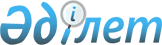 Мемлекеттік қызмет стандарттарын бекіту және Қазақстан Республикасы Үкіметінің 2007 жылғы 30 маусымдағы № 561 қаулысына толықтыру енгізу туралы
					
			Күшін жойған
			
			
		
					Қазақстан Республикасы Үкіметінің 2010 жылғы 17 ақпандағы № 102 Қаулысы. Күші жойылды - Қазақстан Республикасы Үкіметінің 2012 жылғы 1 қарашадағы № 1392 Қаулысымен

      Ескерту. Күші жойылды - ҚР Үкіметінің 2012.11.01 N 1392 (алғашқы ресми жарияланған күнінен бастап күнтізбелік он күн өткен соң қолданысқа енгізіледі) Қаулысымен.      Қазақстан Республикасының 2008 жылғы 4 желтоқсандағы Бюджет кодексі 34-бабының 2-тармағына және «Әкімшілік рәсімдер туралы» Қазақстан Республикасының 2000 жылғы 27 қарашадағы Заңының 9-1, 15-2-баптарына сәйкес Қазақстан Республикасының Үкіметі ҚАУЛЫ ЕТЕДІ:

      Ескерту. Кіріспеге өзгеріс енгізілді - ҚР Үкіметінің 2011.05.19 № 545 (алғашқы ресми жарияланған күнінен бастап күнтiзбелiк он күн өткен соң қолданысқа енгізіледі) Қаулысымен.



      1. Қоса беріліп отырған:



      1) «Жер учаскесіне жеке меншік құқығына актілер ресімдеу және беру» мемлекеттік қызмет стандарты;



      2) «Тұрақты жер пайдалану құқығына актілер ресімдеу және беру» мемлекеттік қызмет стандарты;



      3) «Уақытша өтеулі (ұзақ мерзімді, қысқа мерзімді) жер пайдалану (жалдау) құқығына актілер ресімдеу және беру» мемлекеттік қызмет стандарты;



      4) «Уақытша өтеусіз жер пайдалану құқығына актілер ресімдеу және беру» мемлекеттік қызмет стандарты бекітілсін.

      Ескерту. 1-тармаққа өзгеріс енгізілді - ҚР Үкіметінің 2011.05.19 № 545 (алғашқы ресми жарияланған күнінен бастап күнтiзбелiк он күн өткен соң қолданысқа енгізіледі) Қаулысымен.



      2. Күші жойылды - ҚР Үкіметінің 2010.07.20 N 745 (қолданысқа енгізілу тәртібін 4-т. қараңыз) Қаулысымен.



      3. Осы қаулы алғаш рет ресми жарияланғаннан кейін он күнтізбелік күн өткен соң қолданысқа енгізіледі.      Қазақстан Республикасының

      Премьер-Министрі                                    К. МәсімовҚазақстан Республикасы  

Үкіметінің       

2010 жылғы 17 ақпандағы 

№ 102 қаулысымен   

бекітілген       

«Жер учаскесіне жеке меншік құқығына актілерді ресімдеу

және беру» мемлекеттік қызмет стандарты      Ескерту. Стандарт жаңа редакцияда - ҚР Үкіметінің 2011.05.19 № 545 (алғашқы ресми жарияланған күнінен бастап күнтiзбелiк он күн өткен соң қолданысқа енгізіледі) Қаулысымен. 

1. Жалпы ережелер

      1. Мемлекеттік қызметті жер учаскесінің орналасқан жері бойынша жер учаскесіне жеке меншік құқығына акті дайындайтын, осы стандарттың 2-қосымшасында көрсетілген тиісті мамандандырылған республикалық мемлекеттік кәсіпорындардың (бұдан әрі – мамандандырылған кәсіпорындар) қатысуымен жер қатынастары саласындағы функцияларды жүзеге асыратын, осы стандарттың 1-қосымшасында көрсетілген облыстардың (республикалық маңызы бар қаланың, астананың), ауданның (облыстық маңызы бар қаланың) жергілікті атқарушы органдарының құрылымдық бөлімшелері (бұдан әрі – уәкілетті орган) көрсетеді.



      Мемлекеттік қызмет жер учаскесінің орналасқан жері бойынша баламалы негізде тізбесі осы стандарттың 3-қосымшасында көрсетілген халыққа қызмет көрсету орталықтары (бұдан әрі – Орталық) арқылы көрсетілуі мүмкін.



      2. Көрсетілетін мемлекеттік қызмет нысаны автоматтандырылмаған.



      3. Мемлекеттік қызмет Қазақстан Республикасының 2003 жылғы 20 маусымдағы Жер кодексінің 23 және 43-баптарының және "Жеке және заңды тұлғаларға көрсетілетін мемлекеттік қызметтердің тізілімін бекіту туралы" Қазақстан Республикасы Үкіметінің 2010 жылғы 20 шілдедегі № 745 қаулысының негізінде жүзеге асырылады.

      Ескерту. 3-тармақ жаңа редакцияда - ҚР Үкіметінің 2011.12.01 N 1429 (2012.01.30 бастап қолданысқа енгізіледі) Қаулысымен.



      4. Осы стандарт уәкілетті органның және Орталықтың арнайы ақпараттық стенділерінде орналастырылады және бұқаралық ақпарат құралдарында мемлекеттік және орыс тілдерінде жарияланады.

      Мемлекеттік қызмет көрсету тәртібі туралы толық ақпарат тізбесі осы стандарттың 1, 3-қосымшаларында көрсетілген мемлекеттік қызмет көрсету орындарындағы стенділерде, интернет-ресурста орналастырылады.



      5. Мемлекеттік қызмет көрсету нәтижесі қағаз тасымалдағыштағы жер учаскесіне жеке меншік құқығына акті немесе жер учаскесіне жеке меншік құқығына актінің телнұсқасын немесе қызмет көрсетуден бас тарту себебі жазбаша көрсетілген ол туралы уәжделген жауап беру болып табылады.



      6. Мемлекеттік қызмет жеке және заңды тұлғаларға (бұдан әрі – тұтынушы) көрсетіледі.



      7. Мемлекеттік қызмет көрсету мерзімдері:



      1) тұтынушы осы стандарттың 11-тармағында айқындалған қажетті құжаттарды тапсырған сәттен бастап мемлекеттік қызмет көрсету мерзімі 6 жұмыс күнін құрайды, жер учаскесіне жеке меншік құқығына арналған актінің телнұсқасын берген кезде - 4 жұмыс күні;



      2) құжаттарды тапсыру және алу кезінде кезекте күтудің рұқсат берілген ең көп уақыты 30 минуттан аспайды;



      3) құжаттарды тапсыру және алу кезінде қызмет көрсетудің рұқсат берілген ең көп уақыты 30 минуттан аспайды.

      Ескерту. 7-тармаққа өзгеріс енгізілді - ҚР Үкіметінің 2011.12.01 N 1429 (2012.01.30 бастап қолданысқа енгізіледі) Қаулысымен.



      8. Мемлекеттік қызмет ақылы негізде көрсетіледі, уәкілетті органға немесе Орталыққа осы стандарттың 7-қосымшасына сәйкес мөлшерде жер учаскесіне жеке меншік құқығына актіні дайындағаны үшін қызмет ақысын төлегені туралы құжатты (түбіртекті) береді.



      Жер учаскесіне жеке меншік құқығына актіні дайындау үшін ақы төлеу қолма қол немесе қолма-қол емес тәсілмен екінші деңгейдегі банктер арқылы мамандандырылған кәсіпорынның есеп шотына не мамандандырылған кәсіпорынның кассасында жүргізіледі, олар төлемнің мөлшері мен уақытын растайтын төлем құжатын береді. Құжаттың (түбіртектің) нысаны осы стандарттың 8-қосымшасында көрсетілген.



      9. Мемлекеттік қызмет:



      уәкілетті органға өтініш білдірген кезде:



      демалыс және мереке күндерін қоспағанда, аптасына бес жұмыс күні, сағат 13-00-ден 14-00-ге дейінгі түскі үзіліспен сағат 9-00-ден 18-00-ге дейін көрсетіледі. Құжаттарды қабылдау кезекке тұру тәртібімен алдын ала жазылусыз және жедел қызмет көрсетусіз жүзеге асырылады;



      Орталыққа өтініш білдірген кезде:



      жексенбі және мереке күндерін қоспағанда, аптасына алты жұмыс күні, белгіленген жұмыс кестесіне сәйкес түскі үзіліссіз сағат 9-00-ден сағат 20-00-ге дейін көрсетіледі, филиалдар мен өкілдіктер үшін сағат 13-00-ден 14-00-ге дейінгі түскі үзіліспен сағат 9-00-ден сағат 19-00-ге дейінгі жұмыс кестесі белгіленеді. Құжаттарды қабылдау кезекке тұру тәртібімен алдын ала жазылусыз және жедел қызмет көрсетусіз жүзеге асырылады.



      10. Мемлекеттік қызмет уәкілетті органның немесе Орталықтың ғимаратында көрсетіледі. Залда анықтама бюросы, күту орындары, толтырылған бланк үлгілері бар ақпараттық стенділер, өтініш бланкілері бар тағандар орналастырылады.



      Физикалық мүмкіндігі шектеулі адамдар үшін жағдайлар (пандус, лифт) көзделеді. 

2. Мемлекеттік қызмет көрсету тәртібі

      11. Жер учаскесіне жеке меншік құқығына актіні немесе жер учаскесіне жеке меншік құқығына актінің телнұсқасын беру үшін уәкілетті органға немесе Орталыққа мынадай құжаттарды ұсыну қажет:



      1) мемлекет жер учаскесіне жеке меншік құқығын берген кезде:



      уәкілетті органға осы стандарттың 4-қосымшасына сәйкес жер учаскесіне жеке меншік құқығына акті беруге өтініш;



      жергілікті атқарушы органның жер учаскесіне жеке меншік құқығын беру туралы шешімінен үзінді көшірме;



      уәкілетті орган бекіткен жерге орналастыру жобасының және жергілікті жерде жер учаскесінің шекараларын белгілеу жөніндегі материалдардың көшірмелері;



      жеке тұрғын үй құрылысына бөлуге арналған алаңда жер учаскелерін орналастырудың жерге орналастыру жобасы болған жағдайда, көрсетілген жұмыстарды орындаған ұйым беретін, нақты жер учаскесіне арналған жерге орналастыру жобасының бір бөлігі және оның жергілікті жердегі шекараларын белгілеу жөніндегі материалдар;



      салық төлеуші куәлігінің (СТН) көшірмесі;



      заңды тұлғаны мемлекеттік тіркеу туралы куәліктің көшірмесі;



      жер учаскесіне жеке меншік құқығына актіні дайындағаны үшін қызметтерге ақы төленгені туралы құжат (түбіртек);



      тұтынушының жеке басын куәландыратын құжаттың көшірмесі не тұтынушының атынан берілген сенімхаттың және сенім білдірілген тұлғаның жеке басын куәландыратын құжаттың көшірмесі.



      Тұлғаның жеке куәлігінің немесе сенімхаттың көшірмелерін тексеру үшін құжаттардың түпнұсқалары ұсынылады, олар тексерілгеннен кейін тұтынушыға қайтарылады;



      2) жер учаскесінің сәйкестендіру сипаттамалары өзгерген жағдайда:



      уәкілетті органға осы стандарттың 4-қосымшасына сәйкес жер учаскесіне жеке меншік құқығына акті беруге өтініш;



      жергілікті атқарушы органның жеке меншік құқығына бұрын берілген жер учаскесінің сәйкестендіру сипаттамаларының өзгеруі туралы шешімінен үзіндінің және/немесе сәйкестендіру сипаттамаларының өзгергендігін растайтын өзге құжаттың көшірмесі;



      уәкілетті орган бекіткен жерге орналастыру жобасының және жергілікті жерде жер учаскесінің шекараларын белгілеу жөніндегі материалдардың көшірмелері;



      салық төлеуші куәлігінің (СТН) көшірмесі;



      заңды тұлғаны мемлекеттік тіркеу туралы куәліктің көшірмесі;



      жер учаскесіне жеке меншік құқығына актіні дайындағаны үшін қызметтерге ақы төленгені туралы құжат (түбіртек);



      тұтынушының жеке басын куәландыратын құжаттың көшірмесі не тұтынушының атынан берілген сенімхаттың және сенім білдірілген тұлғаның жеке басын куәландыратын құжаттың көшірмесі.



      Тұлғаның жеке куәлігінің немесе сенімхаттың көшірмелерін тексеру үшін құжаттардың түпнұсқалары ұсынылады, олар тексерілгеннен кейін тұтынушыға қайтарылады;



      3) жер учаскесіне жеке меншік құқығына актінің телнұсқасын беру кезінде:



      уәкілетті органға осы стандарттың 4-қосымшасына сәйкес жер учаскесіне жеке меншік құқығына актінің телнұсқасын беруге өтініш;



      жер учаскесіне жеке меншік құқығына актінің телнұсқасын дайындағаны үшін қызметтерге ақы төленгені туралы құжат (түбіртек);



      тұтынушының жеке басын куәландыратын құжаттың көшірмесі не тұтынушының атынан берілген сенімхаттың және сенім білдірілген тұлғаның жеке басын куәландыратын құжаттың көшірмесі;



      жер учаскесінің орналасқан жері бойынша жергілікті облыстық газеттің жер учаскесіне жеке меншік құқығына актінің түпнұсқасын жарамсыз деп тану туралы хабарландыру жарияланған данасы.



      Тұлғаның жеке куәлігінің немесе сенімхаттың көшірмелерін тексеру үшін құжаттардың түпнұсқалары ұсынылады, олар тексерілгеннен кейін тұтынушыға қайтарылады.



      12. Өтініштердің бланкілері уәкілетті органның анықтама бюросында болады.



      Орталықта өтініштердің бланкілері күту залындағы арнайы тағанға орналастырылады не Орталықтың консультантында болады.



      13. Мемлекеттік қызметті алу үшін осы стандарттың 11-тармағында көрсетілген құжаттар осы стандарттың 1-қосымшасына сәйкес орналасқан жері бойынша уәкілетті органның жауапты қызметкеріне тапсырылады.



      Орталықта құжаттарды қабылдау «терезелер» арқылы жүзеге асырылады, онда «терезелердің» мақсаты және орындайтын функциялары туралы ақпарат орналастырылады, сондай-ақ құжатты қабылдаған Орталық инспекторының тегі, аты, әкесінің аты мен лауазымы көрсетіледі.



      14. Уәкілетті орган және/немесе Орталық тұтынушыға осы стандарттың 11-тармағында көрсетілген құжаттарды қабылдағаны туралы қолхат береді, онда:



      1) сұраудың нөмірі және қабылданған күні;



      2) сұрау салынған мемлекеттік қызмет түрі;



      3) қоса берілген құжаттардың саны мен атаулары;



      4) құжаттарды беру күні (уақыты) мен орны;



      5) мемлекеттік қызмет көрсету үшін өтінішті қабылдаған адамның тегі, аты, әкесінің аты мен лауазымы көрсетіледі.



      15. Жер учаскесіне жеке меншік құқығына актіні беру тұтынушының жеке өзіне не сенімхатты, қолхатты және тұтынушының не сенім білдірілген тұлғаның жеке басын куәландыратын құжатты ұсына отырып, сенім білдірілген тұлғаға жүзеге асырылады.



      16. Тұтынушы осы стандарттың 11-тармағында көрсетілген тиісті құжаттарды ұсынбаған жағдайда мемлекеттік қызметті көрсетуден бас тартылады.



      Мемлекеттік қызмет мынадай негіздер бойынша тоқтатылады:



      1) аталған жер учаскесі бойынша сот шешімдерінің болуы не сот қарауы жүріп жатқаны туралы хабарламаның болуы;



      2) заңнама нормаларының бұзылуы жойылғанға дейін прокурорлық қадағалау актісінің болуы;



      3) бір учаскеге құқықты ресімдеуге қатысты бірнеше өтініштің болуы немесе құқықты ресімдеу үдерісінде осы жер учаскесінің басқа да пайдаланушылары анықталған кезде.



      Жер учаскелеріне құқықтарды ресімдеуді сот шешімдері және прокурорлық қадағалау актілері бойынша тоқтата тұру тоқтата тұру үшін негіз болып табылған мән-жайлар анықталғанға дейінгі, ал бірнеше өтініштер түсу себебі бойынша тараптар арасында келісім орнатылғанға дейінгі не заңды күшіне енген сот шешімі ұсынылғанға дейінгі мерзімге кейінге қалдырылған деп есептеледі.



      Жер учаскелеріне құқықтарды ресімдеуді тоқтата тұру туралы мәліметтер тіркеу және есепке алу кітабына енгізіледі. Тұтынушыға жер учаскесіне жеке меншік құқығына актіні ресімдеуді тоқтата тұруға негіз болған құжатты және тоқтата тұру мерзімдерін көрсете отырып, ресімдеуді тоқтата тұру себептерін жою үшін тұтынушының кейінгі іс-қимылын көрсете отырып жазбаша хабарлама жолданады. 

3. Жұмыс қағидаттары

      17. Уәкілетті органның және Орталықтың қызметі мынадай қағидаттарға негізделеді:



      1) адамның конституциялық құқықтары мен бостандықтарын сақтау;



      2) қызметтік міндеттерді орындау кезінде заңдылықты сақтау;



      3) сыпайылық;



      4) түбегейлі және толық ақпарат беру;



      5) ақпаратты қорғау және құпиялылықты сақтау;



      6) белгіленген мерзімде тұтынушы алмаған құжаттардың сақталуын қамтамасыз ету. 

4. Жұмыс нәтижелері

      18. Тұтынушыларға мемлекеттік қызмет көрсету нәтижелері осы стандарттың 5-қосымшасына сәйкес сапа және қол жетімділік көрсеткіштерімен өлшенеді.



      19. Мемлекеттік қызметтің сапасы мен қол жетімділік көрсеткіштерінің нысаналы мәндері жыл сайын Қазақстан Республикасының Жер ресурстарын басқару агенттігі төрағасының бұйрығымен бекітіледі. 

5. Шағымдану тәртібі

      20. Уәкілетті орган қызметкерлерінің әрекетіне (әрекетсіздігіне) шағымдану тәртібін түсіндіру және шағымдарды дайындауға жәрдем көрсету үшін тұтынушы уәкілетті орган белгілеген жауапты қызметкерге жүгіне алады. Мекенжайлары және телефондары осы стандарттың 1-қосымшасында көрсетілген.



      Орталық инспекторының әрекетіне (әрекетсіздігіне) шағымдану тәртібі туралы ақпаратты осы стандарттың 3-қосымшасында көрсетілген телефондар арқылы, сондай-ақ Орталықтың ақпараттық-анықтамалық қызметінің 58-00-58 телефоны арқылы алуға болады.



      21. Мемлекеттік қызметті көрсетуді ұйымдастыруға облыстардың (республикалық маңызы бар қаланың, астананың), ауданның (облыстық маңызы бар қаланың) жергілікті атқарушы органы жауапты болып табылады. Тұтынушы көрсетілген мемлекеттік қызметтің нәтижелерімен келіспеген жағдайда мекенжайы және телефондары осы стандарттың 6-қосымшасында көрсетілген облыстардың (республикалық маңызы бар  қаланың, астананың), ауданның (облыстық маңызы бар қаланың) жергілікті атқарушы органдарының жауапты лауазымды адамына жүгіне алады.



      22. Уәкілетті органның, сондай-ақ Орталықтың мемлекеттік қызмет көрсету сапасына наразылықтар болған кезде шағым уәкілетті орган немесе Орталық басшысының атына беріледі. Мекенжайлары мен телефондары осы стандарттың 1, 3-қосымшаларында көрсетілген уәкілетті органның және Орталықтың үй-жайларында орналасқан стенділерде көрсетілген.



      Уәкілетті орган бастығының және Орталық директорының жұмыс және қабылдау кестесі олардың жұмыс кестесіне сәйкес анықталады.



      23. Тұтынушы көрсетілген мемлекеттік қызмет нәтижелерімен келіспеген жағдайда заңнамада белгіленген тәртіппен сотқа жүгінуге құқылы.



      24. Шағымдар жазбаша нысанда пошта арқылы немесе қолданыстағы заңнамада көзделген жағдайларда электронды түрде немесе қолма-қол қабылданады.



      25. Қабылданған шағым кіріс құжаттарын есепке алу журналында тіркеледі және «Жеке және заңды тұлғалардың өтініштерін қарау тәртібі туралы» Қазақстан Республикасының Заңында белгіленген мерзімде қаралады. Тұтынушыға күні мен уақыты, шағымды қабылдаған адамның тегі мен аты-жөні көрсетілген талон беріледі.



      Азаматтардың өтініштерін қараудың белгіленген мерзімдері күнтізбелік 30 күн, ал қосымша ақпарат алуды және зерделеуді талап етпеген жағдайда күнтізбелік 15 күн.



      Шағымды қарау нәтижелері жазбаша түрде баяндалады, оларды тұтынушының жеке өзі ала алады не шағымда көрсетілген мекенжай бойынша пошта немесе электронды пошта арқылы жіберіледі.



      26. Егер тұтынушы құжаттарды алуға мерзімінде келмеген жағдайда, уәкілетті орган оларды 6 ай бойы сақтауды қамтамасыз етеді, одан кейін оларды мамандандырылған кәсіпорынның мұрағатына өткізеді.



      Егер тұтынушы құжаттарды алуға мерзімінде келмеген жағдайда, Орталық оларды 1 ай бойы сақтауды қамтамасыз етеді, одан кейін оларды уәкілетті органға береді.

«Жер учаскесіне жеке меншік

құқығына актілерді ресімдеу

және беру»        

мемлекеттік қызмет стандартына

1-қосымша          

Мемлекеттік қызмет көрсету жөніндегі уәкілетті органдардың тізбесі

«Жер учаскесіне жеке меншік

құқығына актілерді ресімдеу

және беру»        

мемлекеттік қызмет стандартына

2-қосымша          

Жер учаскесіне жеке меншік құқығына актілер дайындау жөніндегі мамандандырылған республикалық мемлекеттік кәсіпорындардың тізбесі

 «Жер учаскесіне жеке меншік

құқығына актілерді ресімдеу

және беру»         

мемлекеттік қызмет стандартына

3-қосымша           

Халыққа қызмет көрсету орталықтары

«Жер учаскесіне жеке    

меншік құқығына актілерді  

ресімдеу  және беру»    

мемлекеттік қызмет стандартына

4-қосымша         ______________________________________

(уәкілетті органның атауы)

жер қатынастары бойынша уәкілетті органның бастығы

______________________________________

(тегі, аты, әкесінің аты)

______________________________________

(жеке тұлғаның тегі, аты, әкесінің аты

______________________________________

не заңды тұлғаның толық атауы)

______________________________________

(жеке немесе заңды тұлғаның жеке

______________________________________

басын куәландыратын құжаттардың

______________________________________

деректемелері, байланыс телефоны,

______________________________________

мекенжайы)Жер учаскесіне жеке меншік құқығына акт беру туралы өтініш___________________________________________________________берілген,

                  (жер учаскесінің нысаналы мақсаты)

__________________________________________________________________

            (жер учаскесінің (орналасқан жері) мекенжайы)

__________________________________________________ бойынша орналасқан жер учаскесіне жеке меншік құқығына акт (актінің телнұсқасын) беруіңізді сұраймын.Күні __________ Өтініш беруші____________________________________

                              (жеке немесе заңды тұлғаның не___________________________________________________________

       уәкілетті тұлғаның тегі, аты, әкесінің аты,

_______________________________________________________________

                               қолы)

«Жер учаскесіне жеке меншік

құқығына актілерді ресімдеу

және беру»        

мемлекеттік қызмет стандартына

5-қосымша          

Сапа және тиімділік көрсеткіштерінің мәні

«Жер учаскесіне жеке меншік 

құқығына актілерді ресімдеу 

және беру»          

мемлекеттік қызмет стандартына

6-қосымша            

Мемлекеттік қызмет көрсетуді ұйымдастыруға жауапты жергілікті атқарушы органдардың тізбесі

«Жер учаскесіне жеке меншік

құқығына актілерді ресімдеу

және беру»        

мемлекеттік қызмет стандартына

7-қосымша         

      Жер учаскелеріне сәйкестендіру құжаттарын дайындау жөніндегі жұмыстарының құны тиісті қаржы жылына арналған республикалық бюджет туралы заңда белгіленген айлық есептік көрсеткіші (бұдан әрі – АЕК) мөлшеріне байланысты есептеледі және мынаны құрайды:

«Жер учаскесіне жеке меншік 

құқығына актілерді ресімдеу 

және беру»          

мемлекеттік қызмет стандартына

8-қосымша           ТүбіртекАқша жіберуші ___________________________________________________

                     Тегі, аты, әкесінің аты,  СТН

_________________________________________________________________

Төлемді алушы ___________________________________________________

                 мамандандырылған кәсіпорынның атауы, СТН

Делдал банк _______________________________________________________

екінші деңгейдегі банктің атауы Қол үшін және мөрдің орны

__________________________                        ______________________________

ақша жіберушінің қолы             жауапты орындаушының қолы, күні----------------------------------------------------------------Ақша жіберуші  __________________________________________________

                          Тегі, аты, әкесінің аты, СТН

_________________________________________________________________

Төлемді алушы ____________________________________________________

                  мамандандырылған кәсіпорынның атауы, СТНДелдал банк _____________________________________________________

                     екінші деңгейдегі банктің атауы Қол үшін және мөрдің орны

__________________________                        ______________________________

ақша жіберушінің қолы             жауапты орындаушының қолы, күні

Қазақстан Республикасы  

Үкіметінің        

2010 жылғы 17 ақпандағы 

№ 102 қаулысымен    

бекітілген        

«Тұрақты жер пайдалану құқығына актілерді ресімдеу және беру» мемлекеттік қызмет стандарты      Ескерту. Стандарт жаңа редакцияда - ҚР Үкіметінің 2011.05.19 № 545 (алғашқы ресми жарияланған күнінен бастап күнтiзбелiк он күн өткен соң қолданысқа енгізіледі) Қаулысымен. 

1. Жалпы ережелер

      1. Мемлекеттік қызметті жер учаскесінің орналасқан жері бойынша тұрақты жер пайдалану құқығына акті дайындайтын, осы стандарттың 2-қосымшасында көрсетілген тиісті мамандандырылған республикалық мемлекеттік кәсіпорындардың (бұдан әрі – мамандандырылған кәсіпорындар) қатысуымен жер қатынастары саласындағы функцияларды жүзеге асыратын, осы стандарттың 1-қосымшасында көрсетілген облыстардың (республикалық маңызы бар қаланың, астананың), ауданның (облыстық маңызы бар қаланың) жергілікті атқарушы органдарының құрылымдық бөлімшелері (бұдан әрі – уәкілетті орган) көрсетеді.

       

Мемлекеттік қызмет жер учаскесінің орналасқан жері бойынша баламалы негізде тізбесі осы стандарттың 3-қосымшасында көрсетілген халыққа қызмет көрсету орталықтары (бұдан әрі – Орталық) арқылы көрсетілуі мүмкін.



      2. Көрсетілетін мемлекеттік қызмет нысаны автоматтандырылмаған.



      3. Мемлекеттік қызмет Қазақстан Республикасының 2003 жылғы 20 маусымдағы Жер кодексінің 34 және 43 баптарының және Жеке және заңды тұлғаларға көрсетілетін мемлекеттік қызметтердің тізілімін бекіту туралы" Қазақстан Республикасы Үкіметінің 2010 жылғы 20 шілдедегі № 745 қаулысының негізінде жүзеге асырылады.

      Ескерту. 3-тармақ жаңа редакцияда - ҚР Үкіметінің 2011.12.01 N 1429 (2012.01.30 бастап қолданысқа енгізіледі) Қаулысымен.



      4. Осы стандарт уәкілетті органның және Орталықтың арнайы

ақпараттық стенділерінде орналастырылады және бұқаралық ақпарат

құралдарында мемлекеттік және орыс тілдерінде жарияланады.



      Мемлекеттік қызмет көрсету тәртібі туралы толық ақпарат интернет-ресурста, тізбесі осы стандарттың 1, 3-қосымшаларында көрсетілген мемлекеттік қызмет көрсету орындарындағы стенділерде орналастырылады.



      5. Мемлекеттік қызмет көрсету нәтижесі қағаз тасымалдағыштағы

тұрақты жер пайдалану құқығына акті немесе тұрақты жер пайдалану

құқығына актінің телнұсқасын беру немесе қызмет көрсетуден бас тарту себебі жазбаша көрсетілген ол туралы уәжделген жауап беру болып табылады.



      6. Мемлекеттік қызмет мемлекеттік заңды тұлғаларға (бұдан әрі – тұтынушы) көрсетіледі.



      7. Мемлекеттік қызмет көрсету мерзімдері:



      1) тұтынушы осы стандарттың 11-тармағында айқындалған қажетті құжаттарды тапсырған сәттен бастап мемлекеттік қызмет көрсету мерзімі 6 жұмыс күнін құрайды, тұрақты жер пайдалану құқығына арналған актінің телнұсқасын берген кезде - 4 жұмыс күні;



      2) құжаттарды тапсыру және алу кезінде кезекте күтудің рұқсат берілген ең көп уақыты 30 минуттан аспайды;



      3) құжаттарды тапсыру және алу кезінде қызмет көрсетудің рұқсат берілген ең көп уақыты 30 минуттан аспайды. 

      Ескерту. 7-тармаққа өзгеріс енгізілді - ҚР Үкіметінің 2011.12.01 N 1429 (2012.01.30 бастап қолданысқа енгізіледі) Қаулысымен.



      8. Мемлекеттік қызмет ақылы негізде көрсетіледі, уәкілетті органға немесе Орталыққа осы стандарттың 7-қосымшасына сәйкес мөлшерде тұрақты жер пайдалану құқығына актіні дайындағаны үшін қызмет ақысын төлегені туралы құжатты (түбіртекті) береді.

       

Тұрақты жер пайдалану құқығына актіні дайындау үшін ақы төлеу қолма қол немесе қолма-қол емес тәсілмен екінші деңгейдегі банктер арқылы мамандандырылған кәсіпорынның есеп шотына не мамандандырылған кәсіпорынның кассасында жүргізіледі, олар төлемнің мөлшері мен уақытын растайтын төлем құжат береді. Құжаттың (түбіртектің) нысаны осы стандарттың 8-қосымшасында көрсетілген.



      9. Мемлекеттік қызмет:



      уәкілетті органға өтініш білдірген кезде:



      демалыс және мереке күндерін қоспағанда, аптасына бес жұмыс 

күні, сағат 13-00-ден 14-00-ге дейінгі түскі үзіліспен сағат 9-00-ден 18-00-ге дейін көрсетіледі. Құжаттарды қабылдау кезекке тұру

тәртібімен алдын ала жазылусыз және жедел қызмет көрсетусіз жүзеге асырылады;



      Орталыққа өтініш білдірген кезде:



      жексенбі және мереке күндерін қоспағанда, аптасына алты жұмыс  күні, белгіленген жұмыс кестесіне сәйкес түскі үзіліссіз сағат 9-00-ден сағат 20-00-ге дейін көрсетіледі, филиалдар мен өкілдіктер үшін сағат 13-00-ден 14-00-ге дейінгі түскі үзіліспен сағат 9-00-ден сағат 19-00-ге дейінгі жұмыс кестесі белгіленеді. Құжаттарды қабылдау кезекке тұру тәртібімен алдын ала жазылусыз және жедел қызмет

көрсетусіз жүзеге асырылады.



      10. Мемлекеттік қызмет уәкілетті органның немесе Орталықтың ғимаратында көрсетіледі. Залда анықтама бюросы, күту орындары, толтырылған бланк үлгілері бар ақпараттық стенділер, өтініш бланкілері бар тағандар орналастырылады.

       

Физикалық мүмкіндігі шектеулі адамдар үшін жағдайлар (пандус, лифт) көзделеді. 

2. Мемлекеттік қызмет көрсету тәртібі

      11. Тұрақты жер пайдалану құқығына арналған актіні беру немесе тұрақты жер пайдалану құқығына актінің телнұсқасын беру үшін

уәкілетті органға немесе Орталыққа мынадай құжаттарды ұсыну қажет:



      1) мемлекет тұрақты жер пайдалану құқығын берген кезде:



      уәкілетті органға осы стандарттың 4-қосымшасына сәйкес тұрақты жер пайдалану құқығына акті беруге өтініш;



      жергілікті атқарушы органның тұрақты жер пайдалану құқығын беру туралы шешімінен үзінді көшірме;



      уәкілетті орган бекіткен жерге орналастыру жобасының және жергілікті жерде жер учаскесінің шекараларын белгілеу жөніндегі материалдардың көшірмелері;



      салық төлеуші куәлігінің (СТН) көшірмесі;



      заңды тұлғаны мемлекеттік тіркеу туралы куәліктің көшірмесі;



      тұрақты жер пайдалану құқығына актіні дайындағаны үшін қызметтерге ақы төленгені туралы құжат (түбіртек);



      өкілдің өкілеттігін куәландыратын құжаттың көшірмесі.



      Тұлғаның жеке куәлігінің, сенімхатының немесе өкілдің

өкілеттігін куәландыратын құжаттың көшірмелерін тексеру үшін олардың

түпнұсқалары ұсынылады, олар тексерілгеннен кейін тұтынушыға

қайтарылады;



      2) жер учаскесінің сәйкестендіру сипаттамалары өзгерген

жағдайда:



      уәкілетті органға осы стандарттың 4-қосымшасына сәйкес тұрақты жер пайдалану құқығына акті беруге өтініш;



      жергілікті атқарушы органның тұрақты жер пайдалану құқығына

бұрын берілген жер учаскесінің сәйкестендіру сипаттамаларының өзгеруі туралы шешімінен үзіндінің және/немесе жер учаскесінің сәйкестендіру сипаттамаларының өзгергендігін растайтын өзге құжаттың көшірмесі;



      уәкілетті орган бекіткен жерге орналастыру жобасының және жергілікті жерде жер учаскесінің шекараларын белгілеу жөніндегі материалдардың көшірмелері;



      салық төлеуші куәлігінің (СТН) көшірмесі;



      заңды тұлғаны мемлекеттік тіркеу туралы куәліктің көшірмесі;



      тұрақты жер пайдалану құқығына актіні дайындағаны үшін

қызметтерге ақы төленгені туралы құжат (түбіртек);



      өкілдің өкілеттігін куәландыратын құжаттың көшірмесі.



      Тұлғаның жеке куәлігінің, сенімхатының немесе өкілдің

өкілеттігін куәландыратын құжаттың көшірмелерін тексеру үшін олардың түпнұсқалары ұсынылады, олар тексерілгеннен кейін тұтынушыға

қайтарылады;



      3) тұрақты жер пайдалану құқығына арналған актінің телнұсқасын беру кезінде:



      уәкілетті органға осы стандарттың 4-қосымшасына сәйкес тұрақты жер пайдалану құқығына актінің телнұсқасын беруге өтініш;



      тұрақты жер пайдалану құқығына актінің телнұсқасын дайындағаны үшін қызметтерге ақы төленгені туралы құжат (түбіртек);



      өкілдің өкілеттігін куәландыратын құжаттың көшірмесі;



      жер учаскесінің орналасқан жері бойынша жергілікті облыстық газеттің тұрақты жер пайдалану құқығына актінің түпнұсқасын жарамсыз деп тану туралы хабарландыру жарияланған данасы.



      Тұлғаның жеке куәлігінің, сенімхатының немесе өкілдің

өкілеттігін куәландыратын құжаттың көшірмелерін тексеру үшін олардың түпнұсқалары ұсынылады, олар тексерілгеннен кейін тұтынушыға

қайтарылады.



      12. Өтініштердің бланкілері уәкілетті органның анықтама бюросында болады.



      Орталықта өтініштердің бланкілері күту залындағы арнайы тағанға орналастырылады не Орталықтың консультантында болады.



      13. Мемлекеттік қызметті алу үшін осы стандарттың 11-тармағында көрсетілген құжаттар осы стандарттың 1-қосымшасына сәйкес орналасқан жері бойынша уәкілетті органның жауапты қызметкеріне тапсырылады.



      Орталықта құжаттарды қабылдау «терезелер» арқылы жүзеге асырылады, онда «терезелердің» мақсаты және орындайтын функциялары туралы ақпарат орналастырылады, сондай-ақ құжатты қабылдаған Орталық инспекторының тегі, аты, әкесінің аты мен лауазымы көрсетіледі.



      14. Уәкілетті орган және/немесе Орталық тұтынушыға осы стандарттың 11-тармағында көрсетілген құжаттарды қабылдағаны туралы

қолхат береді, онда: 



      1) сұраудың нөмірі және қабылданған күні;



      2) сұрау салынған мемлекеттік қызмет түрі;



      3) қоса берілген құжаттардың саны мен атаулары;



      4) құжаттарды беру күні (уақыты) мен орны;



      5) мемлекеттік қызмет көрсету үшін өтінішті қабылдаған адамның тегі, аты, әкесінің аты мен лауазымы көрсетіледі.



      15. Тұрақты жер пайдалану құқығына актіні беру тұтынушының жеке өзіне не сенімхатты, қолхатты және тұтынушының не сенім білдірілген

тұлғаның жеке басын куәландыратын құжатты ұсына отырып, сенім білдірілген тұлғаға жүзеге асырылады.



      16. Тұтынушы осы стандарттың 11-тармағында көрсетілген тиісті құжаттарды ұсынбаған жағдайда мемлекеттік қызметті көрсетуден бас тартылады.



      Мемлекеттік қызмет мынадай негіздер бойынша тоқтатылады:



      1) аталған жер учаскесі бойынша сот шешімдерінің болуы не сот

қарауы жүріп жатқаны туралы хабарламаның болуы;



      2) заңнама нормаларының бұзылуы жойылғанға дейін прокурорлық

қадағалау актісінің болуы;



      3) бір учаскеге құқықты ресімдеуге қатысты бірнеше өтініштің болуы немесе құқықты ресімдеу үдерісінде осы жер учаскесінің басқа да пайдаланушылары анықталған кезде.



      Жер учаскелеріне құқықтарды ресімдеуді сот шешімдері және прокурорлық қадағалау актілері бойынша тоқтата тұру тоқтата тұру үшін негіз болып табылған мән-жайлар анықталғанға дейінгі, ал бірнеше

өтініштер түсу себебі бойынша тараптар арасында келісім орнатылғанға дейінгі не заңды күшіне енген сот шешімі ұсынылғанға дейінгі мерзімге кейінге қалдырылған деп есептеледі.



      Жер учаскелеріне құқықтарды ресімдеуді тоқтата тұру туралы

мәліметтер тіркеу және есепке алу кітабына енгізіледі. Тұтынушыға

тұрақты жер пайдалану құқығына актіні ресімдеуді тоқтата тұруға негіз болған құжатты және тоқтата тұру мерзімдерін көрсете отырып, ресімдеуді тоқтата тұру себептерін жою үшін тұтынушының кейінгі

іс-қимылын көрсете отырып жазбаша хабарлама жолданады. 

3. Жұмыс қағидаттары

      17. Уәкілетті органның және Орталықтың қызметі мынадай қағидаттарға негізделеді:



      1) адамның конституциялық құқықтары мен бостандықтарын сақтау;



      2) қызметтік міндеттерді орындау кезінде заңдылықты сақтау;



      3) сыпайылық;



      4) түбегейлі және толық ақпарат беру;



      5) ақпаратты қорғау және құпиялылықты сақтау;



      6) белгіленген мерзімде тұтынушы алмаған құжаттардың сақталуын қамтамасыз ету. 

4. Жұмыс нәтижелері

      18. Тұтынушыларға мемлекеттік қызмет көрсету нәтижелері осы стандарттың 5-қосымшасына сәйкес сапа және қол жетімділік

көрсеткіштерімен өлшенеді.



      19. Мемлекеттік қызметтің сапасы мен қол жетімділік

көрсеткіштерінің нысаналы мәндері жыл сайын Қазақстан Республикасының Жер ресурстарын басқару агенттігі төрағасының бұйрығымен бекітіледі. 

5. Шағымдану тәртібі

      20. Уәкілетті органның қызметкерлерінің әрекетіне

(әрекетсіздігіне) шағымдану тәртібін түсіндіру және шағымдарды дайындауға жәрдем көрсету үшін тұтынушы уәкілетті орган белгілеген жауапты қызметкеріне жүгіне алады. Мекенжайлары және телефондары осы стандарттың 1-қосымшасында көрсетілген.



      Орталық инспекторының әрекетіне (әрекетсіздігіне) шағымдану

тәртібі туралы ақпаратты осы стандарттың 3-қосымшасында көрсетілген телефондар арқылы, сондай-ақ Орталықтың ақпараттық-анықтамалық

қызметінің 58-00-58 телефоны арқылы алуға болады.



      21. Мемлекеттік қызметті көрсетуді ұйымдастыруға облыстардың (республикалық маңызы бар қаланың, астананың), ауданның (облыстық

маңызы бар қаланың) жергілікті атқарушы органдары жауапты болып табылады. Тұтынушы көрсетілген мемлекеттік қызметтің нәтижелерімен келіспеген жағдайда мекенжайы және телефондары осы стандарттың 6-қосымшасында көрсетілген облыстардың (республикалық маңызы бар

қаланың, астананың), ауданның (облыстық маңызы бар қаланың) жергілікті атқарушы органдарының жауапты лауазымды адамына жүгіне алады.



      22. Уәкілетті органның, сондай-ақ Орталықтың мемлекеттік қызмет көрсету сапасына наразылық болған кезде шағым уәкілетті орган немесе Орталық басшысының атына беріледі. Мекенжайлары мен телефондары осы стандарттың 1, 3-қосымшаларында көрсетілген уәкілетті органның және Орталықтың үй-жайларында орналасқан стенділерде көрсетілген.



      Уәкілетті орган бастығының және Орталық директорының жұмыс және қабылдау кестесі олардың жұмыс кестесіне сәйкес анықталады.



      23. Тұтынушы көрсетілген мемлекеттік қызмет нәтижелерімен келіспеген жағдайда заңнамада белгіленген тәртіппен сотқа жүгінуге құқылы.



      24. Шағымдар жазбаша нысанда пошта арқылы немесе қолданыстағы заңнамада көзделген жағдайларда электронды түрде немесе қолма-қол

қабылданады.



      25. Қабылданған шағым уәкілетті органның, Орталықтың кіріс

құжаттарын есепке алу журналында тіркеледі және «Жеке және заңды тұлғалардың өтініштерін қарау тәртібі туралы» Қазақстан Республикасының Заңында белгіленген мерзімде қаралады. Тұтынушыға күні мен уақыты, шағымды қабылдаған адамның тегі мен аты-жөні көрсетілген талон беріледі.



      Азаматтардың өтініштерін қараудың белгіленген мерзімдері

күзтізбелік 30 күн, ал қосымша ақпарат алуды және зерделеуді талап етпеген жағдайда күнтізбелік 15 күн.



      Шағымды қарау нәтижелері жазбаша түрде баяндалады, оларды

тұтынушының жеке өзі ала алады не шағымда көрсетілген мекенжай бойынша пошта немесе электронды пошта арқылы жіберіледі.



      26. Егер тұтынушы құжаттарды алуға мерзімінде келмеген

жағдайда, уәкілетті орган оларды 6 ай бойы сақтауды қамтамасыз етеді, одан кейін оларды мамандандырылған кәсіпорынның мұрағатына өткізеді.



      Егер тұтынушы құжаттарды алуға мерзімінде келмеген жағдайда, Орталық оларды 1 ай бойы сақтауды қамтамасыз етеді, одан кейін оларды уәкілетті органға береді.

«Тұрақты жер пайдалану  

құқығына актілерді ресімдеу

және беру»       

мемлекеттік қызмет стандартына

1-қосымша         

Мемлекеттік қызмет көрсету жөніндегі уәкілетті органдардың тізбесі

«Тұрақты жер пайдалану   

құқығына актілерді ресімдеу 

және беру»        

мемлекеттік қызмет стандартына

2-қосымша         

Тұрақты жер пайдалану құқығына актілер дайындау жөніндегі мамандандырылған республикалық мемлекеттік кәсіпорындардың тізбесі

«Тұрақты жер пайдалану   

құқығына актілерді ресімдеу 

және беру»         

мемлекеттік қызмет стандартына

3-қосымша           

Халыққа қызмет көрсету орталықтары

  «Тұрақты жер пайдалану  

құқығына актілерді ресімдеу 

және беру»        

мемлекеттік қызмет стандартына

4-қосымша         _______________________________________

(уәкілетті органның атауы)жер қатынастары бойынша уәкілетті органның бастығы____________________________________

(тегі, аты, әкесінің аты)

_______________________________________

(заңды тұлғаның толық атауы)

_______________________________________

заңды тұлға құжаттарының деректемелері,

_______________________________________

байланыс телефоны, мекенжайы)Тұрақты жер пайдалану құқығына акт беру туралы өтініш________________________________________________________берілген,

                  (жер учаскесінің нысаналы мақсаты)

_________________________________________________________________

      (жер учаскесінің (орналасқан жері) мекенжайы)

______________________________________________бойынша орналасқан жер учаскесіне тұрақты жер пайдалану құқығына акт (актінің телнұсқасын) беруіңізді сұраймын.Күні __________ Өтініш беруші _____________________________________

                             уәкілетті тұлғаның тегі, аты, _______________________________

әкесінің аты, қолы)

«Тұрақты жер пайдалану  

құқығына актілерді ресімдеу 

және беру»        

мемлекеттік қызмет стандартына

5-қосымша          

Сапа және тиімділік көрсеткіштерінің мәні

«Жер учаскесіне жеке меншік 

құқығына актілерді ресімдеу 

және беру»         

мемлекеттік қызмет стандартына

6-қосымша           

Мемлекеттік қызмет көрсетуді ұйымдастыруға жауапты 

жергілікті атқарушы органдардың тізбесі

«Тұрақты жер пайдалану   

құқығына актілерді ресімдеу 

және беру»         

мемлекеттік қызмет стандартына

7-қосымша                 

Жер учаскелеріне сәйкестендіру құжаттарын дайындау жөніндегі жұмыстарының құны тиісті қаржы жылына арналған республикалық бюджет туралы заңда белгіленген айлық есептік көрсеткіші (бұдан әрі – АЕК) мөлшеріне байланысты есептеледі және мынаны құрайды:

«Тұрақты жер пайдалану   

құқығына актілерді ресімдеу 

және беру»         

мемлекеттік қызмет стандартына

8-қосымша          

ТүбіртекАқша жіберуші ______________________________________________________

Тегі, аты, әкесінің аты, СТН

___________________________________________________________________

Төлемді алушы _____________________________________________________

             мамандандырылған кәсіпорынның атауы, СТН

Делдал банк

___________________________________________________________________

                       екінші деңгейдегі банктің атауы Қол үшін және мөрдің орны

_______________________________ ____________________________

ақша жіберушінің қолы         жауапты орындаушының қолы, күні

Ақша жіберуші _________________________________________________

Тегі, аты, әкесінің аты, СТН

________________________________________________________________

Төлемді алушы __________________________________________________

мамандандырылған кәсіпорынның атауы, СТН

Делдал банк ____________________________________________________

      екінші деңгейдегі банктің атауы Қол үшін және мөрдің орны 

_______________________________ ____________________________

ақша жіберушінің қолы        жауапты орындаушының қолы, күні

Қазақстан Республикасы  

Үкіметінің        

2010 жылғы 17 ақпандағы 

№ 102 қаулысымен    

бекітілген       

«Уақытша өтеулі (ұзақ мерзімді, қысқа мерзімді) жер пайдалану (жалдау) құқығына актілерді ресімдеу және беру» мемлекеттік қызмет стандарты      Ескерту. Стандарт жаңа редакцияда - ҚР Үкіметінің 2011.05.19 № 545 (алғашқы ресми жарияланған күнінен бастап күнтiзбелiк он күн өткен соң қолданысқа енгізіледі) Қаулысымен. 

 1. Жалпы ережелер       

1. Мемлекеттік қызметті жер учаскесінің орналасқан жері бойынша уақытша өтеулі (ұзақ мерзімді, қысқа мерзімді) жер пайдалану (жалдау) құқығына акті дайындайтын, осы стандарттың 2-қосымшасында

көрсетілген тиісті мамандандырылған республикалық мемлекеттік

кәсіпорындардың (бұдан әрі – мамандандырылған кәсіпорындар) қатысуымен жер қатынастары саласындағы функцияларды жүзеге асыратын, осы стандарттың 1-қосымшасында көрсетілген облыстардың (республикалық маңызы бар қаланың, астананың), ауданның (облыстық маңызы бар қаланың жергілікті атқарушы органдарының құрылымдық бөлімшелері (бұдан әрі – уәкілетті орган) көрсетеді.



      Мемлекеттік қызмет жер учаскесінің орналасқан жері бойынша баламалы негізде тізбесі осы стандарттың 3-қосымшасында көрсетілген халыққа қызмет көрсету орталықтары (бұдан әрі – Орталық) арқылы

көрсетілуі мүмкін.



      2. Көрсетілетін мемлекеттік қызмет нысаны автоматтандырылмаған.



      3. Мемлекеттік қызмет Қазақстан Республикасының 2003 жылғы 20 маусымдағы Жер кодексінің 35, 37 және 43-баптарының және "Жеке және заңды тұлғаларға көрсетілетін мемлекеттік қызметтердің тізілімін бекіту туралы" Қазақстан Республикасы Үкіметінің 2010 жылғы 20 шілдедегі № 745 қаулысының негізінде жүзеге асырылады.

      Ескерту. 3-тармақ жаңа редакцияда - ҚР Үкіметінің 2011.12.01 N 1429 (2012.01.30 бастап қолданысқа енгізіледі) Қаулысымен.



      4. Осы стандарт уәкілетті органның және Орталықтың арнайы

ақпараттық стенділерінде орналастырылады және бұқаралық ақпарат

құралдарында мемлекеттік және орыс тілдерінде жарияланады.



      Мемлекеттік қызмет көрсету тәртібі туралы толық ақпарат тізбесі осы стандарттың 1, 3-қосымшаларында көрсетілген мемлекеттік қызмет

көрсету орындарындағы стенділерде, интернет-ресурста орналастырылады.



      5. Мемлекеттік қызмет көрсету нәтижесі қағаз тасымалдағыштағы уақытша өтеулі (ұзақ мерзімді, қысқа мерзімді) жер пайдалану (жалдау) құқығына акт беру немесе уақытша өтеулі (ұзақ мерзімді, қысқа мерзімді) жер пайдалану (жалдау) құқығына актінің телнұсқасын немесе қызмет көрсетуден бас тарту себебі жазбаша көрсетілген ол туралы уәжделген жауап беру болып табылады.



      6. Мемлекеттік қызмет жеке және заңды тұлғаларға (бұдан әрі – 

тұтынушы) көрсетіледі.



      7. Мемлекеттік қызмет көрсету мерзімдері:



      1) тұтынушы осы стандарттың 11-тармағында айқындалған қажетті құжаттарды тапсырған сәттен бастап мемлекеттік қызмет көрсету мерзімі 6 жұмыс күнін құрайды, уақытша өтеулі (ұзақ мерзімді, қысқа мерзімді) жер пайдалану (жалдау) құқығына арналған актінің телнұсқасын берген кезде - 4 жұмыс күні;



      2) құжаттарды тапсыру және алу кезінде кезекте күтудің рұқсат берілген ең көп уақыты 30 минуттан аспайды;



      3) құжаттарды тапсыру және алу кезінде қызмет көрсетудің рұқсат берілген ең көп уақыты 30 минуттан аспайды.

      Есекрту. 7-тармаққа өзгеріс енгізілді - ҚР Үкіметінің 2011.12.01 N 1429 (2012.01.30 бастап қолданысқа енгізіледі) Қаулысымен.



      8. Мемлекеттік қызмет ақылы негізде көрсетіледі, уәкілетті органға немесе Орталыққа осы стандарттың 7-қосымшасына сәйкес

мөлшерде уақытша өтеулі (ұзақ мерзімді, қысқа мерзімді) жер пайдалану (жалдау) құқығына актіні дайындағаны үшін қызмет ақысын төлегені туралы құжатты (түбіртекті) береді.



      Уақытша өтеулі (ұзақ мерзімді, қысқа мерзімді) жер пайдалану (жалдау) құқығына актіні дайындау үшін ақы төлеу қолма қол немесе

қолма-қол емес тәсілмен екінші деңгейдегі банктер арқылы мамандандырылған кәсіпорынның есеп шотына не мамандандырылған кәсіпорынның кассасында жүргізіледі, олар төлемнің мөлшері мен уақытын растайтын төлем құжатын береді. Құжаттың (түбіртектің) нысаны осы стандарттың 8-қосымшасында көрсетілген.



      9. Мемлекеттік қызмет:



      уәкілетті органға өтініш білдірген кезде:



      демалыс және мереке күндерін қоспағанда, аптасына бес жұмыс

күні, сағат 13-00-ден 14-00-ге дейінгі түскі үзіліспен сағат 9-00-ден 18-00-ге дейін көрсетіледі. Құжаттарды қабылдау кезекке тұру

тәртібімен алдын ала жазылусыз және жедел қызмет көрсетусіз жүзеге асырылады;



      Орталыққа өтініш білдірген кезде:



      жексенбі және мереке күндерін қоспағанда, аптасына алты жұмыс

күні, белгіленген жұмыс кестесіне сәйкес түскі үзіліссіз сағат 9-00-ден сағат 20-00-ге дейін көрсетіледі, филиалдар мен өкілдіктер үшін сағат 13-00-ден 14-00-ге дейінгі түскі үзіліспен сағат 9-00-ден сағат 19-00-ге дейінгі жұмыс кестесі белгіленеді. Құжаттарды қабылдау кезекке тұру тәртібімен алдын ала жазылусыз және жедел қызмет

көрсетусіз жүзеге асырылады.



      10. Мемлекеттік қызмет уәкілетті органның немесе Орталықтың

ғимаратында көрсетіледі. Залда анықтама бюросы, күту орындары, толтырылған бланк үлгілері бар ақпараттық стенділер, өтініш бланкілері бар тағандар орналастырылады.



      Физикалық мүмкіндігі шектеулі адамдар үшін жағдайлар (пандус, лифт) көзделеді. 

2. Мемлекеттік қызмет көрсету тәртібі

      11. Уақытша өтеулі (ұзақ мерзімді, қысқа мерзімді) жер пайдалану (жалдау) құқығына актіні беру немесе уақытша өтеулі (ұзақ мерзімді, қысқа мерзімді) жер пайдалану (жалдау) құқығына арналған актінің телнұсқасын беру үшін уәкілетті органға немесе Орталыққа мынадай құжаттарды ұсыну қажет:



      1) мемлекет уақытша өтеулі (ұзақ мерзімді, қысқа мерзімді) жер пайдалану (жалдау) құқығын берген кезде:



      уәкілетті органға осы стандарттың 4-қосымшасына сәйкес уақытша өтеулі (ұзақ мерзімді, қысқа мерзімді) жер пайдалану (жалдау) құқығына акті беруге өтініш;



      жергілікті атқарушы органның уақытша өтеулі (ұзақ мерзімді,

қысқа мерзімді) жер пайдалану (жалдау) құқығын беру туралы шешімінен үзінді көшірме;



      уәкілетті орган бекіткен жерге орналастыру жобасының және жергілікті жерде жер учаскесінің шекараларын белгілеу жөніндегі материалдардың көшірмелері;



      жеке тұрғын үй құрылысына бөлуге арналған алаңда жер учаскелерін орналастырудың жерге орналастыру жобасы болған жағдайда, көрсетілген жұмыстарды орындаған ұйым беретін, нақты жер учаскесіне арналған жерге орналастыру жобасының бір бөлігі және оның жергілікті жердегі шекараларын белгілеу жөніндегі материалдар;



      салық төлеуші куәлігінің (СТН) көшірмесі;



      заңды тұлғаны мемлекеттік тіркеу туралы куәліктің көшірмесі;



      уақытша өтеулі (ұзақ мерзімді, қысқа мерзімді) жер пайдалану (жалдау) құқығына актіні дайындағаны үшін қызметтерге ақы төленгені туралы құжат (түбіртек);



      тұтынушының жеке басын куәландыратын құжаттың көшірмесі

не тұтынушының атынан берілген сенімхаттың және сенім білдірілген тұлғаның жеке басын куәландыратын құжаттың көшірмесі.



      Тұлғаның жеке куәлігінің немесе сенімхаттың көшірмелерін тексеру үшін құжаттардың түпнұсқалары ұсынылады, олар тексерілгеннен кейін тұтынушыға қайтарылады;



      2) жер учаскесінің сәйкестендіру сипаттамалары өзгерген

жағдайда:



      уәкілетті органға осы стандарттың 4-қосымшасына сәйкес уақытша өтеулі (ұзақ мерзімді, қысқа мерзімді) жер пайдалану (жалдау)

құқығына акті беруге өтініш; 



      жергілікті атқарушы органның уақытша өтеулі (ұзақ мерзімді,

қысқа мерзімді) жер пайдалану (жалдау) құқығына бұрын берілген жер учаскесінің сәйкестендіру сипаттамаларының өзгеруі туралы шешімінен

үзіндінің және/немесе жер учаскесінің сәйкестендіру сипаттамаларының өзгергендігін растайтын өзге құжаттың көшірмесі;



      уәкілетті орган бекіткен жерге орналастыру жобасының және жергілікті жерде жер учаскесінің шекараларын белгілеу жөніндегі материалдардың көшірмелері;



      салық төлеуші куәлігінің (СТН) көшірмесі;



      заңды тұлғаны мемлекеттік тіркеу туралы куәліктің көшірмесі;



      уақытша өтеулі (ұзақ мерзімді, қысқа мерзімді) жер пайдалану (жалдау) құқығына актіні дайындағаны үшін қызметтерге ақы төленгені туралы құжат (түбіртек);



      тұтынушының жеке басын куәландыратын құжаттың көшірмесі не

тұтынушының атынан берілген сенімхаттың және сенім білдірілген тұлғаның жеке басын куәландыратын құжаттың көшірмесі.



      Тұлғаның жеке куәлігінің немесе сенімхаттың көшірмелерін тексеру үшін құжаттардың түпнұсқалары ұсынылады, олар тексерілгеннен кейін тұтынушыға қайтарылады;



      3) уақытша өтеулі (ұзақ мерзімді, қысқа мерзімді) жер пайдалану (жалдау) құқығына актінің телнұсқасын беру кезінде:



      уәкілетті органға осы стандарттың 4-қосымшасына сәйкес уақытша өтеулі (ұзақ мерзімді, қысқа мерзімді) жер пайдалану (жалдау)

құқығына актінің телнұсқасын беруге өтініш;



      уақытша өтеулі (ұзақ мерзімді, қысқа мерзімді) жер пайдалану (жалдау) құқығына актінің телнұсқасын дайындағаны үшін қызметтерге

ақы төленгені туралы құжат (түбіртек);



      тұтынушының жеке басын куәландыратын құжаттың көшірмесі не

тұтынушының атынан берілген сенімхаттың және сенім білдірілген тұлғаның жеке басын куәландыратын құжаттың көшірмесі.



      жер учаскесінің орналасқан жері бойынша жергілікті облыстық газеттің уақытша өтеулі (ұзақ мерзімді, қысқа мерзімді) жер пайдалану (жалдау) құқығына актінің түпнұсқасын жарамсыз деп тану туралы хабарландыру жарияланған данасы.



      Тұлғаның жеке куәлігінің немесе сенімхаттың көшірмелерін тексеру үшін құжаттардың түпнұсқалары ұсынылады, олар тексерілгеннен кейін тұтынушыға қайтарылады.



      12. Өтініштердің бланкілері уәкілетті органның анықтама бюросында болады.



      Орталықта өтініштердің бланкілері күту залындағы арнайы тағанға орналастырылады не Орталықтың консультантында болады.



      13. Мемлекеттік қызметті алу үшін осы стандарттың 11-тармағында көрсетілген құжаттар осы стандарттың 1-қосымшасына сәйкес орналасқан жері бойынша уәкілетті органның жауапты қызметкеріне тапсырылады.



      Орталықта құжаттарды қабылдау «терезелер» арқылы жүзеге асырылады, онда «терезелердің» мақсаты және орындайтын функциялары туралы ақпарат орналастырылады, сондай-ақ құжатты қабылдаған Орталық инспекторының тегі, аты, әкесінің аты мен лауазымы көрсетіледі.



      14. Уәкілетті орган және/немесе Орталық тұтынушыға осы стандарттың 11-тармағында көрсетілген құжаттарды қабылдағаны туралы

қолхат береді, онда: 



      1) сұраудың нөмірі және қабылданған күні;



      2) сұрау салынған мемлекеттік қызмет түрі;



      3) қоса берілген құжаттардың саны мен атаулары;



      4) құжаттарды беру күні (уақыты) мен орны;



      5) мемлекеттік қызмет көрсету үшін өтінішті қабылдаған адамның тегі, аты, әкесінің аты мен лауазымы көрсетіледі.



      15. Уақытша өтеулі (ұзақ мерзімді, қысқа мерзімді) жер пайдалану (жалдау) құқығына актіні беру тұтынушының жеке өзіне не сенімхатты, қолхатты және тұтынушының не сенім білдірілген тұлғаның жеке басын куәландыратын құжатты ұсына отырып, сенім білдірілген

тұлғаға жүзеге асырылады.



      16. Тұтынушы осы стандарттың 11-тармағында көрсетілген тиісті құжаттарды ұсынбаған жағдайда мемлекеттік қызметті көрсетуден бас тартылады.



      Мемлекеттік қызмет мынадай негіздер бойынша тоқтатылады:



      1) аталған жер учаскесі бойынша сот шешімдерінің болуы не сот

қарауы жүріп жатқаны туралы хабарламаның болуы;



      2) заңнама нормаларының бұзылуы жойылғанға дейін прокурорлық

қадағалау актісінің болуы;



      3) бір учаскеге құқықты ресімдеуге қатысты бірнеше өтініштің болуы немесе құқықты ресімдеу үдерісінде осы жер учаскесінің басқа

да пайдаланушылары анықталған кезде.



      Жер учаскелеріне құқықтарды ресімдеуді сот шешімдері және прокурорлық қадағалау актілері бойынша тоқтата тұру тоқтата тұру үшін негіз болып табылған мән-жайлар анықталғанға дейінгі, ал бірнеше

өтініштер түсу себебі бойынша тараптар арасында келісім орнатылғанға дейінгі не заңды күшіне енген сот шешімі ұсынылғанға дейінгі мерзімге кейінге қалдырылған деп есептеледі.



      Жер учаскелеріне құқықтарды ресімдеуді тоқтата тұру туралы

мәліметтер тіркеу және есепке алу кітабына енгізіледі. Тұтынушыға уақытша өтеулі (ұзақ мерзімді, қысқа мерзімді) жер пайдалану (жалдау) құқығына актіні ресімдеуді тоқтата тұруға негіз болған құжатты және тоқтата тұру мерзімдерін көрсете отырып, ресімдеуді тоқтата тұру себептерін жою үшін тұтынушының кейінгі іс-қимылын көрсете отырып жазбаша хабарлама жолданады. 

3. Жұмыс қағидаттары

      17. Уәкілетті органның және Орталықтың қызметі мынадай

қағидаттарға негізделеді:



      1) адамның конституциялық құқықтары мен бостандықтарын сақтау;



      2) қызметтік міндеттерді орындау кезінде заңдылықты сақтау;



      3) сыпайылық;



      4) түбегейлі және толық ақпарат беру;



      5) ақпаратты қорғау және құпиялылықты сақтау;



      6) белгіленген мерзімде тұтынушы алмаған құжаттардың сақталуын қамтамасыз ету. 

4. Жұмыс нәтижелері

      18. Тұтынушыларға мемлекеттік қызмет көрсету нәтижелері осы стандарттың 5-қосымшасына сәйкес сапа және қол жетімділік

көрсеткіштерімен өлшенеді.



      19. Мемлекеттік қызметтің сапасы мен қол жетімділік

көрсеткіштерінің нысаналы мәндері жыл сайын Қазақстан Республикасының Жер ресурстарын басқару агенттігі төрағасының бұйрығымен бекітіледі. 

5. Шағымдану тәртібі

      20. Уәкілетті орган қызметкерлерінің әрекетіне

(әрекетсіздігіне) шағымдану тәртібін түсіндіру және шағымдарды дайындауға жәрдем көрсету үшін тұтынушы уәкілетті орган белгілеген жауапты қызметкерге жүгіне алады. Мекенжайлары және телефондары осы стандарттың 1-қосымшасында көрсетілген.



      Орталық инспекторының әрекетіне (әрекетсіздігіне) шағымдану

тәртібі туралы ақпаратты осы стандарттың 3-қосымшасында көрсетілген телефондар арқылы, сондай-ақ Орталықтың ақпараттық-анықтамалық

қызметінің 58-00-58 телефоны арқылы алуға болады.



      21. Мемлекеттік қызметті көрсетуді ұйымдастыруға облыстардың (республикалық маңызы бар қаланың, астананың), ауданның (облыстық

маңызы бар қаланың) жергілікті атқарушы органы жауапты болып табылады. Тұтынушы көрсетілген мемлекеттік қызметтің нәтижелерімен келіспеген жағдайда мекенжайы және телефондары осы стандарттың 6-қосымшасында көрсетілген облыстардың (республикалық маңызы бар қаланың, астананың), ауданның (облыстық маңызы бар қаланың) жергілікті атқарушы органдарының жауапты лауазымды адамына жүгіне алады.



      22. Уәкілетті органның, сондай-ақ Орталықтың мемлекеттік қызмет көрсету сапасына наразылықтар болған кезде шағым уәкілетті орган немесе Орталық басшысының атына беріледі. Мекенжайлары мен телефондары осы стандарттың 1, 3-қосымшаларында көрсетілген уәкілетті органның және Орталықтың үй-жайларында орналасқан стенділерде

көсетілген.



      Уәкілетті орган бастығының және Орталық директорының жұмыс және қабылдау кестесі олардың жұмыс кестесіне сәйкес анықталады.

      23. Тұтынушы көрсетілген мемлекеттік қызмет нәтижелерімен келіспеген жағдайда заңнамада белгіленген тәртіппен сотқа жүгінуге құқылы.



      24. Шағымдар жазбаша нысанда пошта арқылы немесе қолданыстағы заңнамада көзделген жағдайларда электронды түрде немесе қолма-қол

қабылданады.



      25. Қабылданған шағым кіріс құжаттарын есепке алу журналында тіркеледі және «Жеке және заңды тұлғалардың өтініштерін қарау тәртібі туралы» Қазақстан Республикасының Заңында белгіленген мерзімде

қаралады. Тұтынушыға күні мен уақыты, шағымды қабылдаған адамның тегі мен аты-жөні көрсетілген талон беріледі.



      Азаматтардың өтініштерін қараудың белгіленген мерзімдері

күнтізбелік 30 күн, ал қосымша ақпарат алуды және зерделеуді талап етпеген жағдайда күнтізбелік 15 күн.



      Шағымды қарау нәтижелері жазбаша түрде баяндалады, оларды

тұтынушының жеке өзі ала алады не шағымда көрсетілген мекенжай бойынша пошта немесе электронды пошта арқылы жіберіледі.



      26. Егер тұтынушы құжаттарды алуға мерзімінде келмеген

жағдайда, уәкілетті орган оларды 6 ай бойы сақтауды қамтамасыз етеді, одан кейін оларды мамандандырылған кәсіпорынның мұрағатына өткізеді.

      Егер тұтынушы құжаттарды алуға мерзімінде келмеген жағдайда, Орталық оларды 1 ай бойы сақтауды қамтамасыз етеді, одан кейін оларды уәкілетті органға береді.

«Уақытша өтеулі (ұзақ мерзімді,

қысқа мерзімді)жер пайдалану 

(жалдау) құқығына актілерді  

ресімдеу және беру»     

мемлекеттік қызмет стандартына

1-қосымша           

Мемлекеттік қызмет көрсету жөніндегі уәкілетті органдардың тізбесі

«Уақытша өтеулі (ұзақ мерзімді,

қысқа мерзімді) жер пайдалану 

(жалдау) құқығына актілерді  

ресімдеу және беру»     

мемлекеттік қызмет стандартына

2-қосымша           

Уақытша өтеулі (ұзақ мерзімді, қысқа мерзімді) жер пайдалану құқығына актілер дайындау жөніндегі мамандандырылған республикалық мемлекеттік кәсіпорындардың тізбесі

«Уақытша өтеулі (ұзақ мерзімді, 

қысқа мерзімді) жер пайдалану  

(жалдау) құқығына актілерді ресімдеу

және беру»           

мемлекеттік қызмет стандартына  

3-қосымша             

Халыққа қызмет көрсету орталықтары

«Уақытша өтеулі (ұзақ мерзімді,

қысқа мерзімді)жер пайдалану  

(жалдау)құқығына актілерді  

ресімдеу және беру»     

мемлекеттік қызмет стандартына

4-қосымша           ______________________________________

(уәкілетті органның атауы)

жер қатынастары бойынша уәкілетті органның

бастығы __________________________________

(тегі, аты, әкесінің аты)

______________________________________

(жеке тұлғаның тегі, аты, әкесінің аты ______________________________________

      не заңды тұлғаның толық атауы)

______________________________________

(жеке немесе заңды тұлғаның жеке

______________________________________

      басын куәландыратын құжаттардың

______________________________________

деректемелері,

______________________________________

байланыс телефоны, мекенжайы)Уақытша (ұзақ мерзімді, қысқа мерзімді) өтеулі жер пайдалану (жалдау)  құқығына акт беру туралы өтініш________________________________________________________берілген,

      (жер учаскесінің нысаналы мақсаты) 

_____________________________________________________________________

      (жер учаскесінің (орналасқан жері) мекенжайы) 

__________________________________________________ бойынша орналасқан жер учаскесіне уақытша (ұзақ мерзімді, қысқа мерзімді) өтеулі жер пайдалану (жалдау) құқығына акт (актінің телнұсқасын) беруіңізді сұраймын.      Күні __________ Өтініш беруші _______________________________

                            (жеке немесе заңды тұлғаның не уәкілетті

___________________________________

тұлғаның тегі, аты, әкесінің аты, қолы)

«Уақытша өтеулі (ұзақ мерзімді

қысқа мерзімді)       

жер пайдалану        

(жалдау) құқығына актілерді 

ресімдеу және беру»     

мемлекеттік қызмет стандартына

5-қосымша           

Сапа және тиімділік көрсеткіштерінің мәні

«Уақытша өтеулі (ұзақ мерзімді,

қысқа мерзімді) жер пайдалану 

(жалдау) құқығына актілерді  

ресімдеу және беру»      

мемлекеттік қызмет стандартына

6-қосымша            

  

Мемлекеттік қызмет көрсетуді ұйымдастыруға жауапты 

жергілікті атқарушы органдардың тізбесі

«Уақытша өтеулі (ұзақ мерзімді,

қысқа мерзімді) жер пайдалану 

(жалдау) құқығына актілерді  

ресімдеу және беру»      

мемлекеттік қызмет стандартына

7-қосымша                  

Жер учаскелеріне сәйкестендіру құжаттарын дайындау жөніндегі жұмыстарының құны тиісті қаржы жылына арналған республикалық бюджет туралы заңда белгіленген айлық есептік көрсеткіші (бұдан әрі – АЕК) мөлшеріне байланысты есептеледі және мынаны құрайды:

«Уақытша өтеулі (ұзақ мерзімді,

қысқа мерзімді) жер пайдалану 

(жалдау) құқығына актілерді  

ресімдеу және беру»     

мемлекеттік қызмет стандартына

8-қосымша           ТүбіртекАқша жіберуші _____________________________________________________

                        Тегі, аты, әкесінің аты, СТН

___________________________________________________________________

Төлемді алушы______________________________________________________

                  мамандандырылған кәсіпорынның атауы, СТНДелдал банк _______________________________________________________

            екінші деңгейдегі банктің атауы Қол үшін және мөрдің орны

______________________________ ____________________________

ақша жіберушінің қолы       жауапты орындаушының қолы, күні----------------------------------------------------------------Ақша жіберуші___________________________________________________

                    Тегі, аты, әкесінің аты, СТН

________________________________________________________________

Төлемді алушы ___________________________________________________

                   мамандандырылған кәсіпорынның атауы, СТН

Делдал банк _____________________________________________________

                     екінші деңгейдегі банктің атауы Қол үшін және мөрдің орны

______________________________ ___________________________

ақша жіберушінің қолы       жауапты орындаушының қолы, күні

Қазақстан Республикасы  

Үкіметінің       

2010 жылғы 17 ақпандағы 

№ 102 қаулысымен    

бекітілген       

«Уақытша өтеусіз жер пайдалану құқығына актілер ресімдеу және

беру» мемлекеттік қызмет стандарты      Ескерту. Стандарт жаңа редакцияда - ҚР Үкіметінің 2011.05.19 № 545 (алғашқы ресми жарияланған күнінен бастап күнтiзбелiк он күн өткен соң қолданысқа енгізіледі) Қаулысымен. 

 1. Жалпы ережелер

       1. Мемлекеттік қызметті жер учаскесінің орналасқан жері бойынша уақытша өтеусіз жер пайдалану құқығына акті дайындайтын, осы стандарттың 2-қосымшасында көрсетілген тиісті мамандандырылған республикалық мемлекеттік кәсіпорындардың (бұдан әрі – мамандандырылған кәсіпорындар) қатысуымен жер қатынастары саласындағы функцияларды жүзеге асыратын, осы стандарттың 1-қосымшасында көрсетілген облыстардың (республикалық маңызы бар қаланың, астананың), ауданның (облыстық маңызы бар қаланың) жергілікті атқарушы органдарының құрылымдық бөлімшелері (бұдан әрі – уәкілетті орган) көрсетеді.



      Мемлекеттік қызмет жер учаскесінің орналасқан жері бойынша баламалы негізде тізбесі осы стандарттың 3-қосымшасында көрсетілген халыққа қызмет көрсету орталықтары (бұдан әрі – Орталық) арқылы

көрсетілуі мүмкін.



      2. Көрсетілетін мемлекеттік қызмет нысаны автоматтандырылмаған.



      3. Мемлекеттік қызмет Қазақстан Республикасының 2003 жылғы 20 маусымдағы Жер кодексінің 35, 36 және 43-баптарының және "Жеке және заңды тұлғаларға көрсетілетін мемлекеттік қызметтердің тізілімін бекіту туралы" Қазақстан Республикасы Үкіметінің 2010 жылғы 20 шілдедегі № 745 қаулысының негізінде жүзеге асырылады.

      Ескерту. 3-тармақ жаңа редакцияда - ҚР Үкіметінің 2011.12.01 N 1429 (2012.01.30 бастап қолданысқа енгізіледі) Қаулысымен.



      4. Осы стандарт уәкілетті органның және Орталықтың арнайы

ақпараттық стенділерінде орналастырылады және бұқаралық ақпарат

құралдарында мемлекеттік және орыс тілдерінде жарияланады.



      Мемлекеттік қызмет көрсету тәртібі туралы толық ақпарат тізбесі осы стандарттың 1, 3-қосымшаларында көрсетілген мемлекеттік қызмет

көрсету орындарындағы стенділерде, интернет-ресурста орналастырылады.



      5. Мемлекеттік қызмет көрсету нәтижесі қағаз тасымалдағыштағы уақытша өтеусіз жер пайдалану құқығына акті беру немесе уақытша

өтеусіз жер пайдалану құқығына актінің телнұсқасын немесе қызмет

көрсетуден бас тарту себебі жазбаша көрсетілген ол туралы уәжделген жауап беру болып табылады.



      6. Мемлекеттік қызмет жеке және заңды тұлғаларға (бұдан әрі – 

тұтынушы) көрсетіледі.



      7. Мемлекеттік қызмет көрсету мерзімдері:



      1) тұтынушы осы стандарттың 11-тармағында айқындалған қажетті құжаттарды тапсырған сәттен бастап мемлекеттік қызмет көрсету мерзімі 6 жұмыс күнін құрайды, уақытша өтеусіз жер пайдалану құқығына арналған актінің телнұсқасын берген кезде - 4 жұмыс күні;



      2) құжаттарды тапсыру және алу кезінде кезекте күтудің рұқсат берілген ең көп уақыты 30 минуттан аспайды;



      3) құжаттарды тапсыру және алу кезінде қызмет көрсетудің рұқсат берілген ең көп уақыты 30 минуттан аспайды.

      Ескерту. 7-тармаққа өзгеріс енгізілді - ҚР Үкіметінің 2011.12.01 N 1429 (2012.01.30 бастап қолданысқа енгізіледі) Қаулысымен.



      8. Мемлекеттік қызмет ақылы негізде көрсетіледі, уәкілетті органға немесе Орталыққа осы стандарттың 7-қосымшасына сәйкес

мөлшерде уақытша өтеусіз жер пайдалану құқығына актіні дайындағаны үшін қызмет ақысын төлегені туралы құжатты (түбіртекті) береді.



      Уақытша өтеусіз жер пайдалану құқығына актіні дайындау үшін ақы төлеу қолма қол немесе қолма-қол емес тәсілмен екінші деңгейдегі банктер арқылы мамандандырылған кәсіпорынның есеп шотына не мамандандырылған кәсіпорынның кассасында жүргізіледі, олар төлемнің

мөлшері мен уақытын растайтын төлем құжатын береді. Құжаттың

(түбіртектің) нысаны осы стандарттың 8-қосымшасында көрсетілген.



      9. Мемлекеттік қызмет:



      уәкілетті органға өтініш білдірген кезде:



      демалыс және мереке күндерін қоспағанда, аптасына бес жұмыс

күні, сағат 13-00-ден 14-00-ге дейінгі түскі үзіліспен сағат 9-00-ден 18-00-ге дейін көрсетіледі. Құжаттарды қабылдау кезекке тұру

тәртібімен алдын ала жазылусыз және жедел қызмет көрсетусіз жүзеге асырылады;



      Орталыққа өтініш білдірген кезде:



      жексенбі және мереке күндерін қоспағанда, аптасына алты жұмыс

күні, белгіленген жұмыс кестесіне сәйкес түскі үзіліссіз сағат 9-00-ден сағат 20-00-ге дейін көрсетіледі, филиалдар мен өкілдіктер үшін сағат 13-00-ден 14-00-ге дейінгі түскі үзіліспен сағат 9-00-ден сағат 19-00-ге дейінгі жұмыс кестесі белгіленеді. Құжаттарды қабылдау кезекке тұру тәртібімен алдын ала жазылусыз және жедел қызмет

көрсетусіз жүзеге асырылады.



      10. Мемлекеттік қызмет уәкілетті органның немесе Орталықтың

ғимаратында көрсетіледі. Залда анықтама бюросы, күту орындары, толтырылған бланк үлгілері бар ақпараттық стенділер, өтініш бланкілері бар тағандар орналастырылады.



      Физикалық мүмкіндігі шектеулі адамдар үшін жағдайлар (пандус, лифт) көзделеді. 

2. Мемлекеттік қызмет көрсету тәртібі

      11. Уақытша өтеусіз жер пайдалану құқығына арналған актіні беру немесе уақытша өтеусіз жер пайдалану құқығына актінің

телнұсқасын беру үшін уәкілетті органға немесе Орталыққа мынадай құжаттарды ұсыну қажет:



      1) мемлекет уақытша өтеусіз жер пайдалану құқығын берген кезде:



      уәкілетті органға осы стандарттың 4-қосымшасына сәйкес уақытша өтеусіз жер пайдалану құқығына акті беруге өтініш;



      жергілікті атқарушы органның уақытша өтеусіз жер пайдалану

құқығын беру туралы шешімінен үзінді көшірме;



      уәкілетті орган бекіткен жерге орналастыру жобасының және жергілікті жерде жер учаскесінің шекараларын белгілеу жөніндегі материалдардың көшірмелері;



      салық төлеуші куәлігінің (СТН) көшірмесі;



      заңды тұлғаны мемлекеттік тіркеу туралы куәліктің көшірмесі;



      уақытша өтеусіз жер пайдалану құқығына актіні дайындағаны үшін қызметтерге ақы төленгені туралы құжат (түбіртек);



      өкілдің өкілеттігін куәландыратын құжаттың көшірмесі;



      тұтынушының жеке басын куәландыратын құжаттың көшірмесі не

тұтынушының атынан берілген сенімхаттың және сенім білдірілген тұлғаның жеке басын куәландыратын құжаттың көшірмесі.



      Тұлғаның жеке куәлігінің немесе сенімхаттың, өкілдің

өкілеттігін куәландыратын құжаттың және өкілетті өкілдің жеке бас

куәлігінің көшірмелерін тексеру үшін олардың түпнұсқалары ұсынылады, олар тексерілгеннен кейін тұтынушыға қайтарылады;



      2) жер учаскесінің сәйкестендіру сипаттамалары өзгерген

жағдайда:



      уәкілетті органға осы стандарттың 4-қосымшасына сәйкес уақытша өтеусіз жер пайдалану құқығына акті беруге өтініш;



      жергілікті атқарушы органның уақытша өтеусіз жер пайдалану

құқығына бұрын берілген жер учаскесінің сәйкестендіру сипаттамаларының өзгеруі туралы шешімінен үзіндінің және/немесе сәйкестендіру сипаттамаларының өзгергендігін растайтын өзге құжаттың көшірмесі;



      уәкілетті орган бекіткен жерге орналастыру жобасының және жергілікті жерде жер учаскесінің шекараларын белгілеу жөніндегі материалдардың көшірмелері;



      салық төлеуші куәлігінің (СТН) көшірмесі;



      заңды тұлғаны мемлекеттік тіркеу туралы куәліктің көшірмесі;



      уақытша өтеусіз жер пайдалану құқығына актіні дайындағаны үшін қызметтерге ақы төленгені туралы құжат (түбіртек);



      өкілдің өкілеттігін куәландыратын құжаттың көшірмесі;



      тұтынушының жеке басын куәландыратын құжаттың көшірмесі не

тұтынушының атынан берілген сенімхаттың және сенім білдірілген тұлғаның жеке басын куәландыратын құжаттың көшірмесі.



      Тұлғаның жеке куәлігінің немесе сенімхаттың, өкілетті өкілді

куаландыратын құжаттың және өкілдің өкілеттігін жеке бас куәлігінің көшірмелерін тексеру үшін олардың түпнұсқалары ұсынылады, олар тексерілгеннен кейін тұтынушыға қайтарылады;



      3) уақытша өтеусіз жер пайдалану құқығына арналған актінің

телнұсқасын беру кезінде:



      уәкілетті органға осы стандарттың 4-қосымшасына сәйкес уақытша өтеусіз жер пайдалану құқығына арналған актінің телнұсқасын беруге

өтініш;



      уақытша өтеусіз жер пайдалану құқығына актінің телнұсқасын дайындағаны үшін қызметтерге ақы төленгені туралы құжат (түбіртек);



      жер учаскесінің орналасқан жері бойынша жергілікті облыстық газеттің уақытша өтеусіз жер пайдалану құқығына актінің түпнұсқасын жарамсыз деп тану туралы хабарландыру жарияланған данасы;



      өкілдің өкілеттігін куәландыратын құжаттың көшірмесі;



      тұтынушының жеке басын куәландыратын құжаттың көшірмесі не

тұтынушының атынан берілген сенімхаттың және сенім білдірілген тұлғаның жеке басын куәландыратын құжаттың көшірмесі.



      Тұлғаның жеке куәлігінің немесе сенімхаттың, өкілдің

өкілеттігін куәландыратын құжаттың және өкілетті өкілдің жеке бас

куәлігінің көшірмелерін тексеру үшін олардың түпнұсқалары ұсынылады, олар тексерілгеннен кейін тұтынушыға қайтарылады.



      12. Өтініштердің бланкілері уәкілетті органның анықтама бюросында болады.



      Орталықта өтініштердің бланкілері күту залындағы арнайы тағанға орналастырылады не Орталықтың консультантында болады.



      13. Мемлекеттік қызметті алу үшін осы стандарттың 11-тармағында көрсетілген құжаттар осы стандарттың 1-қосымшасына сәйкес орналасқан жері бойынша уәкілетті органның жауапты қызметкеріне тапсырылады.



      Орталықта құжаттарды қабылдау «терезелер» арқылы жүзеге асырылады, онда «терезелердің» мақсаты және орындайтын функциялары туралы ақпарат орналастырылады, сондай-ақ құжатты қабылдаған Орталық инспекторының тегі, аты, әкесінің аты мен лауазымы көрсетіледі.



      14. Уәкілетті орган және/немесе Орталық тұтынушыға осы стандарттың 11-тармағында көрсетілген құжаттарды қабылдағаны туралы

қолхат береді, онда:



      1) сұраудың нөмірі және қабылданған күні;



      2) сұрау салынған мемлекеттік қызмет түрі;



      3) қоса берілген құжаттардың саны мен атаулары;



      4) құжаттарды беру күні (уақыты) мен орны;



      5) мемлекеттік қызмет көрсету үшін өтінішті қабылдаған адамның тегі, аты, әкесінің аты мен лауазымы көрсетіледі.



      15. Уақытша өтеусіз жер пайдалану құқығына актіні беру

тұтынушының жеке өзіне не сенімхатты, қолхатты және тұтынушының не сенім білдірілген тұлғаның жеке басын куәландыратын құжатты ұсына отырып, сенім білдірілген тұлғаға жүзеге асырылады.



      16. Тұтынушы осы стандарттың 11-тармағында көрсетілген тиісті құжаттарды ұсынбаған жағдайда мемлекеттік қызметті көрсетуден бас тартылады.



      Мемлекеттік қызмет мынадай негіздер бойынша тоқтатылады:



      1) аталған жер учаскесі бойынша сот шешімдерінің болуы не сот

құрауы жүріп жатқаны туралы хабарламаның болуы;



      2) заңнама нормаларының бұзылуы жойылғанға дейін прокурорлық

қадағалау актісінің болуы;



      3) бір учаскеге құқықты ресімдеуге қатысты бірнеше өтініштің болуы немесе құқықты ресімдеу үдерісінде осы жер учаскесінің басқа да пайдаланушылары анықталған кезде.



      Жер учаскелеріне құқықтарды ресімдеуді сот шешімдері және прокурорлық қадағалау актілері бойынша тоқтата тұру тоқтата тұру үшін негіз болып табылған мән-жайлар анықталғанға дейінгі, ал бірнеше

өтініштер түсу себебі бойынша тараптар арасында келісім орнатылғанға дейінгі не заңды күшіне енген сот шешімі ұсынылғанға дейінгі мерзімге кейінге қалдырылған деп есептеледі.



      Жер учаскелеріне құқықтарды ресімдеуді тоқтата тұру туралы

мәліметтер тіркеу және есепке алу кітабына енгізіледі. Тұтынушыға

уақытша өтеусіз жер пайдалану құқығына актіні ресімдеуді тоқтата тұруға негіз болған құжатты және тоқтата тұру мерзімдерін көрсете отырып, ресімдеуді тоқтата тұру себептерін жою үшін тұтынушының кейінгі іс-қимылын көрсете отырып жазбаша хабарлама жолданады. 

3. Жұмыс қағидаттары

      17. Уәкілетті органның және Орталықтың қызметі мынадай қағидаттарға негізделеді:



      1) адамның конституциялық құқықтары мен бостандықтарын сақтау;



      2) қызметтік міндеттерді орындау кезінде заңдылықты сақтау;



      3) сыпайылық;



      4) түбегейлі және толық ақпарат беру;



      5) ақпаратты қорғау және құпиялылықты сақтау;



      6) белгіленген мерзімде тұтынушы алмаған құжаттардың сақталуын қамтамасыз ету. 

4. Жұмыс нәтижелері

      18. Тұтынушыларға мемлекеттік қызмет көрсету нәтижелері осы стандарттың 5-қосымшасына сәйкес сапа және қол жетімділік көрсеткіштерімен өлшенеді.



      19. Мемлекеттік қызметтің сапасы мен қол жетімділік көрсеткіштерінің нысаналы мәндері жыл сайын Қазақстан Республикасының Жер ресурстарын басқару агенттігі төрағасының бұйрығымен бекітіледі. 

5. Шағымдану тәртібі       

20. Уәкілетті орган қызметкерлерінің әрекетіне

(әрекетсіздігіне) шағымдану тәртібін түсіндіру және шағымдарды дайындауға жәрдем көрсету үшін тұтынушы уәкілетті орган белгілеген жауапты қызметкерге жүгіне алады. Мекенжайлары және телефондары осы стандарттың 1-қосымшасында көрсетілген.



      Орталық инспекторының әрекетіне (әрекетсіздігіне) шағымдану

тәртібі туралы ақпаратты осы стандарттың 3-қосымшасында көрсетілген телефондар арқылы, сондай-ақ Орталықтың ақпараттық-анықтамалық

қызметінің 58-00-58 телефоны арқылы алуға болады.



      21. Мемлекеттік қызметті көрсетуді ұйымдастыруға облыстардың (республикалық маңызы бар қаланың, астананың), ауданның (облыстық

маңызы бар қаланың) жергілікті атқарушы органы жауапты болып табылады. Тұтынушы көрсетілген мемлекеттік қызметтің нәтижелерімен келіспеген жағдайда мекенжайы және телефондары осы стандарттың 6-қосымшасында көрсетілген облыстардың (республикалық маңызы бар қаланың, астананың), ауданның (облыстық маңызы бар қаланың) жергілікті атқарушы органдарының жауапты лауазымды адамына жүгіне алады.



      22. Уәкілетті органның, сондай-ақ Орталықтың мемлекеттік қызмет көрсету сапасына наразылықтар болған кезде шағым уәкілетті орган немесе Орталық басшысының атына беріледі. Мекенжайлары мен телефондары осы стандарттың 1, 3-қосымшаларында көрсетілген уәкілетті органның және Орталықтың үй-жайларында орналасқан стенділерде

көрсетілген.



      Уәкілетті орган бастығының және Орталық директорының жұмыс және қабылдау кестесі олардың жұмыс кестесіне сәйкес анықталады.



      23. Тұтынушы көрсетілген мемлекеттік қызмет нәтижелерімен келіспеген жағдайда заңнамада белгіленген тәртіппен сотқа жүгінуге құқылы.



      24. Шағымдар жазбаша нысанда пошта арқылы немесе қолданыстағы заңнамада көзделген жағдайларда электронды түрде немесе қолма-қол

қабылданады.



      25. Қабылданған шағым кіріс құжаттарын есепке алу журналында тіркеледі және «Жеке және заңды тұлғалардың өтініштерін қарау тәртібі туралы» Қазақстан Республикасының Заңында белгіленген мерзімде

қаралады. Тұтынушыға күні мен уақыты, шағымды қабылдаған адамның тегі мен аты-жөні көрсетілген талон беріледі.



      Азаматтардың өтініштерін қараудың белгіленген мерзімдері

күнтізбелік 30 күн, ал қосымша ақпарат алуды және зерделеуді талап етпеген жағдайда күнтізбелік 15 күн.



      Шағымды қарау нәтижелері жазбаша түрде баяндалады, оларды

тұтынушының жеке өзі ала алады не шағымда көрсетілген мекенжай бойынша пошта немесе электронды пошта арқылы жіберіледі.



      26. Егер тұтынушы құжаттарды алуға мерзімінде келмеген

жағдайда, уәкілетті орган оларды 6 ай бойы сақтауды қамтамасыз етеді, одан кейін оларды мамандандырылған кәсіпорынның мұрағатына өткізеді.



      Егер тұтынушы құжаттарды алуға мерзімінде келмеген жағдайда, Орталық оларды 1 ай бойы сақтауды қамтамасыз етеді, одан кейін оларды уәкілетті органға береді.

«Уақытша өтеусіз жер пайдалану

құқығына актілерді ресімдеу 

және беру»         

мемлекеттік қызмет стандартына

1-қосымша           

Мемлекеттік қызмет көрсету жөніндегі уәкілетті органдардың тізбесі 

«Уақытша өтеусіз жер пайдалану

құқығына актілерді ресімдеу 

және беру»         

мемлекеттік қызмет стандартына

2-қосымша           

Уақытша өтеусіз жер пайдалану құқығына актілер дайындау жөніндегі мамандандырылған республикалық мемлекеттік кәсіпорындардың тізбесі

«Уақытша өтеусіз жер пайдалану

құқығына актілерді ресімдеу 

және беру»         

мемлекеттік қызмет стандартына

3-қосымша           

Халыққа қызмет көрсету орталықтары 

«Уақытша өтеусіз жер пайдалану

құқығына актілерді ресімдеу 

және беру»         

мемлекеттік қызмет стандартына

4-қосымша          _________________________________________

(уәкілетті органның атауы)жер қатынастары бойынша уәкілетті органның бастығы___________________________________

(тегі, аты, әкесінің аты)

_________________________________________

(жеке тұлғаның тегі, аты, әкесінің аты

_________________________________________

не заңды тұлғаның толық атауы)

_________________________________________

(жеке немесе заңды тұлғаның жеке

_________________________________________

басын куәландыратын құжаттардың

_________________________________________

деректемелері, байланыс телефоны,

_________________________________________

мекенжайы)Уақытша өтеусіз жер пайдалану құқығына акт беру туралы

өтініш___________________________________________________________берілген,

(жер учаскесінің нысаналы мақсаты)_____________________________________________________________________

           (жер учаскесінің (орналасқан жері) мекенжайы)__________________________________________________ бойынша орналасқан жер учаскесіне уақытша өтеусіз жер пайдалану құқығына акт (актінің телнұсқасын) беруіңізді сұраймын.      Күні __________ Өтініш беруші________________________________

                                    (жеке немесе заңды тұлғаның не

___________________________________________________________________

      уәкілетті тұлғаның тегі, аты, әкесінің  аты, қолы)

«Уақытша өтеусіз жер пайдалану

құқығына актілерді ресімдеу 

және беру»          

мемлекеттік қызмет стандартына

5-қосымша            

Сапа және тиімділік көрсеткіштерінің мәні

«Уақытша өтеусіз жер пайдалану

құқығына актілерді ресімдеу 

және беру»          

мемлекеттік қызмет стандартына

6-қосымша            

Мемлекеттік қызмет көрсетуді ұйымдастыруға жауапты жергілікті атқарушы органдардың тізбесі

«Уақытша өтеусіз жер пайдалану

құқығына актілерді ресімдеу 

және беру»          

мемлекеттік қызмет стандартына

7-қосымша                  

Жер учаскелеріне сәйкестендіру құжаттарын дайындау жөніндегі жұмыстарының құны тиісті қаржы жылына арналған республикалық бюджет туралы заңда белгіленген айлық есептік көрсеткіші (бұдан әрі – АЕК) мөлшеріне байланысты есептеледі және мынаны құрайды: 

«Уақытша өтеусіз жер пайдалану

құқығына актілерді ресімдеу 

және беру»          

мемлекеттік қызмет стандартына

8-қосымша           ТүбіртекАқша жіберуші _____________________________________________________

                           Тегі, аты, әкесінің аты, СТН

___________________________________________________________________

Төлемді алушы _____________________________________________________

                     мамандандырылған кәсіпорынның атауы, СТН

Делдал банк ________________________________________________________

                           екінші деңгейдегі банктің атауы Қол үшін және мөрдің орны

_____________________________       ____________________________

ақша жіберушінің қолы              жауапты орындаушының қолы, күні

__________________________________________________________________

Ақша жіберуші ____________________________________________________

                      Тегі, аты, әкесінің аты, СТН

_________________________________________________________________

Төлемді алушы ____________________________________________________

                     мамандандырылған кәсіпорынның атауы, СТНДелдал банк ______________________________________________________

                      екінші деңгейдегі банктің атауы Қол үшін және мөрдің орны______________________________         ________________________

ақша жіберушінің қолы              жауапты орындаушының қолы, күні
					© 2012. Қазақстан Республикасы Әділет министрлігінің «Қазақстан Республикасының Заңнама және құқықтық ақпарат институты» ШЖҚ РМК
				Облыстардың (республикалық маңызы бар қаланың, астананың), ауданның (облыстық маңызы бар қаланың) жер қатынастары саласындағы функцияларды жүзеге асыратын жергілікті атқарушы органдарының құрылымдық бөлімшелерінің атауыОрналасқан жері, мекенжайыМемлекеттік қызметті көрсетуге жауапты адамБайланыс  телефоныЭлектрондық мекенжайы 12345Ақмола облысыАқмола облысыАқмола облысыАқмола облысыАқмола облысы«Ақмола облысының жер қатынастары басқармасы» мемлекеттік мекемесі Көкшетау қаласы, Сәтпаев көшесі, 1 ББасқарма бастығы8-716-2 25-00-96uzo_akm@mail.ru«Ақкөл ауданы жер қатынастары бөлімі» мемлекеттік мекемесіАқкөл ауданы, Ақкөл қаласы, Нұрмағамбетов көшесі, 81Бөлім бастығы8-716-38 2-25-48zem_akkol@ mail.ru«Аршалы ауданы жер қатынастары бөлімі» мемлекеттік мекемесіАршалы ауданы, Аршалы кенті, Ташенов көшесі, 47Бөлім бастығы8-716-44 2-13-56zem archaly@ mail.ru«Астрахан ауданы жер қатынастары бөлімі» мемлекеттік мекемесіАстрахан ауданы, Астрахан ауылы, Әл-Фараби көшесі, 50Бөлім бастығы8-716-41 2-38-65astrshan_zem@ mail.ru«Атбасар ауданы жер қатынастары бөлімі» мемлекеттік мекемесіАтбасар ауданы, Атбасар қаласы, Уәлиханов көшесі,9Бөлім бастығы8-716-43 2-13-45, 2-43-71atbasar_ozo@ mail.ru«Бұланды ауданы жер қатынастары бөлімі» мемлекеттік мекемесіБұланды ауданы, Макинск қаласы, Некрасов көшесі, 19Бөлім бастығы8-716-46 2-38-15zem-bul@ mail.ru«Егіндікөл ауданы жер қатынастары бөлімі» мемлекеттік мекемесіЕгіндікөл ауданы, Егіндікөл ауылы, Жеңіс көшесі, 6Бөлім бастығы8-716-42 2-15-10otdelzemotnegin@ mail.ru«Еңбекшілдер ауданы жер қатынастары бөлімі» мемлекеттік мекемесіЕңбекшілдер ауданы, Степняк қаласы, Ленин көшесі, 109Бөлім бастығы8-716-39 2-14-73 2-22-83uzoenbek@ mail.ru«Ерейментау ауданы жер қатынастары бөлімі» мемлекеттік мекемесіЕрейментау ауданы, Ерейментау қаласы, А. Құнанбаев көшесі, 136Бөлім бастығы8-716-33 2-12-74eremenzem@ mail.ru«Есіл ауданы жер қатынастары бөлімі» мемлекеттік мекемесіЕсіл ауданы, Есіл қаласы, Д.Қонаев көшесі, 13 Бөлім бастығы8-716-47 2-16-47Esil_zemcom@ mail.ru«Жақсы ауданы жер қатынастары бөлімі» мемлекеттік мекемесіЖақсы ауданы, Жақсы ауылы, Ленин көшесі, 32Бөлім бастығы8-716-35 2-20-11bota_99_29_@ mail.ru«Жарқайың ауданы жер қатынастары бөлімі» мемлекеттік мекемесіЖарқайың ауданы, Державин қаласы, Захаров көшесі, 16/4Бөлім бастығы8-716-48 9-23-87otzemot@ kokshetau.online.kz«Зеренді ауданы жер қатынастары бөлімі» мемлекеттік мекемесіЗеренді ауданы, Зеренді ауылы, Бейбітшілік көшесі, 81Бөлім бастығы8-716-32 21-9-91 21-1-87OZO_ZER@ mail.ru«Қорғалжын ауданы жер қатынастары бөлімі» мемлекеттік мекемесіҚорғалжын ауданы, Қорғалжын ауылы, Болғанбаев көшесі, 9Бөлім бастығы8-716-37 2-16-21Zemkorg@ mail.ru«Сандықтау ауданы жер қатынастары бөлімі» мемлекеттік мекемесіСандықтау ауданы, Балкашино ауылы, Абылайхан көшесі, 119Бөлім бастығы8-716-40 9-13-56zand_zem_@ mail.ru«Целиноград ауданы жер қатынастары бөлімі» мемлекеттік мекемесіЦелиноград ауданы, Ақмол ауылы, Гагарин көшесі, 15Бөлім бастығы8-716-51 3-11-24 3-11-64Zimcom73@ mail.ru«Шортанды ауданы жер қатынастары бөлімі» мемлекеттік мекемесіШортанды ауданы, Шортанды кенті, Лермонтов көшесі, 13Бөлім бастығы8-716-31 2-26-40 2-18-80zemshort@ mail.ru«Бурабай ауданы жер қатынастары бөлімі» мемлекеттік мекемесіБурабай ауданы, Щучье қаласы, Абылайхан көшесі, 34Бөлім бастығы8-716-36 4-22-89OZOHR@ mail.ru«Степногор қаласы жер қатынастары бөлімі» мемлекеттік мекемесіСтепногор қаласы, 4-ші шағын аудан, 1-ші ғимарат Бөлім бастығы8-716-45 6-25-12zem_step@ mail.ru«Көкшетау қаласы жер қатынастары бөлімі» мемлекеттік мекемесіКөкшетау қаласы, Абай көшесі, 89Бөлім бастығы8-716-2 25-35-56 25-46-79ozo@mail.ruАқтөбе облысыАқтөбе облысыАқтөбе облысыАқтөбе облысыАқтөбе облысы«Ақтөбе облысының жер қатынастары басқармасы» мемлекеттік мекемесіАқтөбе қаласы, Әбілхайыр хан даңғылы, 40 Басқарма бастығы8-713-2 56-03-55zem_otnosh@mail.kz«Әйтеке би ауданы жер қатынастары бөлімі» мемлекеттік мекемесіӘйтеке би ауданы, Комсомол ауылы, Балдырған көшесі, 10Бөлім бастығы8-713-39 2-15-72Zemotdel_Aitek@mail.ru«Алға ауданы жер қатынастары бөлімі» мемлекеттік мекемесіАлға ауданы, Алға қаласы, 5-ші шағын аудан, 4Бөлім бастығы8-713-37 3-10-37Alga-zem@ mail.ru«Байғанин ауданы жер қатынастары бөлімі» мемлекеттік мекемесіБайғанин ауданы, Қарауылкелді ауылы, Д. Қонаев көшесі, 36Бөлім бастығы8-713-45 2-25-57Baiganin_zemotno@mail.ru«Ырғыз ауданы жер қатынастары бөлімі» мемлекеттік мекемесіЫрғыз ауданы, Ырғыз ауылы, Әбілхайыр хан көшесі, 28Бөлім бастығы8-713-43 2-10-61irgizzem@kz«Қарғалы ауданы жер қатынастары бөлімі» мемлекеттік мекемесіҚарғалы ауданы, Бадамша ауылы, Әйтеке би көшесі, 32Бөлім бастығы8-713-42 2-27-66Kargalazem@kz«Қобда ауданы жер қатынастары бөлімі» мемлекеттік мекемесіҚобда ауданы, Желтоқсан көшесі, 26Бөлім бастығы8-713-41 2-16-34hobdazem@ mail.ru«Мәртөк ауданы жер қатынастары бөлімі» мемлекеттік мекемесіМәртөк ауданы, Мәртөк кенті, Сейфуллин көшесі, 38Бөлім бастығы8-713-31 2-11-10Martukzher@mail.ru«Мұғалжар ауданы жер қатынастары бөлімі» мемлекеттік мекемесіМұғалжар ауданы, Қандыағаш қаласы, Гагарин көшесі, 6Бөлім бастығы8-713-33 36-5-29Mur.zemotdel@mail.ru«Темір ауданы жер қатынастары бөлімі» мемлекеттік мекемесіТемір ауданы, Шұбарқұдық кенті, Желтоқсан көшесі, 5Бөлім бастығы8-713-46 2-21-22Zem_otnoh@mail.kz«Ойыл ауданы жер қатынастары бөлімі» мемлекеттік мекемесіОйыл ауданы, Ойыл ауылы, Көкжар көшесі, 69Бөлім бастығы8-713-32 2-18-80Zem_komytet@mail.ru«Шалқар ауданы жер қатынастары бөлімі» мемлекеттік мекемесіШалқар ауданы, Шалқар қаласы, Әйтеке би көшесі, 63Бөлім бастығы8-713-35 2-13-29Zhalkar-gkb @mail.ru«Хромтау ауданы жер қатынастары бөлімі» мемлекеттік мекемесіХромтау ауданы, Хромтау қаласы, Спорт көшесі, 2Бөлім бастығы8-713-36 2-51-47Khromtau zem @mail.ru«Ақтөбе қаласының жер қатынастары бөлімі» мемлекеттік мекемесіАқтөбе қаласы, Алтынсарин көшесі, 2Бөлім бастығы8-713-2 21-25-56zem.komytet@mail.ruАлматы облысыАлматы облысыАлматы облысыАлматы облысыАлматы облысы«Алматы облысының жер қатынастары басқармасы» мемлекеттік мекемесі Талдықорған қаласы, Қабанбай батыр көшесі, 36/42 Басқарма бастығы8-728-2 27-01-25, ф. 24-16-70yprzo@mail.ru«Ақсу ауданы жер қатынастары бөлімі» мемлекеттік мекемесіАқсу ауданы, Жансүгіров кенті, Желтоқсан көшесі, 5Бөлім бастығы8-728-32 2-21-26 2-16-60zemotdelaks@megaline.kz«Алакөл ауданы жер қатынастары бөлімі» мемлекеттік мекемесіАлакөл ауданы, Үшарал қаласы, Қабанбай батыр көшесі, 91гБөлім бастығы8-728-33 2-33-33 2-22-08akimat_Alako@mail.ru «Балқаш ауданы жер қатынастары бөлімі» мемлекеттік мекемесіБалқаш ауданы, Бақанас ауылы, Қонаев көшесі, 66Бөлім бастығы8-727-73 9-12-15 9-16-82bagi_88@mail.ru«Еңбекшіқазақ ауданы жер қатынастары бөлімі» мемлекеттік мекемесіЕңбекшіқазақ ауданы, Есік қаласы, Тоқатаев көшесі, 53Бөлім бастығы8-727-75 4-54-07 4-57-77Beiseuov Busashevieh «Ескелді ауданы жер қатынастары бөлімі» мемлекеттік мекемесіЕскелді ауданы, Қарабұлақ кенті, Сәтпаев көшесі, 65Бөлім бастығы8-728-36 3-00-66 3-17-68otdel_zhkh @mail.ru «Жамбыл ауданы жер қатынастары бөлімі» мемлекеттік мекемесіЖамбыл ауданы, Ұзынағаш ауылы, Қараш батыр көшесі, 117Бөлім бастығы8-727-70 2-29-51 2-07-44 2-15-11Umirzakova Saruar«Іле ауданы жер қатынастары бөлімі» мемлекеттік мекемесіІле ауданы, Өтеген батыр ауылы, Абай көшесі, 23Бөлім бастығы8-727-52 2-26-91 2-09-78IIiiorgodel08. @mail.ru «Қарасай ауданы жер қатынастары бөлімі» мемлекеттік мекемесіҚарасай ауданы, Қаскелең ауылы, Гаражная көшесі, 34Бөлім бастығы8-727-71 2-00-41 2-58-41karasay_akimat @ram bler.ru «Қаратал ауданы жер қатынастары бөлімі» мемлекеттік мекемесіҚаратал ауданы, Үштөбе қаласы, Космолданов көшесі, 21Бөлім бастығы8-728-34 2-10-45org_karatal @mail.ru «Кербұлақ ауданы жер қатынастары бөлімі» мемлекеттік мекемесіКербұлақ ауданы, Сарыөзек кенті, Момышұлы көшесі, ХҚК ғимаратыБөлім бастығы8-728-40 2-16-01 3-22-53kerbakimbux @mail.ru «Көксу ауданы жер қатынастары бөлімі» мемлекеттік мекемесіКөксу ауданы, Балпық би кенті, Мырзабекұлы көшесі, 38Бөлім бастығы8-728-38 2-08-61 2-03-07fkimat-koksu @mail.ru «Панфилов ауданы жер қатынастары бөлімі» мемлекеттік мекемесіПанфилов ауданы, Жаркент қаласы, Головацк көшесі, 131Бөлім бастығы8-728-31 5-11-36 5-01-19js_rima @bk.ru «Райымбек ауданы жер қатынастары бөлімі» мемлекеттік мекемесіРайымбек ауданы, Кеген ауылы, Әзімжапов көшесі, 3Бөлім бастығы8-727-77 2-15-69 2-15-24raimbek_akimat @mail.ru «Сарқанд ауданы жер қатынастары бөлімі» мемлекеттік мекемесіСарқанд ауданы, Сарқант қаласы, Тынышбаев көшесі, 8Бөлім бастығы8-728-39 2-17-93 2-32-79sarkand-2009 @mail.ru «Талғар ауданы жер қатынастары бөлімі» мемлекеттік мекемесіТалғар ауданы, Талғар қаласы, Рысқұлов көшесі, 98 Бөлім бастығы8-727-73 88-16-71 88-16-72talgar-akimat @rambler.ru «Ұйғыр ауданы жер қатынастары бөлімі» мемлекеттік мекемесіҰйғыр ауданы, Шонжы ауылы, Кентал Исламов көшесі, 70 Бөлім бастығы8-727-78 2-16-50 2-16-96www.uigur-akimat.kz «Қапшағай қаласының жер қатынастары бөлімі» мемлекеттік мекемесіҚапшағай қаласы, Қойшымапов көшесі, 4Бөлім бастығы8-727-72 4-07-75 4-14-04O_sholpan_67 @mail.ru «Текелі қаласының жер қатынастары бөлімі» мемлекеттік мекемесіТекелі қаласы, Абылайхан көшесі, 34Бөлім бастығы8-728-35 4-27-96akimat_tekeliforever.kz ozeo @mail.ru «Талдықорған қаласының жер қатынастары бөлімі» мемлекеттік мекемесіТалдықорған қаласы, Қабанбай батыр көшесі, 36/42Бөлім бастығы8-728-2 24-01-45 24-19-76zemotdelaks@mtgaline.kzАтырау облысыАтырау облысыАтырау облысыАтырау облысыАтырау облысы«Атырау облысы жер қатынастары басқармасы» мемлекеттік мекемесі Атырау қаласы, Абай көшесі, 10 А Басқарма бастығы8-712-2 35-46-00, 35-44-06Atyrau_uzo@mail.kz«Жылыой ауданы жер қатынастары бөлімі» мемлекеттік мекемесіЖылыой ауданы Құлсары қаласы, Махамбет даңғылы, 7Бөлім бастығы8-712-37 5-09-01zemkom_kulsary@mail.ru «Индер ауданы жер қатынастары бөлімі» мемлекеттік мекемесіИндер ауданы, Индер кенті, Меңдіғалиев көшесі, 30/12Бөлім бастығы8-712-34 2-17-96InderRZO@mail.ru «Исатай ауданы жер қатынастары бөлімі» мемлекеттік мекемесіИсатай ауданы, Аққыстау ауылы, Ынтымақ көшесі, 23Бөлім бастығы8-712-31 2-01-59Isatai_Zem.com@mail.ru «Құрманғазы ауданы жер қатынастары бөлімі» мемлекеттік мекемесіҚұрманғазы ауданы, Ганюшкин ауылы, Көшекбаев көшесі, 25Бөлім бастығы8-712-33 2-14-47Z_o_kurmangazy@mail.ru «Қызылқоға ауданы жер қатынастары бөлімі» мемлекеттік мекемесіҚызылқоға ауданы, Миялы ауылы, Сәтпаев көшесі, 24Бөлім бастығы8-712-38 2-15-18Suindik_k@mail.ru «Мақат ауданы жер қатынастары бөлімі» мемлекеттік мекемесіМақат ауданы, Мақат кенті, Орталық алаң көшесі, 2Бөлім бастығы8-712-39 3-22-04rafaell 81 @mail.ru «Махамбет ауданы жер қатынастары бөлімі» мемлекеттік мекемесіМахамбет ауданы, Махамбет ауылы, Абай көшесі, 13Бөлім бастығы8-712-36 2-19-45Zhukovg1950@mail.ru «Атырау қаласының жер қатынастары бөлімі» мемлекеттік мекемесіАтырау қаласы, Азаттық көшесі, 94 ББөлім бастығы8-712-2 45-14-82Atyraugorzem_@mail.ruШығыс Қазақстан облысыШығыс Қазақстан облысыШығыс Қазақстан облысыШығыс Қазақстан облысыШығыс Қазақстан облысы«Шығыс Қазақстан облысының жер қатынастары басқармасы» мемлекеттік мекемесіӨскемен қаласы, К. Либкнехт көшесі, 19 Басқарма бастығы8-723-2 25-36-81gzivko@mail.ru«Абай ауданы жер қатынастары бөлімі» мемлекеттік мекемесіАбай ауданы, Қарауыл ауылы, Құнанбай көшесі, 12Бөлім бастығы8-722-52 9-12-18abayzem@mail.kz «Аягөз ауданы жер қатынастары бөлімі» мемлекеттік мекемесіАягөз ауданы, Аягөз қаласы, Ақанаев көшесі, 63Бөлім бастығы8-722-37 3-25-87zemkom_ayagoz@mail.ru «Бесқарағай ауданы жер қатынастары бөлімі» мемлекеттік мекемесіБесқарағай ауданы, Бесқарағай ауылы, Сейфуллин көшесі, 144Бөлім бастығы8-722-36 9-07-26zemkaragay@yandex.ru «Бородулиха ауданы жер қатынастары бөлімі» мемлекеттік мекемесіБородулиха ауданы, Бородулиха ауылы, Ленин көшесі, 227Бөлім бастығы8-723-51 2-10-63Boroduliha.zem@mail.ru «Глубокий ауданы жер қатынастары бөлімі» мемлекеттік мекемесіГлубокий ауданы, Глубокий кенті, Попович көшесі, 11 АБөлім бастығы8-723-31 2-16-41kancil@akimglubokoe.kz «Жарма ауданы жер қатынастары бөлімі» мемлекеттік мекемесіЖарма ауданы, Қалбатау ауылы, Достық көшесі, 98Бөлім бастығы8-723-47 6-58-01Zharma_zemkom@mail.ru «Зайсан ауданы жер қатынастары бөлімі» мемлекеттік мекемесіЗайсан ауданы, Зайсан қаласы, Жангелді көшесі, 54Бөлім бастығы8-723-40 2-72-11акимат- zsnakim@mail.ru «Зырян ауданы жер қатынастары бөлімі» мемлекеттік мекемесіЗырян ауданы, Зырян қаласы, Советская көшесі, 18Бөлім бастығы8-723-35 6-21-22zem_zyryan@mail.ru «Қатон-Қарағай ауданы жер қатынастары бөлімі» мемлекеттік мекемесіҚатон-Қарағай ауданы, Үлкен нарын ауылы Амангелді көшесі, 73Бөлім бастығы8-723-41 2-19-06ozo_katon@mail.ru «Көкпекті ауданы жер қатынастары бөлімі» мемлекеттік мекемесіКөкпекті ауданы, Көкпекті ауылы, Абылайхан көшесі, 17Бөлім бастығы8-723-48 2-12-94zemotd@mail.ru «Күршім ауданы жер қатынастары бөлімі» мемлекеттік мекемесіКүршім ауданы, Күршім кенті, Б. Момышұлы көшесі, 77Бөлім бастығы8-723-39 2-15-93zem_kurchum@mail.ru «Тарбағатай ауданы жер қатынастары бөлімі» мемлекеттік мекемесіТарбағатай ауданы, Ақсуат ауылы, Абылайхан көшесі, 11 Бөлім бастығы8-723-46 2-24-66tarb_ray_akimat@mail.ru «Ұлан ауданы жер қатынастары бөлімі» мемлекеттік мекемесіҰлан ауданы, Молодежный кенті, 5Бөлім бастығы8-723-38 2-72-76ulan_zem@mail.ru «Үржар ауданы жер қатынастары бөлімі» мемлекеттік мекемесіҮржар ауданы, Үржар ауылы, Абылайхан даңғылы, 122Бөлім бастығы8-722-30 3-34-98tasaryk75@mail.ru «Шемонаиха ауданы жер қатынастары бөлімі» мемлекеттік мекемесіШемонаиха ауданы, Шемонаиха қаласы, Советская көшесі, 61Бөлім бастығы8-723-32 3-19-57Otdelzemelotnash@mail.ru «Риддер қаласының жер қатынастары бөлімі» мемлекеттік мекемесіРиддер қаласы, Тоқтаров көшесі, 6Бөлім бастығы8-723-36 4-27-55Ozo_ridder@mail.ru «Семей қаласының жер қатынастары бөлімі» мемлекеттік мекемесіСемей қаласы, Интернациональная көшесі, 8Бөлім бастығы8-722-2 52-23-33Chancellerryzemotnoshenie@akimsemey.gov.kz «Өскемен қаласының жер қатынастары бөлімі» мемлекеттік мекемесіӨскемен қаласы, Киров көшесі, 33Бөлім бастығы8-723-2 26-34-64Zem_vko@mail.ru Жамбыл облысыЖамбыл облысыЖамбыл облысыЖамбыл облысыЖамбыл облысы«Жамбыл облысының жер қатынастары басқармасы» мемлекеттік мекемесіТараз қаласы, Қазыбек би 2-ші бұрылыс, 26 Басқарма бастығы8-726-2 43-58-87, ф. 43-58-89gzivko@mail.ru«Байзақ ауданы жер қатынастары бөлімі» мемлекеттік мекемесіБайзақ ауданы, Сарыкемер ауылы, Сыздықов көшесі, 1 Бөлім бастығы8-726-37 2-28-20zemkombaizak@mail.ru «Жамбыл ауданы жер қатынастары бөлімі» мемлекеттік мекемесіЖамбыл ауданы, Аса ауылы, Абай көшесі, 123Бөлім бастығы8-726-33 2-13-53otd_zem_otn_asa@mail.ru «Жуалы ауданы жер қатынастары бөлімі» мемлекеттік мекемесіЖуалы ауданы, Бауыржан ауылы, Қонаев көшесі, 1 Бөлім бастығы8-726-35 2-18-82zem_jua@mail.ru «Қордай ауданы жер қатынастары бөлімі» мемлекеттік мекемесіҚордай ауданы, Қордай ауылы, Төле би көшесі, 102Бөлім бастығы8-726-36 2-27-95raszem.@mail.ru «Мерке ауданы жер қатынастары бөлімі» мемлекеттік мекемесіМерке ауданы, Мерке ауылы, Смайылов көшесі, 169 Бөлім бастығы8-726-32 2-12-77merke_esen@mail.ru «Мойынқұм ауданы жер қатынастары бөлімі» мемлекеттік мекемесіМойынқұм ауданы, Мойынқұм ауылы, Амангелді көшесі, 141Бөлім бастығы8-726-42 2-48-38moinkum.zher@mail.ru «Т. Рысқұлов атындағы ауданының жер қатынастары бөлімі» мемлекеттік мекемесіТ. Рысқұлов атындағы аудан, Құлан ауылы, Жібек жолы көшесі, 75Бөлім бастығы8-726-31 2-21-84kulan_jer@mail.ru «Талас ауданы жер қатынастары бөлімі» мемлекеттік мекемесіТалас ауданы, Қаратау қаласы, Щейн көшесі, 47Бөлім бастығы8-726-44 6-04-53jer_talas@mail.ru «Шу ауданы жер қатынастары бөлімі» мемлекеттік мекемесіШу ауданы, Шу қаласы, Төле би көшесі, 240Бөлім бастығы8-726-38 3-18-53shu_ger@mail.ru «Сарысу ауданы жер қатынастары бөлімі» мемлекеттік мекемесіСарысу ауданы, Жаңатас қаласы, 1/25Бөлім бастығы8-726-34 6-39-39sarisu@mail.ru «Тараз қаласының жер қатынастары бөлімі» мемлекеттік мекемесіТараз қаласы, Желтоқсан көшесі, 28Бөлім бастығы8-726-2 43-77-98taraz_gorzem@ok.kzБатыс Қазақстан облысыБатыс Қазақстан облысыБатыс Қазақстан облысыБатыс Қазақстан облысыБатыс Қазақстан облысы«Батыс Қазақстан облысының жер қатынастары басқармасы» мемлекеттік мекемесіОрал қаласы, Достық даңғылы, 215 Басқарма бастығы8-711-2 50-66-46, ф. 50-05- 61UZOZKO@nursat.kz«Ақжайық ауданы жер қатынастары бөлімі» мемлекеттік мекемесіАқжайық ауданы, Чапаев ауылы, Қонаев көшесі, 73Бөлім бастығы8-711-36 9-13-01akimakzhaik@mail.kz «Бөкейорда ауданы жер қатынастары бөлімі» мемлекеттік мекемесіБөкейорда ауданы, Сайқын ауылы, Бергалиев көшесі, 1Бөлім бастығы8-711-40 2-11-96akimat_B@mail.ru «Бөрілі ауданы жер қатынастары бөлімі» мемлекеттік мекемесіБөрілі ауданы, Ақсай қаласы, Советская көшесі, 60/2Бөлім бастығы8-711-33 2-19-60SES1983@mail.ru «Жаңақала ауданы жер қатынастары бөлімі» мемлекеттік мекемесіЖаңақала ауданы, Жаңақала ауылы, Халықтар достығы көшесі, 44Бөлім бастығы8-711-41 2-18-92akimjangala@mail.ru «Жәнібек ауданы жер қатынастары бөлімі» мемлекеттік мекемесіЖәнібек ауданы, Жәнібек ауылы, Ғ.Қараш көшесі, 35 Бөлім бастығы8-711-35 2-13-61akimzhanibek@rambler. «Зеленов ауданы жер қатынастары бөлімі» мемлекеттік мекемесіЗеленов ауданы, Переметное ауылы, Гагарин көшесі, 137Бөлім бастығы8-711-30 2-23-96akimzelenov@mail.ru «Казталов ауданы жер қатынастары бөлімі» мемлекеттік мекемесіҚазталов ауданы, Қазталов ауылы, Жабаев көшесі, 4Бөлім бастығы8-711-44 3-15-95zemkomkazt@mail.ru «Қаратөбе ауданы жер қатынастары бөлімі» мемлекеттік мекемесіҚаратөбе ауданы Қаратөбе ауылы, Құрманғалиев көшесі, 19Бөлім бастығы8-711-45 3-11-71akimkaratoba@mail.kz «Сырым ауданы жер қатынастары бөлімі» мемлекеттік мекемесіСырым ауданы, Жымпиты ауылы, Қазақстан көшесі, 13Бөлім бастығы8-711-34 3-11-14akim_sirim@mail.ru «Тасқала ауданы жер қатынастары бөлімі» мемлекеттік мекемесіТасқала ауданы, Тасқала ауылы, Абай көшесі, 23Бөлім бастығы8-711-39 2-11-66akimtaskala@mail.kz «Теректі ауданы жер қатынастары бөлімі» мемлекеттік мекемесіТеректі ауданы, Федеровка ауылы, Юбилейная көшесі, 20Бөлім бастығы8-711-32 2-14-84terekta@rambler.ru«Шыңғырлау ауданы жер қатынастары бөлімі» мемлекеттік мекемесіШыңғырлау ауданы, Шыңғырлау ауылы, Қылышев көшесі, 93Бөлім бастығы8-711-37 3-33-44Akimchingirlau@mail.ru «Орал қаласының жер қатынастары бөлімі» мемлекеттік мекемесіОрал қаласы, Достық даңғылы, 182/1Бөлім бастығы8-711-2 50-39-82Akimat@pochta.ruҚарағанды облысыҚарағанды облысыҚарағанды облысыҚарағанды облысыҚарағанды облысы«Қарағанды облысының жер қатынастары басқармасы» мемлекеттік мекемесіҚарағанды қаласы, Гоголь көшісі, 34 Басқарма бастығы8-721-2 56-08-99 uzo_kanc@krg.gov.kz«Абай ауданы жер қатынастары бөлімі» мемлекеттік мекемесіАбай ауданы, Абай қаласы, Курчатов көшесі, 43Бөлім бастығы8-721-31 4-16-43www.abay-akimat-karaganda.kz«Ақтоғай ауданы жер қатынастары бөлімі» мемлекеттік мекемесіАқтоғай ауданы, Ақтоғай ауылы, Бөкейхан көшесі, 5 Бөлім бастығы8-710-37 2-13-83ergan_77@mail.ru«Бұхар жырау ауданы жер қатынастары бөлімі» мемлекеттік мекемесіБұхар жырау ауданы, Ботақара кенті, Абылай хан көшесі, 38Бөлім бастығы8-721-54 2-18-32www.ozo.bukhar-zhiray.kz«Жаңаарқа ауданы жер қатынастары бөлімі» мемлекеттік мекемесіЖаңаарқа ауданы, Атасу кенті, Тәуелсіздік даңғылы, 2Бөлім бастығы7-710-30-2-64-59ZherZhanaarka@mail.ru«Қарқаралы ауданы жер қатынастары бөлімі» мемлекеттік мекемесіҚарқаралы ауданы, Қарқаралы кенті, Бөкейханов көшесі, 40Бөлім бастығы8-721-46 3-14-04karkar_orgotdel@mail.ru«Нұра ауданы жер қатынастары бөлімі» мемлекеттік мекемесіНұра ауданы, Киевка кенті, Сейфуллин көшесі, 34Бөлім бастығы8-721-44 2-11-95www.nurinsk.kz.«Осакаровка ауданы жер қатынастары бөлімі» мемлекеттік мекемесіОсакаровка ауданы, Осакаровка кенті, Новая көшесі, 36Бөлім бастығы8-721-49 4-20-84osak_izbirkom@mail.kz«Ұлытау ауданы жер қатынастары бөлімі» мемлекеттік мекемесіҰлытау ауданы, Ұлытау ауылы, Абай көшесі, 23Бөлім бастығы8-710-35 2-13-22zem_kom82@mail.ru«Шет ауданы жер қатынастары бөлімі» мемлекеттік мекемесіШет ауданы, Ақсу-Аюлы ауылы, Шортанбай жырау көшесі, 24Бөлім бастығы8-710-31 2-12-00 2-12-70akimshet@mail.ru«Жезқазған қаласының жер қатынастары бөлімі» мемлекеттік мекемесіЖезқазған қаласы, Алаш алаңы, 1Бөлім бастығы8-710-2 77-33-18 77-34-32zhez_zemkom@krg.gor.kz«Балқаш қаласының жер қатынастары бөлімі» мемлекеттік мекемесіБалқаш қаласы, Уәлиханов көшесі,5Бөлім бастығы8-710-36 4-97-53 4-10-59www.zemlya.balkhas.rz«Қаражал қаласының жер қатынастары бөлімі» мемлекеттік мекемесіҚаражал қаласы, Сары тоқа көшесі, 1Бөлім бастығы8-710-32 2-71-97Karazhal-zem@ mail.ru«Приозерск қаласының жер қатынастары бөлімі» мемлекеттік мекемесіПриозерск қаласы, Космонавтар көшесі, 2Бөлім бастығы8-710-39 5-41-90 5-30-92prio_zo@krg.gor.kz«Саран қаласының жер қатынастары бөлімі» мемлекеттік мекемесіСаран қаласы, Жамбыл көшесі, 67Бөлім бастығы8-721-37 4-44-03www.ozo.saran.kz«Сәтпаев қаласының жер қатынастары бөлімі» мемлекеттік мекемесіСәтпаев қаласы, Сәтпаев даңғылы, 108Бөлім бастығы8-710-63 3-84-69satp_ztm@krg.gor.kz«Теміртау қаласының жер қатынастары бөлімі» мемлекеттік мекемесіТеміртау қаласы, Металлургтер көшесі, 12Бөлім бастығы8-721-3 91-75-73 92-01-92zemcom.temirtau.kz«Шахтинск қаласының жер қатынастары бөлімі» мемлекеттік мекемесіШахтинск қаласы, Московская көшесі, 29Бөлім бастығы8-721-56 5-57-55zemljash@mail.ru«Қарағанды қаласының жер қатынастары бөлімі» мемлекеттік мекемесіҚарағанды қаласы, Бұхар жырау көшесі, 16Бөлім бастығы8-721-2 42-03-07akimat07@mail.ruҚостанай облысы Қостанай облысы Қостанай облысы Қостанай облысы Қостанай облысы «Қостанай облысының жер қатынастары басқармасы» мемлекеттік мекемесіҚостанай қаласы, Қаза тапқан күрескерлер көшесі, 88 Басқарма бастығы8-714-2 56-89-02, 56-88-86uzo@kostanay.kz, www.e-kostanai.kz «Алтынсарин ауданы жер қатынастары бөлімі» мемлекеттік мекемесі Алтынсарин ауданы, Обаған ауылы, Ленин көшесі, 4Бөлім бастығы8-714-45 3-42-35ozo_altyn@mail.ru«Амангелді ауданы жер қатынастары бөлімі» мемлекеттік мекемесі Амангелді ауданы, Амангелді ауылы, Майлин көшесі, 14 Бөлім бастығы8-714-40 2-12-76Amanzher@mail.ru«Әулиекөл ауданы жер қатынастары бөлімі» мемлекеттік мекемесі Әулиекөл ауданы, Әулиекөл ауылы, Целинный көшесі, 7Бөлім бастығы8-714-53 2-11-63ayliekoljer@mail.ru«Денисов ауданы жер қатынастары бөлімі» мемлекеттік мекемесіДенисов ауданы, Денисов ауылы, Калинин көшесі, 5Бөлім бастығы8-714-34 9-26-73Den_zemotdel@kostanay.kz«Жангелді ауданы жер қатынастары бөлімі» мемлекеттік мекемесіЖангелді ауданы, Торғай ауылы, Алтынсарин көшесі, 4Бөлім бастығы8-714-39 2-16-35JangeldyGer@mail.ru«Жетіқара ауданы жер қатынастары бөлімі» мемлекеттік мекемесіЖетіқара ауданы, Жетіқара қаласы, Асанбаев көшесі, 51Бөлім бастығы8-714-35 2-22-96jitzem@mail.ru«Қарабалық ауданы жер қатынастары бөлімі» мемлекеттік мекемесіҚарабалық ауданы, Қарабалық кенті, Космонавтар көшесі, 16Бөлім бастығы8-714-41 3-21-08Kar_zemot@mail.ru«Қостанай ауданы жер қатынастары бөлімі» мемлекеттік мекемесіҚостанай ауданы, Затобол кенті, Калинин көшесі, 66Бөлім бастығы8-714-55 2-26-83zemotdelkst@mail.ru«Қамысты ауданы жер қатынастары бөлімі» мемлекеттік мекемесіҚамысты ауданы, Қамысты ауылы, Ержанов көшесі, 61Бөлім бастығы8-714-37 2-21-82zem-kamysty@yande[.ru«Қарасу ауданы жер қатынастары бөлімі» мемлекеттік мекемесіҚарасу ауданы, Қарасу ауылы, Исақов көшесі, 66Бөлім бастығы8-714-52 2-17-71karasuzem@mail.ru«Меңдіқара ауданы жер қатынастары бөлімі» мемлекеттік мекемесіМеңдіқара ауданы, Боровское ауылы, Королев көшесі, 5Бөлім бастығы8-714-43 2-15-78mendzemkom@mail.ru«Наурызым ауданы жер қатынастары бөлімі» мемлекеттік мекемесіНаурызым ауданы, Қараменді ауылы, Шақшақ Жәнібек көшесі, 1 Бөлім бастығы8-714-54 2-15-26naurzhe@mail.kz«Сарыкөл ауданы жер қатынастары бөлімі» мемлекеттік мекемесіСарыкөл ауданы, Сарыкөл кенті, Ленин көшесі, 76Бөлім бастығы8-714-51 2-18-49ozo@krcc.kz«Таран ауданы жер қатынастары бөлімі» мемлекеттік мекемесіТаран ауданы, Таран ауылы, Калинин көшесі, 60Бөлім бастығы8-714-36 3-64-51Zemly_taran@mail.kz«Ұзынкөл ауданы жер қатынастары бөлімі» мемлекеттік мекемесіҰзынкөл ауданы, Ұзынкөл ауылы, Мүсірепов көшесі, 14Бөлім бастығы8-714-44 2-15-47zem_ot@mail.ru«Федоров ауданы жер қатынастары бөлімі» мемлекеттік мекемесіФедоров ауданы, Федоров ауылы, Красноармейский көшесі,57Бөлім бастығы8-714-42 2-18-76Fed_zem@mail.ru«Арқалық қаласының жер қатынастары бөлімі» мемлекеттік мекемесі Арқалық0 қаласы, Абай даңғылы, 29Бөлім бастығы8-714-30 7-23-52Zem.ark@mail.kz«Лисаковск қаласының жер қатынастары бөлімі» мемлекеттік мекемесі Лисаковск қаласы, Бейбітшілік көшесі, 31Бөлім бастығы8-714-33 3-32-34Terra_lsk@mail.kz«Рудный қаласының жер қатынастары бөлімі» мемлекеттік мекемесі Рудный қаласы, Космонавтар даңғылы, 12Бөлім бастығы8-714-31 4-09-73zemotd@mail.kz«Қостанай қаласының жер қатынастары бөлімі» мемлекеттік мекемесі Қостанай қаласы, Амангелді көшесі, 93Бөлім бастығы8-714-2 57-57-44gorzem@mail.ruҚызылорда облысыҚызылорда облысыҚызылорда облысыҚызылорда облысыҚызылорда облысы«Қызылорда облысының жер қатынастары басқармасы» мемлекеттік мекемесі Қызылорда қаласы, Абай даңғылы, 27 Басқарма бастығы8-724- 2- 23-98-67UZO_KZ@mail.ru«Арал ауданы жер қатынастары бөлімі» мемлекеттік мекемесіАрал қаласы, Мектеп көшесі, 35Бөлім бастығы8-724-3 2-15-43rusaral@mail.ru«Жалағаш ауданы жер қатынастары бөлімі» мемлекеттік мекемесіЖалағаш ауданы, Жалағаш кенті, М.Мырзалиев көшесі Бөлім бастығы8-724-31 3-19-78zhalsemotn@mail.ru«Жаңақорған ауданы жер қатынастары бөлімі» мемлекеттік мекемесіЖаңақорған ауданы, Жанақорған кенті, М. Көкенов көшесі, 35Бөлім бастығы8-724-35 2-12-78pozakim@mail.ru org_acim@mail.ru«Қазалы ауданы жер қатынастары бөлімі» мемлекеттік мекемесіҚазалы ауданы, Әйтеке би кенті, Пірімова көшесі, 5Бөлім бастығы8-724-38 2-16-47baidenesova_A@mail.ru«Қармақшы ауданы жер қатынастары бөлімі» мемлекеттік мекемесіҚармақшы ауданы, Жосалы кенті, Абай көшесі, 95Бөлім бастығы8-724-37 2-18-08karmakshizher@mail.ru«Сырдария ауданы жер қатынастары бөлімі» мемлекеттік мекемесіСырдария ауданы, Тереңөзек кенті, Абай көшесі, 21Бөлім бастығы8-724-36 2-17-96Sirdaria_zemkom@mail.ru«Шиелі ауданы жер қатынастары бөлімі» мемлекеттік мекемесіШиелі ауданы, Шиелі кенті, Жақаев көшесі, 8Бөлім бастығы8-724-32 4-20-82Zemkom_shieli@mail.ru«Қызылорда қаласы жер қатынастары бөлімі» мемлекеттік мекемесіҚызылорда қаласы, Амангелді көшесі, 102Бөлім бастығы8-724-2 23-11-51Alisha_zher@mail.ruМаңғыстау облысыМаңғыстау облысыМаңғыстау облысыМаңғыстау облысыМаңғыстау облысы«Маңғыстау облысының жер қатынастары басқармасы» мемлекеттік мекемесіАқтау қаласы, 23-ші шағын аудан, 100 Басқарма бастығы8-729-243-13-39Aktau_UZO@mail.ru«Бейнеу ауданы жер қатынастары бөлімі» мемлекеттік мекемесіБейнеу ауданы, Бейнеу ауылы, Д.Тәжиев көшесіБөлім бастығы8-729-32 2-20-84Karakuman@mail.ru«Қарақия ауданы жер қатынастары бөлімі» мемлекеттік мекемесіҚарақия ауданы, Кұрық ауылы, Досан батыр көшесі, 8Бөлім бастығы8-729-37 2-18-00karakia_zemcom@mail.ru«Маңғыстау ауданы жер қатынастары бөлімі» мемлекеттік мекемесіМаңғыстау ауданы, Шетпе ауылы, Орталық көшесіБөлім бастығы8-729-31 2-24-11mroz@mail.ru o«Мұнайлы ауданы жер қатынастары бөлімі» мемлекеттік мекемесіМұнайлы ауданы, Маңғыстау ауылыБөлім бастығы8-729-2 75-03-52 munailyzem@mail.ru«Түпқараған ауданы жер қатынастары бөлімі» мемлекеттік мекемесіТүпқараған ауданы, Форт-Шевченко қаласы, Ш.Еркеғұлов көшесі, 1 Бөлім бастығы8-729-38 2-25-88Fort_akyman@mail.ru«Жаңаөзен қаласының жер қатынастары бөлімі» мемлекеттік мекемесіЖаңаөзен қаласы, Сатпаев көшесі, 1Бөлім бастығы8-729-34 3-44-45Zem_uzen@mail.ru«Ақтау қаласының жер қатынастары бөлімі» мемлекеттік мекемесіАқтау қаласы, 4-ші шағын аудан, 72 Бөлім бастығы8-729-2 33-67-37www.Aktau_info.kzПавлодар облысыПавлодар облысыПавлодар облысыПавлодар облысыПавлодар облысы«Павлодар облысының жер қатынастары басқармасы» мемлекеттік мекемесі Павлодар қаласы, Жеңіс даңғылы, 17 Басқарма бастығы8-718-2 32-49-57kense.uzo@pavlodar.gov.kz«Ақтоғай ауданы жер қатынастары бөлімі» мемлекеттік мекемесі Ақтоғай ауданы, Ақтоғай ауылы, Абай көшесі, 77Бөлім бастығы8-718-41 2-14-25OZO Aktjgai @mail.ru«Баянауыл ауданы жер қатынастары бөлімі» мемлекеттік мекемесіБаянауыл ауданы, Баянауыл ауылы, Сатпаев көшесі, 55Бөлім бастығы8-718-40 9-13-43kense.abr@pavlodar.gov.kz«Железинка ауданы жер қатынастары бөлімі» мемлекеттік мекемесіЖелезинка ауданы, Железинка ауылы, Квиткова көшесі, 7Бөлім бастығы8-718-31 2-12-56semotdelselesinka@rambler.ru«Ертіс ауданы жер қатынастары бөлімі» мемлекеттік мекемесіЕртіс ауданы, Ертіс ауылы, Бөгенбай көшесі, 97Бөлім бастығы8-718-32 2-15-46irtadm@pavlakimat.kzirtadm@ mail.ru«Қашыр ауданы жер қатынастары бөлімі» мемлекеттік мекемесіҚашыр ауданы, Тереңкөл ауылы, Тургенев көшесі, 85 А Бөлім бастығы8-718-33 2-11-78OZO.kach@rambler.ru«Лебяжі ауданы жер қатынастары бөлімі» мемлекеттік мекемесіЛебяжі ауданы, Аққу ауылы, Бейбітшілік көшесі, 1Бөлім бастығы8-718-39 2-10-03Shakirov.alr@pavlodar.gov.kz«Май ауданы жер қатынастары бөлімі» мемлекеттік мекемесіМай ауданы, Көктөбе ауылы, Абылайхан көшесі, 30Бөлім бастығы8-718-38 9-13-77Kense.arm@Pavlodar.gov.kz«Павлодар ауданы жер қатынастары бөлімі» мемлекеттік мекемесіПавлодар ауданы, Павлодар қаласы, Толстой көшесі, 22Бөлім бастығы8-718-2 32-32-36Kense.arm@pavlodar.gov.kz«Успен ауданы жер қатынастары бөлімі» мемлекеттік мекемесіУспен ауданы, Успенка ауылы, Ленин көшесі, 70Бөлім бастығы8-718-34 9-17-30Ozouspen. ru«Шарбақты ауданы жер қатынастары бөлімі» мемлекеттік мекемесіШарбақты ауданы, Шарбақты ауылы, Советов көшесі, 49Бөлім бастығы8-718-36 2-16-51Sherb_OZO@mail.ru«Ақсу қаласының жер қатынастары бөлімі» мемлекеттік мекемесіАқсу қаласы, Пушкин көшесі, 42Бөлім бастығы8-718-37 6-22-46 5-01-25kokin.aa@pavlodar.gov.kz«Екібастұз қаласының жер қатынастары бөлімі» мемлекеттік мекемесіЕкібастұз қаласы, Екібастұз қаласының 50 жылдығы көшесі, 10Бөлім бастығы8-718-77 5-43-00co.zemres@mail.ru«Павлодар қаласының жер қатынастары бөлімі» мемлекеттік мекемесіПавлодар қаласы, Жеңіс алаңы көшесі, 17Бөлім бастығы8-718-2 32-48-27City d@nursat.kzСолтүстік Қазақстан облысыСолтүстік Қазақстан облысыСолтүстік Қазақстан облысыСолтүстік Қазақстан облысыСолтүстік Қазақстан облысы«Солтүстік Қазақстан облысының жер қатынастары басқармасы» мемлекеттік мекемесі Петропавл қаласы, С. Мұқанов көшесі, 58 Басқарма бастығы8-715-2 46-98-83 ф. 42-24-72oblzem@sko.kz«Айыртау ауданы жер қатынастары бөлімі» мемлекеттік мекемесіАйыртау ауданы, Саумалкөл ауылы, Озерная көшесі, 4Бөлім бастығы8-715-33 2-28-05sazeml@mail.ru«Ақжар ауданы жер қатынастары бөлімі» мемлекеттік мекемесіАқжар ауданы, Талшық ауылы, Целинная көшесі,15Бөлім бастығы8-715-46 2-13-44zemelni_2009@mail.ru«Аққайың ауданы жер қатынастары бөлімі» мемлекеттік мекемесіАққайың ауданы, Смирнов ауылы, Народная көшесі,37Бөлім бастығы8-715-32 2-14-86akkaiynozo@mail.ru«Ғ. Мүсірепов атындағы ауданның жер қатынастары бөлімі» мемлекеттік мекемесіҒ. Мүсірепов атындағы аудан, Новоишимское ауылы, Школьная көшесі, 19Бөлім бастығы8-715-35 2-14-74ozo-gm @mail.ru«Есіл ауданы жер қатынастары бөлімі» мемлекеттік мекемесіЕсіл ауданы, Явленка ауылы, Ленин көшесі, 10Бөлім бастығы8-715-43 2-26-15Ishim-vesti @mail.ru«Жамбыл ауданы жер қатынастары бөлімі» мемлекеттік мекемесіЖамбыл ауданы, Пресновка ауылы, Дружба көшесі, 6Бөлім бастығы8-715-44 2-28-11zemgam78@mail.ru«Қызылжар ауданы жер қатынастары бөлімі» мемлекеттік мекемесіҚызылжар ауданы, Бескөл ауылы, Гагарин көшесі, 11Бөлім бастығы8-715-38 2-01-77Zemotdish@mail.kz«М. Жұмабаев атындағы ауданның жер қатынастары бөлімі» мемлекеттік мекемесіМ. Жұмабаев атындағы аудан, Булаево қаласы, Целинная көшесі, 4Бөлім бастығы8-715-34 2-01-72Dshl l @mail.kz«Мамлют ауданы жер қатынастары бөлімі» мемлекеттік мекемесіМамлют ауданы, Мамлютка қаласы, Кұнанбаев көшесі, 5Бөлім бастығы8-715-41 2-27-47mamlzem@mail.ru«Тайынша ауданы жер қатынастары бөлімі» мемлекеттік мекемесіТайынша ауданы, Тайынша қаласы, Қазақстан Конституциясы көшесі, 206Бөлім бастығы8-715-36 2-21-85tainsha-otd-zem-otn@yandex.ru«Тимирязев ауданы жер қатынастары бөлімі» мемлекеттік мекемесіТимирязев ауданы, Тимирязев ауылы, Уәлиханов көшесі, 1/101Бөлім бастығы8-715-37 2-02-03Timiryazevo-akimat@sko.kz«Уәлиханов ауданы жер қатынастары бөлімі» мемлекеттік мекемесіУәлиханов ауданы, Кішкенекөл ауылы, Уәлиханов көшесі, 85Бөлім бастығы8-715-42 2-18-99ual_zem@mail, online.kz«Шал ақын ауданы жер қатынастары бөлімі» мемлекеттік мекемесіШал ақын ауданы, Сергеев қаласы, Победа көшесі, 35Бөлім бастығы8-715-42 2-02-30gisemcom@mail.ru«Петропавл қаласының жер қатынастары бөлімі» мемлекеттік мекемесіПетропавл қаласы, Қазақстан Конституциясы, көшесі, 23Бөлім бастығы8-715-2 46-02-06zempetr@mail.ruОңтүстік Қазақстан облысыОңтүстік Қазақстан облысыОңтүстік Қазақстан облысыОңтүстік Қазақстан облысыОңтүстік Қазақстан облысы«Оңтүстік Қазақстан облысының жер қатынастары басқармасы» мемлекеттік мекемесіШымкент қаласы, Тоқаев көшесі, 17 Басқарма бастығы8-725-2 54-06-56zem.otnosh.uko@mail.ru«Арыс қаласының жер қатынастары бөлімі» мемлекеттік мекемесіАрыс қаласы, Әл-Фараби көшесі, 3Бөлім бастығы8-725-40 2-22-53ordotdel-arys @mail.ru«Бәйдібек ауданы жер қатынастары бөлімі» мемлекеттік мекемесіБәйдібек ауданы, Шаян ауылы, Спатаев көшесі Бөлім бастығы8-725-48 2-23-55temir74@mail.ru«Мақтаарал ауданы жер қатынастары бөлімі» мемлекеттік мекемесіМақтаарал ауданы, Жетісай қаласы, Қалыбеков көшесі, 21 Бөлім бастығы8-725-34 6-29-94Jer.kz@mail.ru«Қазығұрт ауданы жер қатынастары бөлімі» мемлекеттік мекемесіҚазығұрт ауданы, Қазығұрт ауылы, Тоғаев көшесі, 2Бөлім бастығы8-725-39 2-32-86akim_kazgurt@mail.ru«Ордабасы ауданы жер қатынастары бөлімі» мемлекеттік мекемесіОрдабасы ауданы, Темірлан ауылы, Қазыбек би көшесі, Бөлім бастығы8-725-30 2-13-17ordabasy_org@mail.ru«Отырар ауданы жер қатынастары бөлімі» мемлекеттік мекемесіОтырар ауданы, Шәуілдір ауылы, Жібек жолы көшесі, 37Бөлім бастығы8-725-44 2-24-50otrar-akimat@mail.ru«Сайрам ауданы жер қатынастары бөлімі» мемлекеттік мекемесіСайрам ауданы, Ақсукент ауылы, Қыстаубай көшесі, н/жБөлім бастығы8-725-31 2-24-45cairam@mail.ru«Сарыағаш ауданы жер қатынастары бөлімі» мемлекеттік мекемесіСарыағаш қаласы, Ысмайыл көшесі, н/жБөлім бастығы8-725-37 2-28-32sariagachakim@mail.ru«Созақ ауданы жер қатынастары бөлімі» мемлекеттік мекемесіСозақ ауданы, Шолаққорған ауылы, Жібек жолы көшесі, н/жБөлім бастығы8-725-46 4-17-69uzo_sosak@mail.ru«Төлеби ауданы жер қатынастары бөлімі» мемлекеттік мекемесіТөлеби ауданы, Леңгір қаласы, Әйтеке би көшесі, 28Бөлім бастығы8-725-47 6-03-37tolebi.akim@mail.ru«Түлкібас ауданы жер қатынастары бөлімі» мемлекеттік мекемесіТүлкібас ауданы, Т. Рысқұлов ауылы, Жантұров көшесі, 17Бөлім бастығы8-725-38 5-25-95trko@mail.ru«Шардара ауданы жер қатынастары бөлімі» мемлекеттік мекемесіШардара қаласы, Төле би көшесі, н/жБөлім бастығы8-725-35 2-25-53shar_zem_ot@mail.ru«Кентау қаласының жер қатынастары бөлімі» мемлекеттік мекемесіКентау қаласы, Панфилов көшесі, 11Бөлім бастығы8-725-36 3-41-71Abai_baitu@mail.ru«Түркістан қаласының жер қатынастары бөлімі» мемлекеттік мекемесіТүркістан қаласы, Ғ. Мүсірепов көшесі, 3Бөлім бастығы8-725-33 3-22-81tur-akiman @mail.ru«Шымкент қаласының жер қатынастары бөлімі» мемлекеттік мекемесіШымкент қаласы, Түркістан көшесі, 11Бөлім бастығы8-725-52 53-56-58Shimkent.gov. @mail.kzАлматы қаласыАлматы қаласыАлматы қаласыАлматы қаласыАлматы қаласы«Алматы қаласының жер қатынастары басқармасы» мемлекеттік мекемесіАлматы қаласы, Төле би көшесі, 155 Басқарма бастығы8-727 278-46-81 278-46-67uzoalmata@mail.ruАстана қаласыАстана қаласыАстана қаласыАстана қаласыАстана қаласы«Астана қаласының жер қатынастары басқармасы» мемлекеттік мекемесіАстана қаласы, Иманов көшесі, 19 Басқарма бастығы8-7172 78-72-53ulpanUZO @mail.ruМамандандырылған кәіпорындардың атауыОрналасқан жері, мекенжайыСәйкестендіру құжаттарын дайындауға жауапты лауазымды адамБайланыс телефоныЭлектрондық мекенжайы12345Ақмолажер ҒӨО020000 Көкшетау қаласы, Абай көшесі, 89Директордың орынбасары8(716-2) 25-73-13akm_01@list.ruАлматыжер ҒӨО040000 Талдықорған қаласы, Қабанбай батыр көшесі, 36/42 Директордың орынбасары8(728-2) 24-16-78alm_03@aisgzk.kzАқтөбежер ҒӨО030000 Ақтөбе қаласы, Ш. Қалдаяқов көшесі, 5Директордың орынбасары8(713-2) 54-06-94akt_02@aisgzk.kzАтыраужер ҒӨО060000 Атырау қаласы, Ленин көшесі, 94бДиректордың орынбасары8(712-2) 45-15-35atr_04@aisgzk.kzШығыс Қазақстанжер ҒӨО070000 Өскемен қаласы, Ворошилов көшесі, 152 Директордың орынбасары8(723-2) 22-41-99wsk_05@aisgzk.kzЖамбылжер ҒӨО080000 Тараз қаласы, Қазыбек би көшесі, 26Директордың орынбасары8(726-2) 43-72-20jam_06@aisgzk.kzБатыс ҚазақстанжерҒӨО090000 Орал қаласы, Молдағұлова көшесі, 22Директордың орынбасары8(711-2) 26-98-76zkgnpcz@mailkz zap_08@aisgzk.kzҚарағандыжерҒӨО100000 Қарағанды қаласы, Пассажирская көшесі, 15Директордың орынбасары8(721-2) 47-56-95kar_09@aisgzk.kzҚостанайжер ҒӨО110000 Қостанай қаласы, Амангелді көшесі, 93АДиректордың орынбасары8(714-2) 53-33-61kos_12@aisgzk.kzҚызылордажерҒӨО120000 Қызылорда қаласы, Чайковский көшесі, 13Директордың орынбасары8(724-2) 23-44-72kzl_10@aisgzk.kzМаңғыстаужерҒӨО130000 Ақтау қаласы, 23-ші шағын ауданДиректордың орынбасары8(7292) 60-50-36man_13@aisgzk.kzПавлодаржер ҒӨО140000 Павлодар қаласы, Жеңіс көшесі, 17Директордың орынбасары8(718-2) 32-07-55pav_14@aisgzk.kzСолтүстік Қазақстанжер ҒӨО150000 Петропавл қаласы, Интернационал көшесі, 70Директордың орынбасары8(715-2) 33-07-30sek_15@aisgzk. kzОңтүстік ҚазақстанжерҒӨО160000 Шымкент қаласы, Х. Дулати көшесі, 3Директордың орынбасары8(725-2) 53-08-97ujk_19@aisgzk. kzАстанақалажер ҒӨО010000 Астана қаласы, Желтоқсан көшесі, 25Директордың орынбасары8(717-2) 32-88-84ast_21-@aisgzk. kzАлматықалажерҒӨО050000 Алматы қаласы, Әуезов көшесі, 107Директордың орынбасары8(727-2) 42-69-13alm_20@aisgzk.kzР/с №Орталықтардың атауыОрталықтардың орналасқан жері, мекенжайыОперациялық залдың телефон нөмірі Басшының байланыс телефоны 123451Ақмола облысының Халыққа қызмет көрсету орталығыКөкшетау қаласы, Әезов көшесі, 189-ші "а" үй25-77-1640-10-63 қабылдау бөлмесі2Ақтөбе облысының Халыққа қызмет көрсету орталығыАқтөбе қаласы, Тургенев көшесі, 109-ші үй56-24-5355-15-55 қабылдау бөлмесі3Алматы облысының Халыққа қызмет көрсету орталығыТалдықорған қаласы, Тәуелсіздік көшесі, 67-ші "б" үй24-21-1024-41-33 қабылдау бөлмесі4Атырау облысының Халыққа қызмет көрсету орталығыАтырау қаласы, Авангард көшесі, 2-23-ші «б» үй28-31-1428-40-0628-40-14 қабылдау бөлмесі5Шығыс Қазақстан облысының № 1 Халыққа қызмет көрсету орталығыӨскемен қаласы, Белинский көшесі, 37-ші "а" үй22-48-0328-94-67 қабылдау бөлмесі6Шығыс Қазақстан облысының № 2 Халыққа қызмет көрсету орталығыСемей қаласы, 408-орам, 21-ші үй33-55-7733-55-93 қабылдау бөлмесі7Жамбыл облысының Халыққа қызмет көрсету орталығыТараз қаласы, Қойгелді көшесі, 158-ші "а" үй51-44-7943-84-14 қабылдау бөлмесі8Батыс Қазақстан облысының Халыққа қызмет көрсету орталығыОрал қаласы, Жамбыл көшесі, 81-ші үй28-13-1223-68-81 қабылдау бөлмесі9Қарағанды облысының Халыққа қызмет көрсету орталығыҚарағанды қаласы, Чкалов көшесі, 7-ші үй41-63-0342-09-10 41-63-10 қабылдау бөлмесі10Қостанай облысының Халыққа қызмет көрсету орталығыҚостанай қаласы, Таран көшесі, 114-ші үй53-26-00 21-13-1154-10-20 қабылдау бөлмесі11Қызылорда облысының Халыққа қызмет көрсету орталығыҚызылорда қаласы, Мұратбаев көшесі, н/ж23-07-5123-07-16 қабылдау бөлмесі12Маңғыстау облысының Халыққа қызмет көрсету орталығыАқтау қаласы, 15 шағын аудан, 67-ші "б" үй42-23-1942-23-1213Павлодар облысының Халыққа қызмет көрсету орталығыПавлодар қаласы, Павлов көшесі, 48-ші үй33-47-54 33-47-4833-47-35 қабылдау бөлмесі14Солтүстік Қазақстан облысының Халыққа қызмет көрсету орталығыПетропавл қаласы, Әуезов көшесі, 157-ші үй42-69-5033-31-03 қабылдау бөлмесі15Оңтүстік Қазақстан облысының Халыққа қызмет көрсету орталығыШымкент қаласы, Мәделі қожа көшесі, н/ж21-48-9630-06-79 қабылдау бөлмесі16Алматы қаласы Алмалы ауданының Халыққа қызмет көрсету орталығыАлматы қаласы, Бөгенбай батыр көшесі, 221-ші үй378-09-10378-09-09 қабылдау бөлмесі17Алматы қаласы Алатау ауданының Халыққа қызмет көрсету орталығыАлматы қаласы, Жанқожа батыр көшесі, 24-ші үй377-19-80377-19-80 қабылдау бөлмесі18Алматы қаласы Әуезов ауданының Халыққа қызмет көрсету орталығыАлматы қаласы, Бөкеев көшесі, 128-ші үй 317-82-29256-08-69 қабылдау бөлмесі19Алматы қаласы Бостандық ауданының Халыққа қызмет көрсету орталығыАлматы қаласы, Алмагүл шағын ауданы, 9-ші «а» үй293-41-14248-17-77 қабылдау бөлмесі20Алматы қаласы Жетісу ауданының Халыққа қызмет көрсету орталығыАлматы қаласы, Төле би көшесі, 155-ші үй378-46-72390-18-07 қабылдау бөлмесі21Алматы қаласы Медеу ауданының Халыққа қызмет көрсету орталығыАлматы қаласы, Марков көшесі, 44-ші үй239-65-53 239-65-47239-65-52 қабылдау бөлмесі22Алматы қаласы Түріксiб ауданының Халыққа қызмет көрсету орталығыАлматы қаласы, Рихард Зорге көшесі, 9-ші үй234-09-27234-09-35 қабылдау бөлмесі23Астана қаласы Алматы ауданының № 1 Халыққа қызмет көрсету орталығыАстана қаласы, Мирзоян көшесі, 25-ші үй61-84-0361-84-04 қабылдау бөлмесі24Астана қаласы Алматы ауданының № 2 Халыққа қызмет көрсету орталығыАстана қаласы, Күйші Дина көшесі, 31-ші үй40-65-6240-65-62 қабылдау бөлмесі25Астана қаласы Сарыарқа ауданының № 1 Халыққа қызмет көрсету орталығыАстана қаласы, Республика даңғылы, 47- ші үй32-42-7932-40-95 қабылдау бөлмесі26Астана қаласы Сарыарқа ауданының № 2 Халыққа қызмет көрсету орталығыАстана қаласы, Сүйінбай ақын көшесі, 85-ші үй37-74-3437-74-34 қабылдау бөлмесі27Астана қаласы Есіл ауданының Халыққа қызмет көрсету орталығыАстана қаласы, Сауран көшесі, 7-ші үй50-13-6950-13-72 қабылдау бөлмесіСапа және тиімділік көрсеткіштеріКөрсеткіштің нормативтік мәніКөрсеткіштің келесі жылдағы нысаналы мәніКөрсеткіштің есепті жылдағы ағымдағы мәні12341. Уақтылылығы1. Уақтылылығы1. Уақтылылығы1. Уақтылылығы1.1. Құжаттарды тапсырған сәттен бастап белгіленген мерзімде қызметті ұсыну оқиғаларының %-ы (үлесі)2. Сапасы2. Сапасы2. Сапасы2. Сапасы2.1. Қызметті ұсыну үдерісінің сапасына қанағаттанған тұтынушылардың %-ы (үлесі)3. Қол жетімділік3. Қол жетімділік3. Қол жетімділік3. Қол жетімділік3.1. Қызметті ұсынудың сапасына және оны ұсыну тәртібі туралы ақпаратқа қанағаттанған тұтынушылардың %-ы (үлесі)3.2. Ақпаратқа электронды форматта қол жеткізуге болатын қызметтер %-ы (үлесі)4. Шағымдану үдерісі4. Шағымдану үдерісі4. Шағымдану үдерісі4. Шағымдану үдерісі4.3. Шағымданудың қолданыстағы тәртібіне қанағаттанған тұтынушылардың %-ы (үлесі)5. Сыпайылық5. Сыпайылық5. Сыпайылық5. Сыпайылық5.1. Персоналдың сыпайылығына қанағаттанған тұтынушылардың %-ы (үлесі)Облыстардың (республикалық маңызы бар қаланың, астананың), ауданның (облыстық маңызы бар қалалардың) жер қатынастары саласындағы уәкілетті органдары мен ХҚО қызметін ұйымдастыруға жауапты мемлекеттік мекемесінің атауыОрналасқан жері, мекенжайыМемлекеттік қызметті көрсетуге жауапты тұлғаБайланыс телефоныЭлектрондық мекенжайы12345Ақмола облысыАқмола облысыАқмола облысыАқмола облысыАқмола облысыАқмола облысы әкімінің аппаратыКөкшетау қаласы, Абай көшесі, 83Мемлекеттік қызметтерді ұсынуды талдау бөлімінің меңгерушісі8-716-2 25-74-26Kanz_akim@akmo.kzАқкөл ауданы әкімінің аппаратыАқкөл ауданы, Ақкөл қаласы, Нұрмағамбетов көшесі, 94Әкімнің орынбасары8-716-38 2-01-84akkol_orgotdel@mail.ruАршалы ауданы әкімінің аппаратыАршалы ауданы, Аршалы кенті, Тәшенов көшесі, 47Әкімнің орынбасары8-716-44 2-14-65arshaly_org83@mail.ruАстрахан ауданы әкімінің аппаратыАстрахан ауданы, Астрахан ауылы, Әл-Фараби көшесі, 50Әкімнің орынбасары8-716-41 2-22-35otdel.DO.ast@mail.ruАтбасар ауданы әкімінің аппаратыАтбасар ауданы, Атбасар қаласы, Уәлиханов көшесі, 9Әкімнің орынбасары8-716-43 2-43-02Atbasar_OORA@mail.ruБұланды ауданы әкімінің аппаратыБұланды ауданы, Макинск қаласы, Некрасов көшесі, 19Әкімнің орынбасары8-716-46 2-23-44Bulakimat@mail.ruБурабай ауданы әкімінің аппаратыБурабай ауданы, Щучье қаласы, Абылай хан көшесі, 32Әкімнің орынбасары8-716-36 4-59-02lieve@kokshetau.online.kzЕгіндікөл ауданы әкімінің аппаратыЕгіндікөл ауданы, Егіндікөл ауылы, Победа көшесі, 6Әкімнің орынбасары8-716-42 2-17-10egin_akm@mail.ruЕңбекшілдер ауданы әкімінің аппаратыЕңбекшілдер ауданы, Степняк қаласы, Біржан сал көшесі, 23Әкім аппаратының басшысы8-716-39 2-11-45enbek21@rambler.ruЕрейментау ауданы әкімінің аппаратыЕрейментау ауданы, Ерейментау қаласы, Құнанбаев көшесі, 121Әкім аппаратының басшысы8-716-33 2-37-22orqotd_erem@mail.ruЕсіл ауданы әкімінің аппаратыЕсіл ауданы, Есіл қаласы, Қонаев көшесі, 6 Әкімнің орынбасары8-716-47 2-13-49 2-15-65esilirina@mail.ruЖақсы ауданы әкімінің аппаратыЖақсы ауданы, Жақсы ауылы, Достық көшесі, 3Әкімнің орынбасары8-716-35 2-13-01 2-10-01jaksakimat@mail.ruЖарқайың ауданы әкімінің аппаратыЖарқайың ауданы, Державинск қаласы, Ленин көшесі, 34Әкімнің орынбасары8-716-48 9-16-50akm-jarkain@bk.ruЗеренді ауданы әкімінің аппаратыЗеренді ауданы, Зеренді көшесі, Бейбітшілік көшесі, 67Әкімнің орынбасары8-716-32 2-12-80akim_zer@kokshetau.online/kzҚорғалжын ауданы әкімінің аппаратыҚорғалжын ауданы, Қорғалжын ауылы, Болғанбаев көшесі, 9Әкімнің орынбасары8-716-37 2-15-79Akimat.korg@mail.ruСандықтау ауданы әкімінің аппаратыСандықтау ауданы, Балкашино ауылы, Абылай хан көшесі, 117Әкімнің орынбасары8-716-40 9-14-76sandakimat@mail.ruЦелиноград ауданы әкімінің аппаратыЦелиноград ауданы, Ақмол ауылы, Гагарин көшесі, 14Әкімнің орынбасары8-716-51 3-11-04apparat-07@mail.ruШортанды ауданы әкімінің аппаратыШортанды ауданы, Шортанды кенті, Абылай-хан көшесі, 20Әкімнің орынбасары8-716-31 2-10-69shortakim@mail.ruКөкшетау қаласы әкімінің аппаратыКөкшетау қаласы, Әуезов көшесі, 141Әкімнің орынбасары8-716-2 25-10-96Akimat_kokshetay@mail.ruСтепногорск қаласы әкімінің аппаратыСтепногорск қаласы, 4 шағын аудан, 1Әкімнің орынбасары8-716-45 6-21-35step.akmol.kzАқтөбе облысыАқтөбе облысыАқтөбе облысыАқтөбе облысыАқтөбе облысыАқтөбе облысы әкімінің аппаратыАқтөбе қаласы, Әбілқайыр хан даңғылы, 40Мемлекеттік қызметтер көрсету сапасының сақталуын бақылау бөлімінің меңгерушісі8-713-2 93-20-34, 56-42-66, 93-20-67mail@akimataktobe.kzӘйтеке би ауданы әкімінің аппаратыӘйтеке би ауданы, Комсомол ауылы, Жүргенов көшесі, 45Мемлекеттік қызметтер көрсету сапасының сақталуын бақылау бөлімінің меңгерушісі8-713-39 2-22-39, 2-16-71, 2-13-65atekebi_akimat@mail.ruАлға ауданы әкімінің аппаратыАлға ауданы, Алға қаласы, 5 шағын ауданы, 4Мемлекеттік қызметтер көрсету сапасының сақталуын бақылау бөлімінің меңгерушісі8-713-37 3-11-90, 3-17-57, 3-20-00, 3-21-00alga_apparat@mail.ruБайғанин ауданы әкімінің аппаратыБайғанин ауданы, Қарауылкелді ауылы, Қонаев көшесі, 36Мемлекеттік қызметтер көрсету сапасының сақталуын бақылау бөлімінің меңгерушісі8-713-35 2-22-48, 2-29-65baiganin_apparat@mail.ruЫрғыз ауданы әкімінің аппаратыЫрғыз ауданы, Ырғыз ауылы, Алтынсарин көшесі, 7Мемлекеттік қызметтер көрсету сапасының сақталуын бақылау бөлімінің меңгерушісі8-713-43 2-16-08, 2-13-11, 2-18-65irgiznal@taxaktub.mgd.kz020201@rups.kazpost.kzҚарғалы ауданы әкімінің аппаратыҚарғалы ауданы, Бадамша кенті, Әйтеке би көшесі, 32Мемлекеттік қызметтер көрсету сапасының сақталуын бақылау бөлімінің меңгерушісі8-713-42 2-11-85, 2-21-84kargala@mail.ruҚобда ауданы әкімінің аппаратыҚобда ауданы, Қобда кенті, Астана көшесі, 48Мемлекеттік қызметтер көрсету сапасының сақталуын бақылау бөлімінің меңгерушісі8-713-41 2-12-35, 2-14-51kobdaakimat@rambler.ruМәртөк ауданы әкімінің аппаратыМәртөк ауданы, Мәртөк кенті, Сейфуллин көшесі, 36Мемлекеттік қызметтер көрсету сапасының сақталуын бақылау бөлімінің меңгерушісі8-713-31 2-20-06, 2-19-82, 2-15-55martuk_ra@mail.ruМұғалжар ауданы әкімінің аппаратыМұғалжар ауданы, Қандығаш қаласы, Гагарин көшесі, 6Мемлекеттік қызметтер көрсету сапасының сақталуын бақылау бөлімінің меңгерушісі8-713-33 3-74-54, 3-60-00, 3-61-40raiakimat.60@mail.ruТемір ауданы әкімінің аппаратыТемір ауданы, Шұбарқұдық кенті, Желтоқсан көшесі, 8Мемлекеттік қызметтер көрсету сапасының сақталуын бақылау бөлімінің меңгерушісі8-713-46 2-22-61temirakim@mail.ruОйыл ауданы әкімінің аппаратыОйыл ауданы, Ойыл ауылы, Құрманғазин көшесі, 43Мемлекеттік қызметтер көрсету сапасының сақталуын бақылау бөлімінің меңгерушісі8-713-32 2-15-95, 2-17-11, 2-14-87, 2-17-24uil.akimat@mail.ruХромтау ауданы әкімінің аппаратыХромтау ауданы, Хромтау қаласы, Горький көшесі, 9Мемлекеттік қызметтер көрсету сапасының сақталуын бақылау бөлімінің меңгерушісі8-713-36 2-22-79, 2-75-68hromtau_akimat@rambler.ruШалқар ауданы әкімінің аппаратыШалқар ауданы, Шалқар қаласы, Есет Көтібарұлы көшесі, 33Мемлекеттік қызметтер көрсету сапасының сақталуын бақылау бөлімінің меңгерушісі8-713-35 2-14-23, 2-14-35akimat_shalkar@mail.ruАқтөбе қаласы әкімінің аппаратыАқтөбе қаласы, Ахтанов көшесі, 50Мемлекеттік қызметтер көрсету сапасының сақталуын бақылау бөлімінің меңгерушісі8-713-2 22-12-11, 21-04-24, 21-00-14, 21-14-48ak_aktobe@mail.ruiao_aktobe@mail.ruАлматы облысыАлматы облысыАлматы облысыАлматы облысыАлматы облысыАлматы облысы әкімінің аппаратыТалдықорған қаласы, Тәуелсіздік көшесі, 38Әкімнің орынбасары, Мемлекеттік-құқықтық жұмыс, әкімшілік және мемлекеттік қызметтер сапасын бақылау бөлімінің меңгерушісі8-728-2 27-08-22 27-16-41, 27-37-22tkooblakimat@globl.kzАлакөл ауданы әкімінің аппаратыҮшарал қаласы, Қонаев көшесі, 74Әкімнің орынбасары8-728-33 2-14-35, 2-15-75Akimat_alakol@mail.ruАқсу ауданы әкімінің аппаратыАқсу ауданы, Жансүгіров кенті, Желтоқсан көшесі, 5Әкімнің орынбасары8-728-32 2-25-51aksu-akimat@mail.ruБалқаш ауданы әкімінің аппаратыБалқаш ауданы, Бақанас ауылы, Қонаев көшесі, 68Әкімнің орынбасары8-727-73 9-16-30balhash_akimat@mail.ruЕңбекшіқазақ ауданы әкімінің аппаратыЕңбекшіқазақ ауданы, Есік қаласы, Жамбыл даңғылы, 21Әкімнің орынбасары8-727-75 4-57-04Enbekshikazah@mail.ruЕскелді ауданы әкімінің аппаратыЕскелді ауданы, Қарабұлақ кенті, Оразбеков көшесі, 67Әкімнің орынбасары8-728-36 3-04-00eckeldi_akimat@mail.ruЖамбыл ауданы әкімінің аппаратыЖамбыл ауданы,Ұзынағаш ауылы, Абай көшесі, 56Әкімнің орынбасары8-727-70 2-13-25zhambulakimat@mail.ruІле ауданы әкімінің аппаратыІле ауданы,Өеген батыр кенті, З.Батталханов көшесі, 8Әкімнің орынбасары8-727-52 2-09-88, 8-727-2 51-79-76ile-tanu@nur.kzКербұлақ ауданы әкімінің аппаратыКербұлақ ауданы, Сарыөзек кенті, Б. Момышұлы көшесі, 12Әкімнің орынбасары8-728-40 3-12-00kerbakimbux@mail.ruКөксу ауданы әкімінің аппаратыКөксу ауданы, Балпық би кенті, Мырзабекұлы көшесі, 40Әкімнің орынбасары8-728-38 2-00-09Akimat-Koksu@mail.ruҚарасай ауданы әкімінің аппаратыҚарасай ауданы, Қаскелең қаласы, Абылайхан көшесі, 213Әкімнің орынбасары8-727-71 2-11-42, 8-727-2 98-38-30Karasay-akimat@Lenta.ruҚаратал ауданы әкімінің аппаратыҚаратал ауданы, Үштөбе қаласы, Қонаев даңғылы, 9Әкімнің орынбасары8-728-34 2-18-85Ort_karatal@mail.ruПанфилов ауданы әкімінің аппаратыПанфилов ауданы, Жаркент қаласы, Головацкий көшесі, 129Әкімнің орынбасары8-728-315-35-60JC_curbanow@bk.ruРайымбек ауданы әкімінің аппаратыРайымбек ауданы, Кеген ауылы, Б.Момышұлы көшесі, 9Әкімнің орынбасары8-727-77 2-14-53Raimbek-akimat@mail.ruСарқанд ауданы әкімінің аппаратыСарқан ауданы, Сарқан қаласы, Тәуелсіздік көшесі, 111Әкімнің орынбасары8-728-39 2-14-90sarkand-akimat@mail.ruТалғар ауданы әкімінің аппаратыТалғар ауданы, Талғар қаласы, Қонаев көшесі, 65Әкімнің орынбасары8-727-2 95-64-58talgar-akimat@rambler.ruҰйғыр ауданы әкімінің аппаратыҰйғыр ауданы, Шонжы ауылы, Раджибаев көшесі, 73Әкімнің орынбасары8-727-78 2-10-62Uigurski@mail.ruТекелі қаласының әкімінің аппаратыТекелі қаласы, Абылайхан көшесі, 34Әкімнің орынбасары8-728-35 4-26-77Akimat_tekeli@mail.ruТалдықорған қаласының әкімінің аппаратыТалдықорған қаласы, Абай көшесі, 256Әкімнің орынбасары8-728-2 27-07-29, 27-27-42akimattld@mail.ruҚапшағай қаласы әкімінің аппаратыҚапшағай қаласы, Жамбыл көшесі, 13Әкімнің орынбасары8-727-72 4-45-51ocx040800@mail.ruАтырау облысыАтырау облысыАтырау облысыАтырау облысыАтырау облысыАтырау облысы әкімінің аппаратыАтырау қаласы, Әйтеке би көшесі, 77Мемлекеттік қызметтер көрсетудің сапасын бақылау бөлімінің меңгерушісі8-712-2 35-45-32, 27-09-12muksiev@global.kzЖылыой ауданы әкімінің аппаратыЖылыой ауданы, Құлсары қаласы, Махамбет даңғылы, 26Әкім8-712-37 5-15-09-Индер ауданы әкімінің аппаратыИндер ауданы, Индер кенті, Қонаев көшесі, 12Әкім8-712-34 2-12-13Akimat.inder@mail.ruИсатай ауданы әкімінің аппаратыИсатай ауданы, Ақыстау ауылы, Егемен Қазақстан көшесі, 12Әкім8-712-31 2-03-48Isatai_raiakimat@mail.ruҚұрманғазы ауданы әкімінің аппаратыҚұрманғазы ауданы, Ганюшкино ауылы, Көшекбаев көшесі, 25Әкім8-712-33 2-12-92Amantai55@mail.ruҚызылқоған ауданы әкімінің аппаратыҚызылқоған ауданы, Миялы ауылы, Абай көшесі, 4Әкім8-712-38 2-14-80Kizilkoga_akimat@mail.ruМақат ауданы әкімінің аппаратыМақат ауданы, Мақат кенті, Орталық алаң көшесі, 1Әкім8-712-39 3-03-99-Махамбет ауданы әкімінің аппаратыМахамбет ауданы, Махамбет ауылы, Абай көшесі, 16Әкім8-712-36 2-22-56Kurmanbaevar@mail.ruАтырау қаласының әкімінің аппаратыАтырау қаласы, Әйтеке би көшесі, 77Әкімнің орынбасары8-712-2 35-41-53Orgotdel atyray@mail.online.kzШығыс Қазақстан облысыШығыс Қазақстан облысыШығыс Қазақстан облысыШығыс Қазақстан облысыШығыс Қазақстан облысыШығыс Қазақстан облысы әкімінің аппаратыӨскемен қаласы, Горький көшесі, 40Әкімнің орынбасары, Ақпараттық технология және мемлекеттік қызметтер мониторингібөлімінің меңгерушісі8-723-2 26-42-48 26-89-20GPinchuk@akimvko.gov.kzАбай ауданы әкімінің аппаратыАбай ауданы, Қарауыл ауылы, Құнанбаев көшесі, 14Әкімнің орынбасары8-722-52 9-18-55akim@abay.vko.gov.kzАягөз ауданы әкімінің аппаратыАягөз ауданы, Аягөз қаласы, Абай бульвары, 14Әкімнің орынбасары8-722-37 3-17-38akim.ayaguz@mail.ruБесқарағай ауданы әкімінің аппаратыБесқарағай ауданы, Бесқарағай ауылы, Сейфуллин көшесі, 144Әкімнің орынбасары8-722-36 9-14-47kancelyariyarayakimat@rambler.ruБородулиха ауданы әкімінің аппаратыБородулиха ауданы, Бородулиха ауылы, Тәуелсіздік көшесі, 69Әкімнің орынбасары8-723-51 2-14-75boroduliha@mail.kzГлубокий ауданы әкімінің аппаратыГлубокий ауданы, Глубокое кенті, Попович көшесі, 11 АӘкімнің орынбасары8-723-31 2-28-25Kancil@glubokoe.gov.kzЖарма ауданы әкімінің аппаратыЖарма ауданы, Қалбатау ауылы, Достық көшесі, 105Әкімнің орынбасары8-723-47 6-57-66Zharma_akimat@mail.kzЗайсан ауданы әкімінің аппаратыЗайсан ауданы, Зайсан қаласы, Жангелдин көшесі, 54Әкімнің орынбасары8-723-40 2-72-11zsnakim@mail.kzЗырян ауданы әкімінің аппаратыЗырян ауданы, Зырян қаласы, Советская көшесі, 20Әкімнің орынбасары8-723-35 6-16-66akimat_zyr@mail.kzҚатон-Қарағай ауданы әкімінің аппараты Қатон-Қарағай ауданы, Үлкен Нарын ауылы, Аблайхан көшесі, 102Әкімнің орынбасары8-723-41 2-12-30Katon_rayakimat@mail.kzКөкпекті ауданы әкімінің аппаратыКөкпекті ауданы, Көкпекті ауылы, Фахрудинов көшесі, 44 АӘкімнің орынбасары8-723-48 2-72-30Kokpekty_akimat@mail.ruКүршім ауданы әкімінің аппаратыКүршім ауданы, Күршім көшесі, Ибежанов көшесі, 23Әкімнің орынбасары8-723-39 2-21-05Kurchumakimat@rambler.ruТарбағатай ауданы әкімінің аппаратыТарбағатай ауданы, Ақсуат ауылы, Төлегетай баба көшесі, 1Әкімнің орынбасары8-723-46 2-12-00tarb_ray_akimat@mail.ruҰлан ауданы әкімінің аппаратыҰлан ауданы, Молодежный кенті, 1Әкімнің орынбасары8-723-38 2-79-84Administrator85_@mail.ruҮржар ауданы әкімінің аппаратыҮржар ауданы, Үржар ауылы, Аблайхан даңғылы, 122Әкімнің орынбасары8-722-30 3-37-78Urdzhar@mail.kzШемонаиха ауданы әкімінің аппаратыШемонаиха қаласы, Советская көшесі, 59Әкімнің орынбасары8-723-32 3-24-00ApparatAkimaShem@mail.ruРиддер қаласы әкімінің аппаратыРиддер қаласы, Семенова көшесі, 12Әкімнің орынбасары8-723-36 4-45-20akimat@ridder.kzСемей қаласы әкімінің аппаратыСемей қаласы, Интернациональная көшесі, 8Әкімнің орынбасары8-722-2 52-01-83Chancellery@akimsemey.gov.kzӨскемен қаласы әкімінің аппаратыӨскемен қаласы, Пермитина көшесі, 17Әкімнің орынбасары8-723-2 26-12-15Prakima@oskemen.kzЖамбыл облысыЖамбыл облысыЖамбыл облысыЖамбыл облысыЖамбыл облысыЖамбыл облысы әкімінің аппаратыТараз қаласы, Абай көшесі, 125Мемлекеттік қызметтерді көрсету сапасын жетілдіру мониторингі бөлімінің меңгерушісі8-726-2 43-38-90, 43-34-54, 43-36-95Akim_tz@hamby.kzБайзақ ауданы әкімінің аппаратыБайзақ ауданы, Сарыкемер ауылы, Байзақ батыр көшесі, 101 «д»Әкімнің орынбасары8-726-37 2-24-63Zemkombaizak@mail.ruЖамбыл ауданы әкімінің аппаратыЖамбыл ауданы, Аса ауылы, Абай көшесі, 27Әкімнің орынбасары8-726-33 2-13-53Akim_tz@hamby.kzЖуалы ауданы әкімінің аппаратыЖуалы ауданы, Б.Момышұлы ауылы, Қонаев көшесі, 1Әкімнің орынбасары8-726-35 2-15-39Akim_tz@hamby.kzҚордай ауданы әкімінің аппаратыҚордай ауданы, Қордай ауылы, Кенесары көшесі, 151Әкімнің орынбасары8-726-36 4-51-81Raszem@mail.ruМерке ауданы әкімінің аппаратыМеркі ауданы, Меркі ауылы, Смаилов көшесі, 169Әкімнің орынбасары8-726-32 2-12-77-Мойынқұм ауданы әкімінің аппаратыМойынқұм ауданы, Мойынқұм ауылы, Амангелды көшесі, 147 Әкімнің орынбасары8-726-42 2-48-38-Т. Рысқұлов ауданы әкімінің аппаратыТ. Рысқұлов ауданы, Құлан ауылы, Жібек жолы көшесі, 75Әкімнің орынбасары8-726-31 2-21-84-Сарысу ауданы әкімінің аппаратыСарысу ауданы, Жаңатас қаласы, 1 шағын ауданы, 25Әкімнің орынбасары8-726-23 46-31-39sarysu_zher@mail.ruТалас ауданы әкімінің аппаратыТалас ауданы, Қаратау қаласы, Шейн көшесі, 47Әкімнің орынбасары8-726-44 6-04-53Jer_talas@mail.ruШу ауданы әкімінің аппаратыШу ауданы, Шу қаласы, Төле би көшесі, 240Әкімнің орынбасары8-726-38 3-18-53JerB@bk.ruТараз қаласы әкімінің аппаратыТараз қаласы, Желтоқсан көшесі, 28Әкімнің орынбасары8-726-2 43-54-77tarazgorzem2009@mail.ruБатыс Қазақстан облысы Батыс Қазақстан облысы Батыс Қазақстан облысы Батыс Қазақстан облысы Батыс Қазақстан облысы Батыс Қазақстан облысы әкімінің аппаратыОрал қаласы, Достық даңғылы, 179Әкімнің орынбасары, Мемлекеттік қызметтерді экономикалық талдау, ішкі бақылау және мониторингбөлімінің меңгерушісі8-711-2 50-66-46, 50-88-49UZOZKO@nursat.kzАқжайық ауданы әкімінің аппаратыАқжайық ауданы, Чапаев ауылы, Қонаев көшесі, 73Әкімнің орынбасары8-711-36 91-3-01akimakzhaik@inbox. ruБөкейорда ауданы әкімінің аппаратыБөкейорда ауданы, Сайқын ауылы, Бергалиев көшесі, 1Әкімнің орынбасары8-711-40 21-1-96akimat_B@mail.ruБөрлі ауданы әкімінің аппаратыБөрлі ауданы, Ақсай қаласы, Советская көшесі,60/2Әкімнің орынбасары8-711-33 21-9-60SESI1983@mail.ruЖаңақала ауданы әкімінің аппаратыЖаңақала ауданы, Жаңақала ауылы, Халықтар достығы көшесі, 44Әкімнің орынбасары8-711-41 21-8-92Jangala-rozo@mail.ruЖәнібек ауданы әкімінің аппаратыЖәнібек ауданы, Жәнібек ауылы, Ғ. Қараш көшесі, 35Әкімнің орынбасары8-711-35 21-3-61akimzhanibek@rambler.Зеленов ауданы әкімінің аппаратыЗеленов ауданы, Переметное ауылы, Гагарин көшесі, 137Әкімнің орынбасары8-711-30 22-3-96akimzelenov@mail.ruКазталов ауданы әкімінің аппаратыҚазталов ауданы, Қазталов ауылы, Жабаев көшесі, 4Әкімнің орынбасары8-711-44 31-5-95zemkomkazt@mail.ruҚаратөбе ауданы әкімінің аппаратыҚаратөбе ауданы, Қаратөбе ауылы, Ғ. Құрманғалиев көшесі, 19Әкімнің орынбасары8-711-45 31-1-71akimkaratoba@mail.ruСырым ауданы әкімінің аппараты» ММСырым ауданы, Жымпиты ауылы, Қазақстан көшесі, 13Әкімнің орынбасары8-711-34 31-1-14akim_sirim@mail.ruТасқала ауданы әкімінің аппаратыТасқала ауданы, Тасқала ауылы, Абай көшесі, 23Әкімнің орынбасары8-711-39 21-1-66akimtaskala@mail.kzТеректі ауданы әкімінің аппаратыТеректі ауданы, Федоровка ауылы, Юбилейная көшесі, 20Әкімнің орынбасары8-711-32 21-4-84terekta@rambler.ruШыңғырлау ауданы әкімінің аппаратыШыңғырлау ауданы, Шыңғырлау ауылы, Л. Қылышев көшесі, 93Әкімнің орынбасары8-711-37 33-3-44Akimchingirlau@mail.ruОрал қаласы әкімінің аппаратыОрал қаласы, Достық даңғылы, 182/1Әкімнің орынбасары8-711-2 50-39-82Akimat@pochta.ruҚарағанды облысыҚарағанды облысыҚарағанды облысыҚарағанды облысыҚарағанды облысыҚарағанды облысы әкімінің аппаратыҚарағанды қаласы, Бейбітшілік бульвары, 39Әкімнің орынбасары, Мемлекеттік қызметтер сапасының мониторингі және ақпараттық технологияларды дамыту бөлімінің меңгерушісі8-721-2 42-10-80 42-10-90kancelyaria@krg.gov.kzАбай ауданы әкімінің аппаратыАбай ауданы, Жеңіс данғылы, 3Әкім8-721-2 43-23-55olga_akimat23@mail.ruАқтоғай ауданы әкімінің аппаратыАқтоғай ауданы, Ақтоғай селосы, Бөкей хан даңғылы, 4Әкім8-710-37 2-10-74ergan_77@mail.ruБұқар жырау ауданы әкімінің аппаратыБұқар жырау ауданы, Ботақара селосы, Абылай хан көшесі, 39Әкім8-721-2 43-23-59gasik@topmail.kzЖаңаарқа ауданы әкімінің аппаратыЖаңаарқа ауданы, Атасу кенті, Тәуелсіздік даңғылы, 5Әкім8-721-2 43-40-66zhanaarka_akimat@mail.ruҚарқаралы ауданы әкімінің аппаратыҚарқаралы ауданы, Т.Аубакиров көшесі, 23Әкім8-721-2 43-23-61karkaraly_ra@mail.ruНұра ауданы әкімінің аппаратыНұра ауданы, Киевка ауылы, Мыңбаев көшесі, 44Әкім8-721-2 43-23-62Yerlan_nura@mail.ruОсакаровка ауданы әкімінің аппаратыОсакаровка ауданы, Осакаровка ауылы, Новая көшесі, 33Әкім8-721-2 43-23-56osak_izbirkom@mail.kzҰлытау ауданы әкімінің аппаратыҰлытау ауданы, Ұлытау ауылы, Абай көшесі, 27Әкім8-710-35 2-13-39ulytauakim@mail.krg. gov.kzШет ауданы әкімінің аппаратыШет ауданы, Ақсу-Аюлы селосы, Шортанбай ырау көшесі, 24Әкім8-710-31 2-15-09shet_org@krg.gov.kzҚаранды қаласы әкімінің аппаратыҚарағанды қаласы, Бұқар жырау даңғылы, 16Әкім8-721-2 42-02-20akimat07@mail.ruБалқаш қаласы әкімінің аппаратыБалқаш қаласы, Уалиханов көшесі, 3Әкім8-710-36 4-20-61inform_kont@krg.gov.kzЖезқазған қаласы әкімінің аппаратыЖезқазған қаласы, Алаш даңғылы, 1Әкім8-710-2 43-65-94mokeevaon@mail.ruҚаражал қаласы әкімінің аппаратыҚаражал қаласы, Абай көшесі, 9Әкім8-721-2 43-40-70karajal_akimat@mail.ruПриозерск қаласы әкімінің аппаратыПриозерск қаласы, Пушкин көшесі, 7Әкім8-710-39 5-40-48makisheva_shb@krg.gov.kzСаран қаласы әкімінің аппаратыСарань қаласы, Жамбыл көшесі, 67Әкім8-721-2 43-70-79borodina@mail.kzСәтпаев қаласы әкімінің аппаратыСәтпаев қаласы, К.Сәтпаев даңғылы, 108Әкім8-710-63 3-36-36masenov_ak@krg.gov.kzТеміртау қаласы әкімінің аппаратыТеміртау қаласы, Тәуелсіздік бульвары, 12Әкім8-721-2 43-06-46akimat.temirtau@mail.ruШахтинск қаласы әкімінің аппаратыШахтинск қаласы, Абай даңғылы, 50 аӘкім8-721-2 43-06-46Shahtinsk_cancel@krg.gov.kzҚостанай облысыҚостанай облысыҚостанай облысыҚостанай облысыҚостанай облысыҚостанай облысы әкімінің аппаратыҚостанай қаласы, Әл-Фараби көшесі, 66Әкімнің орынбасары, Мемлекеттік қызметтер сапасының мониторингі және ақпараттық технологияларды дамыту бөлімінің меңгерушісі8-714-257-50-10 57-50-43akim@kostanay.kz, abenov@kostanay.kzАлтынсарин ауданы әкімінің аппаратыАлтынсарин ауданы, Обағай ауылы, Ленин көшесі, 4Әкім аппаратының басшысы8-714-4 53-41-77altynsar@kostanay.kzАмангелді ауданы әкімінің аппаратыАмангелді ауданы, Амангелді ауылы, Майлин көшесі, 14Әкімнің орынбасары8-714-40 2-13-00amangeldy@kostanay.kzӘулиекөл ауданы әкімінің аппаратыӘулиекөл ауданы, Әулиекөл ауылы, 1 май көшесі, 44Әкімнің орынбасары8-714-53 2-10-03auliekol@kostanay.kzДенисов ауданы әкімінің аппаратыДенисов ауданы, Денисов ауылы, Калинин көшесі, 5Әкім аппаратының басшысы8-714-34 2-11-49denisovka@kostanay.kzЖангелді ауданы әкімінің аппаратыЖангелді ауданы, Торғай ауылы, Алтынсарин көшесі, 4Әкімнің орынбасары8-714-39 2-15-01jangeldy@kostanay.kzЖітіқара ауданы әкімінің аппаратыЖітіқара ауданы, Жітіқара қаласы, 6 шағын аудан, 65Әкім аппаратының басшысы8-714-35 2-00-04zhitikara@kostanay.kzҚамысты ауданы әкімінің аппаратыҚамысты ауданы, Қамысты ауылы, Ержанов көшесі, 61Әкімнің орынбасары8-714-37 2-16-45kamysty@kostanay.kzҚарабалық ауданы әкімінің аппаратыҚарабалық ауданы, Қарабалық кенті, Космонавтар көшесі, 31Әкімнің орынбасары8-714-41 3-35-70karabalyk@kostanay/kzҚарасу ауданы әкімінің аппаратыҚарасу ауданы, Қарасу ауылы, А. Исақов көшесі, 73Әкім аппаратының басшысы8-714-52 2-13-63karasu@kostanay.kzҚостанай ауданы әкімінің аппаратыҚостанай ауданы, Затобол кенті, Калинин көшесі,65Әкімнің орынбасары8-714-55 2-20-35kost_region@kostanay.kzМеңдіқара ауданы әкімінің аппаратыМеңдіқара ауданы, Боровское ауылы, Королев көшесі, 5Әкім аппаратының басшысы8-714-43 2-15-71mendikara@kostanay.kzНаурызым ауданы әкімінің аппаратыНаурызым ауданы, Қарамеңді ауылы, Шақшақ Жәнібек көшесі, 1Әкім аппаратының басшысы8-714-54 2-19-38naurzum@kostanay.kzСарыкөл ауданы әкімінің аппаратыСарыкөл ауданы, Сарыкөл кенті, Ленин көшесі, 72Әкімнің орынбасары8-714-51 2-12-76sarykol@kostanay.kzТаран ауданы әкімінің аппаратыТаран ауданы, Таран ауылы, Калинин көшесі,60Әкімнің орынбасары8-714-36 3-63-73taranovka@kostanay.kzҰзынкөл ауданы әкімінің аппаратыҰзынкөл ауданы, Ұзынкөл ауылы, Мүсірепов көшесі, 14Әкімнің орынбасары8-714-44 2-42-90uzunkol@kostanay.kzФедоров ауданы әкімінің аппаратыФедоров ауданы, Федоров ауылы, Красноармейский көшесі, 53Әкімнің орынбасары8-714-42 2-13-04fedorovka@kostanay.kzҚостанай қаласы әкімінің аппаратыҚостанай қаласы, Пушкин көшесі, 98Әкімнің орынбасары8-714-2 57-57-11gorakimat@kostanay.kzАрқалық қаласы әкімінің аппаратыАрқалық қаласы, Абай көшесі, 29Әкім аппаратының басшысы8-714-30 7-01-42arkalyk@kostanay.kzЛисаковск қаласы әкімінің аппаратыЛисаковск қаласы, Бейбітшілік көшесі, 31Әкімнің орынбасары8-714-33 3-36-39lisakovsk@kostanay.kzРудный қаласы әкімінің аппаратыРудный қаласы, Ленин көшесі, 95Әкім аппаратының басшысы8-714-31 4-55-20rudnu@kostanay.kzҚызылорда облысыҚызылорда облысыҚызылорда облысыҚызылорда облысыҚызылорда облысыҚызылорда облысы әкімінің аппаратыҚызылорда қаласы, Ы.Жақаев көшесі, 76Әкім аппараты басшысының орынбасары, Мемлекеттік қызметтер көрсетудің сапасын сақтауды бақылау бөлімінің меңгерушісі8-724-226-13-09, 26-19-28oblKorda@nursat.kzАрал ауданы әкімінің аппаратыАрал ауданы, Арал қаласы, Школьная көшесі, 33Әкімнің орынбасары8-724-33 2-13-80Aralkalasy@mail.ruЖалағаш ауданы әкімінің аппаратыЖалағаш ауданы, Жалағаш кенті, Әйтеке би көшесі, 12Бөлім меңгерушісі8-724-31 3-17-77kma_1977@mail.ruЖаңақорған ауданы әкімінің аппаратыЖаңақорған ауданы, Жаңақорған кенті,М. Көкенов көшесі, 37Әкімнің орынбасары8-724-35 2-24-01E-mailorg-akim@mail.ruҚармақшы ауданы әкімінің аппаратыҚармақшы ауданы, Жосалы кенті, Қорқыт Ата көшесі, 1Әкім аппаратының басшысы8-724-37 2-13-54karmakchi@mail.ruҚазалы ауданы әкімінің аппаратыҚазалы ауданы, Әйтеке би кенті, Әйтеке би көшесі, 60Әкім аппаратының басшысы8-724-38 2-11-14Kazaly_akimat@mail.ruСырдария ауданы әкімінің аппаратыСырдария ауданы, Тереңөзек кенті, Абай көшесі, 17Әкімнің орынбасары8-724-36 2-25-89yerjan zan @mail.ruШиелі ауданы әкімінің аппаратыШиелі ауданы, Шиелі кенті,Т. Рысқұлов көшесі, 6Әкімнің орынбасары8-724-32 4-23-54Akimat_shieli@mail.ruҚызылорда қаласы әкімінің аппаратыҚызылорда қаласы, Ә.Бөкейхан көшесі, н/жӘкімнің орынбасары8-724-2 23-70-78gor.akimat_kz.list.ruМаңғыстау облысыМаңғыстау облысыМаңғыстау облысыМаңғыстау облысыМаңғыстау облысыМаңғыстау облысы әкімінің аппаратыАқтау қаласы, 14 шағын аудан, 1Әкімнің орынбасары, Мемлекеттік қызметтер көрсетудің сапасын бақылау бөлімінің меңгерушісі8-729-231-45-32, 42-74-70Standart_414@mail.ruҚарақия ауданы әкімінің аппаратыҚарақия ауданы, Құрық ауылы, Досан батыр көшесі,8Әкімнің орынбасары8-729-37 2-23-60Akimat_karaya@mail.ruМаңғыстау ауданы әкімінің аппаратыМаңғыстау ауданы, Маңғыстау ауылы, Орталық көшесі, 1Әкімнің орынбасары8-729-31 2-14-51Lazym81@mail.ruТүпқараған ауданы әкімінің аппаратыТүпқараған ауданы, Форт-Шевченко қаласы, Д. Тәжіұлы көшесі, н/жӘкімнің орынбасары8-729-38 2-22-90Fort_akimat.mail.ruБейнеу ауданы әкімінің аппаратыБейнеу ауданы, Бейнеу ауылы, Д. Тәжиев көшесі, н/жӘкімнің орынбасары8-729-32 2-12-32Apparat_beineu@mail.ruМұнайлы ауданы әкімінің аппаратыМұнайлы ауданы, село Маңғыстау, н/жӘкімнің орынбасары8-729-2 46-62-35Cufa-pip@mail.ruЖаңаөзен каласы әкімінің аппаратыЖаңаөзен каласы, Сатпаев көшесі, 1Әкімнің орынбасары8-729-34 5-04-55Akimat_uzen@mail.ruАқтау каласы әкімінің аппаратыАқтау қаласы, 4 шағын ауданы, 72Әкімнің орынбасары8-729-2 33-65-11Aktau_apparat@mail.ruПавлодар облысыПавлодар облысыПавлодар облысыПавлодар облысыПавлодар облысыПавлодар облысы әкімінің аппаратыПавлодар қаласы, Академик Сәтбаев көшесі, 49Әкімнің орынбасары, Әкімшілік-қаржылық бөлімінің меңгерушісі8-718-2 32-25-67kense.ao@pavlodar.gov.kzАқтоғай ауданы әкімінің аппаратыАқтоғай ауданы, Ақтоғай ауылы, Абай көшесі, 75Әкімнің орынбасары8-718-41 2-11-97kense.aakr@pavlodar.gov.kz.Баянауыл ауданы әкімінің аппаратыБаянауыл ауданы, Баянаул ауылы, Сатпаев көшесі, 45Әкімнің орынбасары8-718-40 9-19-24kense.abr@pavlodar.gov.kz.Железинка ауданы әкімінің аппаратыЖелезин ауданы, Железинка ауылы, М. Әуезов көшесі, 19Әкімнің орынбасары8-718-31 2-24-32kense.azhr@pavlodar.gov.kz.Ертіс ауданы әкімінің аппаратыЕртіс ауданы, Ертіс ауылы, Қажымұқан көшесі, 118Әкімнің орынбасары8-718-32 2-13-53kense.aer@pavlodar.gov.kzҚашыр ауданы әкімінің аппаратыҚашыр ауданы, Теренкөл ауылы, Елгин көшесі, 172Әкімнің орынбасары8-718-33 2-13-00kense.akr@pavlodar.gov.kzЛебяжі ауданы әкімінің аппаратыЛебяжі ауданы, Аққу ауылы, Иванов көшесі, 92Әкімнің орынбасары8-718-39 2-10-21kense.alr@pavlodar.gov.kzМай ауданы әкімінің аппаратыМай ауданы, Көктөбе ауылы, Абылай хан көшесі, 34Әкімнің орынбасары8-718-38 9-13-41kense.amr@pavlodar.gov.kzПавлодар ауданы әкімінің аппаратыПавлодар ауданы, Павлодар қаласы, Қаирбаев көшесі, 32Әкімнің орынбасары8-718-2 32-30-98kense.apr@pavlodar.gov.kzУспен ауданы әкімінің аппаратыУспен ауданы, Успенка ауылы, Ленин көшесі, 71Әкімнің орынбасары8-718-34 9-17-33kense.aur@pavlodar.gov.kz.Шарбақты ауданы әкімінің аппаратыШарбақты ауданы, Шарбақты ауылы, Советов көшесі, 51Әкімнің орынбасары8-718-36 2-14-23kense.ashr@pavlodar.gov.kz.Павлодар қаласының әкімінің аппаратыПавлодар қаласы, Қайрбаев көшесі, 32Әкімнің орынбасары8-718-2 32-25-18kense.ao@pavlodar.gov.kzЕкібастұз қаласының әкімінің аппаратыЕкібастұз қаласы, М. Жүсіп көшесі, 45Әкімнің орынбасары8-718-73 4-06-28kense.aе@pavlodar.gov.kzАқсу қаласының әкімінің аппаратыАқсу қаласы, Астана көшесі, 52Әкімнің орынбасары8-718-37 5-09-07kense. aa@pavlodar.gov.kzСолтүстік Қазақстан облысыСолтүстік Қазақстан облысыСолтүстік Қазақстан облысыСолтүстік Қазақстан облысыСолтүстік Қазақстан облысыСолтүстік Қазақстан облысы әкімінің аппаратыПетропавл қаласы, Қазақстан конституциясы көшесі, 58Әкімнің орынбасары, Электрондық мемлекеттік қызметтер бөлімінің меңгерушісі8-715-2 46-24-52, 46-72-65EMahmetov@SKO.kzАйыртау ауданы әкімінің аппаратыАйыртау ауданы, Саумалкөл ауылы, Ш. Уалиханов көшесі, 44Әкімнің орынбасары8-715-33 2-12-67airtay\-akimat@sko.kzАқжар ауданы әкімінің аппаратыАқжар ауданы, Талшық ауылы, Целинная көшесі, 15Әкімнің орынбасары8-715-46 2-17-08akzhar\-akimat@sko.kzАққайың ауданы әкімінің аппаратыАққайың ауданы, Смирнов ауылы, Народная көшесі 50Әкімнің орынбасары8-715-32 2-28-05akkain\-akimat@sko.kzЕсіл ауданы әкімінің аппаратыЕсіл ауданы, Явленка ауылы, Ленин көшесі, 10Әкімнің орынбасары8-715-43 2-11-42esil\-akimat@sko.kzЖамбыл ауданы әкімінің аппаратыЖамбыл ауданы, Пресновка ауылы, Дружба көшесі, 10Әкімнің орынбасары8-715-44 2-15-32zhambil\-akimat@sko.kzЖұмабаев ауданы әкімінің аппаратыМ. Жұмабаев ауданы, Булаево қаласы, Юбилейная көшесі, 56Әкімнің орынбасары8-715-31 2-21-94mzhumabaeva\-akimat@sko.kzҚызылжар ауданы әкімінің аппаратыҚызылжар ауданы, Бескөл ауылы, Гагарин көшесі, 11Әкімнің орынбасары8-715-38 2-13-03kyzylzhar\-akimat@sko.kzМамлют ауданы әкімінің аппаратыМамлютка ауданы, Мамлютка қаласы, С. Мұқанов көшесі, 12Әкімнің орынбасары8-715-41 2-14-72maml\-akimat@sko.kzҒ. Мүсірепов ауданы әкімінің аппаратыҒ. Мүсірепов ауданы, Новоишимское ауылы, Абылай хан көшесі, 28Әкімнің орынбасары8-715-35 2-13-34gmusrepova\-akimat@sko.kzТайынша ауданы әкімінің аппаратыТайынша ауданы, Тайынша ауылы, Қазақстан конституциясы көшесі, 197Әкімнің орынбасары8-715-36 2-29-81tainsha\-akimat@sko.kzТимирязев ауданы әкімінің аппаратыТимирязев ауданы, Тимирязев ауылы, Ш.Уалиханов көшесі, 1Әкімнің орынбасары8-715-37 2-12-40Timiryazevo\-akimat@sko.kzУәлиханов ауданы әкімінің аппаратыУәлиханов ауданы, Кішкенекөл ауылы, Ш.Уәлиханов көшесі, 85Әкімнің орынбасары8-715-42 2-18-63ualihan\-akimat@sko.kzШал ақын ауданы әкімінің аппаратыШал ақын ауданы, Сергеевка қаласы, Победа көшесі, 35Әкімнің орынбасары8-715-34 2-12-64shalakyn\-akimat@sko.kzПетропавл қаласы әкімінің аппаратыПетропавл қаласы, Қазақстан конституциясы көшесі, 23Әкімнің орынбасары8-715-2 46-46-85petropavlovsk@sko.kzОңтүстік Қазақстан облысыОңтүстік Қазақстан облысыОңтүстік Қазақстан облысыОңтүстік Қазақстан облысыОңтүстік Қазақстан облысыОңтүстік Қазақстан облысы әкімінің аппаратыШымкент қаласы, Тауке хан даңғылы, 6Әкім аппаратының басшысы, Мемлекеттік қызметтер көрсетудің сапасын бақылау бөлімінің меңгерушісі8-725-2 53-53-78, 55-12-39O_kontrol@mail.ruТүркістан қаласының әкімінің аппаратыТүркістан қаласы, Есімхан көшесі, 3Әкімнің орынбасары8-725-33 4-12-51Tur_akimat@mail.ruБәйдібек ауданы әкімінің аппаратыБәйдібек ауданы, Шаян ауылы, Байдібек көшесі, 69Әкімнің орынбасары8-725-48 6-15-96Jazilbek_kz@mail.ruҚазығұрт ауданы әкімінің аппаратыҚазығұрт ауданы, Қонаев көшесі, 95Әкімнің орынбасары8-725-39 2-13-71Akim_kazgurt@mail.ruМақтаарал ауданы әкімінің аппаратыМақтарал ауданы, Жетісай қаласы, Әуезов көшесі, 20Әкімнің орынбасары8-725-34 2-24-49Timur_kz78@mail.ruОрдабасы ауданы әкімінің аппаратыОрдабасы ауданы, Темірлан ауылы, Т. Рысқұлов көшесі, 14Әкімнің орынбасары8-725-30 2-10-12Ordabasy_org@mail.ruОтырар ауданы әкімінің аппаратыОтырар ауданы, Шәуілдір ауылы, Жібек Жолы көшесі, 25Әкімнің орынбасары8-725-44 2-16-34Otrar_akimat@mail.ruСайрам ауданы әкімінің аппаратыСайрам ауданы, Ақсу ауылы, Жібек Жолы көшесі, 95Әкімнің орынбасары8-725-31 2-22-44Sairam-adm@mail.ruСарыағаш ауданы әкімінің аппаратыСарыағаш ауданы, Сарыағаш қаласы, Исмаилов көшесі, 37Әкімнің орынбасары8-725-37 2-34-63Saryagash_akimat@mail.ruСозақ ауданы әкімінің аппаратыСозақ ауданы, Шолаққорған ауылы, Жібек-Жолы көшесі, н/жӘкімнің орынбасары8-725-46 4-11-69Sozak-akim@mail.ruТөлеби ауданы әкімінің аппаратыТөлеби ауданы, Леңгір қаласы, Әйтеке-би, 28Әкімнің орынбасары8-725-47 6-15-18Tolebiorgotdel@mail.ruТүлкібас ауданы әкімінің аппаратыТүлкібас ауданы, Т. Рысқұлов ауылы, Т. Рысқұлов көшесі, 201Әкімнің орынбасары8-725-38 5-24-96Tulkubas7975@mail.ruШардара ауданы әкімінің аппаратыШардара ауданы, Шардара қаласы, Төлеби көшесі, 41Әкімнің орынбасары8-725-35 2-24-49Baha1980_80@mail.ruАрыс қаласының әкімінің аппаратыАрыс қаласы, Әл-Фараби көшесі, 3Әкімнің орынбасары8-725-40 3-58-57Orgotdel-arys@mail.ruКентау қаласының әкімінің аппаратыКентау қаласы, Яссауи көшесі, 87Әкімнің орынбасары8-725-36 3-58-57Akimat_kentau@mail.ruШымкент қаласының әкімінің аппаратыШымкент қаласы, Тыныбаев көшесі, 49Әкімнің орынбасары8-725-2 53-00-0032_52@mail.ruАлматы қаласыАлматы қаласыАлматы қаласыАлматы қаласыАлматы қаласыАлматы қаласы әкімінің аппаратыАлматы қаласы, Республика алаңы, 4Мемлекеттік қызметтер көрсету сапасының сақталуын бақылау бөлімінің меңгерушісі8-727-2 72-24-02Almaty_con@mail.ru Астана қаласыАстана қаласыАстана қаласыАстана қаласыАстана қаласыАстана қаласы әкімінің аппаратыАстана қаласы, Бейбітшілік көшесі, 11Мемлекеттік қызметтер көрсету сапасының сақталуын бақылау бөлімінің меңгерушісі8-717-2 55-64-54, 55-64-41r.beseev@astana.kzСубъектілердің атауыЖер учаскесінің алаңы, гектар (га)Жұмыстың құныЖұмыстың құныСубъектілердің атауыЖер учаскесінің алаңы, гектар (га)АЕКЖер учаскесінің алаңына байланысты жұмыстың құнын көтеру коэффициентіЖеке тұлғалар:бағбандық, сондай-ақ саяжай құрылысы үшін1,9-жеке тұрғын үй құрылысы үшін1,9-өзiндiк қосалқы шаруашылық жүргiзу үшін1,9-гараж1,9-Шаруа және фермер қожалықтары 50-ге дейін3,2100 га дейін – 1,1;

500 га дейін – 1,2;

1000 га дейін – 1,3;

1000 га жоғары – 1,4Заңды тұлғалар, шағын кәсіпкерлік субъектілері0,5-ге дейін3,21 га дейін – 1,1;

10 га дейін – 1,2;

50 га дейін – 1,3;

50 га жоғары – 1,4Үй-жайлардың меншiк иелерi (кондоминиумге қатысушылар)1-ге дейін5,21,5 га дейін – 1,1;

2,0 га дейін – 1,2;

2,5 га дейін – 1,3;

2,5 га жоғары – 1,4Р/с

№Төлемнің атауы Сомасы Барлығы оның ішінде ҚҚСР/с

№ Төлемнің атауы Сомасы Барлығы оның ішінде ҚҚСОблыстардың (республикалық маңызы бар қаланың, астананың), ауданның (облыстық маңызы бар қаланың) жер қатынастары саласындағы функцияларды жүзеге асыратын жергілікті атқарушы органдарының құрылымдық бөлімшелерінің атауыОрналасқан жері, мекенжайыМемлекеттік қызметті көрсетуге жауапты адамБайланыс телефоныЭлектрондық мекенжайы 12345Ақмола облысыАқмола облысыАқмола облысыАқмола облысыАқмола облысы«Ақмола облысының жер қатынастары басқармасы» мемлекеттік мекемесі Көкшетау қаласы, Сәтпаев көшесі, 1 ББасқарма бастығы8-716-2 25-00-96uzo_akm@mail.ru«Ақкөл ауданы жер қатынастары бөлімі» мемлекеттік мекемесіАқкөл ауданы, Ақкөл қаласы, Нұрмағамбетов көшесі, 81Бөлім бастығы8 -716-38 2-25-48zem_akkol@ mail.ru«Аршалы ауданы жер қатынастары бөлімі» мемлекеттік мекемесіАршалы ауданы, Аршалы кенті, Ташенов көшесі, 47Бөлім бастығы8-716-44 2-13-56zem archaly@ mail.ru«Астрахан ауданы жер қатынастары бөлімі» мемлекеттік мекемесіАстрахан ауданы, Астрахан ауылы, Әл-Фараби көшесі, 50Бөлім бастығы8-716-41 2-38-65astrshan_zem@ mail.ru«Атбасар ауданы жер қатынастары бөлімі» мемлекеттік мекемесіАтбасар ауданы, Атбасар қаласы, Уәлиханов көшесі,9Бөлім бастығы8-716-43 2-13-45, 2-43-71atbasar_ozo@ mail.ru«Бұланды ауданы жер қатынастары бөлімі» мемлекеттік мекемесіБұланды ауданы, Макинск қаласы, Некрасов көшесі, 19Бөлім бастығы8-716-46 2-38-15zem-bul@ mail.ru«Егіндікөл ауданы жер қатынастары бөлімі» мемлекеттік мекемесіЕгіндікөл ауданы, Егіндікөл ауылы, Жеңіс көшесі, 6Бөлім бастығы8-716-42 2-15-10otdelzemotnegin@ mail.ru«Еңбекшілдер ауданы жер қатынастары бөлімі» мемлекеттік мекемесіЕңбекшілдер ауданы, Степняк қаласы, Ленин көшесі, 109Бөлім бастығы8-716-39 2-14-73 2-22-83uzoenbek@ mail.ru«Ерейментау ауданы жер қатынастары бөлімі» мемлекеттік мекемесіЕрейментау ауданы, Ерейментау қаласы, А. Құнанбаев көшесі, 136Бөлім бастығы8-716-33 2-12-74eremenzem@ mail.ru«Есіл ауданы жер қатынастары бөлімі» мемлекеттік мекемесіЕсіл ауданы, Есіл қаласы, Д.Қонаев көшесі, 13 Бөлім бастығы8-716-47 2-16-47Esil_zemcom@ mail.ru«Жақсы ауданы жер қатынастары бөлімі» мемлекеттік мекемесіЖақсы ауданы, Жақсы ауылы, Ленин көшесі, 32Бөлім бастығы8-716-35 2-20-11bota_99_29_@ mail.ru«Жарқайың ауданы жер қатынастары бөлімі» мемлекеттік мекемесіЖарқайың ауданы, Державин қаласы, Захаров көшесі, 16/4Бөлім бастығы8-716-48 9-23-87otzemot@ kokshetau.online.kz«Зеренді ауданы жер қатынастары бөлімі» мемлекеттік мекемесіЗеренді ауданы, Зеренді ауылы, Бейбітшілік көшесі, 81Бөлім бастығы8-716-32 21-9-91 21-1-87OZO_ZER@ mail.ru«Қорғалжын ауданы жер қатынастары бөлімі» мемлекеттік мекемесіҚорғалжын ауданы, Қорғалжын ауылы, Болғанбаев көшесі, 9Бөлім бастығы8-716-37 2-16-21Zemkorg@ mail.ru«Сандықтау ауданы жер қатынастары бөлімі» мемлекеттік мекемесіСандықтау ауданы, Балкашино ауылы, Абылайхан көшесі, 119Бөлім бастығы8-716-40 9-13-56zand_zem_@ mail.ru«Целиноград ауданы жер қатынастары бөлімі» мемлекеттік мекемесіЦелиноград ауданы, Ақмол ауылы, Гагарин көшесі, 15Бөлім бастығы8-716-51 3-11-24 3-11-64Zimcom73@ mail.ru«Шортанды ауданы жер қатынастары бөлімі» мемлекеттік мекемесіШортанды ауданы, Шортанды кенті, Лермонтов көшесі, 13Бөлім бастығы8-716-31 2-26-40 2-18-80zemshort@ mail.ru«Бурабай ауданы жер қатынастары бөлімі» мемлекеттік мекемесіБурабай ауданы, Щучье қаласы, Абылайхан көшесі, 34Бөлім бастығы8-716-36 4-22-89OZOHR@ mail.ru«Степногор қаласы жер қатынастары бөлімі» мемлекеттік мекемесіСтепногор қаласы, 4-ші шағын аудан, 1-ші ғимарат Бөлім бастығы8-716-45 6-25-12zem_step@ mail.ru«Көкшетау қаласы жер қатынастары бөлімі» мемлекеттік мекемесіКөкшетау қаласы, Абай көшесі, 89Бөлім бастығы8-716-2 25-35-56 25-46-79ozo@mail.ruАқтөбе облысыАқтөбе облысыАқтөбе облысыАқтөбе облысыАқтөбе облысы«Ақтөбе облысының жер қатынастары басқармасы» мемлекеттік мекемесіАқтөбе қаласы,Әбілхайыр хан даңғылы, 40 Басқарма бастығы8-713-2 56-03-55zem_otnosh@mail.kz«Әйтеке би ауданы жер қатынастары бөлімі» мемлекеттік мекемесіӘйтеке би ауданы, Комсомол ауылы, Балдырған көшесі, 10Бөлім бастығы8-713-39 2-15-72Zemotdel_Aitek@mail.ru«Алға ауданы жер қатынастары бөлімі» мемлекеттік мекемесіАлға ауданы, Алға қаласы, 5-ші шағын аудан, 4Бөлім бастығы8-713-37 3-10-37Alga-zem@mail.ru«Байғанин ауданы жер қатынастары бөлімі» мемлекеттік мекемесіБайғанин ауданы, Қарауылкелді ауылы, Д. Қонаев көшесі, 36Бөлім бастығы8-713-45 2-25-57Baiganin_zemotno@mail.ru«Ырғыз ауданы жер қатынастары бөлімі» мемлекеттік мекемесіЫрғыз ауданы, Ырғыз ауылы, Әбілхайыр хан көшесі, 28Бөлім бастығы8-713-43 2-10-61irgizzem@kz«Қарғалы ауданы жер қатынастары бөлімі» мемлекеттік мекемесіҚарғалы ауданы, Бадамша ауылы, Әйтеке би көшесі, 32Бөлім бастығы8-713-42 2-27-66Kargalazem@kz«Қобда ауданы жер қатынастары бөлімі» мемлекеттік мекемесіҚобда ауданы, Желтоқсан көшесі, 26Бөлім бастығы8-713-41 2-16-34hobdazem@ mail.ru«Мәртөк ауданы жер қатынастары бөлімі» мемлекеттік мекемесіМәртөк ауданы, Мәртөк кенті, Сейфуллин көшесі, 38Бөлім бастығы8-713-31 2-11-10Martukzher@mail.ru«Мұғалжар ауданы жер қатынастары бөлімі» мемлекеттік мекемесіМұғалжар ауданы, Қандыағаш қаласы, Гагарин көшесі, 6Бөлім бастығы8-713-33 36-5-29Mur.zemotdel@mail.ru«Темір ауданы жер қатынастары бөлімі» мемлекеттік мекемесіТемір ауданы, Шұбарқұдық кенті, Желтоқсан көшесі, 5Бөлім бастығы8-713-46 2-21-22Zem_otnoh@mail.kz«Ойыл ауданы жер қатынастары бөлімі» мемлекеттік мекемесіОйыл ауданы, Ойыл ауылы, Көкжар көшесі, 69Бөлім бастығы8-713-32 2-18-80Zem_komytet@mail.ru«Шалқар ауданы жер қатынастары бөлімі» мемлекеттік мекемесіШалқар ауданы, Шалқар қаласы, Әйтеке би көшесі, 63Бөлім бастығы8-713-35 2-13-29Zhalkar-gkb @mail.ru«Хромтау ауданы жер қатынастары бөлімі» мемлекеттік мекемесіХромтау ауданы, Хромтау қаласы, Спорт көшесі, 2Бөлім бастығы8-713-36 2-51-47Khromtau zem @mail.ru«Ақтөбе қаласының жер қатынастары бөлімі» мемлекеттік мекемесіАқтөбе қаласы, Алтынсарин көшесі, 2Бөлім бастығы8-713-2 21-25-56zem.komytet@mail.ruАлматы облысыАлматы облысыАлматы облысыАлматы облысыАлматы облысы«Алматы облысының жер қатынастары басқармасы» мемлекеттік мекемесі Талдықорған қаласы, Қабанбай батыр көшесі, 36/42 Басқарма бастығы8-728-2 27-01-25,ф. 24-16-70yprzo@mail.ru«Ақсу ауданы жер қатынастары бөлімі» мемлекеттік мекемесіАқсу ауданы, Жансүгіров кенті, Желтоқсан көшесі, 5Бөлім бастығы8-728-32 2-21-26 2-16-60zemotdelaks@megaline.kz«Алакөл ауданы жер қатынастары бөлімі» мемлекеттік мекемесіАлакөл ауданы, Үшарал қаласы, Қабанбай батыр көшесі, 91гБөлім бастығы8-728-33 2-33-33 2-22-08akimat_Alako@mail.ru «Балқаш ауданы жер қатынастары бөлімі» мемлекеттік мекемесіБалқаш ауданы, Бақанас ауылы, Қонаев көшесі, 66Бөлім бастығы8-727-73 9-12-15 9-16-82bagi_88@mail.ru«Еңбекшіқазақ ауданы жер қатынастары бөлімі» мемлекеттік мекемесіЕңбекшіқазақ ауданы, Есік қаласы, Тоқатаев көшесі, 53Бөлім бастығы8-727-75 4-54-07 4-57-77Beiseuov Busashevieh «Ескелді ауданы жер қатынастары бөлімі» мемлекеттік мекемесіЕскелді ауданы, Қарабұлақ кенті, Сәтпаев көшесі, 65Бөлім бастығы8-728-36 3-00-66 3-17-68otdel_zhkh @mail.ru «Жамбыл ауданы жер қатынастары бөлімі» мемлекеттік мекемесіЖамбыл ауданы, Ұзынағаш ауылы, Қараш батыр көшесі, 117Бөлім бастығы8-727-70 2-29-51 2-07-44 2-15-11Umirzakova Saruar«Іле ауданы жер қатынастары бөлімі» мемлекеттік мекемесіІле ауданы, Өтеген батыр ауылы, Абай көшесі, 23Бөлім бастығы8-727-52 2-26-91 2-09-78IIiiorgodel08. @mail.ru «Қарасай ауданы жер қатынастары бөлімі» мемлекеттік мекемесіҚарасай ауданы, Қаскелең ауылы, Гаражная көшесі, 34Бөлім бастығы8-727-71 2-00-41 2-58-41karasay_akimat @ram bler.ru «Қаратал ауданы жер қатынастары бөлімі» мемлекеттік мекемесіҚаратал ауданы, Үштөбе қаласы, Космолданов көшесі, 21Бөлім бастығы8-728-34 2-10-45org_karatal @mail.ru «Кербұлақ ауданы жер қатынастары бөлімі» мемлекеттік мекемесіКербұлақ ауданы, Сарыөзек кенті, Момышұлы көшесі, ХҚК ғимаратыБөлім бастығы8-728-40 2-16-01 3-22-53kerbakimbux @mail.ru «Көксу ауданы жер қатынастары бөлімі» мемлекеттік мекемесіКөксу ауданы, Балпық би кенті, Мырзабекұлы көшесі, 38Бөлім бастығы8-728-38 2-08-61 2-03-07fkimat-koksu @mail.ru «Панфилов ауданы жер қатынастары бөлімі» мемлекеттік мекемесіПанфилов ауданы, Жаркент қаласы, Головацк көшесі, 131Бөлім бастығы8-728-31 5-11-36 5-01-19js_rima @bk.ru «Райымбек ауданы жер қатынастары бөлімі» мемлекеттік мекемесіРайымбек ауданы, Кеген ауылы, Әзімжапов көшесі, 3Бөлім бастығы8-727-77 2-15-69 2-15-24raimbek_akimat @mail.ru «Сарқанд ауданы жер қатынастары бөлімі» мемлекеттік мекемесіСарқанд ауданы, Сарқант қаласы, Тынышбаев көшесі, 8Бөлім бастығы8-728-39 2-17-93 2-32-79sarkand-2009 @mail.ru «Талғар ауданы жер қатынастары бөлімі» мемлекеттік мекемесіТалғар ауданы, Талғар қаласы, Рысқұлов көшесі, 98 Бөлім бастығы8-727-73 88-16-71 88-16-72talgar-akimat @rambler.ru «Ұйғыр ауданы жер қатынастары бөлімі» мемлекеттік мекемесіҰйғыр ауданы, Шонжы ауылы, Кентал Исламов көшесі, 70 Бөлім бастығы8-727-78 2-16-50 2-16-96www.uigur-akimat.kz «Қапшағай қаласының жер қатынастары бөлімі» мемлекеттік мекемесіҚапшағай қаласы, Қойшымапов көшесі, 4Бөлім бастығы8-727-72 4-07-75 4-14-04O_sholpan_67 @mail.ru «Текелі қаласының жер қатынастары бөлімі» мемлекеттік мекемесіТекелі қаласы, Абылайхан көшесі, 34Бөлім бастығы8-728-35 4-27-96akimat_tekeliforever.kz ozeo @mail.ru «Талдықорған қаласының жер қатынастары бөлімі» мемлекеттік мекемесіТалдықорған қаласы, Қабанбай батыр көшесі, 36/42Бөлім бастығы8-728-2 24-01-45 24-19-76zemotdelaks@mtgaline.kzАтырау облысыАтырау облысыАтырау облысыАтырау облысыАтырау облысы«Атырау облысы жер қатынастары басқармасы» мемлекеттік мекемесі Атырау қаласы, Абай көшесі, 10 А Басқарма бастығы8-712-2 35-46-00,35-44-06Atyrau_uzo@mail.kz«Жылыой ауданы жер қатынастары бөлімі» мемлекеттік мекемесіЖылыой ауданы Құлсары қаласы, Махамбет даңғылы, 7Бөлім бастығы8-712-37 5-09-01zemkom_kulsary@mail.ru «Индер ауданы жер қатынастары бөлімі» мемлекеттік мекемесіИндер ауданы, Индер кенті, Меңдіғалиев көшесі, 30/12Бөлім бастығы8-712-34 2-17-96InderRZO@mail.ru «Исатай ауданы жер қатынастары бөлімі» мемлекеттік мекемесіИсатай ауданы, Аққыстау ауылы, Ынтымақ көшесі, 23Бөлім бастығы8-712-31 2-01-59Isatai_Zem.com@mail.ru «Құрманғазы ауданы жер қатынастары бөлімі» мемлекеттік мекемесіҚұрманғазы ауданы, Ганюшкин ауылы, Көшекбаев көшесі, 25Бөлім бастығы8-712-33 2-14-47Z_o_kurmangazy@mail.ru «Қызылқоға ауданы жер қатынастары бөлімі» мемлекеттік мекемесіҚызылқоға ауданы, Миялы ауылы, Сәтпаев көшесі, 24Бөлім бастығы8-712-38 2-15-18Suindik_k@mail.ru «Мақат ауданы жер қатынастары бөлімі» мемлекеттік мекемесіМақат ауданы, Мақат кенті, Орталық алаң көшесі, 2Бөлім бастығы8-712-39 3-22-04rafaell 81 @mail.ru «Махамбет ауданы жер қатынастары бөлімі» мемлекеттік мекемесіМахамбет ауданы, Махамбет ауылы, Абай көшесі, 13Бөлім бастығы8-712-36 2-19-45Zhukovg1950@mail.ru «Атырау қаласының жер қатынастары бөлімі» мемлекеттік мекемесіАтырау қаласы, Азаттық көшесі, 94 ББөлім бастығы8-712-2 45-14-82Atyraugorzem_@mail.ruШығыс Қазақстан облысыШығыс Қазақстан облысыШығыс Қазақстан облысыШығыс Қазақстан облысыШығыс Қазақстан облысы«Шығыс Қазақстан облысының жер қатынастары басқармасы» мемлекеттік мекемесіӨскемен қаласы, К. Либкнехт көшесі, 19 Басқарма бастығы8-723-2 25-36-81gzivko@mail.ru«Абай ауданы жер қатынастары бөлімі» мемлекеттік мекемесіАбай ауданы, Қарауыл ауылы, Құнанбай көшесі, 12Бөлім бастығы8-722-52 9-12-18abayzem@mail.kz «Аягөз ауданы жер қатынастары бөлімі» мемлекеттік мекемесіАягөз ауданы, Аягөз қаласы, Ақанаев көшесі, 63Бөлім бастығы8-722-37 3-25-87zemkom_ayagoz@mail.ru «Бесқарағай ауданы жер қатынастары бөлімі» мемлекеттік мекемесіБесқарағай ауданы, Бесқарағай ауылы, Сейфуллин көшесі, 144Бөлім бастығы8-722-36 9-07-26zemkaragay@yandex.ru «Бородулиха ауданы жер қатынастары бөлімі» мемлекеттік мекемесіБородулиха ауданы, Бородулиха ауылы, Ленин көшесі, 227Бөлім бастығы8-723-51 2-10-63Boroduliha.zem@mail.ru «Глубокий ауданы жер қатынастары бөлімі» мемлекеттік мекемесіГлубокий ауданы, Глубокий кенті, Попович көшесі, 11 АБөлім бастығы8-723-31 2-16-41kancil@akimglubokoe.kz «Жарма ауданы жер қатынастары бөлімі» мемлекеттік мекемесіЖарма ауданы, Қалбатау ауылы, Достық көшесі, 98Бөлім бастығы8-723-47 6-58-01Zharma_zemkom@mail.ru «Зайсан ауданы жер қатынастары бөлімі» мемлекеттік мекемесіЗайсан ауданы, Зайсан қаласы, Жангелді көшесі, 54Бөлім бастығы8-723-40 2-72-11акимат-zsnakim@mail.ru «Зырян ауданы жер қатынастары бөлімі» мемлекеттік мекемесіЗырян ауданы, Зырян қаласы, Советская көшесі, 18Бөлім бастығы8-723-35 6-21-22zem_zyryan@mail.ru «Қатон-Қарағай ауданы жер қатынастары бөлімі» мемлекеттік мекемесіҚатон-Қарағай ауданы, Үлкен нарын ауылы Амангелді көшесі, 73Бөлім бастығы8-723-41 2-19-06ozo_katon@mail.ru «Көкпекті ауданы жер қатынастары бөлімі» мемлекеттік мекемесіКөкпекті ауданы, Көкпекті ауылы, Абылайхан көшесі, 17Бөлім бастығы8-723-48 2-12-94zemotd@mail.ru «Күршім ауданы жер қатынастары бөлімі» мемлекеттік мекемесіКүршім ауданы, Күршім кенті, Б.Момышұлы көшесі, 77Бөлім бастығы8-723-39 2-15-93zem_kurchum@mail.ru «Тарбағатай ауданы жер қатынастары бөлімі» мемлекеттік мекемесіТарбағатай ауданы, Ақсуат ауылы, Абылайхан көшесі, 11 Бөлім бастығы8-723-46 2-24-66tarb_ray_akimat@mail.ru «Ұлан ауданы жер қатынастары бөлімі» мемлекеттік мекемесіҰлан ауданы, Молодежный кенті, 5Бөлім бастығы8-723-38 2-72-76ulan_zem@mail.ru «Үржар ауданы жер қатынастары бөлімі» мемлекеттік мекемесіҮржар ауданы, Үржар ауылы, Абылайхан даңғылы, 122Бөлім бастығы8-722-30 3-34-98tasaryk75@mail.ru «Шемонаиха ауданы жер қатынастары бөлімі» мемлекеттік мекемесіШемонаиха ауданы, Шемонаиха қаласы, Советская көшесі, 61Бөлім бастығы8-723-32 3-19-57Otdelzemelotnash@mail.ru «Риддер қаласының жер қатынастары бөлімі» мемлекеттік мекемесіРиддер қаласы, Тоқтаров көшесі, 6Бөлім бастығы8-723-36 4-27-55Ozo_ridder@mail.ru «Семей қаласының жер қатынастары бөлімі» мемлекеттік мекемесіСемей қаласы, Интернациональная көшесі, 8Бөлім бастығы8-722-2 52-23-33Chancellerryzemotnoshenie@akimsemey.gov.kz «Өскемен қаласының жер қатынастары бөлімі» мемлекеттік мекемесіӨскемен қаласы, Киров көшесі, 33Бөлім бастығы8-723-2 26-34-64Zem_vko@mail.ru Жамбыл облысыЖамбыл облысыЖамбыл облысыЖамбыл облысыЖамбыл облысы«Жамбыл облысының жер қатынастары басқармасы» мемлекеттік мекемесіТараз қаласы, Қазыбек би 2-ші бұрылыс, 26 Басқарма бастығы8-726-2 43-58-87,ф. 43-58-89gzivko@mail.ru«Байзақ ауданы жер қатынастары бөлімі» мемлекеттік мекемесіБайзақ ауданы, Сарыкемер ауылы, Сыздықов көшесі, 1 Бөлім бастығы8-726-37 2-28-20zemkombaizak@mail.ru «Жамбыл ауданы жер қатынастары бөлімі» мемлекеттік мекемесіЖамбыл ауданы, Аса ауылы, Абай көшесі, 123Бөлім бастығы8-726-33 2-13-53otd_zem_otn_asa@mail.ru «Жуалы ауданы жер қатынастары бөлімі» мемлекеттік мекемесіЖуалы ауданы, Бауыржан ауылы, Қонаев көшесі, 1 Бөлім бастығы8-726-35 2-18-82zem_jua@mail.ru «Қордай ауданы жер қатынастары бөлімі» мемлекеттік мекемесіҚордай ауданы, Қордай ауылы, Төле би көшесі, 102Бөлім бастығы8-726-36 2-27-95raszem.@mail.ru «Мерке ауданы жер қатынастары бөлімі» мемлекеттік мекемесіМерке ауданы, Мерке ауылы, Смайылов көшесі, 169 Бөлім бастығы8-726-32 2-12-77merke_esen@mail.ru «Мойынқұм ауданы жер қатынастары бөлімі» мемлекеттік мекемесіМойынқұм ауданы, Мойынқұм ауылы, Амангелді көшесі, 141Бөлім бастығы8-726-42 2-48-38moinkum.zher@mail.ru «Т. Рысқұлов атындағы ауданының жер қатынастары бөлімі» мемлекеттік мекемесіТ. Рысқұлов атындағы аудан, Құлан ауылы, Жібек жолы көшесі, 75Бөлім бастығы8-726-31 2-21-84kulan_jer@mail.ru «Талас ауданы жер қатынастары бөлімі» мемлекеттік мекемесіТалас ауданы, Қаратау қаласы, Щейн көшесі, 47Бөлім бастығы8-726-44 6-04-53jer_talas@mail.ru «Шу ауданы жер қатынастары бөлімі» мемлекеттік мекемесіШу ауданы, Шу қаласы, Төле би көшесі, 240Бөлім бастығы8-726-38 3-18-53shu_ger@mail.ru «Сарысу ауданы жер қатынастары бөлімі» мемлекеттік мекемесіСарысу ауданы, Жаңатас қаласы, 1/25Бөлім бастығы8-726-34 6-39-39sarisu@mail.ru «Тараз қаласының жер қатынастары бөлімі» мемлекеттік мекемесіТараз қаласы, Желтоқсан көшесі, 28Бөлім бастығы8-726-2 43-77-98taraz_gorzem@ok.kzБатыс Қазақстан облысыБатыс Қазақстан облысыБатыс Қазақстан облысыБатыс Қазақстан облысыБатыс Қазақстан облысы«Батыс Қазақстан облысының жер қатынастары басқармасы» мемлекеттік мекемесіОрал қаласы, Достық даңғылы, 215 Басқарма бастығы8-711-2 50-66-46,ф. 50-05- 61UZOZKO@nursat.kz«Ақжайық ауданы жер қатынастары бөлімі» мемлекеттік мекемесіАқжайық ауданы, Чапаев ауылы, Қонаев көшесі, 73Бөлім бастығы8-711-36 9-13-01akimakzhaik@mail.kz «Бөкейорда ауданы жер қатынастары бөлімі» мемлекеттік мекемесіБөкейорда ауданы, Сайқын ауылы, Бергалиев көшесі, 1Бөлім бастығы8-711-40 2-11-96akimat_B@mail.ru «Бөрілі ауданы жер қатынастары бөлімі» мемлекеттік мекемесіБөрілі ауданы, Ақсай қаласы, Советская көшесі, 60/2Бөлім бастығы8-711-33 2-19-60SES1983@mail.ru «Жаңақала ауданы жер қатынастары бөлімі» мемлекеттік мекемесіЖаңақала ауданы, Жаңақала ауылы, Халықтар достығы көшесі, 44Бөлім бастығы8-711-41 2-18-92akimjangala@mail.ru «Жәнібек ауданы жер қатынастары бөлімі» мемлекеттік мекемесіЖәнібек ауданы, Жәнібек ауылы, Ғ.Қараш көшесі, 35 Бөлім бастығы8-711-35 2-13-61akimzhanibek@rambler. «Зеленов ауданы жер қатынастары бөлімі» мемлекеттік мекемесіЗеленов ауданы, Переметное ауылы, Гагарин көшесі, 137Бөлім бастығы8-711-30 2-23-96akimzelenov@mail.ru «Казталов ауданы жер қатынастары бөлімі» мемлекеттік мекемесіҚазталов ауданы, Қазталов ауылы, Жабаев көшесі, 4Бөлім бастығы8-711-44 3-15-95zemkomkazt@mail.ru «Қаратөбе ауданы жер қатынастары бөлімі» мемлекеттік мекемесіҚаратөбе ауданы Қаратөбе ауылы, Құрманғалиев көшесі, 19Бөлім бастығы8-711-45 3-11-71akimkaratoba@mail.kz «Сырым ауданы жер қатынастары бөлімі» мемлекеттік мекемесіСырым ауданы, Жымпиты ауылы, Қазақстан көшесі, 13Бөлім бастығы8-711-34 3-11-14akim_sirim@mail.ru «Тасқала ауданы жер қатынастары бөлімі» мемлекеттік мекемесіТасқала ауданы, Тасқала ауылы, Абай көшесі, 23Бөлім бастығы8-711-39 2-11-66akimtaskala@mail.kz «Теректі ауданы жер қатынастары бөлімі» мемлекеттік мекемесіТеректі ауданы, Федоровка ауылы, Юбилейная көшесі, 20Бөлім бастығы8-711-32 2-14-84terekta@rambler.ru«Шыңғырлау ауданы жер қатынастары бөлімі» мемлекеттік мекемесіШыңғырлау ауданы, Шыңғырлау ауылы, Қылышев көшесі, 93Бөлім бастығы8-711-37 3-33-44Akimchingirlau@mail.ru «Орал қаласының жер қатынастары бөлімі» мемлекеттік мекемесіОрал қаласы, Достық даңғылы, 182/1Бөлім бастығы8-711-2 50-39-82Akimat@pochta.ruҚарағанды облысыҚарағанды облысыҚарағанды облысыҚарағанды облысыҚарағанды облысы«Қарағанды облысының жер қатынастары басқармасы» мемлекеттік мекемесіҚарағанды қаласы, Гоголь көшісі, 34 Басқарма бастығы8-721-2 56-08-99 uzo_kanc@krg.gov.kz«Абай ауданы жер қатынастары бөлімі» мемлекеттік мекемесіАбай ауданы, Абай қаласы, Курчатов көшесі, 43Бөлім бастығы8-721-31 4-16-43www.abay-akimat-karaganda.kz«Ақтоғай ауданы жер қатынастары бөлімі» мемлекеттік мекемесіАқтоғай ауданы, Ақтоғай ауылы, Бөкейхан көшесі, 5 Бөлім бастығы8-710-37 2-13-83ergan_77@mail.ru«Бұхар жырау ауданы жер қатынастары бөлімі» мемлекеттік мекемесіБұхар жырау ауданы, Ботақара кенті, Абылай хан көшесі, 38Бөлім бастығы8-721-54 2-18-32www.ozo.bukhar-zhiray.kz«Жаңаарқа ауданы жер қатынастары бөлімі» мемлекеттік мекемесіЖаңаарқа ауданы, Атасу кенті, Тәуелсіздік даңғылы, 2Бөлім бастығы7-710-30-2-64-59ZherZhanaarka@mail.ru«Қарқаралы ауданы жер қатынастары бөлімі» мемлекеттік мекемесіҚарқаралы ауданы, Қарқаралы кенті, Бөкейханов көшесі, 40Бөлім бастығы8-721-46 3-14-04karkar_orgotdel@mail.ru«Нұра ауданы жер қатынастары бөлімі» мемлекеттік мекемесіНұра ауданы, Киевка кенті, Сейфуллин көшесі, 34Бөлім бастығы8-721-44 2-11-95www.nurinsk.kz.«Осакаровка ауданы жер қатынастары бөлімі» мемлекеттік мекемесіОсакаровка ауданы, Осакаровка кенті, Новая көшесі, 36Бөлім бастығы8-721-49 4-20-84osak_izbirkom@mail.kz«Ұлытау ауданы жер қатынастары бөлімі» мемлекеттік мекемесіҰлытау ауданы, Ұлытау ауылы, Абай көшесі, 23Бөлім бастығы8-710-35 2-13-22zem_kom82@mail.ru«Шет ауданы жер қатынастары бөлімі» мемлекеттік мекемесіШет ауданы, Ақсу-Аюлы ауылы, Шортанбай жырау көшесі, 24Бөлім бастығы8-710-31 2-12-00 2-12-70akimshet@mail.ru«Жезқазған қаласының жер қатынастары бөлімі» мемлекеттік мекемесіЖезқазған қаласы, Алаш алаңы, 1Бөлім бастығы8-710-2 77-33-18 77-34-32zhez_zemkom@krg.gor.kz«Балқаш қаласының жер қатынастары бөлімі» мемлекеттік мекемесіБалқаш қаласы, Уәлиханов көшесі,5Бөлім бастығы8-710-36 4-97-53 4-10-59www.zemlya.balkhas.rz«Қаражал қаласының жер қатынастары бөлімі» мемлекеттік мекемесіҚаражал қаласы, Сары тоқа көшесі, 1Бөлім бастығы8-710-32 2-71-97Karazhal-zem@ mail.ru«Приозерск қаласының жер қатынастары бөлімі» мемлекеттік мекемесіПриозерск қаласы, Космонавтар көшесі, 2Бөлім бастығы8-710-39 5-41-90 5-30-92prio_zo@krg.gor.kz«Саран қаласының жер қатынастары бөлімі» мемлекеттік мекемесіСаран қаласы, Жамбыл көшесі, 67Бөлім бастығы8-721-37 4-44-03www.ozo.saran.kz«Сәтпаев қаласының жер қатынастары бөлімі» мемлекеттік мекемесіСәтпаев қаласы, Сәтпаев даңғылы, 108Бөлім бастығы8-710-63 3-84-69satp_ztm@krg.gor.kz«Теміртау қаласының жер қатынастары бөлімі» мемлекеттік мекемесіТеміртау қаласы, Металлургтер көшесі, 12Бөлім бастығы8-721-3 91-75-73 92-01-92zemcom.temirtau.kz«Шахтинск қаласының жер қатынастары бөлімі» мемлекеттік мекемесіШахтинск қаласы, Московская көшесі, 29Бөлім бастығы8-721-56 5-57-55zemljash@mail.ru«Қарағанды қаласының жер қатынастары бөлімі» мемлекеттік мекемесіҚарағанды қаласы, Бұхар жырау көшесі, 16Бөлім бастығы8-721-2 42-03-07akimat07@mail.ruҚостанай облысыҚостанай облысыҚостанай облысыҚостанай облысыҚостанай облысы«Қостанай облысының жер қатынастары басқармасы» мемлекеттік мекемесіКостанай қаласы, Қаза тапқан күрескерлер көшесі, 88 Басқарма бастығы8-714-2 56-89-02, 56-88-86uzo@kostanay.kz, www.e-kostanai.kz «Алтынсарин ауданы жер қатынастары бөлімі» мемлекеттік мекемесі Алтынсарин ауданы, Обаған ауылы, Ленин көшесі, 4Бөлім бастығы8-714-45 3-42-35ozo_altyn@mail.ru«Амангелді ауданы жер қатынастары бөлімі» мемлекеттік мекемесі Амангелді ауданы, Амангелді ауылы, Майлин көшесі, 14 Бөлім бастығы8-714-40 2-12-76Amanzher@mail.ru«Әулиекөл ауданы жер қатынастары бөлімі» мемлекеттік мекемесі Әулиекөл ауданы, Әулиекөл ауылы, Целинный көшесі, 7Бөлім бастығы8-714-53 2-11-63ayliekoljer@mail.ru«Денисов ауданы жер қатынастары бөлімі» мемлекеттік мекемесіДенисов ауданы, Денисов ауылы, Калинин көшесі, 5Бөлім бастығы8-714-34 9-26-73Den_zemotdel@kostanay.kz«Жангелді ауданы жер қатынастары бөлімі» мемлекеттік мекемесіЖангелді ауданы, Торғай ауылы, Алтынсарин көшесі, 4Бөлім бастығы8-714-39 2-16-35JangeldyGer@mail.ru«Жетіқара ауданы жер қатынастары бөлімі» мемлекеттік мекемесіЖетіқара ауданы, Жетіқара қаласы, Асанбаев көшесі, 51Бөлім бастығы8-714-35 2-22-96jitzem@mail.ru«Қарабалық ауданы жер қатынастары бөлімі» мемлекеттік мекемесіҚарабалық ауданы, Қарабалық кенті, Космонавтар көшесі, 16Бөлім бастығы8-714-41 3-21-08Kar_zemot@mail.ru«Қостанай ауданы жер қатынастары бөлімі» мемлекеттік мекемесіҚостанай ауданы, Затобол кенті, Калинин көшесі, 66Бөлім бастығы8-714-55 2-26-83zemotdelkst@mail.ru«Қамысты ауданы жер қатынастары бөлімі» мемлекеттік мекемесіҚамысты ауданы, Қамысты ауылы, Ержанов көшесі, 61Бөлім бастығы8-714-372-21-82zem-kamysty@yande[.ru«Қарасу ауданы жер қатынастары бөлімі» мемлекеттік мекемесіҚарасу ауданы, Қарасу ауылы, Исақов көшесі, 66Бөлім бастығы8-714-52 2-17-71karasuzem@mail.ru«Меңдіқара ауданы жер қатынастары бөлімі» мемлекеттік мекемесіМеңдіқара ауданы, Боровское ауылы, Королев көшесі, 5Бөлім бастығы8-714-43 2-15-78mendzemkom@mail.ru«Наурызым ауданы жер қатынастары бөлімі» мемлекеттік мекемесіНаурызым ауданы, Қараменді ауылы, Шақшақ Жәнібек көшесі, 1 Бөлім бастығы8-714-54 2-15-26naurzhe@mail.kz«Сарыкөл ауданы жер қатынастары бөлімі» мемлекеттік мекемесіСарыкөл ауданы, Сарыкөл кенті, Ленин көшесі, 76Бөлім бастығы8-714-51 2-18-49ozo@krcc.kz«Таран ауданы жер қатынастары бөлімі» мемлекеттік мекемесіТаран ауданы, Таран ауылы, Калинин көшесі, 60Бөлім бастығы8-714-36 3-64-51Zemly_taran@mail.kz«Ұзынкөл ауданы жер қатынастары бөлімі» мемлекеттік мекемесіҰзынкөл ауданы, Ұзынкөл ауылы, Мүсірепов көшесі, 14Бөлім бастығы8-714-44 2-15-47zem_ot@mail.ru«Федоров ауданы жер қатынастары бөлімі» мемлекеттік мекемесіФедоров ауданы, Федоров ауылы, Красноармейский көшесі,57Бөлім бастығы8-714-42 2-18-76Fed_zem@mail.ru«Арқалық қаласының жер қатынастары бөлімі» мемлекеттік мекемесі Арқалық қаласы, Абай даңғылы, 29Бөлім бастығы8-714-30 7-23-52Zem.ark@mail.kz«Лисаковск қаласының жер қатынастары бөлімі» мемлекеттік мекемесі Лисаковск қаласы, Бейбітшілік көшесі, 31Бөлім бастығы8-714-33 3-32-34Terra_lsk@mail.kz«Рудный қаласының жер қатынастары бөлімі» мемлекеттік мекемесі Рудный қаласы, Космонавтар даңғылы, 12Бөлім бастығы8-714-31 4-09-73zemotd@mail.kz«Қостанай қаласының жер қатынастары бөлімі» мемлекеттік мекемесі Қостанай қаласы, Амангелді көшесі, 93Бөлім бастығы8-714-2 57-57-44gorzem@mail.ruҚызылорда облысыҚызылорда облысыҚызылорда облысыҚызылорда облысыҚызылорда облысы«Қызылорда облысының жер қатынастары басқармасы» мемлекеттік мекемесі Қызылорда қаласы, Абай даңғылы, 27 Басқарма бастығы8-724- 2- 23-98-67UZO_KZ@mail.ru«Арал ауданы жер қатынастары бөлімі» мемлекеттік мекемесіАрал қаласы, Мектеп көшесі, 35Бөлім бастығы8-724-3 2-15-43rusaral@mail.ru«Жалағаш ауданы жер қатынастары бөлімі» мемлекеттік мекемесіЖалағаш ауданы, Жалағаш кенті, М.Мырзалиев көшесі Бөлім бастығы8-724-31 3-19-78zhalsemotn@mail.ru«Жаңақорған ауданы жер қатынастары бөлімі» мемлекеттік мекемесіЖаңақорған ауданы, Жанақорған кенті, М. Көкенов көшесі, 35Бөлім бастығы8-724-35 2-12-78pozakim@mail.ru org_acim@mail.ru«Қазалы ауданы жер қатынастары бөлімі» мемлекеттік мекемесіҚазалы ауданы, Әйтеке би кенті, Пірімова көшесі, 5Бөлім бастығы8-724-38 2-16-47baidenesova_A@mail.ru«Қармақшы ауданы жер қатынастары бөлімі» мемлекеттік мекемесіҚармақшы ауданы, Жосалы кенті, Абай көшесі, 95Бөлім бастығы8-724-37 2-18-08karmakshizher@mail.ru«Сырдария ауданы жер қатынастары бөлімі» мемлекеттік мекемесіСырдария ауданы, Тереңөзек кенті, Абай көшесі, 21Бөлім бастығы8-724-36 2-17-96Sirdaria_zemkom@mail.ru«Шиелі ауданы жер қатынастары бөлімі» мемлекеттік мекемесіШиелі ауданы, Шиелі кенті, Жақаев көшесі, 8Бөлім бастығы8-724-32 4-20-82Zemkom_shieli@mail.ru«Қызылорда қаласы жер қатынастары бөлімі» мемлекеттік мекемесіҚызылорда қаласы, Амангелді көшесі, 102Бөлім бастығы8-724-2 23-11-51Alisha_zher@mail.ruМаңғыстау облысыМаңғыстау облысыМаңғыстау облысыМаңғыстау облысыМаңғыстау облысы«Маңғыстау облысының жер қатынастары басқармасы» мемлекеттік мекемесіАқтау қаласы, 23-ші шағын аудан, 100 Басқарма бастығы8-729-2 43-13-39Aktau_UZO@mail.ru«Бейнеу ауданы жер қатынастары бөлімі» мемлекеттік мекемесіБейнеу ауданы, Бейнеу ауылы, Д.Тәжиев көшесіБөлім бастығы8-729-32 2-20-84Karakuman@mail.ru«Қарақия ауданы жер қатынастары бөлімі» мемлекеттік мекемесіҚарақия ауданы, Кұрық ауылы, Досан батыр көшесі, 8Бөлім бастығы8-729-37 2-18-00karakia_zemcom@mail.ru«Маңғыстау ауданы жер қатынастары бөлімі» мемлекеттік мекемесіМаңғыстау ауданы, Шетпе ауылы, Орталық көшесіБөлім бастығы8-729-31 2-24-11mroz@mail.ru o«Мұнайлы ауданы жер қатынастары бөлімі» мемлекеттік мекемесіМұнайлы ауданы, Маңғыстау ауылыБөлім бастығы8-729-2 75-03-52 munailyzem@mail.ru«Түпқараған ауданы жер қатынастары бөлімі» мемлекеттік мекемесіТүпқараған ауданы, Форт-Шевченко қаласы, Ш.Еркеғұлов көшесі, 1 Бөлім бастығы8-729-38 2-25-88Fort_akyman@mail.ru«Жаңаөзен қаласының жер қатынастары бөлімі» мемлекеттік мекемесіЖаңаөзен қаласы, Сатпаев көшесі, 1Бөлім бастығы8-729-34 3-44-45Zem_uzen@mail.ru«Ақтау қаласының жер қатынастары бөлімі» мемлекеттік мекемесіАқтау қаласы, 4-ші шағын аудан, 72 Бөлім бастығы8-729-2 33-67-37www.Aktau_info.kzПавлодар облысыПавлодар облысыПавлодар облысыПавлодар облысыПавлодар облысы«Павлодар облысының жер қатынастары басқармасы» мемлекеттік мекемесі Павлодар қаласы, Жеңіс даңғылы, 17 Басқарма бастығы8-718-232-49-57kense.uzo@pavlodar.gov.kz«Ақтоғай ауданы жер қатынастары бөлімі» мемлекеттік мекемесі Ақтоғай ауданы, Ақтоғай ауылы, Абай көшесі, 77Бөлім бастығы8-718-41 2-14-25OZO Aktjgai @mail.ru«Баянауыл ауданы жер қатынастары бөлімі» мемлекеттік мекемесіБаянауыл ауданы, Баянауыл ауылы, Сатпаев көшесі, 55Бөлім бастығы8-718-40 9-13-43kense.abr@pavlodar.gov.kz«Железинка ауданы жер қатынастары бөлімі» мемлекеттік мекемесіЖелезинка ауданы, Железинка ауылы, Квиткова көшесі, 7Бөлім бастығы8-718-31 2-12-56semotdelselesinka@rambler.ru«Ертіс ауданы жер қатынастары бөлімі» мемлекеттік мекемесіЕртіс ауданы, Ертіс ауылы, Бөгенбай көшесі, 97Бөлім бастығы8-718-32 2-15-46irtadm@pavlakimat.kzirtadm@ mail.ru«Қашыр ауданы жер қатынастары бөлімі» мемлекеттік мекемесіҚашыр ауданы, Тереңкөл ауылы, Тургенев көшесі, 85 А Бөлім бастығы8-718-33 2-11-78OZO.kach@rambler.ru«Лебяжі ауданы жер қатынастары бөлімі» мемлекеттік мекемесіЛебяжі ауданы, Аққу ауылы, Бейбітшілік көшесі, 1Бөлім бастығы8-718-39 2-10-03Shakirov.alr@pavlodar.gov.kz«Май ауданы жер қатынастары бөлімі» мемлекеттік мекемесіМай ауданы, Көктөбе ауылы, Абылайхан көшесі, 30Бөлім бастығы8-718-38 9-13-77Kense.arm@Pavlodar.gov.kz«Павлодар ауданы жер қатынастары бөлімі» мемлекеттік мекемесіПавлодар ауданы, Павлодар қаласы, Толстой көшесі, 22Бөлім бастығы8-718-2 32-32-36Kense.arm@pavlodar.gov.kz«Успен ауданы жер қатынастары бөлімі» мемлекеттік мекемесіУспен ауданы, Успенка ауылы, Ленин көшесі, 70Бөлім бастығы8-718-34 9-17-30Ozouspen. ru«Шарбақты ауданы жер қатынастары бөлімі» мемлекеттік мекемесіШарбақты ауданы, Шарбақты ауылы, Советов көшесі, 49Бөлім бастығы8-718-36 2-16-51Sherb_OZO@mail.ru«Ақсу қаласының жер қатынастары бөлімі» мемлекеттік мекемесіАқсу қаласы, Пушкин көшесі, 42Бөлім бастығы8-718-37 6-22-46 5-01-25kokin.aa@pavlodar.gov.kz«Екібастұз қаласының жер қатынастары бөлімі» мемлекеттік мекемесіЕкібастұз қаласы, Екібастұз қаласының 50 жылдығы көшесі, 10Бөлім бастығы8-718-77 5-43-00co.zemres@mail.ru«Павлодар қаласының жер қатынастары бөлімі» мемлекеттік мекемесіПавлодар қаласы, Жеңіс алаңы көшесі, 17Бөлім бастығы8-718-2 32-48-27City d@nursat.kzСолтүстік Қазақстан облысыСолтүстік Қазақстан облысыСолтүстік Қазақстан облысыСолтүстік Қазақстан облысыСолтүстік Қазақстан облысы«Солтүстік Қазақстан облысының жер қатынастары басқармасы» мемлекеттік мекемесі Петропавл қаласы, С. Мұқанов көшесі, 58 Басқарма бастығы8-715-2 46-98-83 ф. 42-24-72oblzem@sko.kz«Айыртау ауданы жер қатынастары бөлімі» мемлекеттік мекемесіАйыртау ауданы, Саумалкөл ауылы, Озерная көшесі, 4Бөлім бастығы8-715-33 2-28-05sazeml@mail.ru«Ақжар ауданы жер қатынастары бөлімі» мемлекеттік мекемесіАқжар ауданы, Талшық ауылы, Целинная көшесі,15Бөлім бастығы8-715-46 2-13-44zemelni_2009@mail.ru«Аққайың ауданы жер қатынастары бөлімі» мемлекеттік мекемесіАққайың ауданы, Смирнов ауылы, Народная көшесі,37Бөлім бастығы8-715-32 2-14-86akkaiynozo@mail.ru«Ғ. Мүсірепов атындағы ауданның жер қатынастары бөлімі» мемлекеттік мекемесіҒ. Мүсірепов атындағы аудан, Новоишимское ауылы, Школьная көшесі, 19Бөлім бастығы8-715-35 2-14-74ozo-gm @mail.ru«Есіл ауданы жер қатынастары бөлімі» мемлекеттік мекемесіЕсіл ауданы, Явленка ауылы, Ленин көшесі, 10Бөлім бастығы8-715-43 2-26-15Ishim-vesti @mail.ru«Жамбыл ауданы жер қатынастары бөлімі» мемлекеттік мекемесіЖамбыл ауданы, Пресновка ауылы, Дружба көшесі, 6Бөлім бастығы8-715-44 2-28-11zemgam78@mail.ru«Қызылжар ауданы жер қатынастары бөлімі» мемлекеттік мекемесіҚызылжар ауданы, Бескөл ауылы, Гагарин көшесі, 11Бөлім бастығы8-715-38 2-01-77Zemotdish@mail.kz«М. Жұмабаев атындағы ауданның жер қатынастары бөлімі» мемлекеттік мекемесіМ. Жұмабаев атындағы аудан, Булаево қаласы, Целинная көшесі, 4Бөлім бастығы8-715-34 2-01-72Dshl l @mail.kz«Мамлют ауданы жер қатынастары бөлімі» мемлекеттік мекемесіМамлют ауданы, Мамлютка қаласы, Кұнанбаев көшесі, 5Бөлім бастығы8-715-41 2-27-47mamlzem@mail.ru«Тайынша ауданы жер қатынастары бөлімі» мемлекеттік мекемесіТайынша ауданы, Тайынша қаласы, Қазақстан Конституциясы көшесі, 206Бөлім бастығы8-715-36 2-21-85tainsha-otd-zem-otn@yandex.ru«Тимирязев ауданы жер қатынастары бөлімі» мемлекеттік мекемесіТимирязев ауданы, Тимирязев ауылы, Уәлиханов көшесі, 1/101Бөлім бастығы8-715-37 2-02-03Timiryazevo-akimat@sko.kz«Уәлиханов ауданы жер қатынастары бөлімі» мемлекеттік мекемесіУәлиханов ауданы, Кішкенекөл ауылы, Уәлиханов көшесі, 85Бөлім бастығы8-715-42 2-18-99ual_zem@mail, online.kz«Шал ақын ауданы жер қатынастары бөлімі» мемлекеттік мекемесіШал ақын ауданы, Сергеев қаласы, Победа көшесі, 35Бөлім бастығы8-715-42 2-02-30gisemcom@mail.ru«Петропавл қаласының жер қатынастары бөлімі» мемлекеттік мекемесіПетропавл қаласы, Қазақстан Конституциясы, көшесі, 23Бөлім бастығы8-715-2 46-02-06zempetr@mail.ruОңтүстік Қазақстан облысыОңтүстік Қазақстан облысыОңтүстік Қазақстан облысыОңтүстік Қазақстан облысыОңтүстік Қазақстан облысы«Оңтүстік Қазақстан облысының жер қатынастары басқармасы» мемлекеттік мекемесіШымкент қаласы, Тоқаев көшесі, 17 Басқарма бастығы8-725-2 54-06-56zem.otnosh.uko@mail.ru«Арыс қаласының жер қатынастары бөлімі» мемлекеттік мекемесіАрыс қаласы, Әл-Фараби көшесі, 3Бөлім бастығы8-725-40 2-22-53ordotdel-arys @mail.ru«Бәйдібек ауданы жер қатынастары бөлімі» мемлекеттік мекемесіБәйдібек ауданы, Шаян ауылы, Спатаев көшесі Бөлім бастығы8-725-48 2-23-55temir74@mail.ru«Мақтаарал ауданы жер қатынастары бөлімі» мемлекеттік мекемесіМақтаарал ауданы, Жетісай қаласы, Қалыбеков көшесі, 21 Бөлім бастығы8-725-34 6-29-94Jer.kz@mail.ru«Қазығұрт ауданы жер қатынастары бөлімі» мемлекеттік мекемесіҚазығұрт ауданы, Қазығұрт ауылы, Тоғаев көшесі, 2Бөлім бастығы8-725-39 2-32-86akim_kazgurt@mail.ru«Ордабасы ауданы жер қатынастары бөлімі» мемлекеттік мекемесіОрдабасы ауданы, Темірлан ауылы, Қазыбек би көшесі, Бөлім бастығы8-725-30 2-13-17ordabasy_org@mail.ru«Отырар ауданы жер қатынастары бөлімі» мемлекеттік мекемесіОтырар ауданы, Шәуілдір ауылы, Жібек жолы көшесі, 37Бөлім бастығы8-725-44 2-24-50otrar-akimat@mail.ru«Сайрам ауданы жер қатынастары бөлімі» мемлекеттік мекемесіСайрам ауданы, Ақсукент ауылы, Қыстаубай көшесі, н/жБөлім бастығы8-725-31 2-24-45cairam@mail.ru«Сарыағаш ауданы жер қатынастары бөлімі» мемлекеттік мекемесіСарыағаш қаласы, Ысмайыл көшесі, н/жБөлім бастығы8-725-37 2-28-32sariagachakim@mail.ru«Созақ ауданы жер қатынастары бөлімі» мемлекеттік мекемесіСозақ ауданы, Шолаққорған ауылы, Жібек жолы көшесі, н/жБөлім бастығы8-725-46 4-17-69uzo_sosak@mail.ru«Төлеби ауданы жер қатынастары бөлімі» мемлекеттік мекемесіТөлеби ауданы, Леңгір қаласы, Әйтеке би көшесі, 28Бөлім бастығы8-725-47 6-03-37tolebi.akim@mail.ru«Түлкібас ауданы жер қатынастары бөлімі» мемлекеттік мекемесіТүлкібас ауданы, Т. Рысқұлов ауылы, Жантұров көшесі, 17Бөлім бастығы8-725-38 5-25-95trko@mail.ru«Шардара ауданы жер қатынастары бөлімі» мемлекеттік мекемесіШардара қаласы, Төле би көшесі, н/жБөлім бастығы8-725-35 2-25-53shar_zem_ot@mail.ru«Кентау қаласының жер қатынастары бөлімі» мемлекеттік мекемесіКентау қаласы, Панфилов көшесі, 11Бөлім бастығы8-725-36 3-41-71Abai_baitu@mail.ru«Түркістан қаласының жер қатынастары бөлімі» мемлекеттік мекемесіТүркістан қаласы, Ғ. Мүсірепов көшесі, 3Бөлім бастығы8-725-33 3-22-81tur-akiman @mail.ru«Шымкент қаласының жер қатынастары бөлімі» мемлекеттік мекемесіШымкент қаласы, Түркістан көшесі, 11Бөлім бастығы8-725-52 53-56-58Shimkent.gov. @mail.kzАлматы қаласыАлматы қаласыАлматы қаласыАлматы қаласыАлматы қаласы«Алматы қаласының жер қатынастары басқармасы» мемлекеттік мекемесіАлматы қаласы, Төле би көшесі, 155 Басқарма бастығы8-727 278-46-81 278-46-67uzoalmata@mail.ruАстана қаласыАстана қаласыАстана қаласыАстана қаласыАстана қаласы«Астана қаласының жер қатынастары басқармасы» мемлекеттік мекемесіАстана қаласы, Иманов көшесі, 19 Басқарма бастығы8-7172 78-72-53ulpanUZO @mail.ruМамандандырылған кәсіпорындардың атауы Орналасқан жері, мекенжайыСәйкестендіру құжаттарын дайындауға жауапты лауазымды адамБайланыс телефоныЭлектрондық мекенжайы12345АқмолажерҒӨО020000 Көкшетау қаласы, Абай көшесі, 89Директордың орынбасары8(716-2) 25-73-13akm_01@list.ruАлматыжерҒӨО040000 Талдықорған қаласы, Қабанбай батыр көшесі, 36/42 Директордың орынбасары8(728-2) 24-16-78alm_03@aisgzk.kzАқтөбежерҒӨО030000 Ақтөбе қаласы, Ш. Қалдаяқов көшесі, 5Директордың орынбасары8(713-2) 54-06-94akt_02@aisgzk. kzАтыраужерҒӨО060000 Атырау қаласы, Ленин көшесі, 94бДиректордың орынбасары8(712-2) 45-15-35atr_04@aisgzk. kzШығыс ҚазақстанжерҒӨО070000 Өскемен қаласы, Ворошилов көшесі, 152 Директордың орынбасары8(723-2) 22-41-99wsk_05@aisgzk.kzЖамбылжерҒӨО080000 Тараз қаласы, Қазыбек би көшесі, 26Директордың орынбасары8(726-2) 43-72-20jam_06@aisgzk.kzБатыс ҚазақстанжерҒӨО090000 Орал қаласы, Молдағұлова көшесі, 22Директордың орынбасары8(711-2) 26-98-76zkgnpcz@mail. kz zap_08@aisgzk.kzҚарағандыжерҒӨО100000 Қарағанды қаласы, Пассажирская көшесі, 15Директордың орынбасары8(721-2) 47-56-95kar_09@aisgzk. kzҚостанайжерҒӨО110000 Қостанай қаласы, Амангелді көшесі, 93АДиректордың орынбасары8(714-2) 53-33-61kos_12@aisgzk.kzҚызылордажерҒӨО120000 Қызылорда қаласы, Чайковский көшесі, 13Директордың орынбасары8(724-2) 23-44-72kzl_10@aisgzk. kzМаңғыстаужерҒӨО130000 Ақтау қаласы, 23-ші шағын ауданДиректордың орынбасары8(7292) 60-50-36man_13@aisgzk.kzПавлодаржерҒӨО140000 Павлодар қаласы, Жеңіс көшесі, 17Директордың орынбасары8(718-2) 32-07-55pav_14@aisgzk.kzСолтүстік ҚазақстанжерҒӨО150000 Петропавл қаласы, Интернационал көшесі, 70Директордың орынбасары8(715-2) 33-07-30sek_15@aisgzk. kzОңтүстік ҚазақстанжерҒӨО160000 Шымкент қаласы, Х. Дулати көшесі, 3Директордың орынбасары8(725-2) 53-08-97ujk_19@aisgzk. kzАстанақалажерҒӨО010000 Астана қаласы, Желтоқсан көшесі, 25Директордың орынбасары8(717-2) 32-88-84ast_21-@aisgzk.kzАлматықалажерҒӨО050000 Алматы қаласы, Әуезов көшесі, 107Директордың орынбасары8(727-2) 42-69-13alm_20@aisgzk.kzР/с №Орталықтардың атауыОрталықтардың орналасқан жері, мекенжайыОперациялық залдың телефон нөмірі Басшының байланыс телефоны 123451Ақмола облысының Халыққа қызмет көрсету орталығыКөкшетау қаласы, Әуезов көшесі, 189-ші "а" үй25-77-1640-10-63 қабылдау бөлмесі2Ақтөбе облысының Халыққа қызмет көрсету орталығыАқтөбе қаласы, Тургенев көшесі, 109-ші үй56-24-5355-15-55 қабылдау бөлмесі3Алматы облысының Халыққа қызмет көрсету орталығыТалдықорған қаласы, Тәуелсіздік көшесі, 67-ші "б" үй24-21-1024-41-33 қабылдау бөлмесі4Атырау облысының Халыққа қызмет көрсету орталығыАтырау қаласы, Авангард көшесі, 2-23-ші «б» үй28-31-14 28-40-0628-40-14 қабылдау бөлмесі5Шығыс Қазақстан облысының № 1 Халыққа қызмет көрсету орталығыӨскемен қаласы, Белинский көшесі, 37-ші "а" үй22-48-0328-94-67 қабылдау бөлмесі6Шығыс Қазақстан облысының № 2 Халыққа қызмет көрсету орталығыСемей қаласы, 408-орам, 21-ші үй33-55-7733-55-93 қабылдау бөлмесі7Жамбыл облысының Халыққа қызмет көрсету орталығыТараз қаласы, Қойгелді көшесі, 158-ші "а" үй51-44-7943-84-14 қабылдау бөлмесі8Батыс Қазақстан облысының Халыққа қызмет көрсету орталығыОрал қаласы, Жамбыл көшесі, 81-ші үй28-13-1223-68-81 қабылдау бөлмесі9Қарағанды облысының Халыққа қызмет көрсету орталығыҚарағанды қаласы, Чкалов көшесі, 7-ші үй41-63-0342-09-10 41-63-10 қабылдау бөлмесі10Қостанай облысының Халыққа қызмет көрсету орталығыҚостанай қаласы, Таран көшесі, 114-ші үй53-26-00 21-13-1154-10-20 қабылдау бөлмесі11Қызылорда облысының Халыққа қызмет көрсету орталығыҚызылорда қаласы, Мұратбаев көшесі, н/ж23-07-5123-07-16 қабылдау бөлмесі12Маңғыстау облысының Халыққа қызмет көрсету орталығыАқтау қаласы, 15 шағын аудан,  67-ші "б" үй42-23-1942-23-1213Павлодар облысының Халыққа қызмет көрсету орталығыПавлодар қаласы, Павлов көшесі, 48-ші үй33-47-54 33-47-4833-47-35 қабылдау бөлмесі14Солтүстік Қазақстан облысының Халыққа қызмет көрсету орталығыПетропавл қаласы, Әуезов көшесі, 157-ші үй42-69-5033-31-03 қабылдау бөлмесі15Оңтүстік Қазақстан облысының Халыққа қызмет көрсету орталығыШымкент қаласы, Мәделі қожа көшесі, н/ж21-48-9630-06-79 қабылдау бөлмесі16Алматы қаласы Алмалы ауданының Халыққа қызмет көрсету орталығыАлматы қаласы, Бөгенбай батыр көшесі, 221-ші үй378-09-10378-09-09 қабылдау бөлмесі17Алматы қаласы Алатау ауданының Халыққа қызмет көрсету орталығыАлматы қаласы, Жанқожа батыр көшесі, 24-ші үй377-19-80377-19-80 қабылдау бөлмесі18Алматы қаласы Әуезов ауданының Халыққа қызмет көрсету орталығыАлматы қаласы, Бөкеев көшесі, 128-ші үй 317-82-29256-08-69 қабылдау бөлмесі19Алматы қаласы Бостандық ауданының Халыққа қызмет көрсету орталығыАлматы қаласы, Алмагүл шағын ауданы, 9-ші «а» үй293-41-14248-17-77 қабылдау бөлмесі20Алматы қаласы Жетісу ауданының Халыққа қызмет көрсету орталығыАлматы қаласы, Төле би көшесі, 155-ші үй378-46-72390-18-07 қабылдау бөлмесі21Алматы қаласы Медеу ауданының Халыққа қызмет көрсету орталығыАлматы қаласы, Марков көшесі, 44-ші үй239-65-53 239-65-47239-65-52 қабылдау бөлмесі22Алматы қаласы Түріксiб ауданының Халыққа қызмет көрсету орталығыАлматы қаласы, Рихард Зорге көшесі, 9-ші үй234-09-27234-09-35 қабылдау бөлмесі23Астана қаласы Алматы ауданының № 1 Халыққа қызмет көрсету орталығыАстана қаласы, Мирзоян көшесі, 25-ші үй61-84-0361-84-04 қабылдау бөлмесі24Астана қаласы Алматы ауданының № 2 Халыққа қызмет көрсету орталығыАстана қаласы, Күйші Дина көшесі, 31-ші үй40-65-6240-65-62 қабылдау бөлмесі25Астана қаласы Сарыарқа ауданының № 1 Халыққа қызмет көрсету орталығыАстана қаласы, Республика даңғылы, 47- ші үй32-42-7932-40-95 қабылдау бөлмесі26Астана қаласы Сарыарқа ауданының № 2 Халыққа қызмет көрсету орталығыАстана қаласы, Сүйінбай ақын көшесі, 85-ші үй37-74-3437-74-34 қабылдау бөлмесі27Астана қаласы Есіл ауданының Халыққа қызмет көрсету орталығыАстана қаласы, Сауран көшесі, 7-ші үй50-13-6950-13-72 қабылдау бөлмесіСапа және тиімділік көрсеткіштеріКөрсеткіштің нормативтік мәніКөрсеткіштің келесі жылдағы нысаналы мәніКөрсеткіштің есепті жылдағы ағымдағы мәні12341. Уақтылылығы1. Уақтылылығы1. Уақтылылығы1. Уақтылылығы1.1. Құжаттарды тапсырған сәттен бастап белгіленген мерзімде қызметті ұсыну оқиғаларының %-ы (үлесі)2. Сапасы2. Сапасы2. Сапасы2. Сапасы2.1. Қызметті ұсыну үдерісінің сапасына қанағаттанған тұтынушылардың %-ы (үлесі)3. Қол жетімділік3. Қол жетімділік3. Қол жетімділік3. Қол жетімділік3.1. Қызметті ұсынудың сапасына және оны ұсыну тәртібі туралы ақпаратқа қанағаттанған тұтынушылардың %-ы (үлесі)3.2. Ақпаратқа электронды форматта қол жеткізуге болатын қызметтер %-ы (үлесі)4. Шағымдану үдерісі4. Шағымдану үдерісі4. Шағымдану үдерісі4. Шағымдану үдерісі4.3. Шағымданудың қолданыстағы тәртібіне қанағаттанған тұтынушылардың %-ы (үлесі)5. Сыпайылық5. Сыпайылық5. Сыпайылық5. Сыпайылық5.1. Персоналдың сыпайылығына қанағаттанған тұтынушылардың %-ы (үлесі)Облыстардың (республикалық маңызы бар қаланың, астананың), ауданның (облыстық маңызы бар қалалардың) жер қатынастары саласындағы уәкілетті органдары мен ХҚО қызметін ұйымдастыруға жауапты мемлекеттік мекемесінің атауыОрналасқан жері, мекенжайыМемлекеттік қызметті көрсетуге жауапты тұлғаБайланыс телефоныЭлектрондық мекенжайы12345Ақмола облысыАқмола облысыАқмола облысыАқмола облысыАқмола облысыАқмола облысы әкімінің аппаратыКөкшетау қаласы, Абай көшесі, 83Мемлекеттік қызметтерді ұсынуды талдау бөлімінің меңгерушісі8-716-2 25-74-26Kanz_akim@akmo.kzАқкөл ауданы әкімінің аппаратыАқкөл ауданы, Ақкөл қаласы, Нұрмағамбетов көшесі, 94Әкімнің орынбасары8-716-38 2-01-84akkol_orgotdel@mail.ruАршалы ауданы әкімінің аппаратыАршалы ауданы, Аршалы кенті, Тәшенов көшесі, 47Әкімнің орынбасары8-716-44 2-14-65arshaly_org83@mail.ruАстрахан ауданы әкімінің аппаратыАстрахан ауданы, Астрахан ауылы, Әл-Фараби көшесі, 50Әкімнің орынбасары8-716-41 2-22-35otdel.DO.ast@mail.ruАтбасар ауданы әкімінің аппаратыАтбасар ауданы, Атбасар қаласы, Уәлиханов көшесі, 9Әкімнің орынбасары8-716-43 2-43-02Atbasar_OORA@mail.ruБұланды ауданы әкімінің аппаратыБұланды ауданы, Макинск қаласы, Некрасов көшесі, 19Әкімнің орынбасары8-716-46 2-23-44Bulakimat@mail.ruБурабай ауданы әкімінің аппаратыБурабай ауданы, Щучье қаласы, Абылай хан көшесі, 32Әкімнің орынбасары8-716-36 4-59-02lieve@kokshetau.online.kzЕгіндікөл ауданы әкімінің аппаратыЕгіндікөл ауданы, Егіндікөл ауылы, Победа көшесі, 6Әкімнің орынбасары8-716-42 2-17-10egin_akm@mail.ruЕңбекшілдер ауданы әкімінің аппаратыЕңбекшілдер ауданы, Степняк қаласы, Біржан сал көшесі, 23Әкім аппаратының басшысы8-716-39 2-11-45enbek21@rambler.ruЕрейментау ауданы әкімінің аппаратыЕрейментау ауданы, Ерейментау қаласы, Құнанбаев көшесі, 121Әкім аппаратының басшысы8-716-33 2-37-22orqotd_erem@mail.ruЕсіл ауданы әкімінің аппаратыЕсіл ауданы, Есіл қаласы, Қонаев көшесі, 6Әкімнің орынбасары8-716-47 2-13-49 2-15-65esilirina@mail.ruЖақсы ауданы әкімінің аппаратыЖақсы ауданы, Жақсы ауылы, Достық көшесі, 3Әкімнің орынбасары8-716-35 2-13-01 2-10-01jaksakimat@mail.ruЖарқайың ауданы әкімінің аппаратыЖарқайың ауданы, Державинск қаласы, Ленин көшесі, 34Әкімнің орынбасары8-716-48 9-16-50akm-jarkain@bk.ruЗеренді ауданы әкімінің аппаратыЗеренді ауданы, Зеренді көшесі, Бейбітшілік көшесі, 67Әкімнің орынбасары8-716-32 2-12-80akim_zer@kokshetau.online/kzҚорғалжын ауданы әкімінің аппаратыҚорғалжын ауданы, Қорғалжын ауылы, Болғанбаев көшесі, 9Әкімнің орынбасары8-716-37 2-15-79Akimat.korg@mail.ruСандықтау ауданы әкімінің аппаратыСандықтау ауданы, Балкашино ауылы, Абылай хан көшесі, 117Әкімнің орынбасары8-716-40 9-14-76sandakimat@mail.ruЦелиноград ауданы әкімінің аппаратыЦелиноград ауданы, Ақмол ауылы, Гагарин көшесі, 14Әкімнің орынбасары8-716-51 3-11-04apparat-07@mail.ruШортанды ауданы әкімінің аппаратыШортанды ауданы, Шортанды кенті, Абылай-хан көшесі, 20Әкімнің орынбасары8-716-31 2-10-69shortakim@mail.ruКөкшетау қаласы әкімінің аппаратыКөкшетау қаласы, Әуезов көшесі, 141Әкімнің орынбасары8-716-2 25-10-96Akimat_kokshetay@mail.ruСтепногорск қаласы әкімінің аппаратыСтепногорск қаласы, 4 шағын аудан, 1Әкімнің орынбасары8-716-45 6-21-35step.akmol.kzАқтөбе облысыАқтөбе облысыАқтөбе облысыАқтөбе облысыАқтөбе облысыАқтөбе облысы әкімінің аппаратыАқтөбе қаласы, Әбілқайыр хан даңғылы, 40Мемлекеттік қызметтер көрсету сапасының сақталуын бақылау бөлімінің меңгерушісі8-713-2 93-20-34, 56-42-66, 93-20-67mail@akimataktobe.kzӘйтеке би ауданы әкімінің аппаратыӘйтеке би ауданы, Комсомол ауылы, Жүргенов көшесі, 45Мемлекеттік қызметтер көрсету сапасының сақталуын бақылау бөлімінің меңгерушісі8-713-39 2-22-39, 2-16-71, 2-13-65atekebi_akimat@mail.ruАлға ауданы әкімінің аппаратыАлға ауданы, Алға қаласы, 5 шағын ауданы, 4Мемлекеттік қызметтер көрсету сапасының сақталуын бақылау бөлімінің меңгерушісі8-713-37 3-11-90, 3-17-57, 3-20-00, 3-21-00alga_apparat@mail.ruБайғанин ауданы әкімінің аппаратыБайғанин ауданы, Қарауылкелді ауылы, Қонаев көшесі, 36Мемлекеттік қызметтер көрсету сапасының сақталуын бақылау бөлімінің меңгерушісі8-713-35 2-22-48, 2-29-65baiganin_apparat@mail.ruЫрғыз ауданы әкімінің аппаратыЫрғыз ауданы, Ырғыз ауылы, Алтынсарин көшесі, 7Мемлекеттік қызметтер көрсету сапасының сақталуын бақылау бөлімінің меңгерушісі8-713-43 2-16-08, 2-13-11, 2-18-65irgiznal@taxaktub.mgd.kz020201@rups.kazpost.kzҚарғалы ауданы әкімінің аппаратыҚарғалы ауданы, Бадамша кенті, Әйтеке би көшесі, 32Мемлекеттік қызметтер көрсету сапасының сақталуын бақылау бөлімінің меңгерушісі8-713-42 2-11-85, 2-21-84kargala@mail.ruҚобда ауданы әкімінің аппаратыҚобда ауданы, Қобда кенті, Астана көшесі, 48Мемлекеттік қызметтер көрсету сапасының сақталуын бақылау бөлімінің меңгерушісі8-713-41 2-12-35, 2-14-51kobdaakimat@rambler.ruМәртөк ауданы әкімінің аппаратыМәртөк ауданы, Мәртөк кенті, Сейфуллин көшесі, 36Мемлекеттік қызметтер көрсету сапасының сақталуын бақылау бөлімінің меңгерушісі8-713-31 2-20-06, 2-19-82, 2-15-55martuk_ra@mail.ruМұғалжар ауданы әкімінің аппаратыМұғалжар ауданы, Қандығаш қаласы, Гагарин көшесі, 6Мемлекеттік қызметтер көрсету сапасының сақталуын бақылау бөлімінің меңгерушісі8-713-33 3-74-54, 3-60-00, 3-61-40raiakimat.60@mail.ruТемір ауданы әкімінің аппаратыТемір ауданы, Шұбарқұдық кенті, Желтоқсан көшесі, 8Мемлекеттік қызметтер көрсету сапасының сақталуын бақылау бөлімінің меңгерушісі8-713-46 2-22-61temirakim@mail.ruОйыл ауданы әкімінің аппаратыОйыл ауданы, Ойыл ауылы, Құрманғазин көшесі, 43Мемлекеттік қызметтер көрсету сапасының сақталуын бақылау бөлімінің меңгерушісі8-713-32 2-15-95, 2-17-11, 2-14-87, 2-17-24uil.akimat@mail.ruХромтау ауданы әкімінің аппаратыХромтау ауданы, Хромтау қаласы, Горький көшесі, 9Мемлекеттік қызметтер көрсету сапасының сақталуын бақылау бөлімінің меңгерушісі8-713-36 2-22-79, 2-75-68hromtau_akimat@rambler.ruШалқар ауданы әкімінің аппаратыШалқар ауданы, Шалқар қаласы, Есет Көтібарұлы көшесі, 33Мемлекеттік қызметтер көрсету сапасының сақталуын бақылау бөлімінің меңгерушісі8-713-35 2-14-23, 2-14-35akimat_shalkar@mail.ruАқтөбе қаласы әкімінің аппаратыАқтөбе қаласы, Ахтанов көшесі, 50Мемлекеттік қызметтер көрсету сапасының сақталуын бақылау бөлімінің меңгерушісі8-713-2 22-12-11, 21-04-24, 21-00-14, 21-14-48ak_aktobe@mail.ruiao_aktobe@mail.ruАлматы облысыАлматы облысыАлматы облысыАлматы облысыАлматы облысыАлматы облысы әкімінің аппаратыТалдықорған қаласы, Тәуелсіздік көшесі, 38Әкімнің орынбасары, Мемлекеттік-құқықтық жұмыс, әкімшілік және мемлекеттік қызметтер сапасын бақылау бөлімінің меңгерушісі8-728-2 27-08-22 27-16-41, 27-37-22tkooblakimat@globl.kzАлакөл ауданы әкімінің аппаратыҮшарал қаласы, Қонаев көшесі, 74Әкімнің орынбасары8-728-33 2-14-35, 2-15-75Akimat_alakol@mail.ruАқсу ауданы әкімінің аппаратыАқсу ауданы, Жансүгіров кенті, Желтоқсан көшесі, 5Әкімнің орынбасары8-728-32 2-25-51aksu-akimat@mail.ruБалқаш ауданы әкімінің аппаратыБалқаш ауданы, Бақанас ауылы, Қонаев көшесі, 68Әкімнің орынбасары8-727-73 9-16-30balhash_akimat@mail.ruЕңбекшіқазақ ауданы әкімінің аппаратыЕңбекшіқазақ ауданы, Есік қаласы, Жамбыл даңғылы, 21Әкімнің орынбасары8-727-75 4-57-04Enbekshikazah@mail.ruЕскелді ауданы әкімінің аппаратыЕскелді ауданы, Қарабұлақ кенті, Оразбеков көшесі, 67Әкімнің орынбасары8-728-36 3-04-00eckeldi_akimat@mail.ruЖамбыл ауданы әкімінің аппаратыЖамбыл ауданы, Ұзынағаш ауылы, Абай көшесі, 56Әкімнің орынбасары8-727-70 2-13-25zhambulakimat@mail.ruІле ауданы әкімінің аппаратыІле ауданы, Өтеген батыр кенті, З. Батталханов көшесі, 8Әкімнің орынбасары8-727-52 2-09-88, 8-727-2 51-79-76ile-tanu@nur.kzКербұлақ ауданы әкімінің аппаратыКербұлақ ауданы, Сарыөзек кенті, Б. Момышұлы көшесі, 12Әкімнің орынбасары8-728-40 3-12-00kerbakimbux@mail.ruКөксу ауданы әкімінің аппаратыКөксу ауданы, Балпық би кенті, Мырзабекұлы көшесі, 40Әкімнің орынбасары8-728-38 2-00-09Akimat-Koksu@mail.ruҚарасай ауданы әкімінің аппаратыҚарасай ауданы, Қаскелең қаласы, Абылайхан көшесі, 213Әкімнің орынбасары8-727-71 2-11-42, 8-727-2 98-38-30Karasay-akimat@Lenta.ruҚаратал ауданы әкімінің аппаратыҚаратал ауданы, Үштөбе қаласы, Қонаев даңғылы, 9Әкімнің орынбасары8-728-34 2-18-85Ort_karatal@mail.ruПанфилов ауданы әкімінің аппаратыПанфилов ауданы, Жаркент қаласы, Головацкий көшесі, 129Әкімнің орынбасары8-728-31 5-35-60JC_curbanow@bk.ruРайымбек ауданы әкімінің аппаратыРайымбек ауданы, Кеген ауылы, Б.Момышұлы көшесі, 9Әкімнің орынбасары8-727-77 2-14-53Raimbek-akimat@mail.ruСарқанд ауданы әкімінің аппаратыСарқан ауданы, Сарқан қаласы, Тәуелсіздік көшесі, 111Әкімнің орынбасары8-728-39 2-14-90sarkand-akimat@mail.ruТалғар ауданы әкімінің аппаратыТалғар ауданы, Талғар қаласы, Қонаев көшесі, 65Әкімнің орынбасары8-727-2 95-64-58talgar-akimat@rambler.ruҰйғыр ауданы әкімінің аппаратыҰйғыр ауданы, Шонжы ауылы, Раджибаев көшесі, 73Әкімнің орынбасары8-727-78 2-10-62Uigurski@mail.ruТекелі қаласының әкімінің аппаратыТекелі қаласы, Абылайхан көшесі, 34Әкімнің орынбасары8-728-35 4-26-77Akimat_tekeli@mail.ruТалдықорған қаласының әкімінің аппаратыТалдықорған қаласы, Абай көшесі, 256Әкімнің орынбасары8-728-2 27-07-29, 27-27-42akimattld@mail.ruҚапшағай қаласы әкімінің аппаратыҚапшағай қаласы, Жамбыл көшесі, 13Әкімнің орынбасары8-727-72 4-45-51ocx040800@mail.ruАтырау облысыАтырау облысыАтырау облысыАтырау облысыАтырау облысыАтырау облысы әкімінің аппаратыАтырау қаласы, Әйтеке би көшесі, 77Мемлекеттік қызметтер көрсетудің сапасын бақылау бөлімінің меңгерушісі8-712-2 35-45-32, 27-09-12muksiev@global.kzЖылыой ауданы әкімінің аппаратыЖылыой ауданы, Құлсары қаласы, Махамбет даңғылы, 26Әкім8-712-37 5-15-09-Индер ауданы әкімінің аппаратыИндер ауданы, Индер кенті, Қонаев көшесі, 12Әкім8-712-34 2-12-13Akimat.inder@mail.ruИсатай ауданы әкімінің аппаратыИсатай ауданы, Ақыстау ауылы, Егемен Қазақстан көшесі, 12Әкім8-712-31 2-03-48Isatai_raiakimat@mail.ruҚұрманғазы ауданы әкімінің аппаратыҚұрманғазы ауданы, Ганюшкино ауылы, Көшекбаев көшесі, 25Әкім8-712-33 2-12-92Amantai55@mail.ruҚызылқоған ауданы әкімінің аппаратыҚызылқоған ауданы, Миялы ауылы, Абай көшесі, 4Әкім8-712-38 2-14-80Kizilkoga_akimat@mail.ruМақат ауданы әкімінің аппаратыМақат ауданы, Мақат кенті, Орталық алаң көшесі, 1Әкім8-712-39 3-03-99-Махамбет ауданы әкімінің аппаратыМахамбет ауданы, Махамбет ауылы, Абай көшесі, 16Әкім8-712-36 2-22-56Kurmanbaevar@mail.ruАтырау қаласының әкімінің аппаратыАтырау қаласы, Әйтеке би көшесі, 77Әкімнің орынбасары8-712-2 35-41-53Orgotdel atyray@mail.online.kzШығыс Қазақстан облысыШығыс Қазақстан облысыШығыс Қазақстан облысыШығыс Қазақстан облысыШығыс Қазақстан облысыШығыс Қазақстан облысы әкімінің аппаратыӨскемен қаласы, Горький көшесі, 40Әкімнің орынбасары, Ақпараттық технология және мемлекеттік қызметтер мониторингібөлімінің меңгерушісі8-723-2 26-42-48 26-89-20GPinchuk@akimvko.gov.kzАбай ауданы әкімінің аппаратыАбай ауданы, Қарауыл ауылы, Құнанбаев көшесі, 14Әкімнің орынбасары8-722-52 9-18-55akim@abay.vko.gov.kzАягөз ауданы әкімінің аппаратыАягөз ауданы, Аягөз қаласы, Абай бульвары, 14Әкімнің орынбасары8-722-37 3-17-38akim.ayaguz@mail.ruБесқарағай ауданы әкімінің аппаратыБесқарағай ауданы, Бесқарағай ауылы, Сейфуллин көшесі, 144Әкімнің орынбасары8-722-36 9-14-47kancelyariyarayakimat@rambler.ruБородулиха ауданы әкімінің аппаратыБородулиха ауданы, Бородулиха ауылы, Тәуелсіздік көшесі, 69Әкімнің орынбасары8-723-51 2-14-75boroduliha@mail.kzГлубокий ауданы әкімінің аппаратыГлубокий ауданы, Глубокое кенті, Попович көшесі, 11 АӘкімнің орынбасары8-723-31 2-28-25Kancil@glubokoe.gov.kzЖарма ауданы әкімінің аппаратыЖарма ауданы, Қалбатау ауылы, Достық көшесі, 105Әкімнің орынбасары8-723-47 6-57-66Zharma_akimat@mail.kzЗайсан ауданы әкімінің аппаратыЗайсан ауданы, Зайсан қаласы, Жангелдин көшесі, 54Әкімнің орынбасары8-723-40 2-72-11zsnakim@mail.kzЗырян ауданы әкімінің аппаратыЗырян ауданы, Зырян қаласы, Советская көшесі, 20Әкімнің орынбасары8-723-35 6-16-66akimat_zyr@mail.kzҚатон-Қарағай ауданы әкімінің аппараты Қатон-Қарағай ауданы, Үлкен Нарын ауылы, Аблайхан көшесі, 102Әкімнің орынбасары8-723-41 2-12-30Katon_rayakimat@mail.kzКөкпекті ауданы әкімінің аппаратыКөкпекті ауданы, Көкпекті ауылы, Фахрудинов көшесі, 44 АӘкімнің орынбасары8-723-48 2-72-30Kokpekty_akimat@mail.ruКүршім ауданы әкімінің аппаратыКүршім ауданы, Күршім көшесі, Ибежанов көшесі, 23Әкімнің орынбасары8-723-39 2-21-05Kurchumakimat@rambler.ruТарбағатай ауданы әкімінің аппаратыТарбағатай ауданы, Ақсуат ауылы, Төлегетай баба көшесі, 1Әкімнің орынбасары8-723-46 2-12-00tarb_ray_akimat@mail.ruҰлан ауданы әкімінің аппаратыҰлан ауданы, Молодежный кенті, 1Әкімнің орынбасары8-723-382-79-84Administrator85_@mail.ruҮржар ауданы әкімінің аппаратыҮржар ауданы, Үржар ауылы, Аблайхан даңғылы, 122Әкімнің орынбасары8-722-30 3-37-78Urdzhar@mail.kzШемонаиха ауданы әкімінің аппаратыШемонаиха қаласы, Советская көшесі, 59Әкімнің орынбасары8-723-32 3-24-00ApparatAkimaShem@mail.ruРиддер қаласы әкімінің аппаратыРиддер қаласы, Семенова көшесі, 12Әкімнің орынбасары8-723-36 4-45-20akimat@ridder.kzСемей қаласы әкімінің аппаратыСемей қаласы, Интернациональная көшесі, 8Әкімнің орынбасары8-722-2 52-01-83Chancellery@akimsemey.gov.kzӨскемен қаласы әкімінің аппаратыӨскемен қаласы, Пермитина көшесі, 17Әкімнің орынбасары8-723-2 26-12-15Prakima@oskemen.kzЖамбыл облысыЖамбыл облысыЖамбыл облысыЖамбыл облысыЖамбыл облысыЖамбыл облысы әкімінің аппаратыТараз қаласы, Абай көшесі, 125Мемлекеттік қызметтерді көрсету сапасын жетілдіру мониторингі бөлімінің меңгерушісі8-726-2  43-38-90  43-34-54, 43-36-95Akim_tz@hamby.kzБайзақ ауданы әкімінің аппаратыБайзақ ауданы, Сарыкемер ауылы, Байзақ батыр көшесі, 101 «д»Әкімнің орынбасары8-726-37 2-24-63Zemkombaizak@mail.ruЖамбыл ауданы әкімінің аппаратыЖамбыл ауданы, Аса ауылы, Абай көшесі, 27Әкімнің орынбасары8-726-33 2-13-53Akim_tz@hamby.kzЖуалы ауданы әкімінің аппаратыЖуалы ауданы, Б.Момышұлы ауылы, Қонаев көшесі, 1Әкімнің орынбасары8-726-35 2-15-39Akim_tz@hamby.kzҚордай ауданы әкімінің аппаратыҚордай ауданы, Қордай ауылы, Кенесары көшесі, 151Әкімнің орынбасары8-726-36 4-51-81Raszem@mail.ruМерке ауданы әкімінің аппаратыМеркі ауданы, Меркі ауылы, Смаилов көшесі, 169Әкімнің орынбасары8-726-32 2-12-77-Мойынқұм ауданы әкімінің аппаратыМойынқұм ауданы, Мойынқұм ауылы, Амангелды көшесі, 147 Әкімнің орынбасары8-726-42 2-48-38-Т. Рысқұлов ауданы әкімінің аппаратыТ. Рысқұлов ауданы, Құлан ауылы, Жібек жолы көшесі, 75Әкімнің орынбасары8-726-31 2-21-84-Сарысу ауданы әкімінің аппаратыСарысу ауданы, Жаңатас қаласы, 1 шағын ауданы, 25Әкімнің орынбасары8-726-23 46-31-39sarysu_zher@mail.ruТалас ауданы әкімінің аппаратыТалас ауданы, Қаратау қаласы, Шейн көшесі, 47Әкімнің орынбасары8-726-44 6-04-53Jer_talas@mail.ruШу ауданы әкімінің аппаратыШу ауданы, Шу қаласы, Төле би көшесі, 240Әкімнің орынбасары8-726-38 3-18-53JerB@bk.ruТараз қаласы әкімінің аппаратыТараз қаласы, Желтоқсан көшесі, 28Әкімнің орынбасары8-726-2 43-54-77tarazgorzem2009@mail.ruБатыс Қазақстан облысыБатыс Қазақстан облысыБатыс Қазақстан облысыБатыс Қазақстан облысыБатыс Қазақстан облысыБатыс Қазақстан облысы әкімінің аппаратыОрал қаласы, Достық даңғылы, 179Әкімнің орынбасары, Мемлекеттік қызметтерді экономикалық талдау, ішкі бақылау және мониторингбөлімінің меңгерушісі8-711-2 50-66-46, 50-88-49UZOZKO@nursat.kzАқжайық ауданы әкімінің аппаратыАқжайық ауданы, Чапаев ауылы, Қонаев көшесі, 73Әкімнің орынбасары8-711-36 91-3-01akimakzhaik@inbox. ruБөкейорда ауданы әкімінің аппаратыБөкейорда ауданы, Сайқын ауылы, Бергалиев көшесі, 1Әкімнің орынбасары8-711-40 21-1-96akimat_B@mail.ruБөрлі ауданы әкімінің аппаратыБөрлі ауданы, Ақсай қаласы, Советская көшесі,60/2Әкімнің орынбасары8-711-33 21-9-60SESI1983@mail.ruЖаңақала ауданы әкімінің аппаратыЖаңақала ауданы, Жаңақала ауылы, Халықтар достығы көшесі, 44Әкімнің орынбасары8-711-41 21-8-92Jangala-rozo@mail.ruЖәнібек ауданы әкімінің аппаратыЖәнібек ауданы, Жәнібек ауылы, Ғ. Қараш көшесі, 35Әкімнің орынбасары8-711-35 21-3-61akimzhanibek@rambler.Зеленов ауданы әкімінің аппаратыЗеленов ауданы, Переметное ауылы, Гагарин көшесі, 137Әкімнің орынбасары8-711-30 22-3-96akimzelenov@mail.ruКазталов ауданы әкімінің аппаратыҚазталов ауданы, Қазталов ауылы, Жабаев көшесі, 4Әкімнің орынбасары8-711-44 31-5-95zemkomkazt@mail.ruҚаратөбе ауданы әкімінің аппаратыҚаратөбе ауданы, Қаратөбе ауылы, Ғ. Құрманғалиев көшесі, 19Әкімнің орынбасары8-711-45 31-1-71akimkaratoba@mail.ruСырым ауданы әкімінің аппараты» ММСырым ауданы, Жымпиты ауылы, Қазақстан көшесі, 13Әкімнің орынбасары8-711-34 31-1-14akim_sirim@mail.ruТасқала ауданы әкімінің аппаратыТасқала ауданы, Тасқала ауылы, Абай көшесі, 23Әкімнің орынбасары8-711-39 21-1-66akimtaskala@mail.kzТеректі ауданы әкімінің аппаратыТеректі ауданы, Федоровка ауылы, Юбилейная көшесі, 20Әкімнің орынбасары8-711-32 21-4-84terekta@rambler.ruШыңғырлау ауданы әкімінің аппаратыШыңғырлау ауданы, Шыңғырлау ауылы, Л. Қылышев көшесі, 93Әкімнің орынбасары8-711-37 33-3-44Akimchingirlau@mail.ruОрал қаласы әкімінің аппаратыОрал қаласы, Достық даңғылы, 182/1Әкімнің орынбасары8-711-2 50-39-82Akimat@pochta.ruҚарағанды облысыҚарағанды облысыҚарағанды облысыҚарағанды облысыҚарағанды облысыҚарағанды облысы әкімінің аппаратыҚарағанды қаласы, Бейбітшілік бульвары, 39Әкімнің орынбасары, Мемлекеттік қызметтер сапасының мониторингі және ақпараттық технологияларды дамыту бөлімінің меңгерушісі8-721-2 42-10-80 42-10-90kancelyaria@krg.gov.kzАбай ауданы әкімінің аппаратыАбай ауданы, Жеңіс данғылы, 3Әкім8-721-2 43-23-55olga_akimat23@mail.ruАқтоғай ауданы әкімінің аппаратыАқтоғай ауданы, Ақтоғай селосы, Бөкей хан даңғылы, 4Әкім8-710-37 2-10-74ergan_77@mail.ruБұқар жырау ауданы әкімінің аппаратыБұқар жырау ауданы, Ботақара селосы, Абылай хан көшесі, 39Әкім8-721-2 43-23-59gasik@topmail.kzЖаңаарқа ауданы әкімінің аппаратыЖаңаарқа ауданы, Атасу кенті, Тәуелсіздік даңғылы, 5Әкім8-721-2 43-40-66zhanaarka_akimat@mail.ruҚарқаралы ауданы әкімінің аппаратыҚарқаралы ауданы, Т. Аубакиров көшесі, 23Әкім8-721-2 43-23-61karkaraly_ra@mail.ruНұра ауданы әкімінің аппаратыНұра ауданы, Киевка ауылы, Мыңбаев көшесі, 44Әкім8-721-2 43-23-62Yerlan_nura@mail.ruОсакаровка ауданы әкімінің аппаратыОсакаровка ауданы, Осакаровка ауылы, Новая көшесі, 33Әкім8-721-2 43-23-56osak_izbirkom@mail.kzҰлытау ауданы әкімінің аппаратыҰлытау ауданы, Ұлытау ауылы, Абай көшесі, 27Әкім8-710-35 2-13-39ulytauakim@mail.krg.gov.kzШет ауданы әкімінің аппаратыШет ауданы, Ақсу-Аюлы селосы, Шортанбай ырау көшесі, 24Әкім8-710-31 2-15-09shet_org@krg.gov.kzҚаранды қаласы әкімінің аппаратыҚарағанды қаласы, Бұқар жырау даңғылы, 16Әкім8-721-2 42-02-20akimat07@mail.ruБалқаш қаласы әкімінің аппаратыБалқаш қаласы, Уалиханов көшесі, 3Әкім8-710-36 4-20-61inform_kont@krg.gov.kzЖезқазған қаласы әкімінің аппаратыЖезқазған қаласы, Алаш даңғылы, 1Әкім8-710-2 43-65-94mokeevaon@mail.ruҚаражал қаласы әкімінің аппаратыҚаражал қаласы, Абай көшесі, 9Әкім8-721-2 43-40-70karajal_akimat@mail.ruПриозерск қаласы әкімінің аппаратыПриозерск қаласы, Пушкин көшесі, 7Әкім8-710-39 5-40-48makisheva_shb@krg.gov.kzСаран қаласы әкімінің аппаратыСарань қаласы, Жамбыл көшесі, 67Әкім8-721-2 43-70-79borodina@mail.kzСәтпаев қаласы әкімінің аппаратыСәтпаев қаласы, К.Сәтпаев даңғылы, 108Әкім8-710-63 3-36-36masenov_ak@krg.gov.kzТеміртау қаласы әкімінің аппаратыТеміртау қаласы, Тәуелсіздік бульвары, 12Әкім8-721-2 43-06-46akimat.temirtau@mail.ruШахтинск қаласы әкімінің аппаратыШахтинск қаласы, Абай даңғылы, 50 аӘкім8-721-2 43-06-46Shahtinsk_cancel@krg.gov.kzҚостанай облысыҚостанай облысыҚостанай облысыҚостанай облысыҚостанай облысыҚостанай облысы әкімінің аппаратыҚостанай қаласы, Әл-Фараби көшесі, 66Әкімнің орынбасары, Мемлекеттік қызметтер сапасының мониторингі және ақпараттық технологияларды дамыту бөлімінің меңгерушісі8-714-2 57-50-10 57-50-43akim@kostanay.kz, abenov@kostanay.kzАлтынсарин ауданы әкімінің аппаратыАлтынсарин ауданы, Обағай ауылы, Ленин көшесі, 4Әкім аппаратының басшысы8-714-4 53-41-77altynsar@kostanay.kzАмангелді ауданы әкімінің аппаратыАмангелді ауданы, Амангелді ауылы, Майлин көшесі, 14Әкімнің орынбасары8-714-40 2-13-00amangeldy@kostanay.kzӘулиекөл ауданы әкімінің аппаратыӘулиекөл ауданы, Әулиекөл ауылы, 1 май көшесі, 44Әкімнің орынбасары8-714-53 2-10-03auliekol@kostanay.kzДенисов ауданы әкімінің аппаратыДенисов ауданы, Денисов ауылы, Калинин көшесі, 5Әкім аппаратының басшысы8-714-34 2-11-49denisovka@kostanay.kzЖангелді ауданы әкімінің аппаратыЖангелді ауданы, Торғай ауылы, Алтынсарин көшесі, 4Әкімнің орынбасары8-714-39 2-15-01jangeldy@kostanay.kzЖітіқара ауданы әкімінің аппаратыЖітіқара ауданы, Жітіқара қаласы, 6 шағын аудан, 65Әкім аппаратының басшысы8-714-35 2-00-04zhitikara@kostanay.kzҚамысты ауданы әкімінің аппаратыҚамысты ауданы, Қамысты ауылы, Ержанов көшесі, 61Әкімнің орынбасары8-714-37 2-16-45kamysty@kostanay.kzҚарабалық ауданы әкімінің аппаратыҚарабалық ауданы, Қарабалық кенті, Космонавтар көшесі, 31Әкімнің орынбасары8-714-41 3-35-70karabalyk@kostanay/kzҚарасу ауданы әкімінің аппаратыҚарасу ауданы, Қарасу ауылы, А. Исақов көшесі, 73Әкім аппаратының басшысы8-714-52 2-13-63karasu@kostanay.kzҚостанай ауданы әкімінің аппаратыҚостанай ауданы, Затобол кенті, Калинин көшесі,65Әкімнің орынбасары8-714-55 2-20-35kost_region@kostanay.kzМеңдіқара ауданы әкімінің аппаратыМеңдіқара ауданы, Боровское ауылы, Королев көшесі, 5Әкім аппаратының басшысы8-714-43 2-15-71mendikara@kostanay.kzНаурызым ауданы әкімінің аппаратыНаурызым ауданы, Қарамеңді ауылы, Шақшақ Жәнібек көшесі, 1Әкім аппаратының басшысы8-714-54 2-19-38naurzum@kostanay.kzСарыкөл ауданы әкімінің аппаратыСарыкөл ауданы, Сарыкөл кенті, Ленин көшесі, 72Әкімнің орынбасары8-714-51 2-12-76sarykol@kostanay.kzТаран ауданы әкімінің аппаратыТаран ауданы, Таран ауылы, Калинин көшесі,60Әкімнің орынбасары8-714-36 3-63-73taranovka@kostanay.kzҰзынкөл ауданы әкімінің аппаратыҰзынкөл ауданы, Ұзынкөл ауылы, Мүсірепов көшесі, 14Әкімнің орынбасары8-714-44 2-42-90uzunkol@kostanay.kzФедоров ауданы әкімінің аппаратыФедоров ауданы, Федоров ауылы, Красноармейский көшесі, 53Әкімнің орынбасары8-714-42 2-13-04fedorovka@kostanay.kzҚостанай қаласы әкімінің аппаратыҚостанай қаласы, Пушкин көшесі, 98Әкімнің орынбасары8-714-2 57-57-11gorakimat@kostanay.kzАрқалық қаласы әкімінің аппаратыАрқалық қаласы, Абай көшесі, 29Әкім аппаратының басшысы8-714-30 7-01-42arkalyk@kostanay.kzЛисаковск қаласы әкімінің аппаратыЛисаковск қаласы, Бейбітшілік көшесі, 31Әкімнің орынбасары8-714-33 3-36-39lisakovsk@kostanay.kzРудный қаласы әкімінің аппаратыРудный қаласы, Ленин көшесі, 95Әкім аппаратының басшысы8-714-31 4-55-20rudnu@kostanay.kzҚызылорда облысыҚызылорда облысыҚызылорда облысыҚызылорда облысыҚызылорда облысыҚызылорда облысы әкімінің аппаратыҚызылорда қаласы, Ы. Жақаев көшесі, 76Әкім аппараты басшысының орынбасары, Мемлекеттік қызметтер көрсетудің сапасын сақтауды бақылау бөлімінің меңгерушісі8-724-2 26-13-09, 26-19-28oblKorda@nursat.kzАрал ауданы әкімінің аппаратыАрал ауданы, Арал қаласы, Школьная көшесі, 33Әкімнің орынбасары8-724-33 2-13-80Aralkalasy@mail.ruЖалағаш ауданы әкімінің аппаратыЖалағаш ауданы, Жалағаш кенті, Әйтеке би көшесі, 12Бөлім меңгерушісі8-724-31 3-17-77kma_1977@mail.ruЖаңақорған ауданы әкімінің аппаратыЖаңақорған ауданы, Жаңақорған кенті,  М. Көкенов көшесі, 37Әкімнің орынбасары8-724-35 2-24-01E-mailorg-akim@mail.ruҚармақшы ауданы әкімінің аппаратыҚармақшы ауданы, Жосалы кенті, Қорқыт Ата көшесі, 1Әкім аппаратының басшысы8-724-37 2-13-54karmakchi@mail.ruҚазалы ауданы әкімінің аппаратыҚазалы ауданы, Әйтеке би кенті, Әйтеке би көшесі, 60Әкім аппаратының басшысы8-724-38 2-11-14Kazaly_akimat@mail.ruСырдария ауданы әкімінің аппаратыСырдария ауданы, Тереңөзек кенті, Абай көшесі, 17Әкімнің орынбасары8-724-36 2-25-89yerjan zan @mail.ruШиелі ауданы әкімінің аппаратыШиелі ауданы, Шиелі кенті, Т. Рысқұлов көшесі, 6Әкімнің орынбасары8-724-32 4-23-54Akimat_shieli@mail.ruҚызылорда қаласы әкімінің аппаратыҚызылорда қаласы, Ә. Бөкейхан көшесі, н/жӘкімнің орынбасары8-724-2 23-70-78gor.akimat_kz.list.ruМаңғыстау облысыМаңғыстау облысыМаңғыстау облысыМаңғыстау облысыМаңғыстау облысыМаңғыстау облысы әкімінің аппаратыАқтау қаласы, 14 шағын аудан, 1Әкімнің орынбасары, Мемлекеттік қызметтер көрсетудің сапасын бақылау бөлімінің меңгерушісі8-729-2 31-45-32, 42-74-70Standart_414@mail.ruҚарақия ауданы әкімінің аппаратыҚарақия ауданы, Құрық ауылы, Досан батыр көшесі,8Әкімнің орынбасары8-729-37 2-23-60Akimat_karaya@mail.ruМаңғыстау ауданы әкімінің аппаратыМаңғыстау ауданы, Маңғыстау ауылы, Орталық көшесі, 1Әкімнің орынбасары8-729-31 2-14-51Lazym81@mail.ruТүпқараған ауданы әкімінің аппаратыТүпқараған ауданы, Форт-Шевченко қаласы, Д. Тәжіұлы көшесі, н/жӘкімнің орынбасары8-729-38 2-22-90Fort_akimat.mail.ruБейнеу ауданы әкімінің аппаратыБейнеу ауданы, Бейнеу ауылы, Д. Тәжиев көшесі, н/жӘкімнің орынбасары8-729-32 2-12-32Apparat_beineu@mail.ruМұнайлы ауданы әкімінің аппаратыМұнайлы ауданы, село Маңғыстау, н/жӘкімнің орынбасары8-729-2 46-62-35Cufa-pip@mail.ruЖаңаөзен қаласы әкімінің аппаратыЖаңаөзен каласы, Сатпаев көшесі, 1Әкімнің орынбасары8-729-34 5-04-55Akimat_uzen@mail.ruАқтау қаласы әкімінің аппаратыАқтау қаласы, 4 шағын ауданы, 72Әкімнің орынбасары8-729-2 33-65-11Aktau_apparat@mail.ruПавлодар облысыПавлодар облысыПавлодар облысыПавлодар облысыПавлодар облысыПавлодар облысы әкімінің аппаратыПавлодар қаласы, Академик Сәтбаев көшесі, 49Әкімнің орынбасары, Әкімшілік-қаржылық бөлімінің меңгерушісі8-718-2 32-25-67kense.ao@pavlodar.gov.kzАқтоғай ауданы әкімінің аппаратыАқтоғай ауданы, Ақтоғай ауылы, Абай көшесі, 75Әкімнің орынбасары8-718-41 2-11-97kense.aakr@pavlodar.gov.kz.Баянауыл ауданы әкімінің аппаратыБаянауыл ауданы, Баянаул ауылы, Сатпаев көшесі, 45Әкімнің орынбасары8-718-40 9-19-24kense.abr@pavlodar.gov.kz.Железинка ауданы әкімінің аппаратыЖелезин ауданы, Железинка ауылы, М. Әуезов көшесі, 19Әкімнің орынбасары8-718-31 2-24-32kense.azhr@pavlodar.gov.kz.Ертіс ауданы әкімінің аппаратыЕртіс ауданы, Ертіс ауылы, Қажымұқан көшесі, 118Әкімнің орынбасары8-718-32 2-13-53kense.aer@pavlodar.gov.kzҚашыр ауданы әкімінің аппаратыҚашыр ауданы, Теренкөл ауылы, Елгин көшесі, 172Әкімнің орынбасары8-718-33 2-13-00kense.akr@pavlodar.gov.kzЛебяжі ауданы әкімінің аппаратыЛебяжі ауданы, Аққу ауылы, Иванов көшесі, 92Әкімнің орынбасары8-718-39 2-10-21kense.alr@pavlodar.gov.kzМай ауданы әкімінің аппаратыМай ауданы, Көктөбе ауылы, Абылай хан көшесі, 34Әкімнің орынбасары8-718-38 9-13-41kense.amr@pavlodar.gov.kzПавлодар ауданы әкімінің аппаратыПавлодар ауданы, Павлодар қаласы, Қаирбаев көшесі, 32Әкімнің орынбасары8-718-2 32-30-98kense.apr@pavlodar.gov.kzУспен ауданы әкімінің аппаратыУспен ауданы, Успенка ауылы, Ленин көшесі, 71Әкімнің орынбасары8-718-34 9-17-33kense.aur@pavlodar.gov.kz.Шарбақты ауданы әкімінің аппаратыШарбақты ауданы, Шарбақты ауылы, Советов көшесі, 51Әкімнің орынбасары8-718-36 2-14-23kense.ashr@pavlodar.gov.kz.Павлодар қаласының әкімінің аппаратыПавлодар қаласы, Қайрбаев көшесі, 32Әкімнің орынбасары8-718-2 32-25-18kense.ao@pavlodar.gov.kzЕкібастұз қаласының әкімінің аппаратыЕкібастұз қаласы, М. Жүсіп көшесі, 45Әкімнің орынбасары8-718-73 4-06-28kense.aе@pavlodar.gov.kzАқсу қаласының әкімінің аппаратыАқсу қаласы, Астана көшесі, 52Әкімнің орынбасары8-718-37 5-09-07kense. aa@pavlodar.gov.kzСолтүстік Қазақстан облысыСолтүстік Қазақстан облысыСолтүстік Қазақстан облысыСолтүстік Қазақстан облысыСолтүстік Қазақстан облысыСолтүстік Қазақстан облысы әкімінің аппаратыПетропавл қаласы, Қазақстан конституциясы көшесі, 58Әкімнің орынбасары, Электрондық мемлекеттік қызметтер бөлімінің меңгерушісі8-715-2 46-24-52, 46-72-65EMahmetov@SKO.kzАйыртау ауданы әкімінің аппаратыАйыртау ауданы, Саумалкөл ауылы, Ш. Уалиханов көшесі, 44Әкімнің орынбасары8-715-33 2-12-67airtay\-akimat@sko.kzАқжар ауданы әкімінің аппаратыАқжар ауданы, Талшық ауылы, Целинная көшесі, 15Әкімнің орынбасары8-715-46 2-17-08akzhar\-akimat@sko.kzАққайың ауданы әкімінің аппаратыАққайың ауданы, Смирнов ауылы, Народная көшесі 50Әкімнің орынбасары8-715-32 2-28-05akkain\-akimat@sko.kzЕсіл ауданы әкімінің аппаратыЕсіл ауданы, Явленка ауылы, Ленин көшесі, 10Әкімнің орынбасары8-715-43 2-11-42esil\-akimat@sko.kzЖамбыл ауданы әкімінің аппаратыЖамбыл ауданы, Пресновка ауылы, Дружба көшесі, 10Әкімнің орынбасары8-715-44 2-15-32zhambil\-akimat@sko.kzЖұмабаев ауданы әкімінің аппаратыМ. Жұмабаев ауданы, Булаево қаласы, Юбилейная көшесі, 56Әкімнің орынбасары8-715-31 2-21-94mzhumabaeva\-akimat@sko.kzҚызылжар ауданы әкімінің аппаратыҚызылжар ауданы, Бескөл ауылы, Гагарин көшесі, 11Әкімнің орынбасары8-715-38 2-13-03kyzylzhar\-akimat@sko.kzМамлют ауданы әкімінің аппаратыМамлютка ауданы, Мамлютка қаласы, С. Мұқанов көшесі, 12Әкімнің орынбасары8-715-41 2-14-72maml\-akimat@sko.kzҒ. Мүсірепов ауданы әкімінің аппаратыҒ. Мүсірепов ауданы, Новоишимское ауылы, Абылай хан көшесі, 28Әкімнің орынбасары8-715-35 2-13-34gmusrepova\-akimat@sko.kzТайынша ауданы әкімінің аппаратыТайынша ауданы, Тайынша ауылы, Қазақстан конституциясы көшесі, 197Әкімнің орынбасары8-715-36 2-29-81tainsha\-akimat@sko.kzТимирязев ауданы әкімінің аппаратыТимирязев ауданы, Тимирязев ауылы, Ш. Уалиханов көшесі, 1Әкімнің орынбасары8-715-37 2-12-40Timiryazevo\-akimat@sko.kzУәлиханов ауданы әкімінің аппаратыУәлиханов ауданы, Кішкенекөл ауылы, Ш. Уәлиханов көшесі, 85Әкімнің орынбасары8-715-42 2-18-63ualihan\-akimat@sko.kzШал ақын ауданы әкімінің аппаратыШал ақын ауданы, Сергеевка қаласы, Победа көшесі, 35Әкімнің орынбасары8-715-34 2-12-64shalakyn\-akimat@sko.kzПетропавл қаласы әкімінің аппаратыПетропавл қаласы, Қазақстан конституциясы көшесі, 23Әкімнің орынбасары8-715-2 46-46-85petropavlovsk@sko.kzОңтүстік Қазақстан облысыОңтүстік Қазақстан облысыОңтүстік Қазақстан облысыОңтүстік Қазақстан облысыОңтүстік Қазақстан облысыОңтүстік Қазақстан облысы әкімінің аппаратыШымкент қаласы, Тауке хан даңғылы, 6Әкім аппаратының басшысы, Мемлекеттік қызметтер көрсетудің сапасын бақылау бөлімінің меңгерушісі8-725-2 53-53-78, 55-12-39O_kontrol@mail.ruТүркістан қаласының әкімінің аппаратыТүркістан қаласы, Есімхан көшесі, 3Әкімнің орынбасары8-725-33 4-12-51Tur_akimat@mail.ruБәйдібек ауданы әкімінің аппаратыБәйдібек ауданы, Шаян ауылы, Байдібек көшесі, 69Әкімнің орынбасары8-725-48 6-15-96Jazilbek_kz@mail.ruҚазығұрт ауданы әкімінің аппаратыҚазығұрт ауданы, Қонаев көшесі, 95Әкімнің орынбасары8-725-39 2-13-71Akim_kazgurt@mail.ruМақтаарал ауданы әкімінің аппаратыМақтарал ауданы, Жетісай қаласы, Әуезов көшесі, 20Әкімнің орынбасары8-725-34 2-24-49Timur_kz78@mail.ruОрдабасы ауданы әкімінің аппаратыОрдабасы ауданы, Темірлан ауылы, Т. Рысқұлов көшесі, 14Әкімнің орынбасары8-725-30 2-10-12Ordabasy_org@mail.ruОтырар ауданы әкімінің аппаратыОтырар ауданы, Шәуілдір ауылы, Жібек Жолы көшесі, 25Әкімнің орынбасары8-725-44 2-16-34Otrar_akimat@mail.ruСайрам ауданы әкімінің аппаратыСайрам ауданы, Ақсу ауылы, Жібек Жолы көшесі, 95Әкімнің орынбасары8-725-31 2-22-44Sairam-adm@mail.ruСарыағаш ауданы әкімінің аппаратыСарыағаш ауданы, Сарыағаш қаласы, Исмаилов көшесі, 37Әкімнің орынбасары8-725-37 2-34-63Saryagash_akimat@mail.ruСозақ ауданы әкімінің аппаратыСозақ ауданы, Шолаққорған ауылы, Жібек-Жолы көшесі, н/жӘкімнің орынбасары8-725-46 4-11-69Sozak-akim@mail.ruТөлеби ауданы әкімінің аппаратыТөлеби ауданы, Леңгір қаласы, Әйтеке-би, 28Әкімнің орынбасары8-725-47 6-15-18Tolebiorgotdel@mail.ruТүлкібас ауданы әкімінің аппаратыТүлкібас ауданы, Т. Рысқұлов ауылы, Т. Рысқұлов көшесі, 201Әкімнің орынбасары8-725-38 5-24-96Tulkubas7975@mail.ruШардара ауданы әкімінің аппаратыШардара ауданы, Шардара қаласы, Төлеби көшесі, 41Әкімнің орынбасары8-725-35 2-24-49Baha1980_80@mail.ruАрыс қаласының әкімінің аппаратыАрыс қаласы, Әл-Фараби көшесі, 3Әкімнің орынбасары8-725-40 3-58-57Orgotdel-arys@mail.ruКентау қаласының әкімінің аппаратыКентау қаласы, Яссауи көшесі, 87Әкімнің орынбасары8-725-36 3-58-57Akimat_kentau@mail.ruШымкент қаласының әкімінің аппаратыШымкент қаласы, Тыныбаев көшесі, 49Әкімнің орынбасары8-725-2 53-00-0032_52@mail.ruАлматы қаласыАлматы қаласыАлматы қаласыАлматы қаласыАлматы қаласыАлматы қаласы әкімінің аппаратыАлматы қаласы, Республика алаңы, 4Мемлекеттік қызметтер көрсету сапасының сақталуын бақылау бөлімінің меңгерушісі8-727-2 72-24-02Almaty_con@mail.ru Астана қаласыАстана қаласыАстана қаласыАстана қаласыАстана қаласыАстана қаласы әкімінің аппаратыАстана қаласы, Бейбітшілік көшесі, 11Мемлекеттік қызметтер көрсету сапасының сақталуын бақылау бөлімінің меңгерушісі8-717-2 55-64-54, 55-64-41r.beseev@astana.kzСубъектілердің атауыЖер учаскесінің алаңы, гектар (га)Жұмыстың құныЖұмыстың құныСубъектілердің атауыЖер учаскесінің алаңы, гектар (га)АЕКЖер учаскесінің алаңына байланысты жұмыстың құнын көтеру коэффициентіЖеке тұлғалар:бағбандық, сондай-ақ саяжай құрылысы үшін1,9-жеке тұрғын үй құрылысы үшін1,9-өзiндiк қосалқы шаруашылық жүргiзу үшін1,9-гараж1,9-Шаруа және фермер қожалықтары 50-ге дейін3,2100 га дейін – 1,1;

500 га дейін – 1,2;

1000 га дейін – 1,3;

1000 га жоғары – 1,4Заңды тұлғалар, шағын кәсіпкерлік субъектілері0,5-ге дейін3,21 га дейін – 1,1;

10 га дейін – 1,2;

50 га дейін – 1,3;

50 га жоғары – 1,4Үй-жайлардың меншiк иелерi (кондоминиумге қатысушылар)1-ге дейін5,21,5 га дейін – 1,1;

2,0 га дейін – 1,2;

2,5 га дейін – 1,3;

2,5 га жоғары– 1,4Р/с

№Төлемнің атауы Сомасы Барлығы оның ішінде ҚҚСР/с

№Төлемнің атауы Сомасы Барлығы оның ішінде ҚҚСОблыстардың (республикалық маңызы бар қаланың, астананың), ауданның (облыстық маңызы бар қаланың) жер қатынастары саласындағы функцияларды жүзеге асыратын жергілікті атқарушы органдарының құрылымдық бөлімшелерінің атауыОрналасқан жері, мекенжайыМемлекеттік қызметті көрсетуге жауапты адамБайланыс телефоныЭлектрондық мекенжайы 12345Ақмола облысыАқмола облысыАқмола облысыАқмола облысыАқмола облысы«Ақмола облысының жер қатынастары басқармасы» мемлекеттік мекемесі Көкшетау қаласы, Сәтпаев көшесі, 1 ББасқарма бастығы8-716-2 25-00-96uzo_akm@mail.ru«Ақкөл ауданы жер қатынастары бөлімі» мемлекеттік мекемесіАқкөл ауданы, Ақкөл қаласы, Нұрмағамбетов көшесі, 81Бөлім бастығы8 -716-38 2-25-48zem_akkol@ mail.ru«Аршалы ауданы жер қатынастары бөлімі» мемлекеттік мекемесіАршалы ауданы, Аршалы кенті, Ташенов көшесі, 47Бөлім бастығы8-716-44 2-13-56zem archaly@ mail.ru«Астрахан ауданы жер қатынастары бөлімі» мемлекеттік мекемесіАстрахан ауданы, Астрахан ауылы, Әл-Фараби көшесі, 50Бөлім бастығы8-716-41 2-38-65astrshan_zem@ mail.ru«Атбасар ауданы жер қатынастары бөлімі» мемлекеттік мекемесіАтбасар ауданы, Атбасар қаласы, Уәлиханов көшесі,9Бөлім бастығы8-716-43 2-13-45, 2-43-71atbasar_ozo@ mail.ru«Бұланды ауданы жер қатынастары бөлімі» мемлекеттік мекемесіБұланды ауданы, Макинск қаласы, Некрасов көшесі, 19Бөлім бастығы8-716-46 2-38-15zem-bul@ mail.ru«Егіндікөл ауданы жер қатынастары бөлімі» мемлекеттік мекемесіЕгіндікөл ауданы, Егіндікөл ауылы, Жеңіс көшесі, 6Бөлім бастығы8-716-42 2-15-10otdelzemotnegin@ mail.ru«Еңбекшілдер ауданы жер қатынастары бөлімі» мемлекеттік мекемесіЕңбекшілдер ауданы, Степняк қаласы, Ленин көшесі, 109Бөлім бастығы8-716-39 2-14-73 2-22-83uzoenbek@ mail.ru«Ерейментау ауданы жер қатынастары бөлімі» мемлекеттік мекемесіЕрейментау ауданы, Ерейментау қаласы, А. Құнанбаев көшесі, 136Бөлім бастығы8-716-33 2-12-74eremenzem@ mail.ru«Есіл ауданы жер қатынастары бөлімі» мемлекеттік мекемесіЕсіл ауданы, Есіл қаласы, Д.Қонаев көшесі, 13 Бөлім бастығы8-716-47 2-16-47Esil_zemcom@ mail.ru«Жақсы ауданы жер қатынастары бөлімі» мемлекеттік мекемесіЖақсы ауданы, Жақсы ауылы, Ленин көшесі, 32Бөлім бастығы8-716-35 2-20-11bota_99_29_@ mail.ru«Жарқайың ауданы жер қатынастары бөлімі» мемлекеттік мекемесіЖарқайың ауданы, Державин қаласы, Захаров көшесі, 16/4Бөлім бастығы8-716-48 9-23-87otzemot@ kokshetau.online.kz«Зеренді ауданы жер қатынастары бөлімі» мемлекеттік мекемесіЗеренді ауданы, Зеренді ауылы, Бейбітшілік көшесі, 81Бөлім бастығы8-716-32 21-9-91 21-1-87OZO_ZER@ mail.ru«Қорғалжын ауданы жер қатынастары бөлімі» мемлекеттік мекемесіҚорғалжын ауданы, Қорғалжын ауылы, Болғанбаев көшесі, 9Бөлім бастығы8-716-37 2-16-21Zemkorg@ mail.ru«Сандықтау ауданы жер қатынастары бөлімі» мемлекеттік мекемесіСандықтау ауданы, Балкашино ауылы, Абылайхан көшесі, 119Бөлім бастығы8-716-40 9-13-56zand_zem_@ mail.ru«Целиноград ауданы жер қатынастары бөлімі» мемлекеттік мекемесіЦелиноград ауданы, Ақмол ауылы, Гагарин көшесі, 15Бөлім бастығы8-716-51 3-11-24 3-11-64Zimcom73@ mail.ru«Шортанды ауданы жер қатынастары бөлімі» мемлекеттік мекемесіШортанды ауданы, Шортанды кенті, Лермонтов көшесі, 13Бөлім бастығы8-716-31 2-26-40 2-18-80zemshort@ mail.ru«Бурабай ауданы жер қатынастары бөлімі» мемлекеттік мекемесіБурабай ауданы, Щучье қаласы, Абылайхан көшесі, 34Бөлім бастығы8-716-36 4-22-89OZOHR@ mail.ru«Степногор қаласы жер қатынастары бөлімі» мемлекеттік мекемесіСтепногор қаласы, 4-ші шағын аудан, 1-ші ғимарат Бөлім бастығы8-716-45 6-25-12zem_step@ mail.ru«Көкшетау қаласы жер қатынастары бөлімі» мемлекеттік мекемесіКөкшетау қаласы, Абай көшесі, 89Бөлім бастығы8-716-2 25-35-56 25-46-79ozo@mail.ruАқтөбе облысыАқтөбе облысыАқтөбе облысыАқтөбе облысыАқтөбе облысы«Ақтөбе облысының жер қатынастары басқармасы» мемлекеттік мекемесіАқтөбе қаласы,Әбілхайыр хан даңғылы, 40 Басқарма бастығы8-713-2 56-03-55zem_otnosh@mail.kz«Әйтеке би ауданы жер қатынастары бөлімі» мемлекеттік мекемесіӘйтеке би ауданы, Комсомол ауылы, Балдырған көшесі, 10Бөлім бастығы8-713-39 2-15-72Zemotdel_Aitek@mail.ru«Алға ауданы жер қатынастары бөлімі» мемлекеттік мекемесіАлға ауданы, Алға қаласы, 5-ші шағын аудан, 4Бөлім бастығы8-713-37 3-10-37Alga-zem@mail.ru«Байғанин ауданы жер қатынастары бөлімі» мемлекеттік мекемесіБайғанин ауданы, Қарауылкелді ауылы, Д. Қонаев көшесі, 36Бөлім бастығы8-713-45 2-25-57Baiganin_zemotno@mail.ru«Ырғыз ауданы жер қатынастары бөлімі» мемлекеттік мекемесіЫрғыз ауданы, Ырғыз ауылы, Әбілхайыр хан көшесі, 28Бөлім бастығы8-713-43 2-10-61irgizzem@kz«Қарғалы ауданы жер қатынастары бөлімі» мемлекеттік мекемесіҚарғалы ауданы, Бадамша ауылы, Әйтеке би көшесі, 32Бөлім бастығы8-713-42 2-27-66Kargalazem@kz«Қобда ауданы жер қатынастары бөлімі» мемлекеттік мекемесіҚобда ауданы, Желтоқсан көшесі, 26Бөлім бастығы8-713-41 2-16-34hobdazem@ mail.ru«Мәртөк ауданы жер қатынастары бөлімі» мемлекеттік мекемесіМәртөк ауданы, Мәртөк кенті, Сейфуллин көшесі, 38Бөлім бастығы8-713-31 2-11-10Martukzher@mail.ru«Мұғалжар ауданы жер қатынастары бөлімі» мемлекеттік мекемесіМұғалжар ауданы, Қандыағаш қаласы, Гагарин көшесі, 6Бөлім бастығы8-713-33 36-5-29Mur.zemotdel@mail.ru«Темір ауданы жер қатынастары бөлімі» мемлекеттік мекемесіТемір ауданы, Шұбарқұдық кенті, Желтоқсан көшесі, 5Бөлім бастығы8-713-46 2-21-22Zem_otnoh@mail.kz«Ойыл ауданы жер қатынастары бөлімі» мемлекеттік мекемесіОйыл ауданы, Ойыл ауылы, Көкжар көшесі, 69Бөлім бастығы8-713-32 2-18-80Zem_komytet@mail.ru«Шалқар ауданы жер қатынастары бөлімі» мемлекеттік мекемесіШалқар ауданы, Шалқар қаласы, Әйтеке би көшесі, 63Бөлім бастығы8-713-35 2-13-29Zhalkar-gkb @mail.ru«Хромтау ауданы жер қатынастары бөлімі» мемлекеттік мекемесіХромтау ауданы, Хромтау қаласы, Спорт көшесі, 2Бөлім бастығы8-713-36 2-51-47Khromtau zem @mail.ru«Ақтөбе қаласының жер қатынастары бөлімі» мемлекеттік мекемесіАқтөбе қаласы, Алтынсарин көшесі, 2Бөлім бастығы8-713-2 21-25-56zem.komytet@mail.ruАлматы облысыАлматы облысыАлматы облысыАлматы облысыАлматы облысы«Алматы облысының жер қатынастары басқармасы» мемлекеттік мекемесі Талдықорған қаласы, Қабанбай батыр көшесі, 36/42 Басқарма бастығы8-728-2 27-01-25,ф. 24-16-70yprzo@mail.ru«Ақсу ауданы жер қатынастары бөлімі» мемлекеттік мекемесіАқсу ауданы, Жансүгіров кенті, Желтоқсан көшесі, 5Бөлім бастығы8-728-32 2-21-26 2-16-60zemotdelaks@megaline.kz«Алакөл ауданы жер қатынастары бөлімі» мемлекеттік мекемесіАлакөл ауданы, Үшарал қаласы, Қабанбай батыр көшесі, 91гБөлім бастығы8-728-33 2-33-33 2-22-08akimat_Alako@mail.ru «Балқаш ауданы жер қатынастары бөлімі» мемлекеттік мекемесіБалқаш ауданы, Бақанас ауылы, Қонаев көшесі, 66Бөлім бастығы8-727-73 9-12-15 9-16-82bagi_88@mail.ru«Еңбекшіқазақ ауданы жер қатынастары бөлімі» мемлекеттік мекемесіЕңбекшіқазақ ауданы, Есік қаласы, Тоқатаев көшесі, 53Бөлім бастығы8-727-75 4-54-07 4-57-77Beiseuov Busashevieh «Ескелді ауданы жер қатынастары бөлімі» мемлекеттік мекемесіЕскелді ауданы, Қарабұлақ кенті, Сәтпаев көшесі, 65Бөлім бастығы8-728-36 3-00-66 3-17-68otdel_zhkh @mail.ru «Жамбыл ауданы жер қатынастары бөлімі» мемлекеттік мекемесіЖамбыл ауданы, Ұзынағаш ауылы, Қараш батыр көшесі, 117Бөлім бастығы8-727-70 2-29-51 2-07-44 2-15-11Umirzakova Saruar«Іле ауданы жер қатынастары бөлімі» мемлекеттік мекемесіІле ауданы, Өтеген батыр ауылы, Абай көшесі, 23Бөлім бастығы8-727-52 2-26-91 2-09-78IIiiorgodel08. @mail.ru «Қарасай ауданы жер қатынастары бөлімі» мемлекеттік мекемесіҚарасай ауданы, Қаскелең ауылы, Гаражная көшесі, 34Бөлім бастығы8-727-71 2-00-41 2-58-41karasay_akimat @ram bler.ru «Қаратал ауданы жер қатынастары бөлімі» мемлекеттік мекемесіҚаратал ауданы, Үштөбе қаласы, Космолданов көшесі, 21Бөлім бастығы8-728-34 2-10-45org_karatal @mail.ru «Кербұлақ ауданы жер қатынастары бөлімі» мемлекеттік мекемесіКербұлақ ауданы, Сарыөзек кенті, Момышұлы көшесі, ХҚК ғимаратыБөлім бастығы8-728-40 2-16-01 3-22-53kerbakimbux @mail.ru «Көксу ауданы жер қатынастары бөлімі» мемлекеттік мекемесіКөксу ауданы, Балпық би кенті, Мырзабекұлы көшесі, 38Бөлім бастығы8-728-38 2-08-61 2-03-07fkimat-koksu @mail.ru «Панфилов ауданы жер қатынастары бөлімі» мемлекеттік мекемесіПанфилов ауданы, Жаркент қаласы, Головацк көшесі, 131Бөлім бастығы8-728-31 5-11-36 5-01-19js_rima @bk.ru «Райымбек ауданы жер қатынастары бөлімі» мемлекеттік мекемесіРайымбек ауданы, Кеген ауылы, Әзімжапов көшесі, 3Бөлім бастығы8-727-77 2-15-69 2-15-24raimbek_akimat @mail.ru «Сарқанд ауданы жер қатынастары бөлімі» мемлекеттік мекемесіСарқанд ауданы, Сарқант қаласы, Тынышбаев көшесі, 8Бөлім бастығы8-728-39 2-17-93 2-32-79sarkand-2009 @mail.ru «Талғар ауданы жер қатынастары бөлімі» мемлекеттік мекемесіТалғар ауданы, Талғар қаласы, Рысқұлов көшесі, 98 Бөлім бастығы8-727-73 88-16-71 88-16-72talgar-akimat @rambler.ru «Ұйғыр ауданы жер қатынастары бөлімі» мемлекеттік мекемесіҰйғыр ауданы, Шонжы ауылы, Кентал Исламов көшесі, 70 Бөлім бастығы8-727-78 2-16-50 2-16-96www.uigur-akimat.kz «Қапшағай қаласының жер қатынастары бөлімі» мемлекеттік мекемесіҚапшағай қаласы, Қойшымапов көшесі, 4Бөлім бастығы8-727-72 4-07-75 4-14-04O_sholpan_67 @mail.ru «Текелі қаласының жер қатынастары бөлімі» мемлекеттік мекемесіТекелі қаласы, Абылайхан көшесі, 34Бөлім бастығы8-728-35 4-27-96akimat_tekeliforever.kz ozeo @mail.ru «Талдықорған қаласының жер қатынастары бөлімі» мемлекеттік мекемесіТалдықорған қаласы, Қабанбай батыр көшесі, 36/42Бөлім бастығы8-728-2 24-01-45 24-19-76zemotdelaks@mtgaline.kzАтырау облысыАтырау облысыАтырау облысыАтырау облысыАтырау облысы«Атырау облысы жер қатынастары басқармасы» мемлекеттік мекемесі Атырау қаласы, Абай көшесі, 10 А Басқарма бастығы8-712-2 35-46-00,35-44-06Atyrau_uzo@mail.kz«Жылыой ауданы жер қатынастары бөлімі» мемлекеттік мекемесіЖылыой ауданы Құлсары қаласы, Махамбет даңғылы, 7Бөлім бастығы8-712-37 5-09-01zemkom_kulsary@mail.ru «Индер ауданы жер қатынастары бөлімі» мемлекеттік мекемесіИндер ауданы, Индер кенті, Меңдіғалиев көшесі, 30/12Бөлім бастығы8-712-34 2-17-96InderRZO@mail.ru «Исатай ауданы жер қатынастары бөлімі» мемлекеттік мекемесіИсатай ауданы, Аққыстау ауылы, Ынтымақ көшесі, 23Бөлім бастығы8-712-31 2-01-59Isatai_Zem.com@mail.ru «Құрманғазы ауданы жер қатынастары бөлімі» мемлекеттік мекемесіҚұрманғазы ауданы, Ганюшкин ауылы, Көшекбаев көшесі, 25Бөлім бастығы8-712-33 2-14-47Z_o_kurmangazy@mail.ru «Қызылқоға ауданы жер қатынастары бөлімі» мемлекеттік мекемесіҚызылқоға ауданы, Миялы ауылы, Сәтпаев көшесі, 24Бөлім бастығы8-712-38 2-15-18Suindik_k@mail.ru «Мақат ауданы жер қатынастары бөлімі» мемлекеттік мекемесіМақат ауданы, Мақат кенті, Орталық алаң көшесі, 2Бөлім бастығы8-712-39 3-22-04rafaell 81 @mail.ru «Махамбет ауданы жер қатынастары бөлімі» мемлекеттік мекемесіМахамбет ауданы, Махамбет ауылы, Абай көшесі, 13Бөлім бастығы8-712-36 2-19-45Zhukovg1950@mail.ru «Атырау қаласының жер қатынастары бөлімі» мемлекеттік мекемесіАтырау қаласы, Азаттық көшесі, 94 ББөлім бастығы8-712-2 45-14-82Atyraugorzem_@mail.ruШығыс Қазақстан облысыШығыс Қазақстан облысыШығыс Қазақстан облысыШығыс Қазақстан облысыШығыс Қазақстан облысы«Шығыс Қазақстан облысының жер қатынастары басқармасы» мемлекеттік мекемесіӨскемен қаласы, К. Либкнехт көшесі, 19 Басқарма бастығы8-723-2 25-36-81gzivko@mail.ru«Абай ауданы жер қатынастары бөлімі» мемлекеттік мекемесіАбай ауданы, Қарауыл ауылы, Құнанбай көшесі, 12Бөлім бастығы8-722-52 9-12-18abayzem@mail.kz «Аягөз ауданы жер қатынастары бөлімі» мемлекеттік мекемесіАягөз ауданы, Аягөз қаласы, Ақанаев көшесі, 63Бөлім бастығы8-722-37 3-25-87zemkom_ayagoz@mail.ru «Бесқарағай ауданы жер қатынастары бөлімі» мемлекеттік мекемесіБесқарағай ауданы, Бесқарағай ауылы, Сейфуллин көшесі, 144Бөлім бастығы8-722-36 9-07-26zemkaragay@yandex.ru «Бородулиха ауданы жер қатынастары бөлімі» мемлекеттік мекемесіБородулиха ауданы, Бородулиха ауылы, Ленин көшесі, 227Бөлім бастығы8-723-51 2-10-63Boroduliha.zem@mail.ru «Глубокий ауданы жер қатынастары бөлімі» мемлекеттік мекемесіГлубокий ауданы, Глубокий кенті, Попович көшесі, 11 АБөлім бастығы8-723-31 2-16-41kancil@akimglubokoe.kz «Жарма ауданы жер қатынастары бөлімі» мемлекеттік мекемесіЖарма ауданы, Қалбатау ауылы, Достық көшесі, 98Бөлім бастығы8-723-47 6-58-01Zharma_zemkom@mail.ru «Зайсан ауданы жер қатынастары бөлімі» мемлекеттік мекемесіЗайсан ауданы, Зайсан қаласы, Жангелді көшесі, 54Бөлім бастығы8-723-40 2-72-11акимат-zsnakim@mail.ru «Зырян ауданы жер қатынастары бөлімі» мемлекеттік мекемесіЗырян ауданы, Зырян қаласы, Советская көшесі, 18Бөлім бастығы8-723-35 6-21-22zem_zyryan@mail.ru «Қатон-Қарағай ауданы жер қатынастары бөлімі» мемлекеттік мекемесіҚатон-Қарағай ауданы, Үлкен нарын ауылы Амангелді көшесі, 73Бөлім бастығы8-723-41 2-19-06ozo_katon@mail.ru «Көкпекті ауданы жер қатынастары бөлімі» мемлекеттік мекемесіКөкпекті ауданы, Көкпекті ауылы, Абылайхан көшесі, 17Бөлім бастығы8-723-48 2-12-94zemotd@mail.ru «Күршім ауданы жер қатынастары бөлімі» мемлекеттік мекемесіКүршім ауданы, Күршім кенті, Б.Момышұлы көшесі, 77Бөлім бастығы8-723-39 2-15-93zem_kurchum@mail.ru «Тарбағатай ауданы жер қатынастары бөлімі» мемлекеттік мекемесіТарбағатай ауданы, Ақсуат ауылы, Абылайхан көшесі, 11 Бөлім бастығы8-723-46 2-24-66tarb_ray_akimat@mail.ru «Ұлан ауданы жер қатынастары бөлімі» мемлекеттік мекемесіҰлан ауданы, Молодежный кенті, 5Бөлім бастығы8-723-38 2-72-76ulan_zem@mail.ru «Үржар ауданы жер қатынастары бөлімі» мемлекеттік мекемесіҮржар ауданы, Үржар ауылы, Абылайхан даңғылы, 122Бөлім бастығы8-722-30 3-34-98tasaryk75@mail.ru «Шемонаиха ауданы жер қатынастары бөлімі» мемлекеттік мекемесіШемонаиха ауданы, Шемонаиха қаласы, Советская көшесі, 61Бөлім бастығы8-723-32 3-19-57Otdelzemelotnash@mail.ru «Риддер қаласының жер қатынастары бөлімі» мемлекеттік мекемесіРиддер қаласы, Тоқтаров көшесі, 6Бөлім бастығы8-723-36 4-27-55Ozo_ridder@mail.ru «Семей қаласының жер қатынастары бөлімі» мемлекеттік мекемесіСемей қаласы, Интернациональная көшесі, 8Бөлім бастығы8-722-2 52-23-33Chancellerryzemotnoshenie@akimsemey.gov.kz «Өскемен қаласының жер қатынастары бөлімі» мемлекеттік мекемесіӨскемен қаласы, Киров көшесі, 33Бөлім бастығы8-723-2 26-34-64Zem_vko@mail.ru Жамбыл облысыЖамбыл облысыЖамбыл облысыЖамбыл облысыЖамбыл облысы«Жамбыл облысының жер қатынастары басқармасы» мемлекеттік мекемесіТараз қаласы, Қазыбек би 2-ші бұрылыс, 26 Басқарма бастығы8-726-2 43-58-87,ф. 43-58-89gzivko@mail.ru«Байзақ ауданы жер қатынастары бөлімі» мемлекеттік мекемесіБайзақ ауданы, Сарыкемер ауылы, Сыздықов көшесі, 1 Бөлім бастығы8-726-37 2-28-20zemkombaizak@mail.ru «Жамбыл ауданы жер қатынастары бөлімі» мемлекеттік мекемесіЖамбыл ауданы, Аса ауылы, Абай көшесі, 123Бөлім бастығы8-726-33 2-13-53otd_zem_otn_asa@mail.ru «Жуалы ауданы жер қатынастары бөлімі» мемлекеттік мекемесіЖуалы ауданы, Бауыржан ауылы, Қонаев көшесі, 1 Бөлім бастығы8-726-35 2-18-82zem_jua@mail.ru «Қордай ауданы жер қатынастары бөлімі» мемлекеттік мекемесіҚордай ауданы, Қордай ауылы, Төле би көшесі, 102Бөлім бастығы8-726-36 2-27-95raszem.@mail.ru «Мерке ауданы жер қатынастары бөлімі» мемлекеттік мекемесіМерке ауданы, Мерке ауылы, Смайылов көшесі, 169 Бөлім бастығы8-726-32 2-12-77merke_esen@mail.ru «Мойынқұм ауданы жер қатынастары бөлімі» мемлекеттік мекемесіМойынқұм ауданы, Мойынқұм ауылы, Амангелді көшесі, 141Бөлім бастығы8-726-42 2-48-38moinkum.zher@mail.ru «Т. Рысқұлов атындағы ауданының жер қатынастары бөлімі» мемлекеттік мекемесіТ. Рысқұлов атындағы аудан, Құлан ауылы, Жібек жолы көшесі, 75Бөлім бастығы8-726-31 2-21-84kulan_jer@mail.ru «Талас ауданы жер қатынастары бөлімі» мемлекеттік мекемесіТалас ауданы, Қаратау қаласы, Щейн көшесі, 47Бөлім бастығы8-726-44 6-04-53jer_talas@mail.ru «Шу ауданы жер қатынастары бөлімі» мемлекеттік мекемесіШу ауданы, Шу қаласы, Төле би көшесі, 240Бөлім бастығы8-726-38 3-18-53shu_ger@mail.ru «Сарысу ауданы жер қатынастары бөлімі» мемлекеттік мекемесіСарысу ауданы, Жаңатас қаласы, 1/25Бөлім бастығы8-726-34 6-39-39sarisu@mail.ru «Тараз қаласының жер қатынастары бөлімі» мемлекеттік мекемесіТараз қаласы, Желтоқсан көшесі, 28Бөлім бастығы8-726-2 43-77-98taraz_gorzem@ok.kzБатыс Қазақстан облысыБатыс Қазақстан облысыБатыс Қазақстан облысыБатыс Қазақстан облысыБатыс Қазақстан облысы«Батыс Қазақстан облысының жер қатынастары басқармасы» мемлекеттік мекемесіОрал қаласы, Достық даңғылы, 215 Басқарма бастығы8-711-2 50-66-46,ф. 50-05- 61UZOZKO@nursat.kz«Ақжайық ауданы жер қатынастары бөлімі» мемлекеттік мекемесіАқжайық ауданы, Чапаев ауылы, Қонаев көшесі, 73Бөлім бастығы8-711-36 9-13-01akimakzhaik@mail.kz «Бөкейорда ауданы жер қатынастары бөлімі» мемлекеттік мекемесіБөкейорда ауданы, Сайқын ауылы, Бергалиев көшесі, 1Бөлім бастығы8-711-40 2-11-96akimat_B@mail.ru «Бөрілі ауданы жер қатынастары бөлімі» мемлекеттік мекемесіБөрілі ауданы, Ақсай қаласы, Советская көшесі, 60/2Бөлім бастығы8-711-33 2-19-60SES1983@mail.ru «Жаңақала ауданы жер қатынастары бөлімі» мемлекеттік мекемесіЖаңақала ауданы, Жаңақала ауылы, Халықтар достығы көшесі, 44Бөлім бастығы8-711-41 2-18-92akimjangala@mail.ru «Жәнібек ауданы жер қатынастары бөлімі» мемлекеттік мекемесіЖәнібек ауданы, Жәнібек ауылы, Ғ.Қараш көшесі, 35 Бөлім бастығы8-711-35 2-13-61akimzhanibek@rambler. «Зеленов ауданы жер қатынастары бөлімі» мемлекеттік мекемесіЗеленов ауданы, Переметное ауылы, Гагарин көшесі, 137Бөлім бастығы8-711-30 2-23-96akimzelenov@mail.ru «Казталов ауданы жер қатынастары бөлімі» мемлекеттік мекемесіҚазталов ауданы, Қазталов ауылы, Жабаев көшесі, 4Бөлім бастығы8-711-44 3-15-95zemkomkazt@mail.ru «Қаратөбе ауданы жер қатынастары бөлімі» мемлекеттік мекемесіҚаратөбе ауданы Қаратөбе ауылы, Құрманғалиев көшесі, 19Бөлім бастығы8-711-45 3-11-71akimkaratoba@mail.kz «Сырым ауданы жер қатынастары бөлімі» мемлекеттік мекемесіСырым ауданы, Жымпиты ауылы, Қазақстан көшесі, 13Бөлім бастығы8-711-34 3-11-14akim_sirim@mail.ru «Тасқала ауданы жер қатынастары бөлімі» мемлекеттік мекемесіТасқала ауданы, Тасқала ауылы, Абай көшесі, 23Бөлім бастығы8-711-39 2-11-66akimtaskala@mail.kz «Теректі ауданы жер қатынастары бөлімі» мемлекеттік мекемесіТеректі ауданы, Федоровка ауылы, Юбилейная көшесі, 20Бөлім бастығы8-711-32 2-14-84terekta@rambler.ru«Шыңғырлау ауданы жер қатынастары бөлімі» мемлекеттік мекемесіШыңғырлау ауданы, Шыңғырлау ауылы, Қылышев көшесі, 93Бөлім бастығы8-711-37 3-33-44Akimchingirlau@mail.ru «Орал қаласының жер қатынастары бөлімі» мемлекеттік мекемесіОрал қаласы, Достық даңғылы, 182/1Бөлім бастығы8-711-2 50-39-82Akimat@pochta.ruҚарағанды облысыҚарағанды облысыҚарағанды облысыҚарағанды облысыҚарағанды облысы«Қарағанды облысының жер қатынастары басқармасы» мемлекеттік мекемесіҚарағанды қаласы, Гоголь көшісі, 34 Басқарма бастығы8-721-2 56-08-99 uzo_kanc@krg.gov.kz«Абай ауданы жер қатынастары бөлімі» мемлекеттік мекемесіАбай ауданы, Абай қаласы, Курчатов көшесі, 43Бөлім бастығы8-721-31 4-16-43www.abay-akimat-karaganda.kz«Ақтоғай ауданы жер қатынастары бөлімі» мемлекеттік мекемесіАқтоғай ауданы, Ақтоғай ауылы, Бөкейхан көшесі, 5 Бөлім бастығы8-710-37 2-13-83ergan_77@mail.ru«Бұхар жырау ауданы жер қатынастары бөлімі» мемлекеттік мекемесіБұхар жырау ауданы, Ботақара кенті, Абылай хан көшесі, 38Бөлім бастығы8-721-54 2-18-32www.ozo.bukhar-zhiray.kz«Жаңаарқа ауданы жер қатынастары бөлімі» мемлекеттік мекемесіЖаңаарқа ауданы, Атасу кенті, Тәуелсіздік даңғылы, 2Бөлім бастығы7-710-30-2-64-59ZherZhanaarka@mail.ru«Қарқаралы ауданы жер қатынастары бөлімі» мемлекеттік мекемесіҚарқаралы ауданы, Қарқаралы кенті, Бөкейханов көшесі, 40Бөлім бастығы8-721-46 3-14-04karkar_orgotdel@mail.ru«Нұра ауданы жер қатынастары бөлімі» мемлекеттік мекемесіНұра ауданы, Киевка кенті, Сейфуллин көшесі, 34Бөлім бастығы8-721-44 2-11-95www.nurinsk.kz.«Осакаровка ауданы жер қатынастары бөлімі» мемлекеттік мекемесіОсакаровка ауданы, Осакаровка кенті, Новая көшесі, 36Бөлім бастығы8-721-49 4-20-84osak_izbirkom@mail.kz«Ұлытау ауданы жер қатынастары бөлімі» мемлекеттік мекемесіҰлытау ауданы, Ұлытау ауылы, Абай көшесі, 23Бөлім бастығы8-710-35 2-13-22zem_kom82@mail.ru«Шет ауданы жер қатынастары бөлімі» мемлекеттік мекемесіШет ауданы, Ақсу-Аюлы ауылы, Шортанбай жырау көшесі, 24Бөлім бастығы8-710-31 2-12-00 2-12-70akimshet@mail.ru«Жезқазған қаласының жер қатынастары бөлімі» мемлекеттік мекемесіЖезқазған қаласы, Алаш алаңы, 1Бөлім бастығы8-710-2 77-33-18 77-34-32zhez_zemkom@krg.gor.kz«Балқаш қаласының жер қатынастары бөлімі» мемлекеттік мекемесіБалқаш қаласы, Уәлиханов көшесі,5Бөлім бастығы8-710-36 4-97-53 4-10-59www.zemlya.balkhas.rz«Қаражал қаласының жер қатынастары бөлімі» мемлекеттік мекемесіҚаражал қаласы, Сары тоқа көшесі, 1Бөлім бастығы8-710-32 2-71-97Karazhal-zem@ mail.ru«Приозерск қаласының жер қатынастары бөлімі» мемлекеттік мекемесіПриозерск қаласы, Космонавтар көшесі, 2Бөлім бастығы8-710-39 5-41-90 5-30-92prio_zo@krg.gor.kz«Саран қаласының жер қатынастары бөлімі» мемлекеттік мекемесіСаран қаласы, Жамбыл көшесі, 67Бөлім бастығы8-721-37 4-44-03www.ozo.saran.kz«Сәтпаев қаласының жер қатынастары бөлімі» мемлекеттік мекемесіСәтпаев қаласы, Сәтпаев даңғылы, 108Бөлім бастығы8-710-63 3-84-69satp_ztm@krg.gor.kz«Теміртау қаласының жер қатынастары бөлімі» мемлекеттік мекемесіТеміртау қаласы, Металлургтер көшесі, 12Бөлім бастығы8-721-3 91-75-73 92-01-92zemcom.temirtau.kz«Шахтинск қаласының жер қатынастары бөлімі» мемлекеттік мекемесіШахтинск қаласы, Московская көшесі, 29Бөлім бастығы8-721-56 5-57-55zemljash@mail.ru«Қарағанды қаласының жер қатынастары бөлімі» мемлекеттік мекемесіҚарағанды қаласы, Бұхар жырау көшесі, 16Бөлім бастығы8-721-2 42-03-07akimat07@mail.ruҚостанай облысыҚостанай облысыҚостанай облысыҚостанай облысыҚостанай облысы«Қостанай облысының жер қатынастары басқармасы» мемлекеттік мекемесіКостанай қаласы, Қаза тапқан күрескерлер көшесі, 88 Басқарма бастығы8-714-2 56-89-02, 56-88-86uzo@kostanay.kz, www.e-kostanai.kz «Алтынсарин ауданы жер қатынастары бөлімі» мемлекеттік мекемесі Алтынсарин ауданы, Обаған ауылы, Ленин көшесі, 4Бөлім бастығы8-714-45 3-42-35ozo_altyn@mail.ru«Амангелді ауданы жер қатынастары бөлімі» мемлекеттік мекемесі Амангелді ауданы, Амангелді ауылы, Майлин көшесі, 14 Бөлім бастығы8-714-40 2-12-76Amanzher@mail.ru«Әулиекөл ауданы жер қатынастары бөлімі» мемлекеттік мекемесі Әулиекөл ауданы, Әулиекөл ауылы, Целинный көшесі, 7Бөлім бастығы8-714-53 2-11-63ayliekoljer@mail.ru«Денисов ауданы жер қатынастары бөлімі» мемлекеттік мекемесіДенисов ауданы, Денисов ауылы, Калинин көшесі, 5Бөлім бастығы8-714-34 9-26-73Den_zemotdel@kostanay.kz«Жангелді ауданы жер қатынастары бөлімі» мемлекеттік мекемесіЖангелді ауданы, Торғай ауылы, Алтынсарин көшесі, 4Бөлім бастығы8-714-39 2-16-35JangeldyGer@mail.ru«Жетіқара ауданы жер қатынастары бөлімі» мемлекеттік мекемесіЖетіқара ауданы, Жетіқара қаласы, Асанбаев көшесі, 51Бөлім бастығы8-714-35 2-22-96jitzem@mail.ru«Қарабалық ауданы жер қатынастары бөлімі» мемлекеттік мекемесіҚарабалық ауданы, Қарабалық кенті, Космонавтар көшесі, 16Бөлім бастығы8-714-41 3-21-08Kar_zemot@mail.ru«Қостанай ауданы жер қатынастары бөлімі» мемлекеттік мекемесіҚостанай ауданы, Затобол кенті, Калинин көшесі, 66Бөлім бастығы8-714-55 2-26-83zemotdelkst@mail.ru«Қамысты ауданы жер қатынастары бөлімі» мемлекеттік мекемесіҚамысты ауданы, Қамысты ауылы, Ержанов көшесі, 61Бөлім бастығы8-714-372-21-82zem-kamysty@yande[.ru«Қарасу ауданы жер қатынастары бөлімі» мемлекеттік мекемесіҚарасу ауданы, Қарасу ауылы, Исақов көшесі, 66Бөлім бастығы8-714-52 2-17-71karasuzem@mail.ru«Меңдіқара ауданы жер қатынастары бөлімі» мемлекеттік мекемесіМеңдіқара ауданы, Боровское ауылы, Королев көшесі, 5Бөлім бастығы8-714-43 2-15-78mendzemkom@mail.ru«Наурызым ауданы жер қатынастары бөлімі» мемлекеттік мекемесіНаурызым ауданы, Қараменді ауылы, Шақшақ Жәнібек көшесі, 1 Бөлім бастығы8-714-54 2-15-26naurzhe@mail.kz«Сарыкөл ауданы жер қатынастары бөлімі» мемлекеттік мекемесіСарыкөл ауданы, Сарыкөл кенті, Ленин көшесі, 76Бөлім бастығы8-714-51 2-18-49ozo@krcc.kz«Таран ауданы жер қатынастары бөлімі» мемлекеттік мекемесіТаран ауданы, Таран ауылы, Калинин көшесі, 60Бөлім бастығы8-714-36 3-64-51Zemly_taran@mail.kz«Ұзынкөл ауданы жер қатынастары бөлімі» мемлекеттік мекемесіҰзынкөл ауданы, Ұзынкөл ауылы, Мүсірепов көшесі, 14Бөлім бастығы8-714-44 2-15-47zem_ot@mail.ru«Федоров ауданы жер қатынастары бөлімі» мемлекеттік мекемесіФедоров ауданы, Федоров ауылы, Красноармейский көшесі,57Бөлім бастығы8-714-42 2-18-76Fed_zem@mail.ru«Арқалық қаласының жер қатынастары бөлімі» мемлекеттік мекемесі Арқалық қаласы, Абай даңғылы, 29Бөлім бастығы8-714-30 7-23-52Zem.ark@mail.kz«Лисаковск қаласының жер қатынастары бөлімі» мемлекеттік мекемесі Лисаковск қаласы, Бейбітшілік көшесі, 31Бөлім бастығы8-714-33 3-32-34Terra_lsk@mail.kz«Рудный қаласының жер қатынастары бөлімі» мемлекеттік мекемесі Рудный қаласы, Космонавтар даңғылы, 12Бөлім бастығы8-714-31 4-09-73zemotd@mail.kz«Қостанай қаласының жер қатынастары бөлімі» мемлекеттік мекемесі Қостанай қаласы, Амангелді көшесі, 93Бөлім бастығы8-714-2 57-57-44gorzem@mail.ruҚызылорда облысыҚызылорда облысыҚызылорда облысыҚызылорда облысыҚызылорда облысы«Қызылорда облысының жер қатынастары басқармасы» мемлекеттік мекемесі Қызылорда қаласы, Абай даңғылы, 27 Басқарма бастығы8-724- 2- 23-98-67UZO_KZ@mail.ru«Арал ауданы жер қатынастары бөлімі» мемлекеттік мекемесіАрал қаласы, Мектеп көшесі, 35Бөлім бастығы8-724-3 2-15-43rusaral@mail.ru«Жалағаш ауданы жер қатынастары бөлімі» мемлекеттік мекемесіЖалағаш ауданы, Жалағаш кенті, М.Мырзалиев көшесі Бөлім бастығы8-724-31 3-19-78zhalsemotn@mail.ru«Жаңақорған ауданы жер қатынастары бөлімі» мемлекеттік мекемесіЖаңақорған ауданы, Жанақорған кенті, М. Көкенов көшесі, 35Бөлім бастығы8-724-35 2-12-78pozakim@mail.ru org_acim@mail.ru«Қазалы ауданы жер қатынастары бөлімі» мемлекеттік мекемесіҚазалы ауданы, Әйтеке би кенті, Пірімова көшесі, 5Бөлім бастығы8-724-38 2-16-47baidenesova_A@mail.ru«Қармақшы ауданы жер қатынастары бөлімі» мемлекеттік мекемесіҚармақшы ауданы, Жосалы кенті, Абай көшесі, 95Бөлім бастығы8-724-37 2-18-08karmakshizher@mail.ru«Сырдария ауданы жер қатынастары бөлімі» мемлекеттік мекемесіСырдария ауданы, Тереңөзек кенті, Абай көшесі, 21Бөлім бастығы8-724-36 2-17-96Sirdaria_zemkom@mail.ru«Шиелі ауданы жер қатынастары бөлімі» мемлекеттік мекемесіШиелі ауданы, Шиелі кенті, Жақаев көшесі, 8Бөлім бастығы8-724-32 4-20-82Zemkom_shieli@mail.ru«Қызылорда қаласы жер қатынастары бөлімі» мемлекеттік мекемесіҚызылорда қаласы, Амангелді көшесі, 102Бөлім бастығы8-724-2 23-11-51Alisha_zher@mail.ruМаңғыстау облысыМаңғыстау облысыМаңғыстау облысыМаңғыстау облысыМаңғыстау облысы«Маңғыстау облысының жер қатынастары басқармасы» мемлекеттік мекемесіАқтау қаласы, 23-ші шағын аудан, 100 Басқарма бастығы8-729-2 43-13-39Aktau_UZO@mail.ru«Бейнеу ауданы жер қатынастары бөлімі» мемлекеттік мекемесіБейнеу ауданы, Бейнеу ауылы, Д.Тәжиев көшесіБөлім бастығы8-729-32 2-20-84Karakuman@mail.ru«Қарақия ауданы жер қатынастары бөлімі» мемлекеттік мекемесіҚарақия ауданы, Кұрық ауылы, Досан батыр көшесі, 8Бөлім бастығы8-729-37 2-18-00karakia_zemcom@mail.ru«Маңғыстау ауданы жер қатынастары бөлімі» мемлекеттік мекемесіМаңғыстау ауданы, Шетпе ауылы, Орталық көшесіБөлім бастығы8-729-31 2-24-11mroz@mail.ru o«Мұнайлы ауданы жер қатынастары бөлімі» мемлекеттік мекемесіМұнайлы ауданы, Маңғыстау ауылыБөлім бастығы8-729-2 75-03-52 munailyzem@mail.ru«Түпқараған ауданы жер қатынастары бөлімі» мемлекеттік мекемесіТүпқараған ауданы, Форт-Шевченко қаласы, Ш.Еркеғұлов көшесі, 1 Бөлім бастығы8-729-38 2-25-88Fort_akyman@mail.ru«Жаңаөзен қаласының жер қатынастары бөлімі» мемлекеттік мекемесіЖаңаөзен қаласы, Сатпаев көшесі, 1Бөлім бастығы8-729-34 3-44-45Zem_uzen@mail.ru«Ақтау қаласының жер қатынастары бөлімі» мемлекеттік мекемесіАқтау қаласы, 4-ші шағын аудан, 72 Бөлім бастығы8-729-2 33-67-37www.Aktau_info.kzПавлодар облысыПавлодар облысыПавлодар облысыПавлодар облысыПавлодар облысы«Павлодар облысының жер қатынастары басқармасы» мемлекеттік мекемесі Павлодар қаласы, Жеңіс даңғылы, 17 Басқарма бастығы8-718-232-49-57kense.uzo@pavlodar.gov.kz«Ақтоғай ауданы жер қатынастары бөлімі» мемлекеттік мекемесі Ақтоғай ауданы, Ақтоғай ауылы, Абай көшесі, 77Бөлім бастығы8-718-41 2-14-25OZO Aktjgai @mail.ru«Баянауыл ауданы жер қатынастары бөлімі» мемлекеттік мекемесіБаянауыл ауданы, Баянауыл ауылы, Сатпаев көшесі, 55Бөлім бастығы8-718-40 9-13-43kense.abr@pavlodar.gov.kz«Железинка ауданы жер қатынастары бөлімі» мемлекеттік мекемесіЖелезинка ауданы, Железинка ауылы, Квиткова көшесі, 7Бөлім бастығы8-718-31 2-12-56semotdelselesinka@rambler.ru«Ертіс ауданы жер қатынастары бөлімі» мемлекеттік мекемесіЕртіс ауданы, Ертіс ауылы, Бөгенбай көшесі, 97Бөлім бастығы8-718-32 2-15-46irtadm@pavlakimat.kzirtadm@ mail.ru«Қашыр ауданы жер қатынастары бөлімі» мемлекеттік мекемесіҚашыр ауданы, Тереңкөл ауылы, Тургенев көшесі, 85 А Бөлім бастығы8-718-33 2-11-78OZO.kach@rambler.ru«Лебяжі ауданы жер қатынастары бөлімі» мемлекеттік мекемесіЛебяжі ауданы, Аққу ауылы, Бейбітшілік көшесі, 1Бөлім бастығы8-718-39 2-10-03Shakirov.alr@pavlodar.gov.kz«Май ауданы жер қатынастары бөлімі» мемлекеттік мекемесіМай ауданы, Көктөбе ауылы, Абылайхан көшесі, 30Бөлім бастығы8-718-38 9-13-77Kense.arm@Pavlodar.gov.kz«Павлодар ауданы жер қатынастары бөлімі» мемлекеттік мекемесіПавлодар ауданы, Павлодар қаласы, Толстой көшесі, 22Бөлім бастығы8-718-2 32-32-36Kense.arm@pavlodar.gov.kz«Успен ауданы жер қатынастары бөлімі» мемлекеттік мекемесіУспен ауданы, Успенка ауылы, Ленин көшесі, 70Бөлім бастығы8-718-34 9-17-30Ozouspen. ru«Шарбақты ауданы жер қатынастары бөлімі» мемлекеттік мекемесіШарбақты ауданы, Шарбақты ауылы, Советов көшесі, 49Бөлім бастығы8-718-36 2-16-51Sherb_OZO@mail.ru«Ақсу қаласының жер қатынастары бөлімі» мемлекеттік мекемесіАқсу қаласы, Пушкин көшесі, 42Бөлім бастығы8-718-37 6-22-46 5-01-25kokin.aa@pavlodar.gov.kz«Екібастұз қаласының жер қатынастары бөлімі» мемлекеттік мекемесіЕкібастұз қаласы, Екібастұз қаласының 50 жылдығы көшесі, 10Бөлім бастығы8-718-77 5-43-00co.zemres@mail.ru«Павлодар қаласының жер қатынастары бөлімі» мемлекеттік мекемесіПавлодар қаласы, Жеңіс алаңы көшесі, 17Бөлім бастығы8-718-2 32-48-27City d@nursat.kzСолтүстік Қазақстан облысыСолтүстік Қазақстан облысыСолтүстік Қазақстан облысыСолтүстік Қазақстан облысыСолтүстік Қазақстан облысы«Солтүстік Қазақстан облысының жер қатынастары басқармасы» мемлекеттік мекемесі Петропавл қаласы, С. Мұқанов көшесі, 58 Басқарма бастығы8-715-2 46-98-83 ф. 42-24-72oblzem@sko.kz«Айыртау ауданы жер қатынастары бөлімі» мемлекеттік мекемесіАйыртау ауданы, Саумалкөл ауылы, Озерная көшесі, 4Бөлім бастығы8-715-33 2-28-05sazeml@mail.ru«Ақжар ауданы жер қатынастары бөлімі» мемлекеттік мекемесіАқжар ауданы, Талшық ауылы, Целинная көшесі,15Бөлім бастығы8-715-46 2-13-44zemelni_2009@mail.ru«Аққайың ауданы жер қатынастары бөлімі» мемлекеттік мекемесіАққайың ауданы, Смирнов ауылы, Народная көшесі,37Бөлім бастығы8-715-32 2-14-86akkaiynozo@mail.ru«Ғ. Мүсірепов атындағы ауданның жер қатынастары бөлімі» мемлекеттік мекемесіҒ. Мүсірепов атындағы аудан, Новоишимское ауылы, Школьная көшесі, 19Бөлім бастығы8-715-35 2-14-74ozo-gm @mail.ru«Есіл ауданы жер қатынастары бөлімі» мемлекеттік мекемесіЕсіл ауданы, Явленка ауылы, Ленин көшесі, 10Бөлім бастығы8-715-43 2-26-15Ishim-vesti @mail.ru«Жамбыл ауданы жер қатынастары бөлімі» мемлекеттік мекемесіЖамбыл ауданы, Пресновка ауылы, Дружба көшесі, 6Бөлім бастығы8-715-44 2-28-11zemgam78@mail.ru«Қызылжар ауданы жер қатынастары бөлімі» мемлекеттік мекемесіҚызылжар ауданы, Бескөл ауылы, Гагарин көшесі, 11Бөлім бастығы8-715-38 2-01-77Zemotdish@mail.kz«М. Жұмабаев атындағы ауданның жер қатынастары бөлімі» мемлекеттік мекемесіМ. Жұмабаев атындағы аудан, Булаево қаласы, Целинная көшесі, 4Бөлім бастығы8-715-34 2-01-72Dshl l @mail.kz«Мамлют ауданы жер қатынастары бөлімі» мемлекеттік мекемесіМамлют ауданы, Мамлютка қаласы, Кұнанбаев көшесі, 5Бөлім бастығы8-715-41 2-27-47mamlzem@mail.ru«Тайынша ауданы жер қатынастары бөлімі» мемлекеттік мекемесіТайынша ауданы, Тайынша қаласы, Қазақстан Конституциясы көшесі, 206Бөлім бастығы8-715-36 2-21-85tainsha-otd-zem-otn@yandex.ru«Тимирязев ауданы жер қатынастары бөлімі» мемлекеттік мекемесіТимирязев ауданы, Тимирязев ауылы, Уәлиханов көшесі, 1/101Бөлім бастығы8-715-37 2-02-03Timiryazevo-akimat@sko.kz«Уәлиханов ауданы жер қатынастары бөлімі» мемлекеттік мекемесіУәлиханов ауданы, Кішкенекөл ауылы, Уәлиханов көшесі, 85Бөлім бастығы8-715-42 2-18-99ual_zem@mail, online.kz«Шал ақын ауданы жер қатынастары бөлімі» мемлекеттік мекемесіШал ақын ауданы, Сергеев қаласы, Победа көшесі, 35Бөлім бастығы8-715-42 2-02-30gisemcom@mail.ru«Петропавл қаласының жер қатынастары бөлімі» мемлекеттік мекемесіПетропавл қаласы, Қазақстан Конституциясы, көшесі, 23Бөлім бастығы8-715-2 46-02-06zempetr@mail.ruОңтүстік Қазақстан облысыОңтүстік Қазақстан облысыОңтүстік Қазақстан облысыОңтүстік Қазақстан облысыОңтүстік Қазақстан облысы«Оңтүстік Қазақстан облысының жер қатынастары басқармасы» мемлекеттік мекемесіШымкент қаласы, Тоқаев көшесі, 17 Басқарма бастығы8-725-2 54-06-56zem.otnosh.uko@mail.ru«Арыс қаласының жер қатынастары бөлімі» мемлекеттік мекемесіАрыс қаласы, Әл-Фараби көшесі, 3Бөлім бастығы8-725-40 2-22-53ordotdel-arys @mail.ru«Бәйдібек ауданы жер қатынастары бөлімі» мемлекеттік мекемесіБәйдібек ауданы, Шаян ауылы, Спатаев көшесі Бөлім бастығы8-725-48 2-23-55temir74@mail.ru«Мақтаарал ауданы жер қатынастары бөлімі» мемлекеттік мекемесіМақтаарал ауданы, Жетісай қаласы, Қалыбеков көшесі, 21 Бөлім бастығы8-725-34 6-29-94Jer.kz@mail.ru«Қазығұрт ауданы жер қатынастары бөлімі» мемлекеттік мекемесіҚазығұрт ауданы, Қазығұрт ауылы, Тоғаев көшесі, 2Бөлім бастығы8-725-39 2-32-86akim_kazgurt@mail.ru«Ордабасы ауданы жер қатынастары бөлімі» мемлекеттік мекемесіОрдабасы ауданы, Темірлан ауылы, Қазыбек би көшесі, Бөлім бастығы8-725-30 2-13-17ordabasy_org@mail.ru«Отырар ауданы жер қатынастары бөлімі» мемлекеттік мекемесіОтырар ауданы, Шәуілдір ауылы, Жібек жолы көшесі, 37Бөлім бастығы8-725-44 2-24-50otrar-akimat@mail.ru«Сайрам ауданы жер қатынастары бөлімі» мемлекеттік мекемесіСайрам ауданы, Ақсукент ауылы, Қыстаубай көшесі, н/жБөлім бастығы8-725-31 2-24-45cairam@mail.ru«Сарыағаш ауданы жер қатынастары бөлімі» мемлекеттік мекемесіСарыағаш қаласы, Ысмайыл көшесі, н/жБөлім бастығы8-725-37 2-28-32sariagachakim@mail.ru«Созақ ауданы жер қатынастары бөлімі» мемлекеттік мекемесіСозақ ауданы, Шолаққорған ауылы, Жібек жолы көшесі, н/жБөлім бастығы8-725-46 4-17-69uzo_sosak@mail.ru«Төлеби ауданы жер қатынастары бөлімі» мемлекеттік мекемесіТөлеби ауданы, Леңгір қаласы, Әйтеке би көшесі, 28Бөлім бастығы8-725-47 6-03-37tolebi.akim@mail.ru«Түлкібас ауданы жер қатынастары бөлімі» мемлекеттік мекемесіТүлкібас ауданы, Т. Рысқұлов ауылы, Жантұров көшесі, 17Бөлім бастығы8-725-38 5-25-95trko@mail.ru«Шардара ауданы жер қатынастары бөлімі» мемлекеттік мекемесіШардара қаласы, Төле би көшесі, н/жБөлім бастығы8-725-35 2-25-53shar_zem_ot@mail.ru«Кентау қаласының жер қатынастары бөлімі» мемлекеттік мекемесіКентау қаласы, Панфилов көшесі, 11Бөлім бастығы8-725-36 3-41-71Abai_baitu@mail.ru«Түркістан қаласының жер қатынастары бөлімі» мемлекеттік мекемесіТүркістан қаласы, Ғ. Мүсірепов көшесі, 3Бөлім бастығы8-725-33 3-22-81tur-akiman @mail.ru«Шымкент қаласының жер қатынастары бөлімі» мемлекеттік мекемесіШымкент қаласы, Түркістан көшесі, 11Бөлім бастығы8-725-52 53-56-58Shimkent.gov. @mail.kzАлматы қаласыАлматы қаласыАлматы қаласыАлматы қаласыАлматы қаласы«Алматы қаласының жер қатынастары басқармасы» мемлекеттік мекемесіАлматы қаласы, Төле би көшесі, 155 Басқарма бастығы8-727 278-46-81 278-46-67uzoalmata@mail.ruАстана қаласыАстана қаласыАстана қаласыАстана қаласыАстана қаласы«Астана қаласының жер қатынастары басқармасы» мемлекеттік мекемесіАстана қаласы, Иманов көшесі, 19 Басқарма бастығы8-7172 78-72-53ulpanUZO @mail.ruМамандандырылған кәсіпорындардың атауы Орналасқан жері, мекенжайыСәйкестендіру құжаттарын дайындауға жауапты лауазымды адамБайланыс телефоныЭлектрондық мекенжайы12345АқмолажерҒӨО020000 Көкшетау қаласы, Абай көшесі, 89Директордың орынбасары8(716-2) 25-73-13akm_01@list.ruАлматыжерҒӨО040000 Талдықорған қаласы, Қабанбай батыр көшесі, 36/42 Директордың орынбасары8(728-2) 24-16-78alm_03@aisgzk.kzАқтөбежерҒӨО030000 Ақтөбе қаласы, Ш. Қалдаяқов көшесі, 5Директордың орынбасары8(713-2) 54-06-94akt_02@aisgzk. kzАтыраужерҒӨО060000 Атырау қаласы, Ленин көшесі, 94бДиректордың орынбасары8(712-2) 45-15-35atr_04@aisgzk. kzШығыс ҚазақстанжерҒӨО070000 Өскемен қаласы, Ворошилов көшесі, 152 Директордың орынбасары8(723-2) 22-41-99wsk_05@aisgzk.kzЖамбылжерҒӨО080000 Тараз қаласы, Қазыбек би көшесі, 26Директордың орынбасары8(726-2) 43-72-20jam_06@aisgzk.kzБатыс ҚазақстанжерҒӨО090000 Орал қаласы, Молдағұлова көшесі, 22Директордың орынбасары8(711-2) 26-98-76zkgnpcz@mail. kz zap_08@aisgzk.kzҚарағандыжерҒӨО100000 Қарағанды қаласы, Пассажирская көшесі, 15Директордың орынбасары8(721-2) 47-56-95kar_09@aisgzk. kzҚостанайжерҒӨО110000 Қостанай қаласы, Амангелді көшесі, 93АДиректордың орынбасары8(714-2) 53-33-61kos_12@aisgzk.kzҚызылордажерҒӨО120000 Қызылорда қаласы, Чайковский көшесі, 13Директордың орынбасары8(724-2) 23-44-72kzl_10@aisgzk. kzМаңғыстаужерҒӨО130000 Ақтау қаласы, 23-ші шағын ауданДиректордың орынбасары8(7292) 60-50-36man_13@aisgzk.kzПавлодаржерҒӨО140000 Павлодар қаласы, Жеңіс көшесі, 17Директордың орынбасары8(718-2) 32-07-55pav_14@aisgzk.kzСолтүстік ҚазақстанжерҒӨО150000 Петропавл қаласы, Интернационал көшесі, 70Директордың орынбасары8(715-2) 33-07-30sek_15@aisgzk. kzОңтүстік ҚазақстанжерҒӨО160000 Шымкент қаласы, Х. Дулати көшесі, 3Директордың орынбасары8(725-2) 53-08-97ujk_19@aisgzk. kzАстанақалажерҒӨО010000 Астана қаласы, Желтоқсан көшесі, 25Директордың орынбасары8(717-2) 32-88-84ast_21-@aisgzk.kzАлматықалажерҒӨО050000 Алматы қаласы, Әуезов көшесі, 107Директордың орынбасары8(727-2) 42-69-13alm_20@aisgzk.kzР/с №Орталықтардың атауыОрталықтардың орналасқан жері, мекенжайыОперациялық залдың телефон нөмірі Басшының байланыс телефоны 123451Ақмола облысының Халыққа қызмет көрсету орталығыКөкшетау қаласы, Әуезов көшесі, 189-ші "а" үй25-77-1640-10-63 қабылдау бөлмесі2Ақтөбе облысының Халыққа қызмет көрсету орталығыАқтөбе қаласы, Тургенев көшесі, 109-ші үй56-24-5355-15-55 қабылдау бөлмесі3Алматы облысының Халыққа қызмет көрсету орталығыТалдықорған қаласы, Тәуелсіздік көшесі, 67-ші "б" үй24-21-1024-41-33 қабылдау бөлмесі4Атырау облысының Халыққа қызмет көрсету орталығыАтырау қаласы, Авангард көшесі, 2-23-ші «б» үй28-31-14 28-40-0628-40-14 қабылдау бөлмесі5Шығыс Қазақстан облысының № 1 Халыққа қызмет көрсету орталығыӨскемен қаласы, Белинский көшесі, 37-ші "а" үй22-48-0328-94-67 қабылдау бөлмесі6Шығыс Қазақстан облысының № 2 Халыққа қызмет көрсету орталығыСемей қаласы, 408-орам, 21-ші үй33-55-7733-55-93 қабылдау бөлмесі7Жамбыл облысының Халыққа қызмет көрсету орталығыТараз қаласы, Қойгелді көшесі, 158-ші "а" үй51-44-7943-84-14 қабылдау бөлмесі8Батыс Қазақстан облысының Халыққа қызмет көрсету орталығыОрал қаласы, Жамбыл көшесі, 81-ші үй28-13-1223-68-81 қабылдау бөлмесі9Қарағанды облысының Халыққа қызмет көрсету орталығыҚарағанды қаласы,  Чкалов көшесі, 7-ші үй41-63-0342-09-10 41-63-10 қабылдау бөлмесі10Қостанай облысының Халыққа қызмет көрсету орталығыҚостанай қаласы, Таран көшесі, 114-ші үй53-26-00 21-13-1154-10-20 қабылдау бөлмесі11Қызылорда облысының Халыққа қызмет көрсету орталығыҚызылорда қаласы, Мұратбаев көшесі, н/ж23-07-5123-07-16 қабылдау бөлмесі12Маңғыстау облысының Халыққа қызмет көрсету орталығыАқтау қаласы, 15 шағын аудан,  67-ші "б" үй42-23-1942-23-1213Павлодар облысының Халыққа қызмет көрсету орталығыПавлодар қаласы, Павлов көшесі, 48-ші үй33-47-54 33-47-4833-47-35 қабылдау бөлмесі14Солтүстік Қазақстан облысының Халыққа қызмет көрсету орталығыПетропавл қаласы, Әуезов көшесі, 157-ші үй42-69-5033-31-03 қабылдау бөлмесі15Оңтүстік Қазақстан облысының Халыққа қызмет көрсету орталығыШымкент қаласы, Мәделі қожа көшесі, н/ж21-48-9630-06-79 қабылдау бөлмесі16Алматы қаласы Алмалы ауданының Халыққа қызмет көрсету орталығыАлматы қаласы, Бөгенбай батыр көшесі, 221-ші үй378-09-10378-09-09 қабылдау бөлмесі17Алматы қаласы Алатау ауданының Халыққа қызмет көрсету орталығыАлматы қаласы, Жанқожа батыр көшесі, 24-ші үй377-19-80377-19-80 қабылдау бөлмесі18Алматы қаласы Әуезов ауданының Халыққа қызмет көрсету орталығыАлматы қаласы, Бөкеев көшесі, 128-ші үй 317-82-29256-08-69 қабылдау бөлмесі19Алматы қаласы Бостандық ауданының Халыққа қызмет көрсету орталығыАлматы қаласы, Алмагүл шағын ауданы, 9-ші «а» үй293-41-14248-17-77 қабылдау бөлмесі20Алматы қаласы Жетісу ауданының Халыққа қызмет көрсету орталығыАлматы қаласы, Төле би көшесі, 155-ші үй378-46-72390-18-07 қабылдау бөлмесі21Алматы қаласы Медеу ауданының Халыққа қызмет көрсету орталығыАлматы қаласы, Марков көшесі, 44-ші үй239-65-53 239-65-47239-65-52 қабылдау бөлмесі22Алматы қаласы Түріксiб ауданының Халыққа қызмет көрсету орталығыАлматы қаласы, Рихард Зорге көшесі, 9-ші үй234-09-27234-09-35 қабылдау бөлмесі23Астана қаласы Алматы ауданының № 1 Халыққа қызмет көрсету орталығыАстана қаласы, Мирзоян көшесі, 25-ші үй61-84-0361-84-04 қабылдау бөлмесі24Астана қаласы Алматы ауданының № 2 Халыққа қызмет көрсету орталығыАстана қаласы, Күйші Дина көшесі, 31-ші үй40-65-6240-65-62 қабылдау бөлмесі25Астана қаласы Сарыарқа ауданының № 1 Халыққа қызмет көрсету орталығыАстана қаласы, Республика даңғылы, 47- ші үй32-42-7932-40-95 қабылдау бөлмесі26Астана қаласы Сарыарқа ауданының № 2 Халыққа қызмет көрсету орталығыАстана қаласы, Сүйінбай ақын көшесі, 85-ші үй37-74-3437-74-34 қабылдау бөлмесі27Астана қаласы Есіл ауданының Халыққа қызмет көрсету орталығыАстана қаласы, Сауран көшесі, 7-ші үй50-13-6950-13-72 қабылдау бөлмесіСапа және тиімділік көрсеткіштеріКөрсеткіштің нормативтік мәніКөрсеткіштің келесі жылдағы нысаналы мәніКөрсеткіштің есепті жылдағы ағымдағы мәні12341. Уақтылылығы1. Уақтылылығы1. Уақтылылығы1. Уақтылылығы1.1. Құжаттарды тапсырған сәттен бастап белгіленген мерзімде қызметті ұсыну оқиғаларының %-ы (үлесі)2. Сапасы2. Сапасы2. Сапасы2. Сапасы2.1. Қызметті ұсыну үдерісінің сапасына қанағаттанған тұтынушылардың %-ы (үлесі)3. Қол жетімділік3. Қол жетімділік3. Қол жетімділік3. Қол жетімділік3.1. Қызметті ұсынудың сапасына және оны ұсыну тәртібі туралы ақпаратқа қанағаттанған тұтынушылардың %-ы (үлесі)3.2. Ақпаратқа электронды форматта қол жеткізуге болатын қызметтер %-ы (үлесі)4. Шағымдану үдерісі4. Шағымдану үдерісі4. Шағымдану үдерісі4. Шағымдану үдерісі4.3. Шағымданудың қолданыстағы тәртібіне қанағаттанған тұтынушылардың %-ы (үлесі)5. Сыпайылық5. Сыпайылық5. Сыпайылық5. Сыпайылық5.1. Персоналдың сыпайылығына қанағаттанған тұтынушылардың %-ы (үлесі)Облыстардың (республикалық маңызы бар қаланың, астананың), ауданның (облыстық маңызы бар қалалардың) жер қатынастары саласындағы уәкілетті органдары мен ХҚО қызметін ұйымдастыруға жауапты мемлекеттік мекемесінің атауыОрналасқан жері, мекенжайыМемлекеттік қызметті көрсетуге жауапты тұлғаБайланыс телефоныЭлектрондық мекенжайы12345Ақмола облысыАқмола облысыАқмола облысыАқмола облысыАқмола облысыАқмола облысы әкімінің аппаратыКөкшетау қаласы, Абай көшесі, 83Мемлекеттік қызметтерді ұсынуды талдау бөлімінің меңгерушісі8-716-2 25-74-26Kanz_akim@akmo.kzАқкөл ауданы әкімінің аппаратыАқкөл ауданы, Ақкөл қаласы, Нұрмағамбетов көшесі, 94Әкімнің орынбасары8-716-38 2-01-84akkol_orgotdel@mail.ruАршалы ауданы әкімінің аппаратыАршалы ауданы, Аршалы кенті, Тәшенов көшесі, 47Әкімнің орынбасары8-716-44 2-14-65arshaly_org83@mail.ruАстрахан ауданы әкімінің аппаратыАстрахан ауданы, Астрахан ауылы, Әл-Фараби көшесі, 50Әкімнің орынбасары8-716-41 2-22-35otdel.DO.ast@mail.ruАтбасар ауданы әкімінің аппаратыАтбасар ауданы, Атбасар қаласы, Уәлиханов көшесі, 9Әкімнің орынбасары8-716-43 2-43-02Atbasar_OORA@mail.ruБұланды ауданы әкімінің аппаратыБұланды ауданы, Макинск қаласы, Некрасов көшесі, 19Әкімнің орынбасары8-716-46 2-23-44Bulakimat@mail.ruБурабай ауданы әкімінің аппаратыБурабай ауданы, Щучье қаласы, Абылай хан көшесі, 32Әкімнің орынбасары8-716-36 4-59-02lieve@kokshetau.online.kzЕгіндікөл ауданы әкімінің аппаратыЕгіндікөл ауданы, Егіндікөл ауылы, Победа көшесі, 6Әкімнің орынбасары8-716-42 2-17-10egin_akm@mail.ruЕңбекшілдер ауданы әкімінің аппаратыЕңбекшілдер ауданы, Степняк қаласы, Біржан сал көшесі, 23Әкім аппаратының басшысы8-716-39 2-11-45enbek21@rambler.ruЕрейментау ауданы әкімінің аппаратыЕрейментау ауданы, Ерейментау қаласы, Құнанбаев көшесі, 121Әкім аппаратының басшысы8-716-33 2-37-22orqotd_erem@mail.ruЕсіл ауданы әкімінің аппаратыЕсіл ауданы, Есіл қаласы, Қонаев көшесі, 6Әкімнің орынбасары8-716-47 2-13-49 2-15-65esilirina@mail.ruЖақсы ауданы әкімінің аппаратыЖақсы ауданы, Жақсы ауылы, Достық көшесі, 3Әкімнің орынбасары8-716-35 2-13-01 2-10-01jaksakimat@mail.ruЖарқайың ауданы әкімінің аппаратыЖарқайың ауданы, Державинск қаласы, Ленин көшесі, 34Әкімнің орынбасары8-716-48 9-16-50akm-jarkain@bk.ruЗеренді ауданы әкімінің аппаратыЗеренді ауданы, Зеренді көшесі, Бейбітшілік көшесі, 67Әкімнің орынбасары8-716-32 2-12-80akim_zer@kokshetau.online/kzҚорғалжын ауданы әкімінің аппаратыҚорғалжын ауданы, Қорғалжын ауылы, Болғанбаев көшесі, 9Әкімнің орынбасары8-716-37 2-15-79Akimat.korg@mail.ruСандықтау ауданы әкімінің аппаратыСандықтау ауданы, Балкашино ауылы, Абылай хан көшесі, 117Әкімнің орынбасары8-716-40 9-14-76sandakimat@mail.ruЦелиноград ауданы әкімінің аппаратыЦелиноград ауданы, Ақмол ауылы, Гагарин көшесі, 14Әкімнің орынбасары8-716-51 3-11-04apparat-07@mail.ruШортанды ауданы әкімінің аппаратыШортанды ауданы, Шортанды кенті, Абылай-хан көшесі, 20Әкімнің орынбасары8-716-31 2-10-69shortakim@mail.ruКөкшетау қаласы әкімінің аппаратыКөкшетау қаласы, Әуезов көшесі, 141Әкімнің орынбасары8-716-2 25-10-96Akimat_kokshetay@mail.ruСтепногорск қаласы әкімінің аппаратыСтепногорск қаласы, 4 шағын аудан, 1Әкімнің орынбасары8-716-45 6-21-35step.akmol.kzАқтөбе облысыАқтөбе облысыАқтөбе облысыАқтөбе облысыАқтөбе облысыАқтөбе облысы әкімінің аппаратыАқтөбе қаласы, Әбілқайыр хан даңғылы, 40Мемлекеттік қызметтер көрсету сапасының сақталуын бақылау бөлімінің меңгерушісі8-713-2 93-20-34, 56-42-66, 93-20-67mail@akimataktobe.kzӘйтеке би ауданы әкімінің аппаратыӘйтеке би ауданы, Комсомол ауылы, Жүргенов көшесі, 45Мемлекеттік қызметтер көрсету сапасының сақталуын бақылау бөлімінің меңгерушісі8-713-39 2-22-39, 2-16-71, 2-13-65atekebi_akimat@mail.ruАлға ауданы әкімінің аппаратыАлға ауданы, Алға қаласы, 5 шағын ауданы, 4Мемлекеттік қызметтер көрсету сапасының сақталуын бақылау бөлімінің меңгерушісі8-713-37 3-11-90, 3-17-57, 3-20-00, 3-21-00alga_apparat@mail.ruБайғанин ауданы әкімінің аппаратыБайғанин ауданы, Қарауылкелді ауылы, Қонаев көшесі, 36Мемлекеттік қызметтер көрсету сапасының сақталуын бақылау бөлімінің меңгерушісі8-713-35 2-22-48, 2-29-65baiganin_apparat@mail.ruЫрғыз ауданы әкімінің аппаратыЫрғыз ауданы, Ырғыз ауылы, Алтынсарин көшесі, 7Мемлекеттік қызметтер көрсету сапасының сақталуын бақылау бөлімінің меңгерушісі8-713-43 2-16-08, 2-13-11, 2-18-65irgiznal@taxaktub.mgd.kz020201@rups.kazpost.kzҚарғалы ауданы әкімінің аппаратыҚарғалы ауданы, Бадамша кенті, Әйтеке би көшесі, 32Мемлекеттік қызметтер көрсету сапасының сақталуын бақылау бөлімінің меңгерушісі8-713-42 2-11-85, 2-21-84kargala@mail.ruҚобда ауданы әкімінің аппаратыҚобда ауданы, Қобда кенті, Астана көшесі, 48Мемлекеттік қызметтер көрсету сапасының сақталуын бақылау бөлімінің меңгерушісі8-713-41 2-12-35, 2-14-51kobdaakimat@rambler.ruМәртөк ауданы әкімінің аппаратыМәртөк ауданы, Мәртөк кенті, Сейфуллин көшесі, 36Мемлекеттік қызметтер көрсету сапасының сақталуын бақылау бөлімінің меңгерушісі8-713-31 2-20-06,  2-19-82, 2-15-55martuk_ra@mail.ruМұғалжар ауданы әкімінің аппаратыМұғалжар ауданы, Қандығаш қаласы, Гагарин көшесі, 6Мемлекеттік қызметтер көрсету сапасының сақталуын бақылау бөлімінің меңгерушісі8-713-33 3-74-54, 3-60-00, 3-61-40raiakimat.60@mail.ruТемір ауданы әкімінің аппаратыТемір ауданы, Шұбарқұдық кенті, Желтоқсан көшесі, 8Мемлекеттік қызметтер көрсету сапасының сақталуын бақылау бөлімінің меңгерушісі8-713-46 2-22-61temirakim@mail.ruОйыл ауданы әкімінің аппаратыОйыл ауданы, Ойыл ауылы, Құрманғазин көшесі, 43Мемлекеттік қызметтер көрсету сапасының сақталуын бақылау бөлімінің меңгерушісі8-713-32 2-15-95, 2-17-11, 2-14-87, 2-17-24uil.akimat@mail.ruХромтау ауданы әкімінің аппаратыХромтау ауданы, Хромтау қаласы, Горький көшесі, 9Мемлекеттік қызметтер көрсету сапасының сақталуын бақылау бөлімінің меңгерушісі8-713-36 2-22-79, 2-75-68hromtau_akimat@rambler.ruШалқар ауданы әкімінің аппаратыШалқар ауданы, Шалқар қаласы, Есет Көтібарұлы көшесі, 33Мемлекеттік қызметтер көрсету сапасының сақталуын бақылау бөлімінің меңгерушісі8-713-35 2-14-23, 2-14-35akimat_shalkar@mail.ruАқтөбе қаласы әкімінің аппаратыАқтөбе қаласы, Ахтанов көшесі, 50Мемлекеттік қызметтер көрсету сапасының сақталуын бақылау бөлімінің меңгерушісі8-713-2 22-12-11, 21-04-24, 21-00-14, 21-14-48ak_aktobe@mail.ruiao_aktobe@mail.ruАлматы облысыАлматы облысыАлматы облысыАлматы облысыАлматы облысыАлматы облысы әкімінің аппаратыТалдықорған қаласы, Тәуелсіздік көшесі, 38Әкімнің орынбасары, Мемлекеттік-құқықтық жұмыс, әкімшілік және мемлекеттік қызметтер сапасын бақылау бөлімінің меңгерушісі8-728-2 27-08-22 27-16-41, 27-37-22tkooblakimat@globl.kzАлакөл ауданы әкімінің аппаратыҮшарал қаласы, Қонаев көшесі, 74Әкімнің орынбасары8-728-33 2-14-35, 2-15-75Akimat_alakol@mail.ruАқсу ауданы әкімінің аппаратыАқсу ауданы, Жансүгіров кенті, Желтоқсан көшесі, 5Әкімнің орынбасары8-728-32 2-25-51aksu-akimat@mail.ruБалқаш ауданы әкімінің аппаратыБалқаш ауданы, Бақанас ауылы, Қонаев көшесі, 68Әкімнің орынбасары8-727-73 9-16-30balhash_akimat@mail.ruЕңбекшіқазақ ауданы әкімінің аппаратыЕңбекшіқазақ ауданы, Есік қаласы, Жамбыл даңғылы, 21Әкімнің орынбасары8-727-75 4-57-04Enbekshikazah@mail.ruЕскелді ауданы әкімінің аппаратыЕскелді ауданы, Қарабұлақ кенті, Оразбеков көшесі, 67Әкімнің орынбасары8-728-36 3-04-00eckeldi_akimat@mail.ruЖамбыл ауданы әкімінің аппаратыЖамбыл ауданы, Ұзынағаш ауылы, Абай көшесі, 56Әкімнің орынбасары8-727-70 2-13-25zhambulakimat@mail.ruІле ауданы әкімінің аппаратыІле ауданы, Өтеген батыр кенті, З. Батталханов көшесі, 8Әкімнің орынбасары8-727-52 2-09-88, 8-727-2 51-79-76ile-tanu@nur.kzКербұлақ ауданы әкімінің аппаратыКербұлақ ауданы, Сарыөзек кенті, Б. Момышұлы көшесі, 12Әкімнің орынбасары8-728-40 3-12-00kerbakimbux@mail.ruКөксу ауданы әкімінің аппаратыКөксу ауданы, Балпық би кенті, Мырзабекұлы көшесі, 40Әкімнің орынбасары8-728-38 2-00-09Akimat-Koksu@mail.ruҚарасай ауданы әкімінің аппаратыҚарасай ауданы, Қаскелең қаласы, Абылайхан көшесі, 213Әкімнің орынбасары8-727-71 2-11-42, 8-727-2 98-38-30Karasay-akimat@Lenta.ruҚаратал ауданы әкімінің аппаратыҚаратал ауданы, Үштөбе қаласы, Қонаев даңғылы, 9Әкімнің орынбасары8-728-34 2-18-85Ort_karatal@mail.ruПанфилов ауданы әкімінің аппаратыПанфилов ауданы, Жаркент қаласы, Головацкий көшесі, 129Әкімнің орынбасары8-728-31 5-35-60JC_curbanow@bk.ruРайымбек ауданы әкімінің аппаратыРайымбек ауданы, Кеген ауылы, Б.Момышұлы көшесі, 9Әкімнің орынбасары8-727-77 2-14-53Raimbek-akimat@mail.ruСарқанд ауданы әкімінің аппаратыСарқан ауданы, Сарқан қаласы, Тәуелсіздік көшесі, 111Әкімнің орынбасары8-728-39 2-14-90sarkand-akimat@mail.ruТалғар ауданы әкімінің аппаратыТалғар ауданы, Талғар қаласы, Қонаев көшесі, 65Әкімнің орынбасары8-727-2 95-64-58talgar-akimat@rambler.ruҰйғыр ауданы әкімінің аппаратыҰйғыр ауданы, Шонжы ауылы, Раджибаев көшесі, 73Әкімнің орынбасары8-727-78 2-10-62Uigurski@mail.ruТекелі қаласының әкімінің аппаратыТекелі қаласы, Абылайхан көшесі, 34Әкімнің орынбасары8-728-35 4-26-77Akimat_tekeli@mail.ruТалдықорған қаласының әкімінің аппаратыТалдықорған қаласы, Абай көшесі, 256Әкімнің орынбасары8-728-2 27-07-29, 27-27-42akimattld@mail.ruҚапшағай қаласы әкімінің аппаратыҚапшағай қаласы, Жамбыл көшесі, 13Әкімнің орынбасары8-727-72 4-45-51ocx040800@mail.ruАтырау облысыАтырау облысыАтырау облысыАтырау облысыАтырау облысыАтырау облысы әкімінің аппаратыАтырау қаласы, Әйтеке би көшесі, 77Мемлекеттік қызметтер көрсетудің сапасын бақылау бөлімінің меңгерушісі8-712-2 35-45-32, 27-09-12muksiev@global.kzЖылыой ауданы әкімінің аппаратыЖылыой ауданы, Құлсары қаласы, Махамбет даңғылы, 26Әкім8-712-37 5-15-09-Индер ауданы әкімінің аппаратыИндер ауданы, Индер кенті, Қонаев көшесі, 12Әкім8-712-34 2-12-13Akimat.inder@mail.ruИсатай ауданы әкімінің аппаратыИсатай ауданы, Ақыстау ауылы, Егемен Қазақстан көшесі, 12Әкім8-712-31 2-03-48Isatai_raiakimat@mail.ruҚұрманғазы ауданы әкімінің аппаратыҚұрманғазы ауданы, Ганюшкино ауылы, Көшекбаев көшесі, 25Әкім8-712-33 2-12-92Amantai55@mail.ruҚызылқоған ауданы әкімінің аппаратыҚызылқоған ауданы, Миялы ауылы, Абай көшесі, 4Әкім8-712-38 2-14-80Kizilkoga_akimat@mail.ruМақат ауданы әкімінің аппаратыМақат ауданы, Мақат кенті, Орталық алаң көшесі, 1Әкім8-712-39 3-03-99-Махамбет ауданы әкімінің аппаратыМахамбет ауданы, Махамбет ауылы, Абай көшесі, 16Әкім8-712-36 2-22-56Kurmanbaevar@mail.ruАтырау қаласының әкімінің аппаратыАтырау қаласы, Әйтеке би көшесі, 77Әкімнің орынбасары8-712-2 35-41-53Orgotdel atyray@mail.online.kzШығыс Қазақстан облысыШығыс Қазақстан облысыШығыс Қазақстан облысыШығыс Қазақстан облысыШығыс Қазақстан облысыШығыс Қазақстан облысы әкімінің аппаратыӨскемен қаласы, Горький көшесі, 40Әкімнің орынбасары, Ақпараттық технология және мемлекеттік қызметтер мониторингібөлімінің меңгерушісі8-723-2 26-42-48 26-89-20GPinchuk@akimvko.gov.kzАбай ауданы әкімінің аппаратыАбай ауданы, Қарауыл ауылы, Құнанбаев көшесі, 14Әкімнің орынбасары8-722-52 9-18-55akim@abay.vko.gov.kzАягөз ауданы әкімінің аппаратыАягөз ауданы, Аягөз қаласы, Абай бульвары, 14Әкімнің орынбасары8-722-37 3-17-38akim.ayaguz@mail.ruБесқарағай ауданы әкімінің аппаратыБесқарағай ауданы, Бесқарағай ауылы, Сейфуллин көшесі, 144Әкімнің орынбасары8-722-369-14-47kancelyariyarayakimat@rambler.ruБородулиха ауданы әкімінің аппаратыБородулиха ауданы, Бородулиха ауылы, Тәуелсіздік көшесі, 69Әкімнің орынбасары8-723-51 2-14-75boroduliha@mail.kzГлубокий ауданы әкімінің аппаратыГлубокий ауданы, Глубокое кенті, Попович көшесі, 11 АӘкімнің орынбасары8-723-31 2-28-25Kancil@glubokoe.gov.kzЖарма ауданы әкімінің аппаратыЖарма ауданы, Қалбатау ауылы, Достық көшесі, 105Әкімнің орынбасары8-723-47 6-57-66Zharma_akimat@mail.kzЗайсан ауданы әкімінің аппаратыЗайсан ауданы, Зайсан қаласы, Жангелдин көшесі, 54Әкімнің орынбасары8-723-40 2-72-11zsnakim@mail.kzЗырян ауданы әкімінің аппаратыЗырян ауданы, Зырян қаласы, Советская көшесі, 20Әкімнің орынбасары8-723-35 6-16-66akimat_zyr@mail.kzҚатон-Қарағай ауданы әкімінің аппараты Қатон-Қарағай ауданы, Үлкен Нарын ауылы, Аблайхан көшесі, 102Әкімнің орынбасары8-723-41 2-12-30Katon_rayakimat@mail.kzКөкпекті ауданы әкімінің аппаратыКөкпекті ауданы, Көкпекті ауылы, Фахрудинов көшесі, 44 АӘкімнің орынбасары8-723-48 2-72-30Kokpekty_akimat@mail.ruКүршім ауданы әкімінің аппаратыКүршім ауданы, Күршім көшесі, Ибежанов көшесі, 23Әкімнің орынбасары8-723-39 2-21-05Kurchumakimat@rambler.ruТарбағатай ауданы әкімінің аппаратыТарбағатай ауданы, Ақсуат ауылы, Төлегетай баба көшесі, 1Әкімнің орынбасары8-723-46 2-12-00tarb_ray_akimat@mail.ruҰлан ауданы әкімінің аппаратыҰлан ауданы, Молодежный кенті, 1Әкімнің орынбасары8-723-38 2-79-84Administrator85_@mail.ruҮржар ауданы әкімінің аппаратыҮржар ауданы, Үржар ауылы, Аблайхан даңғылы, 122Әкімнің орынбасары8-722-30 3-37-78Urdzhar@mail.kzШемонаиха ауданы әкімінің аппаратыШемонаиха қаласы, Советская көшесі, 59Әкімнің орынбасары8-723-32 3-24-00ApparatAkimaShem@mail.ruРиддер қаласы әкімінің аппаратыРиддер қаласы, Семенова көшесі, 12Әкімнің орынбасары8-723-36 4-45-20akimat@ridder.kzСемей қаласы әкімінің аппаратыСемей қаласы, Интернациональная көшесі, 8Әкімнің орынбасары8-722-2 52-01-83Chancellery@akimsemey.gov.kzӨскемен қаласы әкімінің аппаратыӨскемен қаласы, Пермитина көшесі, 17Әкімнің орынбасары8-723-2 26-12-15Prakima@oskemen.kzЖамбыл облысыЖамбыл облысыЖамбыл облысыЖамбыл облысыЖамбыл облысыЖамбыл облысы әкімінің аппаратыТараз қаласы, Абай көшесі, 125Мемлекеттік қызметтерді көрсету сапасын жетілдіру мониторингі бөлімінің меңгерушісі8-726-2 43-38-90, 43-34-54, 43-36-95Akim_tz@hamby.kzБайзақ ауданы әкімінің аппаратыБайзақ ауданы, Сарыкемер ауылы, Байзақ батыр көшесі, 101 «д»Әкімнің орынбасары8-726-37 2-24-63Zemkombaizak@mail.ruЖамбыл ауданы әкімінің аппаратыЖамбыл ауданы, Аса ауылы, Абай көшесі, 27Әкімнің орынбасары8-726-33 2-13-53Akim_tz@hamby.kzЖуалы ауданы әкімінің аппаратыЖуалы ауданы, Б.Момышұлы ауылы, Қонаев көшесі, 1Әкімнің орынбасары8-726-35 2-15-39Akim_tz@hamby.kzҚордай ауданы әкімінің аппаратыҚордай ауданы,Қордай ауылы, Кенесары көшесі, 151Әкімнің орынбасары8-726-36 4-51-81Raszem@mail.ruМерке ауданы әкімінің аппаратыМеркі ауданы, Меркі ауылы, Смаилов көшесі, 169Әкімнің орынбасары8-726-32 2-12-77-Мойынқұм ауданы әкімінің аппаратыМойынқұм ауданы, Мойынқұм ауылы, Амангелды көшесі, 147 Әкімнің орынбасары8-726-42 2-48-38-Т. Рысқұлов ауданы әкімінің аппаратыТ. Рысқұлов ауданы, Құлан ауылы, Жібек жолы көшесі, 75Әкімнің орынбасары8-726-31 2-21-84-Сарысу ауданы әкімінің аппаратыСарысу ауданы, Жаңатас қаласы, 1 шағын ауданы, 25Әкімнің орынбасары8-726-23 46-31-39sarysu_zher@mail.ruТалас ауданы әкімінің аппаратыТалас ауданы, Қаратау қаласы, Шейн көшесі, 47Әкімнің орынбасары8-726-44 6-04-53Jer_talas@mail.ruШу ауданы әкімінің аппаратыШу ауданы, Шу қаласы, Төле би көшесі, 240Әкімнің орынбасары8-726-38 3-18-53JerB@bk.ruТараз қаласы әкімінің аппаратыТараз қаласы, Желтоқсан көшесі, 28Әкімнің орынбасары8-726-2 43-54-77tarazgorzem2009@mail.ruБатыс Қазақстан облысы Батыс Қазақстан облысы Батыс Қазақстан облысы Батыс Қазақстан облысы Батыс Қазақстан облысы Батыс Қазақстан облысы әкімінің аппаратыОрал қаласы, Достық даңғылы, 179Әкімнің орынбасары, Мемлекеттік қызметтерді экономикалық талдау, ішкі бақылау және мониторингбөлімінің меңгерушісі8-711-2 50-66-46, 50-88-49UZOZKO@nursat.kzАқжайық ауданы әкімінің аппаратыАқжайық ауданы, Чапаев ауылы, Қонаев көшесі, 73Әкімнің орынбасары8-711-36 91-3-01akimakzhaik@inbox. ruБөкейорда ауданы әкімінің аппаратыБөкейорда ауданы, Сайқын ауылы, Бергалиев көшесі, 1Әкімнің орынбасары8-711-40 21-1-96akimat_B@mail.ruБөрлі ауданы әкімінің аппаратыБөрлі ауданы, Ақсай қаласы, Советская көшесі,60/2Әкімнің орынбасары8-711-33 21-9-60SESI1983@mail.ruЖаңақала ауданы әкімінің аппаратыЖаңақала ауданы, Жаңақала ауылы, Халықтар достығы көшесі, 44Әкімнің орынбасары8-711-41 21-8-92Jangala-rozo@mail.ruЖәнібек ауданы әкімінің аппаратыЖәнібек ауданы, Жәнібек ауылы, Ғ. Қараш көшесі, 35Әкімнің орынбасары8-711-35 21-3-61akimzhanibek@rambler.Зеленов ауданы әкімінің аппаратыЗеленов ауданы, Переметное ауылы, Гагарин көшесі, 137Әкімнің орынбасары8-711-30 22-3-96akimzelenov@mail.ruКазталов ауданы әкімінің аппаратыҚазталов ауданы, Қазталов ауылы, Жабаев көшесі, 4Әкімнің орынбасары8-711-44 31-5-95zemkomkazt@mail.ruҚаратөбе ауданы әкімінің аппаратыҚаратөбе ауданы, Қаратөбе ауылы, Ғ. Құрманғалиев көшесі, 19Әкімнің орынбасары8-711-45 31-1-71akimkaratoba@mail.ruСырым ауданы әкімінің аппараты» ММСырым ауданы, Жымпиты ауылы, Қазақстан көшесі, 13Әкімнің орынбасары8-711-34 31-1-14akim_sirim@mail.ruТасқала ауданы әкімінің аппаратыТасқала ауданы, Тасқала ауылы, Абай көшесі, 23Әкімнің орынбасары8-711-39 21-1-66akimtaskala@mail.kzТеректі ауданы әкімінің аппаратыТеректі ауданы, Федоровка ауылы, Юбилейная көшесі, 20Әкімнің орынбасары8-711-32 21-4-84terekta@rambler.ruШыңғырлау ауданы әкімінің аппаратыШыңғырлау ауданы, Шыңғырлау ауылы, Л.Қылышев көшесі, 93Әкімнің орынбасары8-711-37 33-3-44Akimchingirlau@mail.ruОрал қаласы әкімінің аппаратыОрал қаласы, Достық даңғылы, 182/1Әкімнің орынбасары8-711-2 50-39-82Akimat@pochta.ruҚарағанды облысыҚарағанды облысыҚарағанды облысыҚарағанды облысыҚарағанды облысыҚарағанды облысы әкімінің аппаратыҚарағанды қаласы, Бейбітшілік бульвары, 39Әкімнің орынбасары, Мемлекеттік қызметтер сапасының мониторингі және ақпараттық технологияларды дамыту бөлімінің меңгерушісі8-721-2 42-10-80 42-10-90kancelyaria@krg.gov.kzАбай ауданы әкімінің аппаратыАбай ауданы, Жеңіс данғылы, 3Әкім8-721-2 43-23-55olga_akimat23@mail. ruАқтоғай ауданы әкімінің аппаратыАқтоғай ауданы, Ақтоғай селосы, Бөкей хан даңғылы, 4Әкім8-710-37 2-10-74ergan_77@mail.ruБұқар жырау ауданы әкімінің аппаратыБұқар жырау ауданы, Ботақара селосы, Абылай хан көшесі, 39Әкім8-721-2 43-23-59gasik@topmail.kzЖаңаарқа ауданы әкімінің аппаратыЖаңаарқа ауданы, Атасу кенті, Тәуелсіздік даңғылы, 5Әкім8-721-2 43-40-66zhanaarka_akimat@mail.ruҚарқаралы ауданы әкімінің аппаратыҚарқаралы ауданы, Т.Аубакиров көшесі, 23Әкім8-721-2 43-23-61karkaraly_ra@mail.ruНұра ауданы әкімінің аппаратыНұра ауданы, Киевка ауылы, Мыңбаев көшесі, 44Әкім8-721-2 43-23-62Yerlan_nura@mail.ruОсакаровка ауданы әкімінің аппаратыОсакаровка ауданы, Осакаровка ауылы, Новая көшесі, 33Әкім8-721-2 43-23-56osak_izbirkom@mail. kzҰлытау ауданы әкімінің аппаратыҰлытау ауданы, Ұлытау ауылы, Абай көшесі, 27Әкім8-710-35 2-13-39ulytauakim@mail.krg. gov.kzШет ауданы әкімінің аппаратыШет ауданы, Ақсу-Аюлы селосы, Шортанбай ырау көшесі, 24Әкім8-710-31 2-15-09shet_org@krg.gov.kzҚаранды қаласы әкімінің аппаратыҚарағанды қаласы, Бұқар жырау даңғылы, 16Әкім8-721-2 42-02-20akimat07@mail.ruБалқаш қаласы әкімінің аппаратыБалқаш қаласы, Уалиханов көшесі, 3Әкім8-710-36 4-20-61inform_kont@krg. gov.kzЖезқазған қаласы әкімінің аппаратыЖезқазған қаласы, Алаш даңғылы, 1Әкім8-710-2 43-65-94mokeevaon@mail.ruҚаражал қаласы әкімінің аппаратыҚаражал қаласы, Абай көшесі, 9Әкім8-721-2 43-40-70karajal_akimat@ mail.ruПриозерск қаласы әкімінің аппаратыПриозерск қаласы, Пушкин көшесі, 7Әкім8-710-39 5-40-48makisheva_shb@ krg.gov.kzСаран қаласы әкімінің аппаратыСарань қаласы, Жамбыл көшесі, 67Әкім8-721-2 43-70-79borodina@mail.kzСәтпаев қаласы әкімінің аппаратыСәтпаев қаласы, К.Сәтпаев даңғылы, 108Әкім8-710-63 3-36-36masenov_ak@krg. gov.kzТеміртау қаласы әкімінің аппаратыТеміртау қаласы, Тәуелсіздік бульвары, 12Әкім8-721-2 43-06-46akimat.temirtau@ mail.ruШахтинск қаласы әкімінің аппаратыШахтинск қаласы, Абай даңғылы, 50 аӘкім8-721-2 43-06-46Shahtinsk_cancel@krg.gov.kzҚостанай облысыҚостанай облысыҚостанай облысыҚостанай облысыҚостанай облысыҚостанай облысы әкімінің аппаратыҚостанай қаласы, Әл-Фараби көшесі, 66Әкімнің орынбасары, Мемлекеттік қызметтер сапасының мониторингі және ақпараттық технологияларды дамыту бөлімінің меңгерушісі8-714-257-50-10 57-50-43akim@kostanay.kz, abenov@kostanay.kzАлтынсарин ауданы әкімінің аппаратыАлтынсарин ауданы, Обағай ауылы, Ленин көшесі, 4Әкім аппаратының басшысы8-714-4 53-41-77altynsar@kostanay.kzАмангелді ауданы әкімінің аппаратыАмангелді ауданы, Амангелді ауылы, Майлин көшесі, 14Әкімнің орынбасары8-714-40 2-13-00amangeldy@kostanay.kzӘулиекөл ауданы әкімінің аппаратыӘулиекөл ауданы, Әулиекөл ауылы, 1 май көшесі, 44Әкімнің орынбасары8-714-53 2-10-03auliekol@kostanay.kzДенисов ауданы әкімінің аппаратыДенисов ауданы, Денисов ауылы, Калинин көшесі, 5Әкім аппаратының басшысы8-714-34 2-11-49denisovka@kostanay.kzЖангелді ауданы әкімінің аппаратыЖангелді ауданы, Торғай ауылы, Алтынсарин көшесі, 4Әкімнің орынбасары8-714-39 2-15-01jangeldy@kostanay.kzЖітіқара ауданы әкімінің аппаратыЖітіқара ауданы, Жітіқара қаласы, 6 шағын аудан, 65Әкім аппаратының басшысы8-714-35 2-00-04zhitikara@kostanay.kzҚамысты ауданы әкімінің аппаратыҚамысты ауданы, Қамысты ауылы, Ержанов көшесі, 61Әкімнің орынбасары8-714-37 2-16-45kamysty@kostanay.kzҚарабалық ауданы әкімінің аппаратыҚарабалық ауданы, Қарабалық кенті, Космонавтар көшесі, 31Әкімнің орынбасары8-714-41 3-35-70karabalyk@kostanay/kzҚарасу ауданы әкімінің аппаратыҚарасу ауданы, Қарасу ауылы, А. Исақов көшесі, 73Әкім аппаратының басшысы8-714-52 2-13-63karasu@kostanay.kzҚостанай ауданы әкімінің аппаратыҚостанай ауданы, Затобол кенті, Калинин көшесі,65Әкімнің орынбасары8-714-55 2-20-35kost_region@kostanay.kzМеңдіқара ауданы әкімінің аппаратыМеңдіқара ауданы, Боровское ауылы, Королев көшесі, 5Әкім аппаратының басшысы8-714-43 2-15-71mendikara@kostanay.kzНаурызым ауданы әкімінің аппаратыНаурызым ауданы, Қарамеңді ауылы, Шақшақ Жәнібек көшесі, 1Әкім аппаратының басшысы8-714-54 2-19-38naurzum@kostanay.kzСарыкөл ауданы әкімінің аппаратыСарыкөл ауданы, Сарыкөл кенті, Ленин көшесі, 72Әкімнің орынбасары8-714-51 2-12-76sarykol@kostanay.kzТаран ауданы әкімінің аппаратыТаран ауданы, Таран ауылы, Калинин көшесі,60Әкімнің орынбасары8-714-36 3-63-73taranovka@kostanay.kzҰзынкөл ауданы әкімінің аппаратыҰзынкөл ауданы, Ұзынкөл ауылы, Мүсірепов көшесі, 14Әкімнің орынбасары8-714-44 2-42-90uzunkol@kostanay.kzФедоров ауданы әкімінің аппаратыФедоров ауданы, Федоров ауылы, Красноармейский көшесі, 53Әкімнің орынбасары8-714-42 2-13-04fedorovka@kostanay.kzҚостанай қаласы әкімінің аппаратыҚостанай қаласы, Пушкин көшесі, 98Әкімнің орынбасары8-714-2 57-57-11gorakimat@kostanay.kzАрқалық қаласы әкімінің аппаратыАрқалық қаласы, Абай көшесі, 29Әкім аппаратының басшысы8-714-30 7-01-42arkalyk@kostanay.kzЛисаковск қаласы әкімінің аппаратыЛисаковск қаласы, Бейбітшілік көшесі, 31Әкімнің орынбасары8-714-33 3-36-39lisakovsk@kostanay.kzРудный қаласы әкімінің аппаратыРудный қаласы, Ленин көшесі, 95Әкім аппаратының басшысы8-714-31 4-55-20rudnu@kostanay.kzҚызылорда облысыҚызылорда облысыҚызылорда облысыҚызылорда облысыҚызылорда облысыҚызылорда облысы әкімінің аппаратыҚызылорда қаласы, Ы. Жақаев көшесі, 76Әкім аппараты басшысының орынбасары, Мемлекеттік қызметтер көрсетудің сапасын сақтауды бақылау бөлімінің меңгерушісі8-724-2 26-13-09, 26-19-28oblKorda@nursat.kzАрал ауданы әкімінің аппаратыАрал ауданы, Арал қаласы, Школьная көшесі, 33Әкімнің орынбасары8-724-33 2-13-80Aralkalasy@mail.ruЖалағаш ауданы әкімінің аппаратыЖалағаш ауданы, Жалағаш кенті, Әйтеке би көшесі, 12Бөлім меңгерушісі8-724-31 3-17-77kma_1977@mail.ruЖаңақорған ауданы әкімінің аппаратыЖаңақорған ауданы, Жаңақорған кенті, М.Көкенов көшесі, 37Әкімнің орынбасары8-724-35 2-24-01E-mailorg-akim@mail.ruҚармақшы ауданы әкімінің аппаратыҚармақшы ауданы, Жосалы кенті, Қорқыт Ата көшесі, 1Әкім аппаратының басшысы8-724-37 2-13-54karmakchi@mail.ruҚазалы ауданы әкімінің аппаратыҚазалы ауданы, Әйтеке би кенті, Әйтеке би көшесі, 60Әкім аппаратының басшысы8-724-38 2-11-14Kazaly_akimat@mail.ruСырдария ауданы әкімінің аппаратыСырдария ауданы, Тереңөзек кенті, Абай көшесі, 17Әкімнің орынбасары8-724-36 2-25-89yerjan zan @mail.ruШиелі ауданы әкімінің аппаратыШиелі ауданы, Шиелі кенті, Т.Рысқұлов көшесі, 6Әкімнің орынбасары8-724-32 4-23-54Akimat_shieli@mail.ruҚызылорда қаласы әкімінің аппаратыҚызылорда қаласы, Ә.Бөкейхан көшесі, н/жӘкімнің орынбасары8-724-2 23-70-78gor.akimat_kz.list.ruМаңғыстау облысыМаңғыстау облысыМаңғыстау облысыМаңғыстау облысыМаңғыстау облысыМаңғыстау облысы әкімінің аппаратыАқтау қаласы, 14 шағын аудан, 1Әкімнің орынбасары, Мемлекеттік қызметтер көрсетудің сапасын бақылау бөлімінің меңгерушісі8-729-2 31-45-32, 42-74-70Standart_414@mail.ruҚарақия ауданы әкімінің аппаратыҚарақия ауданы, Құрық ауылы, Досан батыр көшесі,8Әкімнің орынбасары8-729-37 2-23-60Akimat_karaya@mail.ruМаңғыстау ауданы әкімінің аппаратыМаңғыстау ауданы, Маңғыстау ауылы, Орталық көшесі, 1Әкімнің орынбасары8-729-31 2-14-51Lazym81@mail.ruТүпқараған ауданы әкімінің аппаратыТүпқараған ауданы, Форт-Шевченко қаласы, Д. Тәжіұлы көшесі, н/жӘкімнің орынбасары8-729-38 2-22-90Fort_akimat.mail.ruБейнеу ауданы әкімінің аппаратыБейнеу ауданы, Бейнеу ауылы, Д. Тәжиев көшесі, н/жӘкімнің орынбасары8-729-32 2-12-32Apparat_beineu@mail.ruМұнайлы ауданы әкімінің аппаратыМұнайлы ауданы, село Маңғыстау, н/жӘкімнің орынбасары8-729-2 46-62-35Cufa-pip@mail.ruЖаңаөзен каласы әкімінің аппаратыЖаңаөзен каласы, Сатпаев көшесі, 1Әкімнің орынбасары8-729-34 5-04-55Akimat_uzen@mail.ruАқтау каласы әкімінің аппаратыАқтау қаласы, 4 шағын ауданы, 72Әкімнің орынбасары8-729-2 33-65-11Aktau_apparat@mail.ruПавлодар облысыПавлодар облысыПавлодар облысыПавлодар облысыПавлодар облысыПавлодар облысы әкімінің аппаратыПавлодар қаласы, Академик Сәтбаев көшесі, 49Әкімнің орынбасары, Әкімшілік-қаржылық бөлімінің меңгерушісі8-718-2 32-25-67kense.ao@pavlodar.gov.kzАқтоғай ауданы әкімінің аппаратыАқтоғай ауданы, Ақтоғай ауылы, Абай көшесі, 75Әкімнің орынбасары8-718-41 2-11-97kense.aakr@pavlodar.gov.kzБаянауыл ауданы әкімінің аппаратыБаянауыл ауданы, Баянаул ауылы, Сатпаев көшесі, 45Әкімнің орынбасары8-718-40 9-19-24kense.abr@pavlodar.gov.kz.Железинка ауданы әкімінің аппаратыЖелезин ауданы, Железинка ауылы, М.Әуезов көшесі, 19Әкімнің орынбасары8-718-31 2-24-32kense.azhr@pavlodar.gov.kzЕртіс ауданы әкімінің аппаратыЕртіс ауданы, Ертіс ауылы, Қажымұқан көшесі, 118Әкімнің орынбасары8-718-32 2-13-53kense.aer@pavlodar.gov.kzҚашыр ауданы әкімінің аппаратыҚашыр ауданы, Теренкөл ауылы, Елгин көшесі, 172Әкімнің орынбасары8-718-33 2-13-00kense.akr@pavlodar.gov.kzЛебяжі ауданы әкімінің аппаратыЛебяжі ауданы, Аққу ауылы, Иванов көшесі, 92Әкімнің орынбасары8-718-39 2-10-21kense.alr@pavlodar.gov.kzМай ауданы әкімінің аппаратыМай ауданы, Көктөбе ауылы, Абылай хан көшесі, 34Әкімнің орынбасары8-718-38 9-13-41kense.amr@pavlodar.gov.kzПавлодар ауданы әкімінің аппаратыПавлодар ауданы, Павлодар қаласы, Қаирбаев көшесі, 32Әкімнің орынбасары8-718-2 32-30-98kense.apr@pavlodar.gov.kzУспен ауданы әкімінің аппаратыУспен ауданы, Успенка ауылы, Ленин көшесі, 71Әкімнің орынбасары8-718-34 9-17-33kense.aur@pavlodar.gov.kz.Шарбақты ауданы әкімінің аппаратыШарбақты ауданы, Шарбақты ауылы, Советов көшесі, 51Әкімнің орынбасары8-718-36 2-14-23kense.ashr@pavlodar.gov.kzПавлодар қаласының әкімінің аппаратыПавлодар қаласы, Қайрбаев көшесі, 32Әкімнің орынбасары8-718-2 32-25-18kense.ao@pavlodar.gov.kzЕкібастұз қаласының әкімінің аппаратыЕкібастұз қаласы, М.Жүсіп көшесі, 45Әкімнің орынбасары8-718-73 4-06-28kense.aе@pavlodar.gov.kzАқсу қаласының әкімінің аппаратыАқсу қаласы, Астана көшесі, 52Әкімнің орынбасары8-718-37 5-09-07kense. aa@pavlodar.gov.kzСолтүстік Қазақстан облысыСолтүстік Қазақстан облысыСолтүстік Қазақстан облысыСолтүстік Қазақстан облысыСолтүстік Қазақстан облысыСолтүстік Қазақстан облысы әкімінің аппаратыПетропавл қаласы, Қазақстан конституциясы көшесі, 58Әкімнің орынбасары, Электрондық мемлекеттік қызметтер бөлімінің меңгерушісі8-715-2 46-24-52, 46-72-65EMahmetov@SKO.kzАйыртау ауданы әкімінің аппаратыАйыртау ауданы, Саумалкөл ауылы, Ш.Уалиханов көшесі, 44Әкімнің орынбасары8-715-33 2-12-67airtay\-akimat@sko.kzАқжар ауданы әкімінің аппаратыАқжар ауданы, Талшық ауылы, Целинная көшесі, 15Әкімнің орынбасары8-715-46 2-17-08akzhar\-akimat@sko.kzАққайың ауданы әкімінің аппаратыАққайың ауданы, Смирнов ауылы, Народная көшесі 50Әкімнің орынбасары8-715-32 2-28-05akkain\-akimat@sko.kzЕсіл ауданы әкімінің аппаратыЕсіл ауданы, Явленка ауылы, Ленин көшесі, 10Әкімнің орынбасары8-715-43 2-11-42esil\-akimat@sko.kzЖамбыл ауданы әкімінің аппаратыЖамбыл ауданы, Пресновка ауылы, Дружба көшесі, 10Әкімнің орынбасары8-715-44 2-15-32zhambil\-akimat@sko.kzЖұмабаев ауданы әкімінің аппаратыМ. Жұмабаев ауданы, Булаево қаласы, Юбилейная көшесі, 56Әкімнің орынбасары8-715-31 2-21-94mzhumabaeva\-akimat@sko.kzҚызылжар ауданы әкімінің аппаратыҚызылжар ауданы, Бескөл ауылы, Гагарин көшесі, 11Әкімнің орынбасары8-715-38 2-13-03kyzylzhar\-akimat@sko.kzМамлют ауданы әкімінің аппаратыМамлютка ауданы, Мамлютка қаласы, С. Мұқанов көшесі, 12Әкімнің орынбасары8-715-41 2-14-72maml\-akimat@sko.kzҒ. Мүсірепов ауданы әкімінің аппаратыҒ. Мүсірепов ауданы, Новоишимское ауылы, Абылай хан көшесі, 28Әкімнің орынбасары8-715-35 2-13-34gmusrepova\-akimat@sko.kzТайынша ауданы әкімінің аппаратыТайынша ауданы, Тайынша ауылы, Қазақстан конституциясы көшесі, 197Әкімнің орынбасары8-715-36 2-29-81tainsha\-akimat@sko.kzТимирязев ауданы әкімінің аппаратыТимирязев ауданы, Тимирязев ауылы, Ш.Уалиханов көшесі, 1Әкімнің орынбасары8-715-37 2-12-40Timiryazevo\-akimat@sko.kzУәлиханов ауданы әкімінің аппаратыУәлиханов ауданы, Кішкенекөл ауылы, Ш.Уәлиханов көшесі, 85Әкімнің орынбасары8-715-42 2-18-63ualihan\-akimat@sko.kzШал ақын ауданы әкімінің аппаратыШал ақын ауданы, Сергеевка қаласы, Победа көшесі, 35Әкімнің орынбасары8-715-34 2-12-64shalakyn\-akimat@sko.kzПетропавл қаласы әкімінің аппаратыПетропавл қаласы, Қазақстан конституциясы көшесі, 23Әкімнің орынбасары8-715-2 46-46-85petropavlovsk@sko.kzОңтүстік Қазақстан облысыОңтүстік Қазақстан облысыОңтүстік Қазақстан облысыОңтүстік Қазақстан облысыОңтүстік Қазақстан облысыОңтүстік Қазақстан облысы әкімінің аппаратыШымкент қаласы, Тауке хан даңғылы, 6Әкім аппаратының басшысы, Мемлекеттік қызметтер көрсетудің сапасын бақылау бөлімінің меңгерушісі8-725-2 53-53-78, 55-12-39O_kontrol@mail.ruТүркістан қаласының әкімінің аппаратыТүркістан қаласы, Есімхан көшесі, 3Әкімнің орынбасары8-725-33 4-12-51Tur_akimat@mail.ruБәйдібек ауданы әкімінің аппаратыБәйдібек ауданы, Шаян ауылы, Байдібек көшесі, 69Әкімнің орынбасары8-725-48 6-15-96Jazilbek_kz@mail.ruҚазығұрт ауданы әкімінің аппаратыҚазығұрт ауданы, Қонаев көшесі, 95Әкімнің орынбасары8-725-39 2-13-71Akim_kazgurt@mail.ruМақтаарал ауданы әкімінің аппаратыМақтарал ауданы, Жетісай қаласы, Әуезов көшесі, 20Әкімнің орынбасары8-725-34 2-24-49Timur_kz78@mail.ruОрдабасы ауданы әкімінің аппаратыОрдабасы ауданы, Темірлан ауылы, Т. Рысқұлов көшесі, 14Әкімнің орынбасары8-725-30 2-10-12Ordabasy_org@mail.ruОтырар ауданы әкімінің аппаратыОтырар ауданы, Шәуілдір ауылы, Жібек Жолы көшесі, 25Әкімнің орынбасары8-725-44 2-16-34Otrar_akimat@mail.ruСайрам ауданы әкімінің аппаратыСайрам ауданы, Ақсу ауылы, Жібек Жолы көшесі, 95Әкімнің орынбасары8-725-31 2-22-44Sairam-adm@mail.ruСарыағаш ауданы әкімінің аппаратыСарыағаш ауданы, Сарыағаш қаласы, Исмаилов көшесі, 37Әкімнің орынбасары8-725-37 2-34-63Saryagash_akimat@mail.ruСозақ ауданы әкімінің аппаратыСозақ ауданы, Шолаққорған ауылы, Жібек-Жолы көшесі, н/жӘкімнің орынбасары8-725-46 4-11-69Sozak-akim@mail.ruТөлеби ауданы әкімінің аппаратыТөлеби ауданы, Леңгір қаласы, Әйтеке-би, 28Әкімнің орынбасары8-725-47 6-15-18Tolebiorgotdel@mail.ruТүлкібас ауданы әкімінің аппаратыТүлкібас ауданы, Т.Рысқұлов ауылы, Т.Рысқұлов көшесі, 201Әкімнің орынбасары8-725-38 5-24-96Tulkubas7975@mail.ruШардара ауданы әкімінің аппаратыШардара ауданы, Шардара қаласы, Төлеби көшесі, 41Әкімнің орынбасары8-725-35 2-24-49Baha1980_80@mail.ruАрыс қаласының әкімінің аппаратыАрыс қаласы, Әл-Фараби көшесі, 3Әкімнің орынбасары8-725-40 3-58-57Orgotdel-arys@mail.ruКентау қаласының әкімінің аппаратыКентау қаласы, Яссауи көшесі, 87Әкімнің орынбасары8-725-36 3-58-57Akimat_kentau@mail.ruШымкент қаласының әкімінің аппаратыШымкент қаласы, Тыныбаев көшесі, 49Әкімнің орынбасары8-725-2 53-00-0032_52@mail.ruАлматы қаласыАлматы қаласыАлматы қаласыАлматы қаласыАлматы қаласыАлматы қаласы әкімінің аппаратыАлматы қаласы, Республика алаңы, 4Мемлекеттік қызметтер көрсету сапасының сақталуын бақылау бөлімінің меңгерушісі8-727-2 72-24-02Almaty_con@mail.ru Астана қаласыАстана қаласыАстана қаласыАстана қаласыАстана қаласыАстана қаласы әкімінің аппаратыАстана қаласы, Бейбітшілік көшесі, 11Мемлекеттік қызметтер көрсету сапасының сақталуын бақылау бөлімінің меңгерушісі8-717-2 55-64-54, 55-64-41r.beseev@astana.kzСубъектілердің атауыЖер учаскесінің алаңы, гектар (га)Жұмыстың құныЖұмыстың құныСубъектілердің атауыЖер учаскесінің алаңы, гектар (га)АЕКЖер учаскесінің алаңына байланысты жұмыстың құнын көтеру коэффициентіЖеке тұлғалар:бағбандық, сондай-ақ саяжай құрылысы үшін1,9-жеке тұрғын үй құрылысы үшін1,9-өзiндiк қосалқы шаруашылық жүргiзу үшін1,9-гараж1,9-Шаруа және фермер қожалықтары 50-ге дейін3,2100 га дейін – 1,1;

500 га дейін – 1,2;

1000 га дейін – 1,3;

1000 га жоғары – 1,4Заңды тұлғалар, шағын кәсіпкерлік субъектілері0,5-ге дейін3,21 га дейін – 1,1;

10 га дейін – 1,2;

50 га дейін – 1,3;

50 га жоғары – 1,4Үй-жайлардың меншiк иелерi (кондоминиумге қатысушылар)1-ге дейін5,21,5 га дейін – 1,1;

2,0 га дейін – 1,2;

2,5 га дейін – 1,3;

2,5 га жоғары– 1,4Р/с

№Төлемнің атауы Сомасы Барлығы оның ішінде ҚҚСР/с

№Төлемнің атауы Сомасы Барлығы оның ішінде ҚҚСОблыстардың (республикалық маңызы бар қаланың, астананың), ауданның (облыстық маңызы бар қаланың) жер қатынастары саласындағы функцияларды жүзеге асыратын жергілікті атқарушы органдарының құрылымдық бөлімшелерінің атауыОрналасқан жері, мекенжайыМемлекеттік қызметті көрсетуге жауапты адамБайланыс телефоныЭлектрондық мекенжайы 12345Ақмола облысыАқмола облысыАқмола облысыАқмола облысыАқмола облысы«Ақмола облысының жер қатынастары басқармасы» мемлекеттік мекемесі Көкшетау қаласы, Сәтпаев көшесі, 1 ББасқарма бастығы8-716-2 25-00-96uzo_akm@mail.ru«Ақкөл ауданы жер қатынастары бөлімі» мемлекеттік мекемесіАқкөл ауданы, Ақкөл қаласы, Нұрмағамбетов көшесі, 81Бөлім бастығы8 -716-38 2-25-48zem_akkol@ mail.ru«Аршалы ауданы жер қатынастары бөлімі» мемлекеттік мекемесіАршалы ауданы, Аршалы кенті, Ташенов көшесі, 47Бөлім бастығы8-716-44 2-13-56zem archaly@ mail.ru«Астрахан ауданы жер қатынастары бөлімі» мемлекеттік мекемесіАстрахан ауданы, Астрахан ауылы, Әл-Фараби көшесі, 50Бөлім бастығы8-716-41 2-38-65astrshan_zem@ mail.ru«Атбасар ауданы жер қатынастары бөлімі» мемлекеттік мекемесіАтбасар ауданы, Атбасар қаласы, Уәлиханов көшесі,9Бөлім бастығы8-716-43 2-13-45, 2-43-71atbasar_ozo@ mail.ru«Бұланды ауданы жер қатынастары бөлімі» мемлекеттік мекемесіБұланды ауданы, Макинск қаласы, Некрасов көшесі, 19Бөлім бастығы8-716-46 2-38-15zem-bul@ mail.ru«Егіндікөл ауданы жер қатынастары бөлімі» мемлекеттік мекемесіЕгіндікөл ауданы, Егіндікөл ауылы, Жеңіс көшесі, 6Бөлім бастығы8-716-42 2-15-10otdelzemotnegin@ mail.ru«Еңбекшілдер ауданы жер қатынастары бөлімі» мемлекеттік мекемесіЕңбекшілдер ауданы, Степняк қаласы, Ленин көшесі, 109Бөлім бастығы8-716-39 2-14-73 2-22-83uzoenbek@ mail.ru«Ерейментау ауданы жер қатынастары бөлімі» мемлекеттік мекемесіЕрейментау ауданы, Ерейментау қаласы, А. Құнанбаев көшесі, 136Бөлім бастығы8-716-33 2-12-74eremenzem@ mail.ru«Есіл ауданы жер қатынастары бөлімі» мемлекеттік мекемесіЕсіл ауданы, Есіл қаласы, Д.Қонаев көшесі, 13 Бөлім бастығы8-716-47 2-16-47Esil_zemcom@ mail.ru«Жақсы ауданы жер қатынастары бөлімі» мемлекеттік мекемесіЖақсы ауданы, Жақсы ауылы, Ленин көшесі, 32Бөлім бастығы8-716-35 2-20-11bota_99_29_@ mail.ru«Жарқайың ауданы жер қатынастары бөлімі» мемлекеттік мекемесіЖарқайың ауданы, Державин қаласы, Захаров көшесі, 16/4Бөлім бастығы8-716-48 9-23-87otzemot@ kokshetau.online.kz«Зеренді ауданы жер қатынастары бөлімі» мемлекеттік мекемесіЗеренді ауданы, Зеренді ауылы, Бейбітшілік көшесі, 81Бөлім бастығы8-716-32 21-9-91 21-1-87OZO_ZER@ mail.ru«Қорғалжын ауданы жер қатынастары бөлімі» мемлекеттік мекемесіҚорғалжын ауданы, Қорғалжын ауылы, Болғанбаев көшесі, 9Бөлім бастығы8-716-37 2-16-21Zemkorg@ mail.ru«Сандықтау ауданы жер қатынастары бөлімі» мемлекеттік мекемесіСандықтау ауданы, Балкашино ауылы, Абылайхан көшесі, 119Бөлім бастығы8-716-40 9-13-56zand_zem_@ mail.ru«Целиноград ауданы жер қатынастары бөлімі» мемлекеттік мекемесіЦелиноград ауданы, Ақмол ауылы, Гагарин көшесі, 15Бөлім бастығы8-716-51 3-11-24 3-11-64Zimcom73@ mail.ru«Шортанды ауданы жер қатынастары бөлімі» мемлекеттік мекемесіШортанды ауданы, Шортанды кенті, Лермонтов көшесі, 13Бөлім бастығы8-716-31 2-26-40 2-18-80zemshort@ mail.ru«Бурабай ауданы жер қатынастары бөлімі» мемлекеттік мекемесіБурабай ауданы, Щучье қаласы, Абылайхан көшесі, 34Бөлім бастығы8-716-36 4-22-89OZOHR@ mail.ru«Степногор қаласы жер қатынастары бөлімі» мемлекеттік мекемесіСтепногор қаласы, 4-ші шағын аудан, 1-ші ғимарат Бөлім бастығы8-716-45 6-25-12zem_step@ mail.ru«Көкшетау қаласы жер қатынастары бөлімі» мемлекеттік мекемесіКөкшетау қаласы, Абай көшесі, 89Бөлім бастығы8-716-2 25-35-56 25-46-79ozo@mail.ruАқтөбе облысыАқтөбе облысыАқтөбе облысыАқтөбе облысыАқтөбе облысы«Ақтөбе облысының жер қатынастары басқармасы» мемлекеттік мекемесіАқтөбе қаласы, Әбілхайыр хан даңғылы, 40 Басқарма бастығы8-713-2 56-03-55zem_otnosh@mail.kz«Әйтеке би ауданы жер қатынастары бөлімі» мемлекеттік мекемесіӘйтеке би ауданы, Комсомол ауылы, Балдырған көшесі, 10Бөлім бастығы8-713-39 2-15-72Zemotdel_Aitek@mail.ru«Алға ауданы жер қатынастары бөлімі» мемлекеттік мекемесіАлға ауданы, Алға қаласы, 5-ші шағын аудан, 4Бөлім бастығы8-713-37 3-10-37Alga-zem@mail.ru«Байғанин ауданы жер қатынастары бөлімі» мемлекеттік мекемесіБайғанин ауданы, Қарауылкелді ауылы, Д. Қонаев көшесі, 36Бөлім бастығы8-713-45 2-25-57Baiganin_zemotno@mail.ru«Ырғыз ауданы жер қатынастары бөлімі» мемлекеттік мекемесіЫрғыз ауданы, Ырғыз ауылы, Әбілхайыр хан көшесі, 28Бөлім бастығы8-713-43 2-10-61irgizzem@kz«Қарғалы ауданы жер қатынастары бөлімі» мемлекеттік мекемесіҚарғалы ауданы, Бадамша ауылы, Әйтеке би көшесі, 32Бөлім бастығы8-713-42 2-27-66Kargalazem@kz«Қобда ауданы жер қатынастары бөлімі» мемлекеттік мекемесіҚобда ауданы, Желтоқсан көшесі, 26Бөлім бастығы8-713-41 2-16-34hobdazem@ mail.ru«Мәртөк ауданы жер қатынастары бөлімі» мемлекеттік мекемесіМәртөк ауданы, Мәртөк кенті, Сейфуллин көшесі, 38Бөлім бастығы8-713-31 2-11-10Martukzher@mail.ru«Мұғалжар ауданы жер қатынастары бөлімі» мемлекеттік мекемесіМұғалжар ауданы, Қандыағаш қаласы, Гагарин көшесі, 6Бөлім бастығы8-713-33 36-5-29Mur.zemotdel@mail.ru«Темір ауданы жер қатынастары бөлімі» мемлекеттік мекемесіТемір ауданы, Шұбарқұдық кенті, Желтоқсан көшесі, 5Бөлім бастығы8-713-46 2-21-22Zem_otnoh@mail.kz«Ойыл ауданы жер қатынастары бөлімі» мемлекеттік мекемесіОйыл ауданы, Ойыл ауылы, Көкжар көшесі, 69Бөлім бастығы8-713-32 2-18-80Zem_komytet@mail.ru«Шалқар ауданы жер қатынастары бөлімі» мемлекеттік мекемесіШалқар ауданы, Шалқар қаласы, Әйтеке би көшесі, 63Бөлім бастығы8-713-35 2-13-29Zhalkar-gkb @mail.ru«Хромтау ауданы жер қатынастары бөлімі» мемлекеттік мекемесіХромтау ауданы, Хромтау қаласы, Спорт көшесі, 2Бөлім бастығы8-713-36 2-51-47Khromtau zem @mail.ru«Ақтөбе қаласының жер қатынастары бөлімі» мемлекеттік мекемесіАқтөбе қаласы, Алтынсарин көшесі, 2Бөлім бастығы8-713-2 21-25-56zem.komytet@mail.ruАлматы облысыАлматы облысыАлматы облысыАлматы облысыАлматы облысы«Алматы облысының жер қатынастары басқармасы» мемлекеттік мекемесі Талдықорған қаласы, Қабанбай батыр көшесі, 36/42 Басқарма бастығы8-728-2 27-01-25, ф. 24-16-70yprzo@mail.ru«Ақсу ауданы жер қатынастары бөлімі» мемлекеттік мекемесіАқсу ауданы, Жансүгіров кенті, Желтоқсан көшесі, 5Бөлім бастығы8-728-32 2-21-26 2-16-60zemotdelaks@megaline.kz«Алакөл ауданы жер қатынастары бөлімі» мемлекеттік мекемесіАлакөл ауданы, Үшарал қаласы, Қабанбай батыр көшесі, 91гБөлім бастығы8-728-33 2-33-33 2-22-08akimat_Alako@mail.ru «Балқаш ауданы жер қатынастары бөлімі» мемлекеттік мекемесіБалқаш ауданы, Бақанас ауылы, Қонаев көшесі, 66Бөлім бастығы8-727-73 9-12-15 9-16-82bagi_88@mail.ru«Еңбекшіқазақ ауданы жер қатынастары бөлімі» мемлекеттік мекемесіЕңбекшіқазақ ауданы, Есік қаласы, Тоқатаев көшесі, 53Бөлім бастығы8-727-75 4-54-07 4-57-77Beiseuov Busashevieh «Ескелді ауданы жер қатынастары бөлімі» мемлекеттік мекемесіЕскелді ауданы, Қарабұлақ кенті, Сәтпаев көшесі, 65Бөлім бастығы8-728-36 3-00-66 3-17-68otdel_zhkh @mail.ru «Жамбыл ауданы жер қатынастары бөлімі» мемлекеттік мекемесіЖамбыл ауданы, Ұзынағаш ауылы, Қараш батыр көшесі, 117Бөлім бастығы8-727-70 2-29-51 2-07-44 2-15-11Umirzakova Saruar«Іле ауданы жер қатынастары бөлімі» мемлекеттік мекемесіІле ауданы, Өтеген батыр ауылы, Абай көшесі, 23Бөлім бастығы8-727-52 2-26-91 2-09-78IIiiorgodel08. @mail.ru «Қарасай ауданы жер қатынастары бөлімі» мемлекеттік мекемесіҚарасай ауданы, Қаскелең ауылы, Гаражная көшесі, 34Бөлім бастығы8-727-71 2-00-41 2-58-41karasay_akimat @ram bler.ru «Қаратал ауданы жер қатынастары бөлімі» мемлекеттік мекемесіҚаратал ауданы, Үштөбе қаласы, Космолданов көшесі, 21Бөлім бастығы8-728-34 2-10-45org_karatal @mail.ru «Кербұлақ ауданы жер қатынастары бөлімі» мемлекеттік мекемесіКербұлақ ауданы, Сарыөзек кенті, Момышұлы көшесі, ХҚК ғимаратыБөлім бастығы8-728-40 2-16-01 3-22-53kerbakimbux @mail.ru «Көксу ауданы жер қатынастары бөлімі» мемлекеттік мекемесіКөксу ауданы, Балпық би кенті, Мырзабекұлы көшесі, 38Бөлім бастығы8-728-38 2-08-61 2-03-07fkimat-koksu @mail.ru «Панфилов ауданы жер қатынастары бөлімі» мемлекеттік мекемесіПанфилов ауданы, Жаркент қаласы, Головацк көшесі, 131Бөлім бастығы8-728-31 5-11-36 5-01-19js_rima @bk.ru «Райымбек ауданы жер қатынастары бөлімі» мемлекеттік мекемесіРайымбек ауданы, Кеген ауылы, Әзімжапов көшесі, 3Бөлім бастығы8-727-77 2-15-69 2-15-24raimbek_akimat @mail.ru «Сарқанд ауданы жер қатынастары бөлімі» мемлекеттік мекемесіСарқанд ауданы, Сарқант қаласы, Тынышбаев көшесі, 8Бөлім бастығы8-728-39 2-17-93 2-32-79sarkand-2009 @mail.ru «Талғар ауданы жер қатынастары бөлімі» мемлекеттік мекемесіТалғар ауданы, Талғар қаласы, Рысқұлов көшесі, 98 Бөлім бастығы8-727-73 88-16-71 88-16-72talgar-akimat @rambler.ru «Ұйғыр ауданы жер қатынастары бөлімі» мемлекеттік мекемесіҰйғыр ауданы, Шонжы ауылы, Кентал Исламов көшесі, 70 Бөлім бастығы8-727-78 2-16-50 2-16-96www.uigur-akimat.kz «Қапшағай қаласының жер қатынастары бөлімі» мемлекеттік мекемесіҚапшағай қаласы, Қойшымапов көшесі, 4Бөлім бастығы8-727-72 4-07-75 4-14-04O_sholpan_67 @mail.ru «Текелі қаласының жер қатынастары бөлімі» мемлекеттік мекемесіТекелі қаласы, Абылайхан көшесі, 34Бөлім бастығы8-728-35 4-27-96akimat_tekeliforever.kz ozeo @mail.ru «Талдықорған қаласының жер қатынастары бөлімі» мемлекеттік мекемесіТалдықорған қаласы, Қабанбай батыр көшесі, 36/42Бөлім бастығы8-728-2 24-01-45 24-19-76zemotdelaks@mtgaline.kzАтырау облысыАтырау облысыАтырау облысыАтырау облысыАтырау облысы«Атырау облысы жер қатынастары басқармасы» мемлекеттік мекемесі Атырау қаласы, Абай көшесі, 10 А Басқарма бастығы8-712-2 35-46-00,35-44-06Atyrau_uzo@mail.kz«Жылыой ауданы жер қатынастары бөлімі» мемлекеттік мекемесіЖылыой ауданы Құлсары қаласы, Махамбет даңғылы, 7Бөлім бастығы8-712-37 5-09-01zemkom_kulsary@mail.ru «Индер ауданы жер қатынастары бөлімі» мемлекеттік мекемесіИндер ауданы, Индер кенті, Меңдіғалиев көшесі, 30/12Бөлім бастығы8-712-34 2-17-96InderRZO@mail.ru «Исатай ауданы жер қатынастары бөлімі» мемлекеттік мекемесіИсатай ауданы, Аққыстау ауылы, Ынтымақ көшесі, 23Бөлім бастығы8-712-31 2-01-59Isatai_Zem.com@mail.ru «Құрманғазы ауданы жер қатынастары бөлімі» мемлекеттік мекемесіҚұрманғазы ауданы, Ганюшкин ауылы, Көшекбаев көшесі, 25Бөлім бастығы8-712-33 2-14-47Z_o_kurmangazy@mail.ru «Қызылқоға ауданы жер қатынастары бөлімі» мемлекеттік мекемесіҚызылқоға ауданы, Миялы ауылы, Сәтпаев көшесі, 24Бөлім бастығы8-712-38 2-15-18Suindik_k@mail.ru «Мақат ауданы жер қатынастары бөлімі» мемлекеттік мекемесіМақат ауданы, Мақат кенті, Орталық алаң көшесі, 2Бөлім бастығы8-712-39 3-22-04rafaell 81 @mail.ru «Махамбет ауданы жер қатынастары бөлімі» мемлекеттік мекемесіМахамбет ауданы, Махамбет ауылы, Абай көшесі, 13Бөлім бастығы8-712-36 2-19-45Zhukovg1950@mail.ru «Атырау қаласының жер қатынастары бөлімі» мемлекеттік мекемесіАтырау қаласы, Азаттық көшесі, 94 ББөлім бастығы8-712-2 45-14-82Atyraugorzem_@mail.ruШығыс Қазақстан облысыШығыс Қазақстан облысыШығыс Қазақстан облысыШығыс Қазақстан облысыШығыс Қазақстан облысы«Шығыс Қазақстан облысының жер қатынастары басқармасы» мемлекеттік мекемесіӨскемен қаласы, К. Либкнехт көшесі, 19 Басқарма бастығы8-723-2 25-36-81gzivko@mail.ru«Абай ауданы жер қатынастары бөлімі» мемлекеттік мекемесіАбай ауданы, Қарауыл ауылы, Құнанбай көшесі, 12Бөлім бастығы8-722-52 9-12-18abayzem@mail.kz «Аягөз ауданы жер қатынастары бөлімі» мемлекеттік мекемесіАягөз ауданы, Аягөз қаласы, Ақанаев көшесі, 63Бөлім бастығы8-722-37 3-25-87zemkom_ayagoz@mail.ru «Бесқарағай ауданы жер қатынастары бөлімі» мемлекеттік мекемесіБесқарағай ауданы, Бесқарағай ауылы, Сейфуллин көшесі, 144Бөлім бастығы8-722-36 9-07-26zemkaragay@yandex.ru «Бородулиха ауданы жер қатынастары бөлімі» мемлекеттік мекемесіБородулиха ауданы, Бородулиха ауылы, Ленин көшесі, 227Бөлім бастығы8-723-51 2-10-63Boroduliha.zem@mail.ru «Глубокий ауданы жер қатынастары бөлімі» мемлекеттік мекемесіГлубокий ауданы, Глубокий кенті, Попович көшесі, 11 АБөлім бастығы8-723-31 2-16-41kancil@akimglubokoe.kz «Жарма ауданы жер қатынастары бөлімі» мемлекеттік мекемесіЖарма ауданы, Қалбатау ауылы, Достық көшесі, 98Бөлім бастығы8-723-47 6-58-01Zharma_zemkom@mail.ru «Зайсан ауданы жер қатынастары бөлімі» мемлекеттік мекемесіЗайсан ауданы, Зайсан қаласы, Жангелді көшесі, 54Бөлім бастығы8-723-40 2-72-11акимат- zsnakim@mail.ru «Зырян ауданы жер қатынастары бөлімі» мемлекеттік мекемесіЗырян ауданы, Зырян қаласы, Советская көшесі, 18Бөлім бастығы8-723-35 6-21-22zem_zyryan@mail.ru «Қатон-Қарағай ауданы жер қатынастары бөлімі» мемлекеттік мекемесіҚатон-Қарағай ауданы, Үлкен нарын ауылы Амангелді көшесі, 73Бөлім бастығы8-723-41 2-19-06ozo_katon@mail.ru «Көкпекті ауданы жер қатынастары бөлімі» мемлекеттік мекемесіКөкпекті ауданы, Көкпекті ауылы, Абылайхан көшесі, 17Бөлім бастығы8-723-48 2-12-94zemotd@mail.ru «Күршім ауданы жер қатынастары бөлімі» мемлекеттік мекемесіКүршім ауданы, Күршім кенті, Б.Момышұлы көшесі, 77Бөлім бастығы8-723-39 2-15-93zem_kurchum@mail.ru «Тарбағатай ауданы жер қатынастары бөлімі» мемлекеттік мекемесіТарбағатай ауданы, Ақсуат ауылы, Абылайхан көшесі, 11 Бөлім бастығы8-723-46 2-24-66tarb_ray_akimat@mail.ru «Ұлан ауданы жер қатынастары бөлімі» мемлекеттік мекемесіҰлан ауданы, Молодежный кенті, 5Бөлім бастығы8-723-38 2-72-76ulan_zem@mail.ru «Үржар ауданы жер қатынастары бөлімі» мемлекеттік мекемесіҮржар ауданы, Үржар ауылы, Абылайхан даңғылы, 122Бөлім бастығы8-722-30 3-34-98tasaryk75@mail.ru «Шемонаиха ауданы жер қатынастары бөлімі» мемлекеттік мекемесіШемонаиха ауданы, Шемонаиха қаласы, Советская көшесі, 61Бөлім бастығы8-723-32 3-19-57Otdelzemelotnash@mail.ru «Риддер қаласының жер қатынастары бөлімі» мемлекеттік мекемесіРиддер қаласы, Тоқтаров көшесі, 6Бөлім бастығы8-723-36 4-27-55Ozo_ridder@mail.ru «Семей қаласының жер қатынастары бөлімі» мемлекеттік мекемесіСемей қаласы, Интернациональная көшесі, 8Бөлім бастығы8-722-2 52-23-33Chancellerryzemotnoshenie@akimsemey.gov.kz «Өскемен қаласының жер қатынастары бөлімі» мемлекеттік мекемесіӨскемен қаласы, Киров көшесі, 33Бөлім бастығы8-723-2 26-34-64Zem_vko@mail.ru Жамбыл облысыЖамбыл облысыЖамбыл облысыЖамбыл облысыЖамбыл облысы«Жамбыл облысының жер қатынастары басқармасы» мемлекеттік мекемесіТараз қаласы, Қазыбек би 2-ші бұрылыс, 26 Басқарма бастығы8-726-2 43-58-87,ф. 43-58-89gzivko@mail.ru«Байзақ ауданы жер қатынастары бөлімі» мемлекеттік мекемесіБайзақ ауданы, Сарыкемер ауылы, Сыздықов көшесі, 1 Бөлім бастығы8-726-37 2-28-20zemkombaizak@mail.ru «Жамбыл ауданы жер қатынастары бөлімі» мемлекеттік мекемесіЖамбыл ауданы, Аса ауылы, Абай көшесі, 123Бөлім бастығы8-726-33 2-13-53otd_zem_otn_asa@mail.ru «Жуалы ауданы жер қатынастары бөлімі» мемлекеттік мекемесіЖуалы ауданы, Бауыржан ауылы, Қонаев көшесі, 1 Бөлім бастығы8-726-35 2-18-82zem_jua@mail.ru «Қордай ауданы жер қатынастары бөлімі» мемлекеттік мекемесіҚордай ауданы, Қордай ауылы, Төле би көшесі, 102Бөлім бастығы8-726-36 2-27-95raszem.@mail.ru «Мерке ауданы жер қатынастары бөлімі» мемлекеттік мекемесіМерке ауданы, Мерке ауылы, Смайылов көшесі, 169 Бөлім бастығы8-726-32 2-12-77merke_esen@mail.ru «Мойынқұм ауданы жер қатынастары бөлімі» мемлекеттік мекемесіМойынқұм ауданы, Мойынқұм ауылы, Амангелді көшесі, 141Бөлім бастығы8-726-42 2-48-38moinkum.zher@mail.ru «Т. Рысқұлов атындағы ауданының жер қатынастары бөлімі» мемлекеттік мекемесіТ. Рысқұлов атындағы аудан, Құлан ауылы, Жібек жолы көшесі, 75Бөлім бастығы8-726-31 2-21-84kulan_jer@mail.ru «Талас ауданы жер қатынастары бөлімі» мемлекеттік мекемесіТалас ауданы, Қаратау қаласы, Щейн көшесі, 47Бөлім бастығы8-726-44 6-04-53jer_talas@mail.ru «Шу ауданы жер қатынастары бөлімі» мемлекеттік мекемесіШу ауданы, Шу қаласы, Төле би көшесі, 240Бөлім бастығы8-726-38 3-18-53shu_ger@mail.ru «Сарысу ауданы жер қатынастары бөлімі» мемлекеттік мекемесіСарысу ауданы, Жаңатас қаласы, 1/25Бөлім бастығы8-726-34 6-39-39sarisu@mail.ru «Тараз қаласының жер қатынастары бөлімі» мемлекеттік мекемесіТараз қаласы, Желтоқсан көшесі, 28Бөлім бастығы8-726-2 43-77-98taraz_gorzem@ok.kzБатыс Қазақстан облысыБатыс Қазақстан облысыБатыс Қазақстан облысыБатыс Қазақстан облысыБатыс Қазақстан облысы«Батыс Қазақстан облысының жер қатынастары басқармасы» мемлекеттік мекемесіОрал қаласы, Достық даңғылы, 215 Басқарма бастығы8-711-2 50-66-46,ф. 50-05- 61UZOZKO@nursat.kz«Ақжайық ауданы жер қатынастары бөлімі» мемлекеттік мекемесіАқжайық ауданы, Чапаев ауылы, Қонаев көшесі, 73Бөлім бастығы8-711-36 9-13-01akimakzhaik@mail.kz «Бөкейорда ауданы жер қатынастары бөлімі» мемлекеттік мекемесіБөкейорда ауданы, Сайқын ауылы, Бергалиев көшесі, 1Бөлім бастығы8-711-40 2-11-96akimat_B@mail.ru «Бөрілі ауданы жер қатынастары бөлімі» мемлекеттік мекемесіБөрілі ауданы, Ақсай қаласы, Советская көшесі, 60/2Бөлім бастығы8-711-33 2-19-60SES1983@mail.ru «Жаңақала ауданы жер қатынастары бөлімі» мемлекеттік мекемесіЖаңақала ауданы, Жаңақала ауылы, Халықтар достығы көшесі, 44Бөлім бастығы8-711-41 2-18-92akimjangala@mail.ru «Жәнібек ауданы жер қатынастары бөлімі» мемлекеттік мекемесіЖәнібек ауданы, Жәнібек ауылы, Ғ.Қараш көшесі, 35 Бөлім бастығы8-711-35 2-13-61akimzhanibek@rambler. «Зеленов ауданы жер қатынастары бөлімі» мемлекеттік мекемесіЗеленов ауданы, Переметное ауылы, Гагарин көшесі, 137Бөлім бастығы8-711-30 2-23-96akimzelenov@mail.ru «Казталов ауданы жер қатынастары бөлімі» мемлекеттік мекемесіҚазталов ауданы, Қазталов ауылы, Жабаев көшесі, 4Бөлім бастығы8-711-44 3-15-95zemkomkazt@mail.ru «Қаратөбе ауданы жер қатынастары бөлімі» мемлекеттік мекемесіҚаратөбе ауданы Қаратөбе ауылы, Құрманғалиев көшесі, 19Бөлім бастығы8-711-45 3-11-71akimkaratoba@mail.kz «Сырым ауданы жер қатынастары бөлімі» мемлекеттік мекемесіСырым ауданы, Жымпиты ауылы, Қазақстан көшесі, 13Бөлім бастығы8-711-34 3-11-14akim_sirim@mail.ru «Тасқала ауданы жер қатынастары бөлімі» мемлекеттік мекемесіТасқала ауданы, Тасқала ауылы, Абай көшесі, 23Бөлім бастығы8-711-39 2-11-66akimtaskala@mail.kz «Теректі ауданы жер қатынастары бөлімі» мемлекеттік мекемесіТеректі ауданы, Федоровка ауылы, Юбилейная көшесі, 20Бөлім бастығы8-711-32 2-14-84terekta@rambler.ru«Шыңғырлау ауданы жер қатынастары бөлімі» мемлекеттік мекемесіШыңғырлау ауданы, Шыңғырлау ауылы, Қылышев көшесі, 93Бөлім бастығы8-711-37 3-33-44Akimchingirlau@mail.ru «Орал қаласының жер қатынастары бөлімі» мемлекеттік мекемесіОрал қаласы, Достық даңғылы, 182/1Бөлім бастығы8-711-2 50-39-82Akimat@pochta.ruҚарағанды облысыҚарағанды облысыҚарағанды облысыҚарағанды облысыҚарағанды облысы«Қарағанды облысының жер қатынастары басқармасы» мемлекеттік мекемесіҚарағанды қаласы, Гоголь көшісі, 34 Басқарма бастығы8-721-2 56-08-99 uzo_kanc@krg.gov.kz«Абай ауданы жер қатынастары бөлімі» мемлекеттік мекемесіАбай ауданы, Абай қаласы, Курчатов көшесі, 43Бөлім бастығы8-721-31 4-16-43www.abay-akimat-karaganda.kz«Ақтоғай ауданы жер қатынастары бөлімі» мемлекеттік мекемесіАқтоғай ауданы, Ақтоғай ауылы, Бөкейхан көшесі, 5 Бөлім бастығы8-710-37 2-13-83ergan_77@mail.ru«Бұхар жырау ауданы жер қатынастары бөлімі» мемлекеттік мекемесіБұхар жырау ауданы, Ботақара кенті, Абылай хан көшесі, 38Бөлім бастығы8-721-54 2-18-32www.ozo.bukhar-zhiray.kz«Жаңаарқа ауданы жер қатынастары бөлімі» мемлекеттік мекемесіЖаңаарқа ауданы, Атасу кенті, Тәуелсіздік даңғылы, 2Бөлім бастығы7-710-30-2-64-59ZherZhanaarka@mail.ru«Қарқаралы ауданы жер қатынастары бөлімі» мемлекеттік мекемесіҚарқаралы ауданы, Қарқаралы кенті, Бөкейханов көшесі, 40Бөлім бастығы8-721-46 3-14-04karkar_orgotdel@mail.ru«Нұра ауданы жер қатынастары бөлімі» мемлекеттік мекемесіНұра ауданы, Киевка кенті, Сейфуллин көшесі, 34Бөлім бастығы8-721-44 2-11-95www.nurinsk.kz.«Осакаровка ауданы жер қатынастары бөлімі» мемлекеттік мекемесіОсакаровка ауданы, Осакаровка кенті, Новая көшесі, 36Бөлім бастығы8-721-49 4-20-84osak_izbirkom@mail.kz«Ұлытау ауданы жер қатынастары бөлімі» мемлекеттік мекемесіҰлытау ауданы, Ұлытау ауылы, Абай көшесі, 23Бөлім бастығы8-710-35 2-13-22zem_kom82@mail.ru«Шет ауданы жер қатынастары бөлімі» мемлекеттік мекемесіШет ауданы, Ақсу-Аюлы ауылы, Шортанбай жырау көшесі, 24Бөлім бастығы8-710-31 2-12-00 2-12-70akimshet@mail.ru«Жезқазған қаласының жер қатынастары бөлімі» мемлекеттік мекемесіЖезқазған қаласы, Алаш алаңы, 1Бөлім бастығы8-710-2 77-33-18 77-34-32zhez_zemkom@krg.gor.kz«Балқаш қаласының жер қатынастары бөлімі» мемлекеттік мекемесіБалқаш қаласы, Уәлиханов көшесі,5Бөлім бастығы8-710-36 4-97-53 4-10-59www.zemlya.balkhas.rz«Қаражал қаласының жер қатынастары бөлімі» мемлекеттік мекемесіҚаражал қаласы, Сары тоқа көшесі, 1Бөлім бастығы8-710-32 2-71-97Karazhal-zem@ mail.ru«Приозерск қаласының жер қатынастары бөлімі» мемлекеттік мекемесіПриозерск қаласы, Космонавтар көшесі, 2Бөлім бастығы8-710-39 5-41-90 5-30-92prio_zo@krg.gor.kz«Саран қаласының жер қатынастары бөлімі» мемлекеттік мекемесіСаран қаласы, Жамбыл көшесі, 67Бөлім бастығы8-721-37 4-44-03www.ozo.saran.kz«Сәтпаев қаласының жер қатынастары бөлімі» мемлекеттік мекемесіСәтпаев қаласы, Сәтпаев даңғылы, 108Бөлім бастығы8-710-63 3-84-69satp_ztm@krg.gor.kz«Теміртау қаласының жер қатынастары бөлімі» мемлекеттік мекемесіТеміртау қаласы, Металлургтер көшесі, 12Бөлім бастығы8-721-3 91-75-73 92-01-92zemcom.temirtau.kz«Шахтинск қаласының жер қатынастары бөлімі» мемлекеттік мекемесіШахтинск қаласы, Московская көшесі, 29Бөлім бастығы8-721-56 5-57-55zemljash@mail.ru«Қарағанды қаласының жер қатынастары бөлімі» мемлекеттік мекемесіҚарағанды қаласы, Бұхар жырау көшесі, 16Бөлім бастығы8-721-2 42-03-07akimat07@mail.ruҚостанай облысыҚостанай облысыҚостанай облысыҚостанай облысыҚостанай облысы«Қостанай облысының жер қатынастары басқармасы» мемлекеттік мекемесіКостанай қаласы, Қаза тапқан күрескерлер көшесі, 88 Басқарма бастығы8-714-2 56-89-02, 56-88-86uzo@kostanay.kz, www.e-kostanai.kz «Алтынсарин ауданы жер қатынастары бөлімі» мемлекеттік мекемесі Алтынсарин ауданы, Обаған ауылы, Ленин көшесі, 4Бөлім бастығы8-714-45 3-42-35ozo_altyn@mail.ru«Амангелді ауданы жер қатынастары бөлімі» мемлекеттік мекемесі Амангелді ауданы, Амангелді ауылы, Майлин көшесі, 14 Бөлім бастығы8-714-40 2-12-76Amanzher@mail.ru«Әулиекөл ауданы жер қатынастары бөлімі» мемлекеттік мекемесі Әулиекөл ауданы, Әулиекөл ауылы, Целинный көшесі, 7Бөлім бастығы8-714-53 2-11-63ayliekoljer@mail.ru«Денисов ауданы жер қатынастары бөлімі» мемлекеттік мекемесіДенисов ауданы, Денисов ауылы, Калинин көшесі, 5Бөлім бастығы8-714-34 9-26-73Den_zemotdel@kostanay.kz«Жангелді ауданы жер қатынастары бөлімі» мемлекеттік мекемесіЖангелді ауданы, Торғай ауылы, Алтынсарин көшесі, 4Бөлім бастығы8-714-39 2-16-35JangeldyGer@mail.ru«Жетіқара ауданы жер қатынастары бөлімі» мемлекеттік мекемесіЖетіқара ауданы, Жетіқара қаласы, Асанбаев көшесі, 51Бөлім бастығы8-714-35 2-22-96jitzem@mail.ru«Қарабалық ауданы жер қатынастары бөлімі» мемлекеттік мекемесіҚарабалық ауданы, Қарабалық кенті, Космонавтар көшесі, 16Бөлім бастығы8-714-41 3-21-08Kar_zemot@mail.ru«Қостанай ауданы жер қатынастары бөлімі» мемлекеттік мекемесіҚостанай ауданы, Затобол кенті, Калинин көшесі, 66Бөлім бастығы8-714-55 2-26-83zemotdelkst@mail.ru«Қамысты ауданы жер қатынастары бөлімі» мемлекеттік мекемесіҚамысты ауданы, Қамысты ауылы, Ержанов көшесі, 61Бөлім бастығы8-714-37 2-21-82zem-kamysty@yande[.ru«Қарасу ауданы жер қатынастары бөлімі» мемлекеттік мекемесіҚарасу ауданы, Қарасу ауылы, Исақов көшесі, 66Бөлім бастығы8-714-52 2-17-71karasuzem@mail.ru«Меңдіқара ауданы жер қатынастары бөлімі» мемлекеттік мекемесіМеңдіқара ауданы, Боровское ауылы, Королев көшесі, 5Бөлім бастығы8-714-43 2-15-78mendzemkom@mail.ru«Наурызым ауданы жер қатынастары бөлімі» мемлекеттік мекемесіНаурызым ауданы, Қараменді ауылы, Шақшақ Жәнібек көшесі, 1 Бөлім бастығы8-714-54 2-15-26naurzhe@mail.kz«Сарыкөл ауданы жер қатынастары бөлімі» мемлекеттік мекемесіСарыкөл ауданы, Сарыкөл кенті, Ленин көшесі, 76Бөлім бастығы8-714-51 2-18-49ozo@krcc.kz«Таран ауданы жер қатынастары бөлімі» мемлекеттік мекемесіТаран ауданы, Таран ауылы, Калинин көшесі, 60Бөлім бастығы8-714-36 3-64-51Zemly_taran@mail.kz«Ұзынкөл ауданы жер қатынастары бөлімі» мемлекеттік мекемесіҰзынкөл ауданы, Ұзынкөл ауылы, Мүсірепов көшесі, 14Бөлім бастығы8-714-44 2-15-47zem_ot@mail.ru«Федоров ауданы жер қатынастары бөлімі» мемлекеттік мекемесіФедоров ауданы, Федоров ауылы, Красноармейский көшесі,57Бөлім бастығы8-714-42 2-18-76Fed_zem@mail.ru«Арқалық қаласының жер қатынастары бөлімі» мемлекеттік мекемесі Арқалық қаласы, Абай даңғылы, 29Бөлім бастығы8-714-30 7-23-52Zem.ark@mail.kz«Лисаковск қаласының жер қатынастары бөлімі» мемлекеттік мекемесі Лисаковск қаласы, Бейбітшілік көшесі, 31Бөлім бастығы8-714-33 3-32-34Terra_lsk@mail.kz«Рудный қаласының жер қатынастары бөлімі» мемлекеттік мекемесі Рудный қаласы, Космонавтар даңғылы, 12Бөлім бастығы8-714-31 4-09-73zemotd@mail.kz«Қостанай қаласының жер қатынастары бөлімі» мемлекеттік мекемесі Қостанай қаласы, Амангелді көшесі, 93Бөлім бастығы8-714-2 57-57-44gorzem@mail.ruҚызылорда облысыҚызылорда облысыҚызылорда облысыҚызылорда облысыҚызылорда облысы«Қызылорда облысының жер қатынастары басқармасы» мемлекеттік мекемесі Қызылорда қаласы, Абай даңғылы, 27 Басқарма бастығы8-724-2- 23-98-67UZO_KZ@mail.ru«Арал ауданы жер қатынастары бөлімі» мемлекеттік мекемесіАрал қаласы, Мектеп көшесі, 35Бөлім бастығы8-724-3 2-15-43rusaral@mail.ru«Жалағаш ауданы жер қатынастары бөлімі» мемлекеттік мекемесіЖалағаш ауданы, Жалағаш кенті, М.Мырзалиев көшесі Бөлім бастығы8-724-31 3-19-78zhalsemotn@mail.ru«Жаңақорған ауданы жер қатынастары бөлімі» мемлекеттік мекемесіЖаңақорған ауданы, Жанақорған кенті, М. Көкенов көшесі, 35Бөлім бастығы8-724-35 2-12-78pozakim@mail.ru org_acim@mail.ru«Қазалы ауданы жер қатынастары бөлімі» мемлекеттік мекемесіҚазалы ауданы, Әйтеке би кенті, Пірімова көшесі, 5Бөлім бастығы8-724-38 2-16-47baidenesova_A@mail.ru«Қармақшы ауданы жер қатынастары бөлімі» мемлекеттік мекемесіҚармақшы ауданы, Жосалы кенті, Абай көшесі, 95Бөлім бастығы8-724-37 2-18-08karmakshizher@mail.ru«Сырдария ауданы жер қатынастары бөлімі» мемлекеттік мекемесіСырдария ауданы, Тереңөзек кенті, Абай көшесі, 21Бөлім бастығы8-724-36 2-17-96Sirdaria_zemkom@mail.ru«Шиелі ауданы жер қатынастары бөлімі» мемлекеттік мекемесіШиелі ауданы, Шиелі кенті, Жақаев көшесі, 8Бөлім бастығы8-724-32 4-20-82Zemkom_shieli@mail.ru«Қызылорда қаласы жер қатынастары бөлімі» мемлекеттік мекемесіҚызылорда қаласы, Амангелді көшесі, 102Бөлім бастығы8-724-2 23-11-51Alisha_zher@mail.ruМаңғыстау облысыМаңғыстау облысыМаңғыстау облысыМаңғыстау облысыМаңғыстау облысы«Маңғыстау облысының жер қатынастары басқармасы» мемлекеттік мекемесіАқтау қаласы, 23-ші шағын аудан, 100 Басқарма бастығы8-729-2 43-13-39Aktau_UZO@mail.ru«Бейнеу ауданы жер қатынастары бөлімі» мемлекеттік мекемесіБейнеу ауданы, Бейнеу ауылы, Д.Тәжиев көшесіБөлім бастығы8-729-32 2-20-84Karakuman@mail.ru«Қарақия ауданы жер қатынастары бөлімі» мемлекеттік мекемесіҚарақия ауданы, Кұрық ауылы, Досан батыр көшесі, 8Бөлім бастығы8-729-37 2-18-00karakia_zemcom@mail.ru«Маңғыстау ауданы жер қатынастары бөлімі» мемлекеттік мекемесіМаңғыстау ауданы, Шетпе ауылы, Орталық көшесіБөлім бастығы8-729-31 2-24-11mroz@mail.ru o«Мұнайлы ауданы жер қатынастары бөлімі» мемлекеттік мекемесіМұнайлы ауданы, Маңғыстау ауылыБөлім бастығы8-729-2 75-03-52 munailyzem@mail.ru«Түпқараған ауданы жер қатынастары бөлімі» мемлекеттік мекемесіТүпқараған ауданы, Форт-Шевченко қаласы, Ш.Еркеғұлов көшесі, 1 Бөлім бастығы8-729-38 2-25-88Fort_akyman@mail.ru«Жаңаөзен қаласының жер қатынастары бөлімі» мемлекеттік мекемесіЖаңаөзен қаласы, Сатпаев көшесі, 1Бөлім бастығы8-729-34 3-44-45Zem_uzen@mail.ru«Ақтау қаласының жер қатынастары бөлімі» мемлекеттік мекемесіАқтау қаласы, 4-ші шағын аудан, 72 Бөлім бастығы8-729-2 33-67-37www.Aktau_info.kzПавлодар облысыПавлодар облысыПавлодар облысыПавлодар облысыПавлодар облысы«Павлодар облысының жер қатынастары басқармасы» мемлекеттік мекемесі Павлодар қаласы, Жеңіс даңғылы, 17 Басқарма бастығы8-718-2 32-49-57kense.uzo@pavlodar.gov.kz«Ақтоғай ауданы жер қатынастары бөлімі» мемлекеттік мекемесі Ақтоғай ауданы, Ақтоғай ауылы, Абай көшесі, 77Бөлім бастығы8-718-41 2-14-25OZO Aktjgai @mail.ru«Баянауыл ауданы жер қатынастары бөлімі» мемлекеттік мекемесіБаянауыл ауданы, Баянауыл ауылы, Сатпаев көшесі, 55Бөлім бастығы8-718-40 9-13-43kense.abr@pavlodar.gov.kz«Железинка ауданы жер қатынастары бөлімі» мемлекеттік мекемесіЖелезинка ауданы, Железинка ауылы, Квиткова көшесі, 7Бөлім бастығы8-718-31 2-12-56semotdelselesinka@rambler.ru«Ертіс ауданы жер қатынастары бөлімі» мемлекеттік мекемесіЕртіс ауданы, Ертіс ауылы, Бөгенбай көшесі, 97Бөлім бастығы8-718-32 2-15-46irtadm@pavlakimat.kzirtadm@ mail.ru«Қашыр ауданы жер қатынастары бөлімі» мемлекеттік мекемесіҚашыр ауданы, Тереңкөл ауылы, Тургенев көшесі, 85 А Бөлім бастығы8-718-33 2-11-78OZO.kach@rambler.ru«Лебяжі ауданы жер қатынастары бөлімі» мемлекеттік мекемесіЛебяжі ауданы, Аққу ауылы, Бейбітшілік көшесі, 1Бөлім бастығы8-718-39 2-10-03Shakirov.alr@pavlodar.gov.kz«Май ауданы жер қатынастары бөлімі» мемлекеттік мекемесіМай ауданы, Көктөбе ауылы, Абылайхан көшесі, 30Бөлім бастығы8-718-38 9-13-77Kense.arm@Pavlodar.gov.kz«Павлодар ауданы жер қатынастары бөлімі» мемлекеттік мекемесіПавлодар ауданы, Павлодар қаласы, Толстой көшесі, 22Бөлім бастығы8-718-2 32-32-36Kense.arm@pavlodar.gov.kz«Успен ауданы жер қатынастары бөлімі» мемлекеттік мекемесіУспен ауданы, Успенка ауылы, Ленин көшесі, 70Бөлім бастығы8-718-34 9-17-30Ozouspen. ru«Шарбақты ауданы жер қатынастары бөлімі» мемлекеттік мекемесіШарбақты ауданы, Шарбақты ауылы, Советов көшесі, 49Бөлім бастығы8-718-36 2-16-51Sherb_OZO@mail.ru«Ақсу қаласының жер қатынастары бөлімі» мемлекеттік мекемесіАқсу қаласы, Пушкин көшесі, 42Бөлім бастығы8-718-37 6-22-46 5-01-25kokin.aa@pavlodar.gov.kz«Екібастұз қаласының жер қатынастары бөлімі» мемлекеттік мекемесіЕкібастұз қаласы, Екібастұз қаласының 50 жылдығы көшесі, 10Бөлім бастығы8-718-77 5-43-00co.zemres@mail.ru«Павлодар қаласының жер қатынастары бөлімі» мемлекеттік мекемесіПавлодар қаласы, Жеңіс алаңы көшесі, 17Бөлім бастығы8-718-2 32-48-27City d@nursat.kzСолтүстік Қазақстан облысыСолтүстік Қазақстан облысыСолтүстік Қазақстан облысыСолтүстік Қазақстан облысыСолтүстік Қазақстан облысы«Солтүстік Қазақстан облысының жер қатынастары басқармасы» мемлекеттік мекемесі Петропавл қаласы, С. Мұқанов көшесі, 58 Басқарма бастығы8-715-2 46-98-83 ф. 42-24-72oblzem@sko.kz«Айыртау ауданы жер қатынастары бөлімі» мемлекеттік мекемесіАйыртау ауданы, Саумалкөл ауылы, Озерная көшесі, 4Бөлім бастығы8-715-33 2-28-05sazeml@mail.ru«Ақжар ауданы жер қатынастары бөлімі» мемлекеттік мекемесіАқжар ауданы, Талшық ауылы, Целинная көшесі,15Бөлім бастығы8-715-46 2-13-44zemelni_2009@mail.ru«Аққайың ауданы жер қатынастары бөлімі» мемлекеттік мекемесіАққайың ауданы, Смирнов ауылы, Народная көшесі,37Бөлім бастығы8-715-32 2-14-86akkaiynozo@mail.ru«Ғ. Мүсірепов атындағы ауданның жер қатынастары бөлімі» мемлекеттік мекемесіҒ. Мүсірепов атындағы аудан, Новоишимское ауылы, Школьная көшесі, 19Бөлім бастығы8-715-35 2-14-74ozo-gm @mail.ru«Есіл ауданы жер қатынастары бөлімі» мемлекеттік мекемесіЕсіл ауданы, Явленка ауылы, Ленин көшесі, 10Бөлім бастығы8-715-43 2-26-15Ishim-vesti @mail.ru«Жамбыл ауданы жер қатынастары бөлімі» мемлекеттік мекемесіЖамбыл ауданы, Пресновка ауылы, Дружба көшесі, 6Бөлім бастығы8-715-44 2-28-11zemgam78@mail.ru«Қызылжар ауданы жер қатынастары бөлімі» мемлекеттік мекемесіҚызылжар ауданы, Бескөл ауылы, Гагарин көшесі, 11Бөлім бастығы8-715-38 2-01-77Zemotdish@mail.kz«М. Жұмабаев атындағы ауданның жер қатынастары бөлімі» мемлекеттік мекемесіМ. Жұмабаев атындағы аудан, Булаево қаласы, Целинная көшесі, 4Бөлім бастығы8-715-34 2-01-72Dshl l @mail.kz«Мамлют ауданы жер қатынастары бөлімі» мемлекеттік мекемесіМамлют ауданы, Мамлютка қаласы, Кұнанбаев көшесі, 5Бөлім бастығы8-715-41 2-27-47mamlzem@mail.ru«Тайынша ауданы жер қатынастары бөлімі» мемлекеттік мекемесіТайынша ауданы, Тайынша қаласы, Қазақстан Конституциясы көшесі, 206Бөлім бастығы8-715-36 2-21-85tainsha-otd-zem-otn@yandex.ru«Тимирязев ауданы жер қатынастары бөлімі» мемлекеттік мекемесіТимирязев ауданы, Тимирязев ауылы, Уәлиханов көшесі, 1/101Бөлім бастығы8-715-37 2-02-03Timiryazevo-akimat@sko.kz«Уәлиханов ауданы жер қатынастары бөлімі» мемлекеттік мекемесіУәлиханов ауданы, Кішкенекөл ауылы, Уәлиханов көшесі, 85Бөлім бастығы8-715-42 2-18-99ual_zem@mail, online.kz«Шал ақын ауданы жер қатынастары бөлімі» мемлекеттік мекемесіШал ақын ауданы, Сергеев қаласы, Победа көшесі, 35Бөлім бастығы8-715-42 2-02-30gisemcom@mail.ru«Петропавл қаласының жер қатынастары бөлімі» мемлекеттік мекемесіПетропавл қаласы, Қазақстан Конституциясы, көшесі, 23Бөлім бастығы8-715-2 46-02-06zempetr@mail.ruОңтүстік Қазақстан облысыОңтүстік Қазақстан облысыОңтүстік Қазақстан облысыОңтүстік Қазақстан облысыОңтүстік Қазақстан облысы«Оңтүстік Қазақстан облысының жер қатынастары басқармасы» мемлекеттік мекемесіШымкент қаласы, Тоқаев көшесі, 17 Басқарма бастығы8-725-2 54-06-56zem.otnosh.uko@mail.ru«Арыс қаласының жер қатынастары бөлімі» мемлекеттік мекемесіАрыс қаласы, Әл-Фараби көшесі, 3Бөлім бастығы8-725-40 2-22-53ordotdel-arys @mail.ru«Бәйдібек ауданы жер қатынастары бөлімі» мемлекеттік мекемесіБәйдібек ауданы, Шаян ауылы, Спатаев көшесі Бөлім бастығы8-725-48 2-23-55temir74@mail.ru«Мақтаарал ауданы жер қатынастары бөлімі» мемлекеттік мекемесіМақтаарал ауданы, Жетісай қаласы, Қалыбеков көшесі, 21 Бөлім бастығы8-725-34 6-29-94Jer.kz@mail.ru«Қазығұрт ауданы жер қатынастары бөлімі» мемлекеттік мекемесіҚазығұрт ауданы, Қазығұрт ауылы, Тоғаев көшесі, 2Бөлім бастығы8-725-39 2-32-86akim_kazgurt@mail.ru«Ордабасы ауданы жер қатынастары бөлімі» мемлекеттік мекемесіОрдабасы ауданы, Темірлан ауылы, Қазыбек би көшесі, Бөлім бастығы8-725-30 2-13-17ordabasy_org@mail.ru«Отырар ауданы жер қатынастары бөлімі» мемлекеттік мекемесіОтырар ауданы, Шәуілдір ауылы, Жібек жолы көшесі, 37Бөлім бастығы8-725-44 2-24-50otrar-akimat@mail.ru«Сайрам ауданы жер қатынастары бөлімі» мемлекеттік мекемесіСайрам ауданы, Ақсукент ауылы, Қыстаубай көшесі, н/жБөлім бастығы8-725-31 2-24-45cairam@mail.ru«Сарыағаш ауданы жер қатынастары бөлімі» мемлекеттік мекемесіСарыағаш қаласы, Ысмайыл көшесі, н/жБөлім бастығы8-725-37 2-28-32sariagachakim@mail.ru«Созақ ауданы жер қатынастары бөлімі» мемлекеттік мекемесіСозақ ауданы, Шолаққорған ауылы, Жібек жолы көшесі, н/жБөлім бастығы8-725-46 4-17-69uzo_sosak@mail.ru«Төлеби ауданы жер қатынастары бөлімі» мемлекеттік мекемесіТөлеби ауданы, Леңгір қаласы, Әйтеке би көшесі, 28Бөлім бастығы8-725-47 6-03-37tolebi.akim@mail.ru«Түлкібас ауданы жер қатынастары бөлімі» мемлекеттік мекемесіТүлкібас ауданы, Т. Рысқұлов ауылы, Жантұров көшесі, 17Бөлім бастығы8-725-38 5-25-95trko@mail.ru«Шардара ауданы жер қатынастары бөлімі» мемлекеттік мекемесіШардара қаласы, Төле би көшесі, н/жБөлім бастығы8-725-35 2-25-53shar_zem_ot@mail.ru«Кентау қаласының жер қатынастары бөлімі» мемлекеттік мекемесіКентау қаласы, Панфилов көшесі, 11Бөлім бастығы8-725-36 3-41-71Abai_baitu@mail.ru«Түркістан қаласының жер қатынастары бөлімі» мемлекеттік мекемесіТүркістан қаласы, Ғ. Мүсірепов көшесі, 3Бөлім бастығы8-725-33 3-22-81tur-akiman @mail.ru«Шымкент қаласының жер қатынастары бөлімі» мемлекеттік мекемесіШымкент қаласы, Түркістан көшесі, 11Бөлім бастығы8-725-52 53-56-58Shimkent.gov. @mail.kzАлматы қаласыАлматы қаласыАлматы қаласыАлматы қаласыАлматы қаласы«Алматы қаласының жер қатынастары басқармасы» мемлекеттік мекемесіАлматы қаласы, Төле би көшесі, 155 Басқарма бастығы8-727 278-46-81 278-46-67uzoalmata@mail.ruАстана қаласыАстана қаласыАстана қаласыАстана қаласыАстана қаласы«Астана қаласының жер қатынастары басқармасы» мемлекеттік мекемесіАстана қаласы, Иманов көшесі, 19 Басқарма бастығы8-7172 78-72-53ulpanUZO@mail.ruМамандандырылған кәсіпорындардың атауы Орналасқан жері, мекенжайыСәйкестендіру құжаттарын дайындауға жауапты лауазымды адамБайланыс телефоныЭлектрондық мекенжайы12345АқмолажерҒӨО020000 Көкшетау қаласы, Абай көшесі, 89Директордың орынбасары8(716-2) 25-73-13akm_01@list.ruАлматыжерҒӨО040000 Талдықорған қаласы, Қабанбай батыр көшесі, 36/42 Директордың орынбасары8(728-2) 24-16-78alm_03@aisgzk.kzАқтөбежерҒӨО030000 Ақтөбе қаласы, Ш. Қалдаяқов көшесі, 5Директордың орынбасары8(713-2) 54-06-94akt_02@aisgzk. kzАтыраужерҒӨО060000 Атырау қаласы, Ленин көшесі, 94бДиректордың орынбасары8(712-2) 45-15-35atr_04@aisgzk. kzШығыс ҚазақстанжерҒӨО070000 Өскемен қаласы, Ворошилов көшесі, 152 Директордың орынбасары8(723-2) 22-41-99wsk_05@aisgzk.kzЖамбылжерҒӨО080000 Тараз қаласы, Қазыбек би көшесі, 26Директордың орынбасары8(726-2) 43-72-20jam_06@aisgzk.kzБатыс ҚазақстанжерҒӨО090000 Орал қаласы, Молдағұлова көшесі, 22Директордың орынбасары8(711-2) 26-98-76zkgnpcz@mail. kz zap_08@aisgzk.kzҚарағандыжерҒӨО100000 Қарағанды қаласы, Пассажирская көшесі, 15Директордың орынбасары8(721-2) 47-56-95kar_09@aisgzk. kzҚостанайжерҒӨО110000 Қостанай қаласы, Амангелді көшесі, 93АДиректордың орынбасары8(714-2) 53-33-61kos_12@aisgzk.kzҚызылордажерҒӨО120000 Қызылорда қаласы, Чайковский көшесі, 13Директордың орынбасары8(724-2) 23-44-72kzl_10@aisgzk. kzМаңғыстаужерҒӨО130000 Ақтау қаласы,  3-ші шағын ауданДиректордың орынбасары8(7292) 60-50-36man_13@aisgzk.kzПавлодаржерҒӨО140000 Павлодар қаласы, Жеңіс көшесі, 17Директордың орынбасары8(718-2) 32-07-55pav_14@aisgzk.kzСолтүстік ҚазақстанжерҒӨО150000 Петропавл қаласы, Интернационал көшесі, 70Директордың орынбасары8(715-2) 33-07-30sek_15@aisgzk. kzОңтүстікҚазақстанжерҒӨО160000 Шымкент қаласы, Х. Дулати көшесі, 3Директордың орынбасары8(725-2) 53-08-97ujk_19@aisgzk. kzАстанақалажерҒӨО010000 Астана қаласы, Желтоқсан көшесі, 25Директордың орынбасары8(717-2) 32-88-84ast_21-@aisgzk. kzАлматықалажерҒӨО050000 Алматы қаласы, Әуезов көшесі, 107Директордың орынбасары8(727-2) 42-69-13alm_20@aisgzk.kzР/с №Орталықтардың атауыОрталықтардың орналасқан жері, мекенжайыОперациялық залдың телефон нөмірі Басшының байланыс телефоны 123451Ақмола облысының Халыққа қызмет көрсету орталығыКөкшетау қаласы, Әуезов көшесі, 189-ші "а" үй25-77-1640-10-63 қабылдау бөлмесі2Ақтөбе облысының Халыққа қызмет көрсету орталығыАқтөбе қаласы, Тургенев көшесі, 109-ші үй56-24-5355-15-55 қабылдау бөлмесі3Алматы облысының Халыққа қызмет көрсету орталығыТалдықорған қаласы, Тәуелсіздік көшесі, 67-ші "б" үй24-21-1024-41-33 қабылдау бөлмесі4Атырау облысының Халыққа қызмет көрсету орталығыАтырау қаласы, Авангард көшесі, 2-23-ші «б» үй28-31-14 28-40-0628-40-14 қабылдау бөлмесі5Шығыс Қазақстан облысының № 1 Халыққа қызмет көрсету орталығыӨскемен қаласы, Белинский көшесі, 37-ші "а" үй22-48-0328-94-67 қабылдау бөлмесі6Шығыс Қазақстан облысының № 2 Халыққа қызмет көрсету орталығыСемей қаласы, 408-орам, 21-ші үй33-55-7733-55-93 қабылдау бөлмесі7Жамбыл облысының Халыққа қызмет көрсету орталығыТараз қаласы, Қойгелді көшесі, 158-ші "а" үй51-44-7943-84-14 қабылдау бөлмесі8Батыс Қазақстан облысының Халыққа қызмет көрсету орталығыОрал қаласы, Жамбыл көшесі, 81-ші үй28-13-1223-68-81 қабылдау бөлмесі9Қарағанды облысының Халыққа қызмет көрсету орталығыҚарағанды қаласы, Чкалов көшесі, 7-ші үй41-63-0342-09-10 41-63-10 қабылдау бөлмесі10Қостанай облысының Халыққа қызмет көрсету орталығыҚостанай қаласы, Таран көшесі, 114-ші үй53-26-00 21-13-1154-10-20 қабылдау бөлмесі11Қызылорда облысының Халыққа қызмет көрсету орталығыҚызылорда қаласы, Мұратбаев көшесі, н/ж23-07-5123-07-16 қабылдау бөлмесі12Маңғыстау облысының Халыққа қызмет көрсету орталығыАқтау қаласы, 15 шағын аудан, 67-ші "б" үй42-23-1942-23-1213Павлодар облысының Халыққа қызмет көрсету орталығыПавлодар қаласы, Павлов көшесі, 48-ші үй33-47-54 33-47-4833-47-35 қабылдау бөлмесі14Солтүстік Қазақстан облысының Халыққа қызмет көрсету орталығыПетропавл қаласы, Әуезов көшесі, 157-ші үй42-69-5033-31-03 қабылдау бөлмесі15Оңтүстік Қазақстан облысының Халыққа қызмет көрсету орталығыШымкент қаласы, Мәделі қожа көшесі, н/ж21-48-9630-06-79 қабылдау бөлмесі16Алматы қаласы Алмалы ауданының Халыққа қызмет көрсету орталығыАлматы қаласы, Бөгенбай батыр көшесі, 221-ші үй378-09-10378-09-09 қабылдау бөлмесі17Алматы қаласы Алатау ауданының Халыққа қызмет көрсету орталығыАлматы қаласы, Жанқожа батыр көшесі, 24-ші үй377-19-80377-19-80 қабылдау бөлмесі18Алматы қаласы Әуезов ауданының Халыққа қызмет көрсету орталығыАлматы қаласы, Бөкеев көшесі, 128-ші үй 317-82-29256-08-69 қабылдау бөлмесі19Алматы қаласы Бостандық ауданының Халыққа қызмет көрсету орталығыАлматы қаласы, Алмагүл шағын ауданы, 9-ші «а» үй293-41-14248-17-77 қабылдау бөлмесі20Алматы қаласы Жетісу ауданының Халыққа қызмет көрсету орталығыАлматы қаласы, Төле би көшесі, 155-ші үй378-46-72390-18-07 қабылдау бөлмесі21Алматы қаласы Медеу ауданының Халыққа қызмет көрсету орталығыАлматы қаласы, Марков көшесі, 44-ші үй239-65-53 239-65-47239-65-52 қабылдау бөлмесі22Алматы қаласы Түріксiб ауданының Халыққа қызмет көрсету орталығыАлматы қаласы,Рихард Зорге көшесі, 9-ші үй234-09-27234-09-35 қабылдау бөлмесі23Астана қаласы Алматы ауданының № 1 Халыққа қызмет көрсету орталығыАстана қаласы, Мирзоян көшесі, 25-ші үй61-84-0361-84-04 қабылдау бөлмесі24Астана қаласы Алматы ауданының № 2 Халыққа қызмет көрсету орталығыАстана қаласы, Күйші Дина көшесі, 31-ші үй40-65-6240-65-62 қабылдау бөлмесі25Астана қаласы Сарыарқа ауданының № 1 Халыққа қызмет көрсету орталығыАстана қаласы, Республика даңғылы, 47- ші үй32-42-7932-40-95 қабылдау бөлмесі26Астана қаласы Сарыарқа ауданының № 2 Халыққа қызмет көрсету орталығыАстана қаласы, Сүйінбай ақын көшесі, 85-ші үй37-74-3437-74-34 қабылдау бөлмесі27Астана қаласы Есіл ауданының Халыққа қызмет көрсету орталығыАстана қаласы, Сауран көшесі, 7-ші үй50-13-6950-13-72 қабылдау бөлмесіСапа және тиімділік көрсеткіштеріКөрсеткіштің нормативтік мәніКөрсеткіштің келесі жылдағы нысаналы мәніКөрсеткіштің есепті жылдағы ағымдағы мәні12341. Уақтылылығы1. Уақтылылығы1. Уақтылылығы1. Уақтылылығы1.1. Құжаттарды тапсырған сәттен бастап белгіленген мерзімде қызметті ұсыну оқиғаларының %-ы (үлесі)2. Сапасы2. Сапасы2. Сапасы2. Сапасы2.1. Қызметті ұсыну үдерісінің сапасына қанағаттанған тұтынушылардың %-ы (үлесі)3. Қол жетімділік3. Қол жетімділік3. Қол жетімділік3. Қол жетімділік3.1. Қызметті ұсынудың сапасына және оны ұсыну тәртібі туралы ақпаратқа қанағаттанған тұтынушылардың %-ы (үлесі)3.2. Ақпаратқа электронды форматта қол жеткізуге болатын қызметтер %-ы (үлесі)4. Шағымдану үдерісі4. Шағымдану үдерісі4. Шағымдану үдерісі4. Шағымдану үдерісі4.3. Шағымданудың қолданыстағы тәртібіне қанағаттанған тұтынушылардың %-ы (үлесі)5. Сыпайылық5. Сыпайылық5. Сыпайылық5. Сыпайылық5.1. Персоналдың сыпайылығына қанағаттанған тұтынушылардың %-ы (үлесі)Облыстардың (республикалық маңызы бар қаланың, астананың), ауданның (облыстық маңызы бар қалалардың) жер қатынастары саласындағы уәкілетті органдары мен ХҚО қызметін ұйымдастыруға жауапты мемлекеттік мекемесінің атауыОрналасқан жері, мекенжайыМемлекеттік қызметті көрсетуге жауапты тұлғаБайланыс телефоныЭлектрондық мекенжайы12345Ақмола облысыАқмола облысыАқмола облысыАқмола облысыАқмола облысыАқмола облысы әкімінің аппаратыКөкшетау қаласы, Абай көшесі, 83Мемлекеттік қызметтерді ұсынуды талдау бөлімінің меңгерушісі8-716-2 25-74-26 Kanz_akim@akmo.kzАқкөл ауданы әкімінің аппаратыАқкөл ауданы, Ақкөл қаласы, Нұрмағамбетов көшесі, 94Әкімнің орынбасары8-716-38 2-01-84akkol_orgotdel@mail.ruАршалы ауданы әкімінің аппаратыАршалы ауданы, Аршалы кенті, Тәшенов көшесі, 47Әкімнің орынбасары8-716-44 2-14-65arshaly_org83@mail.ruАстрахан ауданы әкімінің аппаратыАстрахан ауданы, Астрахан ауылы, Әл-Фараби көшесі, 50Әкімнің орынбасары8-716-41 2-22-35otdel.DO.ast@mail.ruАтбасар ауданы әкімінің аппаратыАтбасар ауданы, Атбасар қаласы, Уәлиханов көшесі, 9Әкімнің орынбасары8-716-43 2-43-02Atbasar_OORA@mail.ruБұланды ауданы әкімінің аппаратыБұланды ауданы, Макинск қаласы, Некрасов көшесі, 19Әкімнің орынбасары8-716-46 2-23-44Bulakimat@mail.ruБурабай ауданы әкімінің аппаратыБурабай ауданы, Щучье қаласы, Абылай хан көшесі, 32Әкімнің орынбасары8-716-36 4-59-02lieve@kokshetau.online.kzЕгіндікөл ауданы әкімінің аппаратыЕгіндікөл ауданы, Егіндікөл ауылы, Победа көшесі, 6Әкімнің орынбасары8-716-42 2-17-10egin_akm@mail.ruЕңбекшілдер ауданы әкімінің аппаратыЕңбекшілдер ауданы, Степняк қаласы, Біржан сал көшесі, 23Әкім аппаратының басшысы8-716-39 2-11-45enbek21@rambler.ruЕрейментау ауданы әкімінің аппаратыЕрейментау ауданы, Ерейментау қаласы, Құнанбаев көшесі, 121Әкім аппаратының басшысы8-716-33 2-37-22orqotd_erem@mail.ruЕсіл ауданы әкімінің аппаратыЕсіл ауданы, Есіл қаласы, Қонаев көшесі, 6Әкімнің орынбасары8-716-47 2-13-49 2-15-65esilirina@mail.ruЖақсы ауданы әкімінің аппаратыЖақсы ауданы, Жақсы ауылы, Достық көшесі, 3Әкімнің орынбасары8-716-35 2-13-01 2-10-01jaksakimat@mail.ruЖарқайың ауданы әкімінің аппаратыЖарқайың ауданы, Державинск қаласы, Ленин көшесі, 34Әкімнің орынбасары8-716-48 9-16-50akm-jarkain@bk.ruЗеренді ауданы әкімінің аппаратыЗеренді ауданы, Зеренді көшесі, Бейбітшілік көшесі, 67Әкімнің орынбасары8-716-32 2-12-80akim_zer@kokshetau.online/kzҚорғалжын ауданы әкімінің аппаратыҚорғалжын ауданы, Қорғалжын ауылы, Болғанбаев көшесі, 9Әкімнің орынбасары8-716-37 2-15-79Akimat.korg@mail.ruСандықтау ауданы әкімінің аппаратыСандықтау ауданы, Балкашино ауылы, Абылай хан көшесі, 117Әкімнің орынбасары8-716-40 9-14-76sandakimat@mail.ruЦелиноград ауданы әкімінің аппаратыЦелиноград ауданы, Ақмол ауылы, Гагарин көшесі, 14Әкімнің орынбасары8-716-51 3-11-04apparat-07@mail.ruШортанды ауданы әкімінің аппаратыШортанды ауданы, Шортанды кенті, Абылай-хан көшесі, 20Әкімнің орынбасары8-716-31 2-10-69shortakim@mail.ruКөкшетау қаласы әкімінің аппаратыКөкшетау қаласы, Әуезов көшесі, 141Әкімнің орынбасары8-716-2 25-10-96Akimat_kokshetay@mail.ruСтепногорск қаласы әкімінің аппаратыСтепногорск қаласы, 4 шағын аудан, 1Әкімнің орынбасары8-716-45 6-21-35step.akmol.kzАқтөбе облысыАқтөбе облысыАқтөбе облысыАқтөбе облысыАқтөбе облысыАқтөбе облысы әкімінің аппаратыАқтөбе қаласы, Әбілқайыр хан даңғылы, 40Мемлекеттік қызметтер көрсету сапасының сақталуын бақылау бөлімінің меңгерушісі8-713-2 93-20-34, 56-42-66, 93-20-67mail@akimataktobe.kzӘйтеке би ауданы әкімінің аппаратыӘйтеке би ауданы, Комсомол ауылы, Жүргенов көшесі, 45Мемлекеттік қызметтер көрсету сапасының сақталуын бақылау бөлімінің меңгерушісі8-713-39 2-22-39, 2-16-71, 2-13-65atekebi_akimat@mail.ruАлға ауданы әкімінің аппаратыАлға ауданы, Алға қаласы, 5 шағын ауданы, 4Мемлекеттік қызметтер көрсету сапасының сақталуын бақылау бөлімінің меңгерушісі8-713-37 3-11-90, 3-17-57, 3-20-00, 3-21-00alga_apparat@mail.ruБайғанин ауданы әкімінің аппаратыБайғанин ауданы, Қарауылкелді ауылы, Қонаев көшесі, 36Мемлекеттік қызметтер көрсету сапасының сақталуын бақылау бөлімінің меңгерушісі8-713-35 2-22-48, 2-29-65baiganin_apparat@mail.ruЫрғыз ауданы әкімінің аппаратыЫрғыз ауданы, Ырғыз ауылы, Алтынсарин көшесі, 7Мемлекеттік қызметтер көрсету сапасының сақталуын бақылау бөлімінің меңгерушісі8-713-43 2-16-08, 2-13-11, 2-18-65irgiznal@taxaktub.mgd.kz 020201@rups.kazpost.kzҚарғалы ауданы әкімінің аппаратыҚарғалы ауданы, Бадамша кенті, Әйтеке би көшесі, 32Мемлекеттік қызметтер көрсету сапасының сақталуын бақылау бөлімінің меңгерушісі8-713-42 2-11-85, 2-21-84kargala@mail.ruҚобда ауданы әкімінің аппаратыҚобда ауданы, Қобда кенті, Астана көшесі, 48Мемлекеттік қызметтер көрсету сапасының сақталуын бақылау бөлімінің меңгерушісі8-713-41 2-12-35, 2-14-51kobdaakimat@rambler.ruМәртөк ауданы әкімінің аппаратыМәртөк ауданы, Мәртөк кенті, Сейфуллин көшесі, 36Мемлекеттік қызметтер көрсету сапасының сақталуын бақылау бөлімінің меңгерушісі8-713-31 2-20-06, 2-19-82, 2-15-55martuk_ra@mail.ruМұғалжар ауданы әкімінің аппаратыМұғалжар ауданы, Қандығаш қаласы, Гагарин көшесі, 6Мемлекеттік қызметтер көрсету сапасының сақталуын бақылау бөлімінің меңгерушісі8-713-33 3-74-54, 3-60-00, 3-61-40raiakimat.60@mail.ruТемір ауданы әкімінің аппаратыТемір ауданы, Шұбарқұдық кенті, Желтоқсан көшесі, 8Мемлекеттік қызметтер көрсету сапасының сақталуын бақылау бөлімінің меңгерушісі8-713-46 2-22-61temirakim@mail.ruОйыл ауданы әкімінің аппаратыОйыл ауданы, Ойыл ауылы, Құрманғазин көшесі, 43Мемлекеттік қызметтер көрсету сапасының сақталуын бақылау бөлімінің меңгерушісі8-713-32 2-15-95, 2-17-11, 2-14-87, 2-17-24uil.akimat@mail.ruХромтау ауданы әкімінің аппаратыХромтау ауданы, Хромтау қаласы, Горький көшесі, 9Мемлекеттік қызметтер көрсету сапасының сақталуын бақылау бөлімінің меңгерушісі8-713-36 2-22-79, 2-75-68hromtau_akimat@rambler.ruШалқар ауданы әкімінің аппаратыШалқар ауданы, Шалқар қаласы, Есет Көтібарұлы көшесі, 33Мемлекеттік қызметтер көрсету сапасының сақталуын бақылау бөлімінің меңгерушісі8-713-35 2-14-23, 2-14-35akimat_shalkar@mail.ruАқтөбе қаласы әкімінің аппаратыАқтөбе қаласы, Ахтанов көшесі, 50Мемлекеттік қызметтер көрсету сапасының сақталуын бақылау бөлімінің меңгерушісі8-713-2 22-12-11, 21-04-24, 21-00-14, 21-14-48ak_aktobe@mail.ruiao_aktobe@mail.ruАлматы облысыАлматы облысыАлматы облысыАлматы облысыАлматы облысыАлматы облысы әкімінің аппаратыТалдықорған қаласы, Тәуелсіздік көшесі, 38Әкімнің орынбасары, Мемлекеттік-құқықтық жұмыс, әкімшілік және мемлекеттік қызметтер сапасын бақылау бөлімінің меңгерушісі8-728-2 27-08-22 27-16-41, 27-37-22tkooblakimat@globl.kzАлакөл ауданы әкімінің аппаратыҮшарал қаласы, Қонаев көшесі, 74Әкімнің орынбасары8-728-33 2-14-35, 2-15-75Akimat_alakol@mail.ruАқсу ауданы әкімінің аппаратыАқсу ауданы, Жансүгіров кенті, Желтоқсан көшесі, 5Әкімнің орынбасары8-728-32 2-25-51aksu-akimat@mail.ruБалқаш ауданы әкімінің аппаратыБалқаш ауданы, Бақанас ауылы, Қонаев көшесі, 68Әкімнің орынбасары8-727-73 9-16-30balhash_akimat@mail.ruЕңбекшіқазақ ауданы әкімінің аппаратыЕңбекшіқазақ ауданы, Есік қаласы, Жамбыл даңғылы, 21Әкімнің орынбасары8-727-75 4-57-04Enbekshikazah@mail.ruЕскелді ауданы әкімінің аппаратыЕскелді ауданы, Қарабұлақ кенті, Оразбеков көшесі, 67Әкімнің орынбасары8-728-36 3-04-00eckeldi_akimat@mail.ruЖамбыл ауданы әкімінің аппаратыЖамбыл ауданы, Ұзынағаш ауылы, Абай көшесі, 56Әкімнің орынбасары8-727-70 2-13-25zhambulakimat@mail.ruІле ауданы әкімінің аппаратыІле ауданы, Өтеген батыр кенті, З. Батталханов көшесі, 8Әкімнің орынбасары8-727-52 2-09-88, 8-727-2 51-79-76ile-tanu@nur.kzКербұлақ ауданы әкімінің аппаратыКербұлақ ауданы, Сарыөзек кенті, Б. Момышұлы көшесі, 12Әкімнің орынбасары8-728-40 3-12-00kerbakimbux@mail.ruКөксу ауданы әкімінің аппаратыКөксу ауданы, Балпық би кенті, Мырзабекұлы көшесі, 40Әкімнің орынбасары8-728-38 2-00-09Akimat-Koksu@mail.ruҚарасай ауданы әкімінің аппаратыҚарасай ауданы, Қаскелең қаласы, Абылайхан көшесі, 213Әкімнің орынбасары8-727-71 2-11-42, 8-727-2 98-38-30Karasay-akimat@Lenta.ruҚаратал ауданы әкімінің аппаратыҚаратал ауданы, Үштөбе қаласы, Қонаев даңғылы, 9Әкімнің орынбасары8-728-34 2-18-85Ort_karatal@mail.ruПанфилов ауданы әкімінің аппаратыПанфилов ауданы, Жаркент қаласы, Головацкий көшесі, 129Әкімнің орынбасары8-728-31 5-35-60JC_curbanow@bk.ruРайымбек ауданы әкімінің аппаратыРайымбек ауданы, Кеген ауылы, Б. Момышұлы көшесі, 9Әкімнің орынбасары8-727-77 2-14-53Raimbek-akimat@mail.ruСарқанд ауданы әкімінің аппаратыСарқан ауданы, Сарқан қаласы, Тәуелсіздік көшесі, 111Әкімнің орынбасары8-728-39 2-14-90sarkand-akimat@mail.ruТалғар ауданы әкімінің аппаратыТалғар ауданы, Талғар қаласы, Қонаев көшесі, 65Әкімнің орынбасары8-727-2 95-64-58talgar-akimat@rambler.ruҰйғыр ауданы әкімінің аппаратыҰйғыр ауданы, Шонжы ауылы, Раджибаев көшесі, 73Әкімнің орынбасары8-727-78 2-10-62Uigurski@mail.ruТекелі қаласының әкімінің аппаратыТекелі қаласы, Абылайхан көшесі, 34Әкімнің орынбасары8-728-35 4-26-77Akimat_tekeli@mail.ruТалдықорған қаласының әкімінің аппаратыТалдықорған қаласы, Абай көшесі, 256Әкімнің орынбасары8-728-2 27-07-29, 27-27-42akimattld@mail.ruҚапшағай қаласы әкімінің аппаратыҚапшағай қаласы, Жамбыл көшесі, 13Әкімнің орынбасары8-727-72 4-45-51ocx040800@mail.ruАтырау облысыАтырау облысыАтырау облысыАтырау облысыАтырау облысыАтырау облысы әкімінің аппаратыАтырау қаласы, Әйтеке би көшесі, 77Мемлекеттік қызметтер көрсетудің сапасын бақылау бөлімінің меңгерушісі8-712-2 35-45-32, 27-09-12muksiev@global.kzЖылыой ауданы әкімінің аппаратыЖылыой ауданы, Құлсары қаласы, Махамбет даңғылы, 26Әкім8-712-37 5-15-09-Индер ауданы әкімінің аппаратыИндер ауданы, Индер кенті, Қонаев көшесі, 12Әкім8-712-34 2-12-13Akimat.inder@mail.ruИсатай ауданы әкімінің аппаратыИсатай ауданы, Ақыстау ауылы, Егемен Қазақстан көшесі, 12Әкім8-712-31 2-03-48Isatai_raiakimat@mail.ruҚұрманғазы ауданы әкімінің аппаратыҚұрманғазы ауданы, Ганюшкино ауылы, Көшекбаев көшесі, 25Әкім8-712-33 2-12-92Amantai55@mail.ruҚызылқоған ауданы әкімінің аппаратыҚызылқоған ауданы, Миялы ауылы, Абай көшесі, 4Әкім8-712-38 2-14-80Kizilkoga_akimat@mail.ruМақат ауданы әкімінің аппаратыМақат ауданы, Мақат кенті, Орталық алаң көшесі, 1Әкім8-712-39 3-03-99-Махамбет ауданы әкімінің аппаратыМахамбет ауданы, Махамбет ауылы, Абай көшесі, 16Әкім8-712-36 2-22-56Kurmanbaevar@mail.ruАтырау қаласының әкімінің аппаратыАтырау қаласы, Әйтеке би көшесі, 77Әкімнің орынбасары8-712-2 35-41-53Orgotdel atyray@mail.online.kzШығыс Қазақстан облысыШығыс Қазақстан облысыШығыс Қазақстан облысыШығыс Қазақстан облысыШығыс Қазақстан облысыШығыс Қазақстан облысы әкімінің аппаратыӨскемен қаласы, Горький көшесі, 40Әкімнің орынбасары, Ақпараттық технология және мемлекеттік қызметтер мониторингібөлімінің меңгерушісі8-723-2 26-42-48 26-89-20GPinchuk@akimvko.gov.kzАбай ауданы әкімінің аппаратыАбай ауданы, Қарауыл ауылы, Құнанбаев көшесі, 14Әкімнің орынбасары8-722-52 9-18-55akim@abay.vko.gov.kzАягөз ауданы әкімінің аппаратыАягөз ауданы, Аягөз қаласы, Абай бульвары, 14Әкімнің орынбасары8-722-37 3-17-38akim.ayaguz@mail.ruБесқарағай ауданы әкімінің аппаратыБесқарағай ауданы, Бесқарағай ауылы, Сейфуллин көшесі, 144Әкімнің орынбасары8-722-36 9-14-47kancelyariyarayakimat@rambler.ruБородулиха ауданы әкімінің аппаратыБородулиха ауданы, Бородулиха ауылы, Тәуелсіздік көшесі, 69Әкімнің орынбасары8-723-51 2-14-75boroduliha@mail.kzГлубокий ауданы әкімінің аппаратыГлубокий ауданы, Глубокое кенті, Попович көшесі, 11 АӘкімнің орынбасары8-723-31 2-28-25Kancil@glubokoe.gov.kzЖарма ауданы әкімінің аппаратыЖарма ауданы, Қалбатау ауылы, Достық көшесі, 105Әкімнің орынбасары8-723-47 6-57-66Zharma_akimat@mail.kzЗайсан ауданы әкімінің аппаратыЗайсан ауданы, Зайсан қаласы, Жангелдин көшесі, 54Әкімнің орынбасары8-723-40 2-72-11zsnakim@mail.kzЗырян ауданы әкімінің аппаратыЗырян ауданы, Зырян қаласы, Советская көшесі, 20Әкімнің орынбасары8-723-35 6-16-66akimat_zyr@mail.kzҚатон-Қарағай ауданы әкімінің аппараты Қатон-Қарағай ауданы, Үлкен Нарын ауылы, Аблайхан көшесі, 102Әкімнің орынбасары8-723-41 2-12-30Katon_rayakimat@mail.kzКөкпекті ауданы әкімінің аппаратыКөкпекті ауданы, Көкпекті ауылы, Фахрудинов көшесі, 44 АӘкімнің орынбасары8-723-48 2-72-30Kokpekty_akimat@mail.ruКүршім ауданы әкімінің аппаратыКүршім ауданы, Күршім көшесі, Ибежанов көшесі, 23Әкімнің орынбасары8-723-39 2-21-05Kurchumakimat@rambler.ruТарбағатай ауданы әкімінің аппаратыТарбағатай ауданы, Ақсуат ауылы, Төлегетай баба көшесі, 1Әкімнің орынбасары8-723-46 2-12-00tarb_ray_akimat@mail.ruҰлан ауданы әкімінің аппаратыҰлан ауданы, Молодежный кенті, 1Әкімнің орынбасары8-723-38 2-79-84Administrator85_@mail.ruҮржар ауданы әкімінің аппаратыҮржар ауданы, Үржар ауылы, Аблайхан даңғылы, 122Әкімнің орынбасары8-722-30 3-37-78Urdzhar@mail.kzШемонаиха ауданы әкімінің аппаратыШемонаиха қаласы, Советская көшесі, 59Әкімнің орынбасары8-723-32 3-24-00ApparatAkimaShem@mail.ruРиддер қаласы әкімінің аппаратыРиддер қаласы, Семенова көшесі, 12Әкімнің орынбасары8-723-36 4-45-20akimat@ridder.kzСемей қаласы әкімінің аппаратыСемей қаласы, Интернациональная көшесі, 8Әкімнің орынбасары8-722-2 52-01-83Chancellery@akimsemey.gov.kzӨскемен қаласы әкімінің аппаратыӨскемен қаласы, Пермитина көшесі, 17Әкімнің орынбасары8-723-2 26-12-15Prakima@oskemen.kzЖамбыл облысыЖамбыл облысыЖамбыл облысыЖамбыл облысыЖамбыл облысыЖамбыл облысы әкімінің аппаратыТараз қаласы, Абай көшесі, 125Мемлекеттік қызметтерді көрсету сапасын жетілдіру мониторингі бөлімінің меңгерушісі8-726-2 43-38-90, 43-34-54, 43-36-95Akim_tz@hamby.kzБайзақ ауданы әкімінің аппаратыБайзақ ауданы, Сарыкемер ауылы, Байзақ батыр көшесі, 101 «д»Әкімнің орынбасары8-726-37 2-24-63Zemkombaizak@mail.ruЖамбыл ауданы әкімінің аппаратыЖамбыл ауданы, Аса ауылы, Абай көшесі, 27Әкімнің орынбасары8-726-33 2-13-53Akim_tz@hamby.kzЖуалы ауданы әкімінің аппаратыЖуалы ауданы, Б. Момышұлы ауылы, Қонаев көшесі, 1Әкімнің орынбасары8-726-35 2-15-39Akim_tz@hamby.kzҚордай ауданы әкімінің аппаратыҚордай ауданы, Қордай ауылы, Кенесары көшесі, 151Әкімнің орынбасары8-726-36 4-51-81Raszem@mail.ruМерке ауданы әкімінің аппаратыМеркі ауданы, Меркі ауылы, Смаилов көшесі, 169Әкімнің орынбасары8-726-32 2-12-77-Мойынқұм ауданы әкімінің аппаратыМойынқұм ауданы, Мойынқұм ауылы, Амангелды көшесі, 147 Әкімнің орынбасары8-726-42 2-48-38-Т. Рысқұлов ауданы әкімінің аппаратыТ. Рысқұлов ауданы, Құлан ауылы, Жібек жолы көшесі, 75Әкімнің орынбасары8-726-31 2-21-84-Сарысу ауданы әкімінің аппаратыСарысу ауданы, Жаңатас қаласы, 1 шағын ауданы, 25Әкімнің орынбасары8-726-23 46-31-39sarysu_zher@mail.ruТалас ауданы әкімінің аппаратыТалас ауданы, Қаратау қаласы, Шейн көшесі, 47Әкімнің орынбасары8-726-44 6-04-53Jer_talas@mail.ruШу ауданы әкімінің аппаратыШу ауданы, Шу қаласы, Төле би көшесі, 240Әкімнің орынбасары8-726-38 3-18-53JerB@bk.ruТараз қаласы әкімінің аппаратыТараз қаласы, Желтоқсан көшесі, 28Әкімнің орынбасары8-726-2 43-54-77tarazgorzem2009@mail.ruБатыс Қазақстан облысы Батыс Қазақстан облысы Батыс Қазақстан облысы Батыс Қазақстан облысы Батыс Қазақстан облысы Батыс Қазақстан облысы әкімінің аппаратыОрал қаласы, Достық даңғылы, 179Әкімнің орынбасары, Мемлекеттік қызметтерді экономикалық талдау, ішкі бақылау және мониторингбөлімінің меңгерушісі8-711-2 50-66-46, 50-88-49UZOZKO@nursat.kzАқжайық ауданы әкімінің аппаратыАқжайық ауданы, Чапаев ауылы, Қонаев көшесі, 73Әкімнің орынбасары8-711-36 91-3-01akimakzhaik@inbox. ruБөкейорда ауданы әкімінің аппаратыБөкейорда ауданы, Сайқын ауылы, Бергалиев көшесі, 1Әкімнің орынбасары8-711-40 21-1-96akimat_B@mail.ruБөрлі ауданы әкімінің аппаратыБөрлі ауданы, Ақсай қаласы, Советская көшесі,60/2Әкімнің орынбасары8-711-33 21-9-60SESI1983@mail.ruЖаңақала ауданы әкімінің аппаратыЖаңақала ауданы, Жаңақала ауылы, Халықтар достығы көшесі, 44Әкімнің орынбасары8-711-41 21-8-92Jangala-rozo@mail.ruЖәнібек ауданы әкімінің аппаратыЖәнібек ауданы, Жәнібек ауылы, Ғ. Қараш көшесі, 35Әкімнің орынбасары8-711-35 21-3-61akimzhanibek@rambler.Зеленов ауданы әкімінің аппаратыЗеленов ауданы, Переметное ауылы, Гагарин көшесі, 137Әкімнің орынбасары8-711-30 22-3-96akimzelenov@mail.ruКазталов ауданы әкімінің аппаратыҚазталов ауданы, Қазталов ауылы, Жабаев көшесі, 4Әкімнің орынбасары8-711-44 31-5-95zemkomkazt@mail.ruҚаратөбе ауданы әкімінің аппаратыҚаратөбе ауданы, Қаратөбе ауылы, Ғ. Құрманғалиев көшесі, 19Әкімнің орынбасары8-711-45 31-1-71akimkaratoba@mail.ruСырым ауданы әкімінің аппараты» ММСырым ауданы, Жымпиты ауылы, Қазақстан көшесі, 13Әкімнің орынбасары8-711-34 31-1-14akim_sirim@mail.ruТасқала ауданы әкімінің аппаратыТасқала ауданы, Тасқала ауылы, Абай көшесі, 23Әкімнің орынбасары8-711-39 21-1-66akimtaskala@mail.kzТеректі ауданы әкімінің аппаратыТеректі ауданы, Федоровка ауылы, Юбилейная көшесі, 20Әкімнің орынбасары8-711-32 21-4-84terekta@rambler.ruШыңғырлау ауданы әкімінің аппаратыШыңғырлау ауданы, Шыңғырлау ауылы, Л. Қылышев көшесі, 93Әкімнің орынбасары8-711-37 33-3-44Akimchingirlau@mail.ruОрал қаласы әкімінің аппаратыОрал қаласы, Достық даңғылы, 182/1Әкімнің орынбасары8-711-2 50-39-82Akimat@pochta.ruҚарағанды облысыҚарағанды облысыҚарағанды облысыҚарағанды облысыҚарағанды облысыҚарағанды облысы әкімінің аппаратыҚарағанды қаласы, Бейбітшілік бульвары, 39Әкімнің орынбасары, Мемлекеттік қызметтер сапасының мониторингі және ақпараттық технологияларды дамыту бөлімінің меңгерушісі8-721-2 42-10-80 42-10-90kancelyaria@krg.gov.kzАбай ауданы әкімінің аппаратыАбай ауданы, Жеңіс данғылы, 3Әкім8-721-2 43-23-55olga_akimat23@mail.ruАқтоғай ауданы әкімінің аппаратыАқтоғай ауданы, Ақтоғай селосы, Бөкей хан даңғылы, 4Әкім8-710-37 2-10-74ergan_77@mail.ruБұқар жырау ауданы әкімінің аппаратыБұқар жырау ауданы, Ботақара селосы, Абылай хан көшесі, 39Әкім8-721-2 43-23-59gasik@topmail.kzЖаңаарқа ауданы әкімінің аппаратыЖаңаарқа ауданы, Атасу кенті, Тәуелсіздік даңғылы, 5Әкім8-721-2 43-40-66zhanaarka_akimat@mail.ruҚарқаралы ауданы әкімінің аппаратыҚарқаралы ауданы, Т.Аубакиров көшесі, 23Әкім8-721-2 43-23-61karkaraly_ra@mail.ruНұра ауданы әкімінің аппаратыНұра ауданы, Киевка ауылы, Мыңбаев көшесі, 44Әкім8-721-2 43-23-62Yerlan_nura@mail.ruОсакаровка ауданы әкімінің аппаратыОсакаровка ауданы, Осакаровка ауылы, Новая көшесі, 33Әкім8-721-2 43-23-56osak_izbirkom@mail. kzҰлытау ауданы әкімінің аппаратыҰлытау ауданы, Ұлытау ауылы, Абай көшесі, 27Әкім8-710-35 2-13-39ulytauakim@mail.krg. gov.kzШет ауданы әкімінің аппаратыШет ауданы, Ақсу-Аюлы селосы, Шортанбай ырау көшесі, 24Әкім8-710-31 2-15-09shet_org@krg.gov.kzҚаранды қаласы әкімінің аппаратыҚарағанды қаласы, Бұқар жырау даңғылы, 16Әкім8-721-2 42-02-20akimat07@mail.ruБалқаш қаласы әкімінің аппаратыБалқаш қаласы, Уалиханов көшесі, 3Әкім8-710-36 4-20-61inform_kont@krg. gov.kzЖезқазған қаласы әкімінің аппаратыЖезқазған қаласы, Алаш даңғылы, 1Әкім8-710-2 43-65-94mokeevaon@mail.ruҚаражал қаласы әкімінің аппаратыҚаражал қаласы, Абай көшесі, 9Әкім8-721-2 43-40-70karajal_akimat@ mail.ruПриозерск қаласы әкімінің аппаратыПриозерск қаласы, Пушкин көшесі, 7Әкім8-710-39 5-40-48makisheva_shb@ krg.gov.kzСаран қаласы әкімінің аппаратыСарань қаласы, Жамбыл көшесі, 67Әкім8-721-2 43-70-79borodina@mail.kzСәтпаев қаласы әкімінің аппаратыСәтпаев қаласы, К.Сәтпаев даңғылы, 108Әкім8-710-63 3-36-36masenov_ak@krg. gov.kzТеміртау қаласы әкімінің аппаратыТеміртау қаласы, Тәуелсіздік бульвары, 12Әкім8-721-2 43-06-46akimat.temirtau@ mail.ruШахтинск қаласы әкімінің аппаратыШахтинск қаласы, Абай даңғылы, 50 аӘкім8-721-2 43-06-46Shahtinsk_cancel@krg.gov.kzҚостанай облысыҚостанай облысыҚостанай облысыҚостанай облысыҚостанай облысыҚостанай облысы әкімінің аппаратыҚостанай қаласы, Әл-Фараби көшесі, 66Әкімнің орынбасары, Мемлекеттік қызметтер сапасының мониторингі және ақпараттық технологияларды дамыту бөлімінің меңгерушісі8-714-257-50-10 57-50-43akim@kostanay.kz, abenov@kostanay.kzАлтынсарин ауданы әкімінің аппаратыАлтынсарин ауданы, Обағай ауылы, Ленин көшесі, 4Әкім аппаратының басшысы8-714-4 53-41-77altynsar@kostanay.kzАмангелді ауданы әкімінің аппаратыАмангелді ауданы, Амангелді ауылы, Майлин көшесі, 14Әкімнің орынбасары8-714-40 2-13-00amangeldy@kostanay.kzӘулиекөл ауданы әкімінің аппаратыӘулиекөл ауданы, Әулиекөл ауылы, 1 май көшесі, 44Әкімнің орынбасары8-714-53 2-10-03auliekol@kostanay.kzДенисов ауданы әкімінің аппаратыДенисов ауданы, Денисов ауылы, Калинин көшесі, 5Әкім аппаратының басшысы8-714-34 2-11-49denisovka@kostanay.kzЖангелді ауданы әкімінің аппаратыЖангелді ауданы, Торғай ауылы, Алтынсарин көшесі, 4Әкімнің орынбасары8-714-39 2-15-01jangeldy@kostanay.kzЖітіқара ауданы әкімінің аппаратыЖітіқара ауданы, Жітіқара қаласы, 6 шағын аудан, 65Әкім аппаратының басшысы8-714-35 2-00-04zhitikara@kostanay.kzҚамысты ауданы әкімінің аппаратыҚамысты ауданы, Қамысты ауылы, Ержанов көшесі, 61Әкімнің орынбасары8-714-37 2-16-45kamysty@kostanay.kzҚарабалық ауданы әкімінің аппаратыҚарабалық ауданы, Қарабалық кенті, Космонавтар көшесі, 31Әкімнің орынбасары8-714-41 3-35-70karabalyk@kostanay/kzҚарасу ауданы әкімінің аппаратыҚарасу ауданы, Қарасу ауылы, А. Исақов көшесі, 73Әкім аппаратының басшысы8-714-52 2-13-63karasu@kostanay.kzҚостанай ауданы әкімінің аппаратыҚостанай ауданы, Затобол кенті, Калинин көшесі,65Әкімнің орынбасары8-714-55 2-20-35kost_region@kostanay.kzМеңдіқара ауданы әкімінің аппаратыМеңдіқара ауданы, Боровское ауылы, Королев көшесі, 5Әкім аппаратының басшысы8-714-43 2-15-71mendikara@kostanay.kzНаурызым ауданы әкімінің аппаратыНаурызым ауданы, Қарамеңді ауылы, Шақшақ Жәнібек көшесі, 1Әкім аппаратының басшысы8-714-54 2-19-38naurzum@kostanay.kzСарыкөл ауданы әкімінің аппаратыСарыкөл ауданы, Сарыкөл кенті, Ленин көшесі, 72Әкімнің орынбасары8-714-51 2-12-76sarykol@kostanay.kzТаран ауданы әкімінің аппаратыТаран ауданы, Таран ауылы, Калинин көшесі,60Әкімнің орынбасары8-714-36 3-63-73taranovka@kostanay.kzҰзынкөл ауданы әкімінің аппаратыҰзынкөл ауданы, Ұзынкөл ауылы, Мүсірепов көшесі, 14Әкімнің орынбасары8-714-44 2-42-90uzunkol@kostanay.kzФедоров ауданы әкімінің аппаратыФедоров ауданы, Федоров ауылы, Красноармейский көшесі, 53Әкімнің орынбасары8-714-42 2-13-04fedorovka@kostanay.kzҚостанай қаласы әкімінің аппаратыҚостанай қаласы, Пушкин көшесі, 98Әкімнің орынбасары8-714-2 57-57-11gorakimat@kostanay.kzАрқалық қаласы әкімінің аппаратыАрқалық қаласы, Абай көшесі, 29Әкім аппаратының басшысы8-714-30 7-01-42arkalyk@kostanay.kzЛисаковск қаласы әкімінің аппаратыЛисаковск қаласы, Бейбітшілік көшесі, 31Әкімнің орынбасары8-714-33 3-36-39lisakovsk@kostanay.kzРудный қаласы әкімінің аппаратыРудный қаласы, Ленин көшесі, 95Әкім аппаратының басшысы8-714-31 4-55-20rudnu@kostanay.kzҚызылорда облысыҚызылорда облысыҚызылорда облысыҚызылорда облысыҚызылорда облысыҚызылорда облысы әкімінің аппаратыҚызылорда қаласы, Ы. Жақаев көшесі, 76Әкім аппараты басшысының орынбасары, Мемлекеттік қызметтер көрсетудің сапасын сақтауды бақылау бөлімінің меңгерушісі8-724-2 26-13-09, 26-19-28oblKorda@nursat.kzАрал ауданы әкімінің аппаратыАрал ауданы, Арал қаласы, Школьная көшесі, 33Әкімнің орынбасары8-724-33 2-13-80Aralkalasy@mail.ruЖалағаш ауданы әкімінің аппаратыЖалағаш ауданы, Жалағаш кенті, Әйтеке би көшесі, 12Бөлім меңгерушісі8-724-31 3-17-77kma_1977@mail.ruЖаңақорған ауданы әкімінің аппаратыЖаңақорған ауданы, Жаңақорған кенті, М. Көкенов көшесі, 37Әкімнің орынбасары8-724-35 2-24-01E-mailorg-akim@mail.ruҚармақшы ауданы әкімінің аппаратыҚармақшы ауданы, Жосалы кенті, Қорқыт Ата көшесі, 1Әкім аппаратының басшысы8-724-37 2-13-54karmakchi@mail.ruҚазалы ауданы әкімінің аппаратыҚазалы ауданы, Әйтеке би кенті, Әйтеке би көшесі, 60Әкім аппаратының басшысы8-724-38 2-11-14Kazaly_akimat@mail.ruСырдария ауданы әкімінің аппаратыСырдария ауданы, Тереңөзек кенті, Абай көшесі, 17Әкімнің орынбасары8-724-36 2-25-89yerjan zan @mail.ruШиелі ауданы әкімінің аппаратыШиелі ауданы, Шиелі кенті, Т.Рысқұлов көшесі, 6Әкімнің орынбасары8-724-32 4-23-54Akimat_shieli@mail.ruҚызылорда қаласы әкімінің аппаратыҚызылорда қаласы, Ә.Бөкейхан көшесі, н/жӘкімнің орынбасары8-724-2 23-70-78gor.akimat_kz.list.ruМаңғыстау облысыМаңғыстау облысыМаңғыстау облысыМаңғыстау облысыМаңғыстау облысыМаңғыстау облысы әкімінің аппаратыАқтау қаласы, 14 шағын аудан, 1Әкімнің орынбасары, Мемлекеттік қызметтер көрсетудің сапасын бақылау бөлімінің меңгерушісі8-729-2 31-45-32, 42-74-70Standart_414@mail.ruҚарақия ауданы әкімінің аппаратыҚарақия ауданы, Құрық ауылы, Досан батыр көшесі,8Әкімнің орынбасары8-729-37 2-23-60Akimat_karaya@mail.ruМаңғыстау ауданы әкімінің аппаратыМаңғыстау ауданы, Маңғыстау ауылы, Орталық көшесі, 1Әкімнің орынбасары8-729-31 2-14-51Lazym81@mail.ruТүпқараған ауданы әкімінің аппаратыТүпқараған ауданы, Форт-Шевченко қаласы, Д. Тәжіұлы көшесі, н/жӘкімнің орынбасары8-729-38 2-22-90Fort_akimat.mail.ruБейнеу ауданы әкімінің аппаратыБейнеу ауданы, Бейнеу ауылы, Д. Тәжиев көшесі, н/жӘкімнің орынбасары8-729-32 2-12-32Apparat_beineu@mail.ruМұнайлы ауданы әкімінің аппаратыМұнайлы ауданы, село Маңғыстау, н/жӘкімнің орынбасары8-729-2 46-62-35Cufa-pip@mail.ruЖаңаөзен каласы әкімінің аппаратыЖаңаөзен каласы, Сатпаев көшесі, 1Әкімнің орынбасары8-729-34 5-04-55Akimat_uzen@mail.ruАқтау каласы әкімінің аппаратыАқтау қаласы, 4 шағын ауданы, 72Әкімнің орынбасары8-729-2 33-65-11Aktau_apparat@mail.ruПавлодар облысыПавлодар облысыПавлодар облысыПавлодар облысыПавлодар облысыПавлодар облысы әкімінің аппаратыПавлодар қаласы, Академик Сәтбаев көшесі, 49Әкімнің орынбасары, Әкімшілік-қаржылық бөлімінің меңгерушісі8-718-2 32-25-67kense.ao@pavlodar.gov.kzАқтоғай ауданы әкімінің аппаратыАқтоғай ауданы, Ақтоғай ауылы, Абай көшесі, 75Әкімнің орынбасары8-718-41 2-11-97kense.aakr@pavlodar.gov.kz.Баянауыл ауданы әкімінің аппаратыБаянауыл ауданы, Баянаул ауылы, Сатпаев көшесі, 45Әкімнің орынбасары8-718-40 9-19-24kense.abr@pavlodar.gov.kz.Железинка ауданы әкімінің аппаратыЖелезин ауданы, Железинка ауылы, М. Әуезов көшесі, 19Әкімнің орынбасары8-718-31 2-24-32kense.azhr@pavlodar.gov.kz.Ертіс ауданы әкімінің аппаратыЕртіс ауданы, Ертіс ауылы, Қажымұқан көшесі, 118Әкімнің орынбасары8-718-32 2-13-53kense.aer@pavlodar.gov.kzҚашыр ауданы әкімінің аппаратыҚашыр ауданы, Теренкөл ауылы, Елгин көшесі, 172Әкімнің орынбасары8-718-33 2-13-00kense.akr@pavlodar.gov.kzЛебяжі ауданы әкімінің аппаратыЛебяжі ауданы, Аққу ауылы, Иванов көшесі, 92Әкімнің орынбасары8-718-39 2-10-21kense.alr@pavlodar.gov.kzМай ауданы әкімінің аппаратыМай ауданы, Көктөбе ауылы, Абылай хан көшесі, 34Әкімнің орынбасары8-718-38 9-13-41kense.amr@pavlodar.gov.kzПавлодар ауданы әкімінің аппаратыПавлодар ауданы, Павлодар қаласы, Қаирбаев көшесі, 32Әкімнің орынбасары8-718-2 32-30-98kense.apr@pavlodar.gov.kzУспен ауданы әкімінің аппаратыУспен ауданы, Успенка ауылы, Ленин көшесі, 71Әкімнің орынбасары8-718-34 9-17-33kense.aur@pavlodar.gov.kz.Шарбақты ауданы әкімінің аппаратыШарбақты ауданы, Шарбақты ауылы, Советов көшесі, 51Әкімнің орынбасары8-718-36 2-14-23kense.ashr@pavlodar.gov.kz.Павлодар қаласының әкімінің аппаратыПавлодар қаласы, Қайрбаев көшесі, 32Әкімнің орынбасары8-718-2 32-25-18kense.ao@pavlodar.gov.kzЕкібастұз қаласының әкімінің аппаратыЕкібастұз қаласы, М. Жүсіп көшесі, 45Әкімнің орынбасары8-718-73 4-06-28kense.aе@pavlodar.gov.kzАқсу қаласының әкімінің аппаратыАқсу қаласы, Астана көшесі, 52Әкімнің орынбасары8-718-37 5-09-07kense. aa@pavlodar.gov.kzСолтүстік Қазақстан облысыСолтүстік Қазақстан облысыСолтүстік Қазақстан облысыСолтүстік Қазақстан облысыСолтүстік Қазақстан облысыСолтүстік Қазақстан облысы әкімінің аппаратыПетропавл қаласы, Қазақстан конституциясы көшесі, 58Әкімнің орынбасары, Электрондық мемлекеттік қызметтер бөлімінің меңгерушісі8-715-2 46-24-52, 46-72-65EMahmetov@SKO.kzАйыртау ауданы әкімінің аппаратыАйыртау ауданы, Саумалкөл ауылы, Ш. Уалиханов көшесі, 44Әкімнің орынбасары8-715-33 2-12-67airtay\-akimat@sko.kzАқжар ауданы әкімінің аппаратыАқжар ауданы, Талшық ауылы, Целинная көшесі, 15Әкімнің орынбасары8-715-46 2-17-08akzhar\-akimat@sko.kzАққайың ауданы әкімінің аппаратыАққайың ауданы, Смирнов ауылы, Народная көшесі 50Әкімнің орынбасары8-715-32 2-28-05akkain\-akimat@sko.kzЕсіл ауданы әкімінің аппаратыЕсіл ауданы, Явленка ауылы, Ленин көшесі, 10Әкімнің орынбасары8-715-43 2-11-42esil\-akimat@sko.kzЖамбыл ауданы әкімінің аппаратыЖамбыл ауданы, Пресновка ауылы, Дружба көшесі, 10Әкімнің орынбасары8-715-44 2-15-32zhambil\-akimat@sko.kzЖұмабаев ауданы әкімінің аппаратыМ. Жұмабаев ауданы, Булаево қаласы, Юбилейная көшесі, 56Әкімнің орынбасары8-715-31 2-21-94mzhumabaeva\-akimat@sko.kzҚызылжар ауданы әкімінің аппаратыҚызылжар ауданы, Бескөл ауылы, Гагарин көшесі, 11Әкімнің орынбасары8-715-38 2-13-03kyzylzhar\-akimat@sko.kzМамлют ауданы әкімінің аппаратыМамлютка ауданы, Мамлютка қаласы, С. Мұқанов көшесі, 12Әкімнің орынбасары8-715-41 2-14-72maml\-akimat@sko.kzҒ. Мүсірепов ауданы әкімінің аппаратыҒ. Мүсірепов ауданы, Новоишимское ауылы, Абылай хан көшесі, 28Әкімнің орынбасары8-715-35 2-13-34gmusrepova\-akimat@sko.kzТайынша ауданы әкімінің аппаратыТайынша ауданы, Тайынша ауылы, Қазақстан конституциясы көшесі, 197Әкімнің орынбасары8-715-36 2-29-81tainsha\-akimat@sko.kzТимирязев ауданы әкімінің аппаратыТимирязев ауданы, Тимирязев ауылы, Ш. Уалиханов көшесі, 1Әкімнің орынбасары8-715-37 2-12-40Timiryazevo\-akimat@sko.kzУәлиханов ауданы әкімінің аппаратыУәлиханов ауданы, Кішкенекөл ауылы, Ш.Уәлиханов көшесі, 85Әкімнің орынбасары8-715-42 2-18-63ualihan\-akimat@sko.kzШал ақын ауданы әкімінің аппаратыШал ақын ауданы, Сергеевка қаласы, Победа көшесі, 35Әкімнің орынбасары8-715-34 2-12-64shalakyn\-akimat@sko.kzПетропавл қаласы әкімінің аппаратыПетропавл қаласы, Қазақстан конституциясы көшесі, 23Әкімнің орынбасары8-715-2 46-46-85petropavlovsk@sko.kzОңтүстік Қазақстан облысыОңтүстік Қазақстан облысыОңтүстік Қазақстан облысыОңтүстік Қазақстан облысыОңтүстік Қазақстан облысыОңтүстік Қазақстан облысы әкімінің аппаратыШымкент қаласы, Тауке хан даңғылы, 6Әкім аппаратының басшысы, Мемлекеттік қызметтер көрсетудің сапасын бақылау бөлімінің меңгерушісі8-725-2 53-53-78, 55-12-39O_kontrol@mail.ruТүркістан қаласының әкімінің аппаратыТүркістан қаласы, Есімхан көшесі, 3Әкімнің орынбасары8-725-33 4-12-51Tur_akimat@mail.ruБәйдібек ауданы әкімінің аппаратыБәйдібек ауданы, Шаян ауылы, Байдібек көшесі, 69Әкімнің орынбасары8-725-48 6-15-96Jazilbek_kz@mail.ruҚазығұрт ауданы әкімінің аппаратыҚазығұрт ауданы, Қонаев көшесі, 95Әкімнің орынбасары8-725-39 2-13-71Akim_kazgurt@mail.ruМақтаарал ауданы әкімінің аппаратыМақтарал ауданы, Жетісай қаласы, Әуезов көшесі, 20Әкімнің орынбасары8-725-34 2-24-49Timur_kz78@mail.ruОрдабасы ауданы әкімінің аппаратыОрдабасы ауданы, Темірлан ауылы, Т. Рысқұлов көшесі, 14Әкімнің орынбасары8-725-30 2-10-12Ordabasy_org@mail.ruОтырар ауданы әкімінің аппаратыОтырар ауданы, Шәуілдір ауылы, Жібек Жолы көшесі, 25Әкімнің орынбасары8-725-44 2-16-34Otrar_akimat@mail.ruСайрам ауданы әкімінің аппаратыСайрам ауданы, Ақсу ауылы, Жібек Жолы көшесі, 95Әкімнің орынбасары8-725-31 2-22-44Sairam-adm@mail.ruСарыағаш ауданы әкімінің аппаратыСарыағаш ауданы, Сарыағаш қаласы, Исмаилов көшесі, 37Әкімнің орынбасары8-725-37 2-34-63Saryagash_akimat@mail.ruСозақ ауданы әкімінің аппаратыСозақ ауданы, Шолаққорған ауылы, Жібек-Жолы көшесі, н/жӘкімнің орынбасары8-725-46 4-11-69Sozak-akim@mail.ruТөлеби ауданы әкімінің аппаратыТөлеби ауданы, Леңгір қаласы, Әйтеке-би, 28Әкімнің орынбасары8-725-47 6-15-18Tolebiorgotdel@mail.ruТүлкібас ауданы әкімінің аппаратыТүлкібас ауданы, Т. Рысқұлов ауылы, Т.Рысқұлов көшесі, 201Әкімнің орынбасары8-725-38 5-24-96Tulkubas7975@mail.ruШардара ауданы әкімінің аппаратыШардара ауданы, Шардара қаласы, Төлеби көшесі, 41Әкімнің орынбасары8-725-35 2-24-49Baha1980_80@mail.ruАрыс қаласының әкімінің аппаратыАрыс қаласы, Әл-Фараби көшесі, 3Әкімнің орынбасары8-725-40 3-58-57Orgotdel-arys@mail.ruКентау қаласының әкімінің аппаратыКентау қаласы, Яссауи көшесі, 87Әкімнің орынбасары8-725-36 3-58-57Akimat_kentau@mail.ruШымкент қаласының әкімінің аппаратыШымкент қаласы, Тыныбаев көшесі, 49Әкімнің орынбасары8-725-2 53-00-0032_52@mail.ruАлматы қаласыАлматы қаласыАлматы қаласыАлматы қаласыАлматы қаласыАлматы қаласы әкімінің аппаратыАлматы қаласы, Республика алаңы, 4Мемлекеттік қызметтер көрсету сапасының сақталуын бақылау бөлімінің меңгерушісі8-727-2 72-24-02Almaty_con@mail.ru Астана қаласыАстана қаласыАстана қаласыАстана қаласыАстана қаласыАстана қаласы әкімінің аппаратыАстана қаласы, Бейбітшілік көшесі, 11Мемлекеттік қызметтер көрсету сапасының сақталуын бақылау бөлімінің меңгерушісі8-717-2 55-64-54, 55-64-41r.beseev@astana.kzСубъектілердің атауыЖер учаскесінің алаңы, гектар (га)Жұмыстың құныЖұмыстың құныСубъектілердің атауыЖер учаскесінің алаңы, гектар (га)АЕКЖер учаскесінің алаңына байланысты жұмыстың құнын көтеру коэффициентіЖеке тұлғалар:бағбандық, сондай-ақ саяжай құрылысы үшін1,9-жеке тұрғын үй құрылысы үшін1,9-өзiндiк қосалқы шаруашылық жүргiзу үшін1,9-гараж1,9-Шаруа және фермер қожалықтары 50-ге дейін3,2100 га дейін – 1,1;

500 га дейін – 1,2;

1000 га дейін – 1,3;

1000 га жоғары – 1,4Заңды тұлғалар, шағын кәсіпкерлік субъектілері0,5-ге дейін3,21 га дейін – 1,1;

10 га дейін – 1,2;

50 га дейін – 1,3;

50 га жоғары – 1,4Үй-жайлардың меншiк иелерi (кондоминиумге қатысушылар)1-ге дейін5,21,5 га дейін – 1,1;

2,0 га дейін – 1,2;

2,5 га дейін – 1,3;

2,5 га жоғары– 1,4Р/с

№Төлемнің атауы Сомасы Барлығы оның ішінде ҚҚСР/с

№Төлемнің атауы Сомасы Барлығы оның ішінде ҚҚС